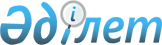 О внесении изменений и дополнений в постановление Правления Национального Банка Республики Казахстан от 30 апреля 2015 года № 71 "Об утверждении стандартов государственных услуг Национального Банка Республики Казахстан"
					
			Утративший силу
			
			
		
					Постановление Правления Национального Банка Республики Казахстан от 24 февраля 2017 года № 37. Зарегистрировано в Министерстве юстиции Республики Казахстан 9 июня 2017 года № 15210. Утратило силу постановлением Правления Национального Банка Республики Казахстан от 18 мая 2020 года № 71 (вводится в действие по истечении двадцати одного календарного дня после дня его первого официального опубликования)
      Сноска. Утратило силу постановлением Правления Национального Банка РК от 18.05.2020 № 71 (вводится в действие по истечении двадцати одного календарного дня после дня его первого официального опубликования).
      В целях совершенствования нормативных правовых актов Республики Казахстан Правление Национального Банка Республики Казахстан ПОСТАНОВЛЯЕТ:
      1. Внести в постановление Правления Национального Банка Республики Казахстан от 30 апреля 2015 года № 71 "Об утверждении стандартов государственных услуг Национального Банка Республики Казахстан" (зарегистрированное в Реестре государственной регистрации нормативных правовых актов под № 11534, опубликованное 15 июля 2015 года в информационно-правовой системе "Әділет") следующие изменения и дополнения:
      в пункте 1:
      подпункты 4) и 5) исключить;
      подпункт 6) изложить в следующей редакции:
      "6) стандарт государственной услуги "Выдача согласия на назначение (избрание) руководящих работников финансовых организаций, банковских, страховых холдингов, акционерного общества "Фонд гарантирования страховых выплат" согласно приложению 6 к настоящему постановлению;";
      подпункты 7) и 8) исключить;
      подпункт 18) изложить в следующей редакции:
      "18) стандарт государственной услуги "Выдача акта ввода системы управления базы данных кредитных историй в промышленную эксплуатацию кредитного бюро" согласно приложению 18 к настоящему постановлению;";
      подпункты 20), 21), 22) и 23) исключить;
      подпункты 31), 32), 33) и 34) изложить в следующей редакции:
      "31) стандарт государственной услуги "Выдача лицензии на осуществление страховой деятельности или право осуществления исламской страховой деятельности по отрасли "страхование жизни" согласно приложению 31 к настоящему постановлению;
      32) стандарт государственной услуги "Выдача лицензии на право осуществления страховой (перестраховочной) деятельности или исламской страховой (перестраховочной) деятельности по отрасли "общее страхование" согласно приложению 32 к настоящему постановлению;
      33) стандарт государственной услуги "Выдача лицензии на виды обязательного страхования, установленные законами Республики Казахстан и являющиеся отдельными классами страхования, или право осуществления исламской страховой деятельности по видам обязательного страхования, установленным законами Республики Казахстан и являющимся отдельными классами страхования" согласно приложению 33 к настоящему постановлению;
      34) стандарт государственной услуги "Выдача лицензии на деятельность по перестрахованию или право осуществления деятельности по исламскому перестрахованию" согласно приложению 34 к настоящему постановлению;";
      подпункт 44) изложить в следующей редакции:
      "44) стандарт государственной услуги "Выдача разрешения на создание или приобретение банком и (или) банковским холдингом дочерней организации и (или) значительное участие банка и (или) банковского холдинга в уставном капитале организаций" согласно приложению 44 к настоящему постановлению;";
      подпункт 48) изложить в следующей редакции:
      "48) стандарт государственной услуги "Выдача разрешения на право осуществления деятельности кредитного бюро и акта о соответствии кредитного бюро требованиям, предъявляемым к кредитному бюро по защите и обеспечению сохранности базы данных кредитных историй, используемых информационных систем и помещений" согласно приложению 48 к настоящему постановлению;";
      подпункты 49), 55), 56), 57), 58) и 59) исключить; 
      дополнить подпунктом 60) следующего содержания:
      "60) стандарт государственной услуги "Выдача акта о соответствии требованиям, предъявляемым к участникам системы формирования кредитных историй и их использования (за исключением субъекта кредитной истории)" согласно приложению 60 к настоящему постановлению.";
      в стандарте государственной услуги "Подтверждение уведомления о валютной операции или об открытии банковского счета в иностранном банке", утвержденном согласно приложению 1 к указанному постановлению:
      часть первую пункта 3 изложить в следующей редакции:
      "3. Государственная услуга оказывается Национальным Банком Республики Казахстан (далее – услугодатель) физическим и юридическим лицам (далее – услугополучатель).";
      подпункт 2) пункта 4 изложить в следующей редакции:
      "2) максимально допустимое время обслуживания услугополучателя по приему и выдаче документов – 15 (пятнадцать) минут."; 
      пункт 6 изложить в следующей редакции:
      "6. Результат оказания государственной услуги – свидетельство об уведомлении на бумажном носителе. 
      В случае если валютная операция не подпадает под режим уведомления согласно Закону Республики Казахстан от 13 июня 2005 года "О валютном регулировании и валютном контроле" и постановлению Правления Национального Банка Республики Казахстан от 28 апреля 2012 года № 154 "Об утверждении Правил осуществления валютных операций в Республике Казахстан", зарегистрированному в Реестре государственной регистрации нормативных правовых актов под № 7701, услугополучателю направляется письмо разъяснительного характера.
      Форма предоставления результата оказания государственной услуги: бумажная.
      Отзыв документов, представленных для получения государственной услуги, допускается до истечения срока, установленного подпунктом 1) пункта 4 настоящего стандарта государственной услуги, путем подачи услугополучателем письменного заявления в произвольной форме с указанием причины отзыва документов.
      Допускается оформление нескольких свидетельств об уведомлении на одно заявление услугополучателя.";
      пункты 7, 8 и 9 изложить в следующей редакции:
      "7. Государственная услуга оказывается на бесплатной основе.
      8. График работы услугодателя – с понедельника по пятницу с 9.00 до 18.30 часов по времени Астаны с перерывом на обед с 13.00 до 14.30 часов по времени Астаны, кроме выходных и праздничных дней, в соответствии с трудовым законодательством Республики Казахстан.
      График приема заявлений и выдачи результатов оказания государственной услуги – с 9.00 до 18.00 часов по времени Астаны с перерывом на обед с 13.00 до 14.30 часов по времени Астаны.
      Государственная услуга оказывается без ожидания в очереди, без предварительной записи и ускоренного обслуживания по месту нахождения услугополучателя. 
      9. Для оказания государственной услуги при обращении к услугодателю услугополучатель представляет уведомление о валютной операции или об открытии банковского счета в иностранном банке в соответствии с приложением к настоящему стандарту государственной услуги.
      Документы, составленные на иностранном языке, представляются с переводом на государственный или русский язык.
      Допускается в целях уточнения обстоятельств совершения валютных операций услугодателю требовать от услугополучателя валютный договор, на основании которого услугополучателем осуществляются валютные операции.";
      Заявление на получение регистрационного свидетельства/Уведомление о валютной операции или об открытии банковского счета в иностранном банке согласно приложению к указанному стандарту государственной услуги изложить в редакции согласно приложению 1 к настоящему постановлению;
      в стандарте государственной услуги "Регистрация валютной операции", утвержденном согласно приложению 2 к указанному постановлению:
      часть первую пункта 3 изложить в следующей редакции:
      "3. Государственная услуга оказывается Национальным Банком Республики Казахстан (далее – услугодатель) физическим и юридическим лицам (далее – услугополучатель).";
      пункт 6 изложить в следующей редакции:
      "6. Результат оказания государственной услуги – регистрационное свидетельство на бумажном носителе.
      В случае если валютная операция не подпадает под режим регистрации согласно Закону Республики Казахстан от 13 июня 2005 года "О валютном регулировании и валютном контроле" и постановлению Правления Национального Банка Республики Казахстан от 28 апреля 2012 года № 154 "Об утверждении Правил осуществления валютных операций в Республике Казахстан", зарегистрированному в Реестре государственной регистрации нормативных правовых актов под № 7701, услугополучателю направляется письмо разъяснительного характера.
      Форма предоставления результата оказания государственной услуги: бумажная.
      Отзыв документов, представленных для получения государственной услуги, допускается до истечения срока, установленного подпунктом 1) пункта 4 настоящего стандарта государственной услуги путем подачи услугополучателем письменного заявления в произвольной форме с указанием причины отзыва документов.
      Допускается оформление нескольких регистрационных свидетельств на одно заявление услугополучателя.";
      пункты 7, 8 и 9 изложить в следующей редакции:
      "7. Государственная услуга оказывается на бесплатной основе.
      8. График работы услугодателя – с понедельника по пятницу с 9.00 до 18.30 часов по времени Астаны с перерывом на обед с 13.00 до 14.30 часов по времени Астаны, кроме выходных и праздничных дней, в соответствии с трудовым законодательством Республики Казахстан.
      График приема заявлений и выдачи результатов оказания государственной услуги – с 9.00 до 18.00 часов по времени Астаны с перерывом на обед с 13.00 до 14.30 часов по времени Астаны.
      Государственная услуга оказывается без ожидания в очереди, без предварительной записи и ускоренного обслуживания по месту нахождения услугополучателя.
      9. Перечень документов, необходимых для оказания государственной услуги при обращении услугополучателя к услугодателю:
      1) заявление на получение регистрационного свидетельства в соответствии с приложением к настоящему стандарту государственной услуги;
      2) копия валютного договора, прошитая и заверенная подписью (для физических и юридических лиц) и печатью (для юридических лиц) (при ее наличии);
      3) копия документа, удостоверяющего личность (для физических лиц, осуществляющих валютную операцию);
      4) копии документов, подтверждающих возникновение, исполнение и прекращение обязательств по валютному договору.
      Документы, составленные на иностранном языке, представляются с переводом на государственный или русский язык. 
      Допускается услугодателю запрашивать дополнительно документы, на которые имеются ссылки в представленных документах.";
      Заявление на получение регистрационного свидетельства/Уведомление о валютной операции или об открытии банковского счета в иностранном банке согласно приложению к указанному стандарту государственной услуги изложить в редакции согласно приложению 2 к настоящему постановлению;
      в стандарте государственной услуги "Учетная регистрация микрофинансовых организаций", утвержденном согласно приложению 3 к указанному постановлению:
      часть первую пункта 3 изложить в следующей редакции:
      "3. Государственная услуга оказывается Национальным Банком Республики Казахстан (далее – услугодатель) юридическим лицам (далее – услугополучатель).";
      пункт 4 изложить в следующей редакции:
      "4. Сроки оказания государственной услуги:
      1) с момента сдачи пакета документов услугодателю, а также при обращении на портал – в течение 15 (пятнадцати) рабочих дней;
      2) максимально допустимое время обслуживания услугополучателя по приему и выдаче документов – 15 (пятнадцать) минут.
      Услугодатель в течение 5 (пяти) рабочих дней с момента получения документов услугополучателя проверяет полноту представленных документов.
      В случае установления факта неполноты представленных документов услугодатель в течение 5 (пяти) рабочих дней с момента получения документов услугополучателя дает письменный мотивированный отказ в дальнейшем рассмотрении заявления.";
      пункты 7 и 8 изложить в следующей редакции:
      "7. Государственная услуга оказывается на бесплатной основе. 
      8. График работы:
      1) услугодателя – с понедельника по пятницу с 9.00 до 18.30 часов по времени Астаны с перерывом на обед с 13.00 до 14.30 часов по времени Астаны, кроме выходных и праздничных дней, в соответствии с трудовым законодательством Республики Казахстан;
      график приема заявлений и выдачи результатов оказания государственной услуги – с 9.00 до 18.00 часов по времени Астаны с перерывом на обед с 13.00 до 14.30 часов по времени Астаны;
      2) портала – круглосуточно, за исключением технических перерывов в связи с проведением ремонтных работ (при обращении услугополучателя после окончания рабочего времени, в выходные и праздничные дни согласно трудовому законодательству Республики Казахстан, прием заявлений и выдача результатов оказания государственной услуги осуществляется следующим рабочим днем).
      Государственная услуга оказывается без ожидания в очереди, без предварительной записи и ускоренного обслуживания по месту нахождения услугополучателя.";
      подпункты 5) и 6) части первой пункта 9 изложить в следующей редакции:
      "5) сведения об учредителе (участнике) услугополучателя по форме согласно приложению 3 к настоящему стандарту государственной услуги по состоянию на дату, предшествующую дате представления заявления;
      6) сведения о первом руководителе (членах) исполнительного органа, главном бухгалтере (при наличии) по форме согласно приложению 4 к настоящему стандарту государственной услуги по состоянию на дату, предшествующую дате представления заявления;";
      Заявление по форме согласно приложению 1 к указанному стандарту государственной услуги изложить в редакции согласно приложению 3 к настоящему постановлению;
      Сведения о первом руководителе (членах) исполнительного органа, главном бухгалтере (при наличии) по форме согласно приложению 4 к указанному стандарту государственной услуги изложить в редакции согласно приложению 4 к настоящему постановлению;
      стандарт государственной услуги "Выдача согласия на избрание (назначение) руководящих работников финансовых организаций, банковских, страховых холдингов", утвержденный согласно приложению 6 к указанному постановлению, изложить в редакции согласно приложению 5 к настоящему постановлению;
      стандарт государственной услуги "Выдача согласия на приобретение статуса крупного участника банка или банковского холдинга", утвержденный согласно приложению 9 к указанному постановлению, изложить в редакции согласно приложению 6 к настоящему постановлению;
      стандарт государственной услуги "Выдача согласия на приобретение статуса страхового холдинга или крупного участника страховой (перестраховочной) организации", утвержденный согласно приложению 10 к указанному постановлению, изложить в редакции согласно приложению 7 к настоящему постановлению;
      стандарт государственной услуги "Выдача согласия на приобретение статуса крупного участника управляющего инвестиционным портфелем", утвержденный согласно приложению 11 к указанному постановлению, изложить в редакции согласно приложению 8 к настоящему постановлению;
      в стандарте государственной услуги "Государственная регистрация выпуска паев паевых инвестиционных фондов", утвержденном согласно приложению 14 к указанному постановлению:
      часть первую пункта 3 изложить в следующей редакции:
      "3. Государственная услуга оказывается Национальным Банком Республики Казахстан (далее – услугодатель) юридическим лицам (далее – услугополучатель).";
      подпункт 2) пункта 4 изложить в следующей редакции:
      "2) максимально допустимое время обслуживания услугополучателя по приему и выдаче документов – 15 (пятнадцать) минут.";
      пункт 7 изложить в следующей редакции:
      "7. Государственная услуга оказывается на бесплатной основе."; 
      подпункт 1) пункта 8 изложить в следующей редакции:
      "1) услугодателя – с понедельника по пятницу с 9.00 до 18.30 часов с перерывом на обед с 13.00 до 14.30 часов, кроме выходных и праздничных дней, в соответствии с трудовым законодательством Республики Казахстан;
      график приема заявлений и выдачи результатов оказания государственной услуги – с 9.00 до 18.00 часов с перерывом на обед с 13.00 до 14.30 часов;";
      в пункте 9:
      в части первой:
      подпункт 1) изложить в следующей редакции:
      "1) заявление, составленное в произвольной форме с согласием на использование сведений, составляющих охраняемую законом тайну, содержащихся в информационных системах;";
      подпункт 3) изложить в следующей редакции:
      "3) правила фонда, утвержденные советом директоров или общим собранием акционеров (единственным акционером, владеющим всеми голосующими акциями) управляющей компании в соответствии с ее уставом (в двух экземплярах);";
      подпункт 2) части второй изложить в следующей редакции: 
      "2) документы, указанные в подпунктах 2), 3) (в виде электронных копий документов в формате PDF), 4) и 5) (в виде электронных документов) части первой настоящего пункта, которые прикрепляются к электронному запросу.";
      в стандарте государственной услуги "Утверждение отчета об итогах размещения облигаций", утвержденном согласно приложению 16 к указанному постановлению:
      часть первую пункта 3 изложить в следующей редакции:
      "3. Государственная услуга оказывается Национальным Банком Республики Казахстан (далее – услугодатель) юридическим лицам (далее – услугополучатель).";
      подпункт 2) пункта 4 изложить в следующей редакции:
      "2) максимально допустимое время обслуживания услугополучателя по приему и выдаче документов – 15 (пятнадцать) минут.";
      пункты 7, 8 и 9 изложить в следующей редакции:
      "7. Государственная услуга оказывается на бесплатной основе.
      8. График работы услугодателя – с понедельника по пятницу с 9.00 до 18.30 часов с перерывом на обед с 13.00 до 14.30 часов, кроме выходных и праздничных дней, в соответствии с трудовым законодательством Республики Казахстан;
      график приема заявлений и выдачи результатов оказания государственной услуги – с 9.00 до 18.00 часов с перерывом на обед с 13.00 до 14.30 часов.
      Государственная услуга оказывается без ожидания в очереди, без предварительной записи и ускоренного обслуживания.
      9. Перечень документов, необходимых для оказания государственной услуги при обращении услугополучателя к услугодателю:
      1) заявление о рассмотрении отчета об итогах размещения облигаций, составленное в произвольной форме;
      2) финансовую отчетность по состоянию на конец отчетного месяца или на дату окончания размещения облигаций;
      3) отчет об итогах размещения облигаций составляется в 2 (двух) экземплярах на казахском и русском языках на бумажном носителе, прошитый с копией реестра держателей облигаций, выданного регистратором на день, следующий за днем окончания периода размещения облигаций, и в 1 (одном) экземпляре на казахском и русском языках в электронном виде в формате PDF, составленный и оформленный в соответствии с Требованиями к составлению и оформлению отчета об итогах размещения облигаций согласно приложению к настоящему стандарту государственной услуги;
      4) копии документов, подтверждающих наличие договора залога, зарегистрированного в соответствии с требованиями законодательства Республики Казахстан о рынке ценных бумаг и о регистрации залога движимого имущества, в случае выпуска ипотечных и других облигаций, обеспеченных залогом имущества услугополучателя.
      При подаче документов на бумажном носителе:
      заявление услугополучателя подписывается руководителем исполнительного органа (единоличным исполнительным органом) услугополучателя (либо лицом, его замещающим) и заверяется оттиском печати услугополучателя (при наличии);
      в случае, если каждый представленный документ состоит из одного листа, то он подписывается руководителем исполнительного органа (единоличным исполнительным органом), главным бухгалтером услугополучателя (либо лицами, их замещающими) и заверяется оттиском печати услугополучателя (при наличии);
      при множественности листов каждый представленный документ прошивается и скрепляется бумажной пломбой, наклеенной на узел прошивки и частично на лист. Подписи руководителя исполнительного органа (единоличного исполнительного органа), главного бухгалтера услугополучателя (либо лиц, их замещающих) и оттиск печати услугополучателя (при наличии) наносятся частично на бумажную пломбу, частично на лист документа;
      в документах не допускаются неоговоренные исправления, зачеркивания, подчистки, помарки, дописки (допечатки). При исправлении зачеркнутое слово должно ясно читаться. Каждое исправление (дополнение) оговаривается, например: "исправленному...верить", "дописанному...верить", зачеркнутое...не читать", заверено лицами, подписавшими документ, и заверено оттиском печати услугополучателя (при наличии).";
      Требования к составлению и оформлению отчета об итогах размещения облигаций согласно приложению к указанному стандарту государственной услуги изложить в редакции согласно приложению 12 к настоящему постановлению;
      стандарт государственной услуги "Прием квалификационного экзамена актуариев", утвержденный согласно приложению 17 к указанному постановлению, изложить в редакции согласно приложению 13 к настоящему постановлению;
      стандарт государственной услуги "Выдача акта ввода системы управления базы данных кредитных историй в эксплуатацию кредитного бюро", утвержденный согласно приложению 18 к указанному постановлению, изложить в редакции согласно приложению 14 к настоящему постановлению;
      в стандарте государственной услуги "Утверждение отчета об итогах размещения паев паевого инвестиционного фонда", утвержденном согласно приложению 19 к указанному постановлению:
      часть первую пункта 3 изложить в следующей редакции:
      "3. Государственная услуга оказывается Национальным Банком Республики Казахстан (далее – услугодатель) юридическим лицам (далее – услугополучатель).";
      подпункт 2) пункта 4 изложить в следующей редакции:
      "2) максимально допустимое время обслуживания услугополучателя по приему и выдаче документов – 15 (пятнадцать) минут.";
      пункты 7, 8 и 9 изложить в следующей редакции:
      "7. Государственная услуга оказывается на бесплатной основе.
      8. График работы услугодателя – с понедельника по пятницу с 9.00 до 18.30 часов с перерывом на обед с 13.00 до 14.30 часов, кроме выходных и праздничных дней, в соответствии с трудовым законодательством Республики Казахстан.
      График приема заявлений и выдачи результатов оказания государственной услуги – с 9.00 до 18.00 часов с перерывом на обед с 13.00 до 14.30 часов.
      Государственная услуга оказывается без ожидания в очереди, без предварительной записи и ускоренного обслуживания.
      9. Перечень документов, необходимых для оказания государственной услуги при обращении услугополучателя к услугодателю:
      1) заявление о рассмотрении отчета об итогах размещения паев паевого инвестиционного фонда, составленное в произвольной форме;
      2) отчет об итогах размещения паев паевого инвестиционного фонда в 2 (двух) экземплярах на казахском и русском языках на бумажном носителе с приложением копии выписки регистратора с лицевого счета управляющей компании для учета размещенных паев паевого инвестиционного фонда, составленной на дату, следующую за датой окончания отчетного периода, и в 1 (одном) экземпляре на казахском и русском языках в электронном виде в формате PDF (без сведений о собственниках паев паевого инвестиционного фонда), составленный и оформленный в соответствии с Требованиями к составлению и оформлению отчета об итогах размещения паев паевого инвестиционного фонда согласно приложению к настоящему стандарту государственной услуги.
      При подаче документов на бумажном носителе для утверждения отчета об итогах размещения паев паевого инвестиционного фонда:
      заявление управляющей компании паевого инвестиционного фонда подписывается руководителем исполнительного органа управляющей компании паевого инвестиционного фонда (либо лицом, его замещающим) и заверяется оттиском печати управляющей компании паевого инвестиционного фонда (при наличии);
      в случае, если каждый представленный документ состоит из одного листа, то он подписывается руководителем структурного подразделения управляющей компании, осуществляющего управление активами паевого инвестиционного фонда, главным бухгалтером управляющей компании (либо лицами, их замещающими) и заверяется оттиском печати управляющей компании паевого инвестиционного фонда (при наличии);
      при множественности листов каждый представленный документ прошивается и скрепляется бумажной пломбой, наклеенной на узел прошивки и частично на лист. Подписи руководителя структурного подразделения управляющей компании, осуществляющего управление активами паевого инвестиционного фонда, главного бухгалтера управляющей компании (либо лиц, их замещающих) и оттиск печати управляющей компании (при наличии) наносятся частично на бумажную пломбу, частично на лист документа;
      в документах не допускаются неоговоренные исправления, зачеркивания, подчистки, помарки, дописки (допечатки). При исправлении зачеркнутое слово должно ясно читаться. Каждое исправление (дополнение) должно быть оговорено, например: "исправленному... верить", "дописанному... верить", "зачеркнутое... не читать", заверено лицами, подписавшими документ и оттиском печати общества (при наличии).";
      Требования к составлению и оформлению отчета об итогах размещения паев паевого инвестиционного фонда согласно приложению к указанному стандарту государственной услуги изложить в редакции согласно приложению 15 к настоящему постановлению;
      стандарт государственной услуги "Выдача лицензии организациям, осуществляющим отдельные виды банковских операций, на инкассацию банкнот, монет и ценностей", утвержденный согласно приложению 24 к указанному постановлению, изложить в редакции согласно приложению 16 к настоящему постановлению;
      в стандарте государственной услуги "Выдача разрешения на открытие банка", утвержденном согласно приложению 25 к указанному постановлению:
      часть первую пункта 3 изложить в следующей редакции:
      "3. Государственная услуга оказывается Национальным Банком Республики Казахстан (далее – услугодатель) физическим и юридическим лицам (далее – услугополучатель).";
      подпункт 2) пункта 4 изложить в следующей редакции:
      "2) максимально допустимое время обслуживания услугополучателя по приему и выдаче документов – 15 (пятнадцать) минут.";
      пункт 7 изложить в следующей редакции:
      "7. Государственная услуга оказывается на бесплатной основе.";
      подпункт 1) пункта 8 изложить в следующей редакции:
      "1) услугодателя – с понедельника по пятницу с 9.00 до 18.30 часов с перерывом на обед с 13.00 до 14.30 часов, кроме выходных и праздничных дней, в соответствии с трудовым законодательством Республики Казахстан;
      график приема заявлений и выдачи результатов оказания государственной услуги – с 9.00 до 18.00 часов с перерывом на обед с 13.00 до 14.30 часов;";
      в пункте 9:
      подпункты 3) и 4) части первой изложить в следующей редакции:
      "3) сведения об учредителях (по перечню, определенному услугодателем), финансовая отчетность, включая консолидированную, за последние два завершенных финансовых года, отчет аудиторской организации о финансовом состоянии учредителей.
      Отчет аудиторской организации признается действительным при условии представления документов, подтверждающих, что она: 
      независима от учредителей проверяемых банков и их должностных лиц; 
      уполномочена на осуществление аудиторской деятельности в соответствии с лицензией и квалификационными требованиями по проведению обязательного аудита финансовых организаций уполномоченного государственного органа, осуществляющего государственное регулирование в области аудиторской деятельности и контроль за деятельностью аудиторских и профессиональных аудиторских организаций, либо в соответствии с лицензией на осуществление аудиторской деятельности компетентного органа государства, резидентом которого является.
      Сведения об учредителях содержат:
      для учредителей - физических лиц - сведения об учредителе - физическом лице по форме согласно приложению 2 к настоящему стандарту государственной услуги, а также информацию о выполнении требований абзаца третьего подпункта 5) пункта 10 настоящего стандарта государственной услуги с приложением документа, подтверждающего отсутствие непогашенной или неснятой судимости, выданного уполномоченным государственным органом Республики Казахстан по формированию правовой статистики и ведению специальных учетов (дата выдачи указанного документа составляет не более трех месяцев, предшествующих дате подачи ходатайства).
      В целях подтверждения требований абзаца третьего подпункта 5) пункта 10 настоящего стандарта государственной услуги для иностранных граждан (лиц без гражданства) дополнительно представляется соответствующий документ, выданный государственным органом страны их гражданства (страны их постоянного проживания - для лиц без гражданства).
      для учредителей - юридических лиц:
      сведения об учредителе - юридическом лице по форме согласно приложению 3 к настоящему стандарту государственной услуги, к которым прилагаются нотариально засвидетельствованные копии учредительных документов (устава, учредительного договора);
      информацию, подтверждающую выполнение требований, установленных абзацами вторым, третьим и четвертым подпункта 3) настоящего пункта;
      информацию о выполнении требований абзаца третьего подпункта 5) пункта 10 настоящего стандарта государственной услуги;
      4) документы и сведения, предусмотренные статьей 17-1 Закона Республики Казахстан от 31 августа 1995 года "О банках и банковской деятельности в Республике Казахстан" (далее – Закон о банках), если лицо становится крупным участником банка или банковским холдингом, представляемые услугополучателем в соответствии со стандартом государственной услуги "Выдача согласия на приобретение статуса крупного участника банка или банковского холдинга", утвержденным постановлением Правления Национального Банка Республики Казахстан от 30 апреля 2015 года № 71 "Об утверждении стандартов государственных услуг Национального Банка Республики Казахстан", зарегистрированным в Реестре государственной регистрации нормативных правовых актов под № 11534 (далее – стандарт "Выдача согласия на приобретение статуса крупного участника банка или банковского холдинга");";
      часть шестую изложить в следующей редакции: 
      "Перечень документов, необходимых для оказания государственной услуги при обращении услугополучателя на портал: 
      1) запрос в форме электронного документа, удостоверенный ЭЦП услугополучателя;
      2) документы, указанные в подпунктах 2), 3), 5), 7), 8) (в виде электронных копий документов в формате PDF), 4) (направляемые услугополучателем в соответствии со стандартом "Выдача согласия на приобретение статуса крупного участника банка или банковского холдинга") и 6) (в виде электронных документов) части первой и в части третьей (в виде электронных копий документов в формате PDF) настоящего пункта, которые прикрепляются к электронному запросу.";
      Сведения об услугополучателе (учредителе - физическом лице) по форме согласно приложению 2 к указанному стандарту государственной услуги изложить в редакции согласно приложению 17 к настоящему постановлению;
      Сведения об услугополучателе (учредителе - юридическом лице) по форме согласно приложению 3 к указанному стандарту государственной услуги изложить в редакции согласно приложению 18 к настоящему постановлению;
      стандарт государственной услуги "Выдача лицензии организациям, осуществляющим отдельные виды банковских операций, на банковские операции", утвержденный согласно приложению 26 к указанному постановлению, изложить в редакции согласно приложению 19 к настоящему постановлению;
      стандарт государственной услуги "Выдача лицензии на проведение банковских операций, осуществляемых исламскими банками", утвержденный согласно приложению 27 к указанному постановлению, изложить в редакции согласно приложению 20 к настоящему постановлению;
      стандарт государственной услуги "Выдача лицензии банкам на проведение банковских и иных операций, предусмотренных банковским законодательством Республики Казахстан", утвержденный согласно приложению 28 к указанному постановлению, изложить в реадкции согласно приложению 21 к настоящему постановлению;
      стандарт государственной услуги "Выдача разрешения на добровольную реорганизацию банка (банковского холдинга)", утвержденный согласно приложению 29 к указанному постановлению, изложить в редакции согласно приложению 22 к настоящему постановлению;
      стандарт государственной услуги "Выдача лицензии на осуществление актуарной деятельности", утвержденный согласно приложению 30 к указанному постановлению, изложить в редакции согласно приложению 23 к настоящему постановлению;
      стандарт государственной услуги "Выдача лицензии на осуществление деятельности по отрасли "страхование жизни", утвержденный согласно приложению 31 к указанному постановлению, изложить согласно приложению 24 к настоящему постановлению;
      стандарт государственной услуги "Выдача лицензии на право осуществления страховой (перестраховочной) деятельности по отрасли "общее страхование", утвержденный согласно приложению 32 к указанному постановлению, изложить в редакции согласно приложению 25 к настоящему постановлению;
      стандарт государственной услуги "Выдача лицензии на виды обязательного страхования, установленные законами Республики Казахстан и являющиеся отдельными классами страхования", утвержденный согласно приложению 33 к указанному постановлению, изложить в редакции согласно приложению 26 к настоящему постановлению;
      стандарт государственной услуги "Выдача лицензии на деятельность по перестрахованию", утвержденный согласно приложению 34 к указанному постановлению, изложить в редакции согласно приложению 27 к настоящему постановлению;
      стандарт государственной услуги "Выдача лицензии на право осуществления деятельности страхового брокера", утвержденный согласно приложению 35 к указанному постановлению, изложить в редакции согласно приложению 28 к настоящему постановлению;
      в стандарте государственной услуги "Выдача разрешения на создание страховой (перестраховочной) организации", утвержденном согласно приложению 37 к указанному постановлению:
      часть первую пункта 3 изложить в следующей редакции:
      "3. Государственная услуга оказывается Национальным Банком Республики Казахстан (далее – услугодатель) физическим и юридическим лицам (далее – услугополучатель).";
      подпункт 2) пункта 4 изложить в следующей редакции:
      "2) максимально допустимое время обслуживания услугополучателя по приему и выдаче документов – 15 (пятнадцать) минут.";
      часть первую пункта 6 изложить в следующей редакции:
      "6. Результат оказания государственной услуги – направление письма в адрес услугополучателя о выдаче разрешения на создание страховой (перестраховочной) организации либо мотивированный ответ об отказе в оказании государственной услуги по основаниям, предусмотренным пунктом 10 настоящего стандарта государственной услуги, с приложением копии соответствующего постановления Правления услугодателя и соответствующего разрешения (при принятии решения о выдаче разрешения на создание страховой (перестраховочной) организации).";
      пункт 7 изложить в следующей редакции:
      "7. Государственная услуга оказывается на бесплатной основе.";
      подпункт 1) пункта 8 изложить в следующей редакции:
      "1) услугодателя – с понедельника по пятницу с 9.00 до 18.30 часов с перерывом на обед с 13.00 до 14.30 часов, кроме выходных и праздничных дней, в соответствии с трудовым законодательством Республики Казахстан;
      график приема заявлений и выдачи результатов оказания государственной услуги – с 9.00 до 18.00 часов с перерывом на обед с 13.00 до 14.30 часов;";
      подпункт 2) части первой пункта 9 изложить в следующей редакции:
      "2) четыре экземпляра учредительных документов (устав, учредительный договор), засвидетельствованных нотариально и оформленных в установленном законодательством порядке;";
      Заявление о выдаче разрешения на создание страховой (перестраховочной) организации по форме согласно приложению 1 к указанному стандарту государственной услуги изложить в редакции согласно приложению 30 к настоящему постановлению;
      Сведения об услугополучателе (учредителе - юридическом лице) по форме согласно приложению 2 к указанному стандарту государственной услуги изложить в редакции согласно приложению 31 к настоящему постановлению;
      Сведения об услугополучателе (учредителе - физическом лице) по форме согласно приложению 3 к указанному стандарту государственной услуги изложить в редакции согласно приложению 32 к настоящему постановлению;
      в стандарте государственной услуги "Выдача разрешения на добровольную реорганизацию страховой (перестраховочной) организации и (или) страхового холдинга", утвержденном согласно приложению 38 к указанному постановлению:
      часть первую пункта 3 изложить в следующей редакции:
      "3. Государственная услуга оказывается Национальным Банком Республики Казахстан (далее – услугодатель) юридическим лицам (далее – услугополучатель).";
      подпункт 2) пункта 4 изложить в следующей редакции:
      "2) максимально допустимое время обслуживания услугополучателя по приему и выдаче документов – 15 (пятнадцать) минут.";
      пункт 7 изложить в следующей редакции:
      "7. Государственная услуга оказывается на бесплатной основе.";
      подпункт 1) пункта 8 изложить в следующей редакции:
      "1) услугодателя – с понедельника по пятницу с 9.00 до 18.30 часов с перерывом на обед с 13.00 до 14.30 часов, кроме выходных и праздничных дней, в соответствии с трудовым законодательством Республики Казахстан;
      график приема заявлений и выдачи результатов оказания государственной услуги – с 9.00 до 18.00 часов с перерывом на обед с 13.00 до 14.30 часов;";
      подпункт 2) части второй пункта 9 изложить в следующей редакции:
      "2) документы, указанные в подпунктах 2) (в виде электронной копии документа), 3) и 4) (в виде электронных документов) части первой настоящего пункта, которые прикрепляются к электронному запросу.";
      Ходатайство на получение разрешения на добровольную реорганизацию страховой (перестраховочной) организации (страхового холдинга) по форме согласно приложению к указанному стандарту государственной услуги изложить в редакции согласно приложению 33 к настоящему постановлению;
      в стандарте государственной услуги "Выдача разрешения на добровольную ликвидацию страховой (перестраховочной) организации", утвержденном согласно приложению 39 к указанному постановлению:
      часть первую пункта 3 изложить в следующей редакции:
      "3. Государственная услуга оказывается Национальным Банком Республики Казахстан (далее – услугодатель) юридическим лицам (далее – услугополучатель).";
      подпункт 2) пункта 4 изложить в следующей редакции:
      "2) максимально допустимое время обслуживания услугополучателя по приему и выдаче документов – 15 (пятнадцать) минут.";
      пункт 7  изложить в следующей редакции:
      "7. Государственная услуга оказывается на бесплатной основе.";
      подпункт 1) пункта 8 изложить в следующей редакции:
      "1) услугодателя – с понедельника по пятницу с 9.00 до 18.30 часов с перерывом на обед с 13.00 до 14.30 часов, кроме выходных и праздничных дней, в соответствии с трудовым законодательством Республики Казахстан;
      график приема заявлений и выдачи результатов оказания государственной услуги – с 9.00 до 18.00 часов с перерывом на обед с 13.00 до 14.30 часов;";
      подпункт 2) части второй пункта 9 изложить в следующей редакции:
      "2) документы, указанные в подпунктах 2), 4), 6), 7) (в виде электронных копий документов), 3) (список кандидатов в члены ликвидационной комиссии, в том числе ее подразделений, создаваемых в филиалах и (или) представительствах, в виде электронной формы сведений по форме согласно приложению 2 к настоящему стандарту государственной услуги), 5) (список кредиторов страховой (перестраховочной) организации, включающий сведения о сумме обязательств страховой (перестраховочной) организации, составленный на дату принятия общим собранием акционеров решения о добровольной ликвидации страховой (перестраховочной) организации, в виде электронной формы сведений по форме согласно приложению 3 к настоящему стандарту государственной услуги) и 8) (в виде электронного документа) части первой настоящего пункта, которые прикрепляются к электронному запросу.";
      Ходатайство о выдаче разрешения на добровольную ликвидацию страховой (перестраховочной) организации по форме согласно приложению 1 к указанному стандарту государственной услуги изложить в редакции согласно приложению 34 к настоящему постановлению;
      в стандарте государственной услуги "Выдача разрешения на значительное участие страховой (перестраховочной) организации и (или) страхового холдинга в капиталах организаций", утвержденном согласно приложению 40 к указанному постановлению:
      часть первую пункта 3 изложить в следующей редакции:
      "3. Государственная услуга оказывается Национальным Банком Республики Казахстан (далее – услугодатель) юридическим лицам (далее – услугополучатель).";
      подпункт 2) пункта 4 изложить в следующей редакции:
      "2) максимально допустимое время обслуживания услугополучателя по приему и выдаче документов – 15 (пятнадцать) минут.";
      пункт 7 изложить в следующей редакции:
      "7. Государственная услуга оказывается на бесплатной основе.";
      подпункт 1) части первой пункта 8 изложить в следующей редакции:
      "1) услугодателя – с понедельника по пятницу с 9.00 до 18.30 часов с перерывом на обед с 13.00 до 14.30 часов, кроме выходных и праздничных дней, в соответствии с трудовым законодательством Республики Казахстан;
      график приема заявлений и выдачи результатов оказания государственной услуги – с 9.00 до 18.00 часов с перерывом на обед с 13.00 до 14.30 часов;";
      в пункте 9:
      подпункт 1) части первой изложить в следующей редакции:
      "1) заявление, составленное в произвольной форме с согласием на использование сведений, составляющих охраняемую законом тайну, содержащихся в информационных системах;";
      подпункт 2) части третьей изложить в следующей редакции:
      "2) документы, указанные в подпунктах 2), 3), 4) (в виде электронных копий документов), 5), 6), 7) (в виде электронных документов) и 8) (данные о юридическом лице, посредством приобретения доли участия в уставном капитале или акций которого страховая (перестраховочная) организация и (или) страховой холдинг приобретает значительное участие, в виде электронной формы сведений по форме согласно приложению 2 к настоящему стандарту государственной услуги) части первой настоящего пункта, которые прикрепляются к электронному запросу.";
      в пункте 10:
      подпункт 3) изложить в следующей редакции:
      "3) руководящий работник организации, в которой услугополучатель имеет значительное участие в капитале (или кандидат, рекомендуемый для назначения или избрания на должность руководящего работника):
      не имеет безупречной деловой репутации;
      ранее являлся руководителем, членом органа управления, руководителем, членом исполнительного органа, главным бухгалтером финансовой организации, крупным участником - физическим лицом, руководителем крупного участника (страхового холдинга) - юридического лица финансовой организации в период не более чем за 1 (один) год до принятия Национальным Банком Республики Казахстан решения о консервации финансовой организации либо принудительном выкупе ее акций, лишении лицензии финансовой организации, повлекших ее ликвидацию и (или) прекращение осуществления деятельности на финансовом рынке, либо вступления в законную силу решения суда о принудительной ликвидации финансовой организации или признании ее банкротом в установленном законодательством Республики Казахстан порядке. Указанное требование применяется в течение 5 (пяти) лет после принятия Национальным Банком Республики Казахстан решения о консервации финансовой организации либо принудительном выкупе ее акций, лишении лицензии финансовой организации, повлекших ее ликвидацию и (или) прекращение осуществления деятельности на финансовом рынке, либо вступления в законную силу решения суда о принудительной ликвидации финансовой организации или признании ее банкротом в установленном законодательством Республики Казахстан порядке;
      у которого было отозвано согласие на назначение (избрание) на должность руководящего работника в данной и (или) в иной финансовой организации. Указанное требование применяется в течение последних 12 (двенадцати) последовательных месяцев после принятия Национальным Банком Республики Казахстан решения об отзыве согласия на назначение (избрание) на должность руководящего работника. Руководящим работником страховой (перестраховочной) организации не может быть назначено (избрано) также лицо, совершившее коррупционное преступление либо привлекавшееся в течение 3 (трех) лет до даты назначения (избрания) к дисциплинарной ответственности за совершение коррупционного правонарушения;
      ранее являлся руководителем, членом органа управления, руководителем, членом исполнительного органа, главным бухгалтером финансовой организации, крупным участником (крупным акционером) - физическим лицом, руководителем, членом органа управления, руководителем, членом исполнительного органа, главным бухгалтером крупного участника (крупного акционера) - юридического лица-эмитента, допустившего дефолт по выплате купонного вознаграждения по выпущенным эмиссионным ценным бумагам в течение четырех и более последовательных периодов либо сумма задолженности которого по выплате купонного вознаграждения по выпущенным эмиссионным ценным бумагам, по которым был допущен дефолт, составляет четырехкратный и (или) более размер купонного вознаграждения, либо размер дефолта по выплате основного долга по выпущенным эмиссионным ценным бумагам составляет сумму, в десять тысяч раз превышающую месячный расчетный показатель, установленный законом о республиканском бюджете на дату выплаты. Указанное требование применяется в течение 5 (пяти) лет с момента возникновения обстоятельств, предусмотренных настоящим абзацем;";
      подпункт 8) изложить в следующей редакции:
      "8) наличие действующей ограниченной меры воздействия, предусмотренной подпунктом 3) пункта 1 статьи 53-2 Закона Республики Казахстан от 18 декабря 2000 года "О страховой деятельности" (далее – Закон), и (или) принудительной меры, предусмотренной пунктом 2 статьи 53-1 Закона, и (или) санкции, предусмотренной подпунктами 2), 3) и 4) пункта 2 статьи 53-3 Закона, примененной Национальным Банком Республики Казахстан в отношении страховой (перестраховочной) организации и (или) страхового холдинга, и (или) организации, в которой страховая (перестраховочная) организация и (или) страховой холдинг намерены приобрести значительное участие в капитале, в период рассмотрения документов;";
      Информацию о руководящих работниках организации, в которой страховая (перестраховочная) организация и (или) страховой холдинг имеют значительное участие в капитале (или кандидатах, рекомендуемых для назначения или избрания на должности руководящих работников) по форме согласно приложению 1 к указанному стандарту государственной услуги изложить в редакции согласно приложению 35 к настоящему постановлению;
      стандарт государственной услуги "Признание общества публичной компанией или отзыв у него статуса публичной компании в установленном им порядке на основании заявления общества", утвержденный согласно приложению 41 к указанному постановлению, изложить в редакции согласно приложению 36 к настоящему постановлению;
      стандарт государственной услуги "Выдача разрешения на создание или приобретение дочерней организации банком и (или) банковским холдингом", утвержденный согласно приложению 44 к указанному постановлению, изложить в редакции согласно приложению 37 к настоящему постановлению;
      в стандарте государственной услуги "Выдача разрешения на создание или приобретение дочерней организации страховой (перестраховочной) организацией и (или) страховым холдингом", утвержденном согласно приложению 45 к указанному постановлению:
      часть первую пункта 3 изложить в следующей редакции:
      "3. Государственная услуга оказывается Национальным Банком Республики Казахстан (далее – услугодатель) юридическим лицам (далее – услугополучатель).";
      подпункт 2) пункта 4 изложить в следующей редакции:
      "2) максимально допустимое время обслуживания услугополучателя по приему и выдаче документов – 15 (пятнадцать) минут.";
      пункт 7 изложить в следующей редакции:
      "7. Государственная услуга оказывается на бесплатной основе.";
      подпункт 1) пункта 8 изложить в следующей редакции:
      "1) услугодателя – с понедельника по пятницу с 9.00 до 18.30 часов с перерывом на обед с 13.00 до 14.30 часов, кроме выходных и праздничных дней, в соответствии с трудовым законодательством Республики Казахстан;
      график приема заявлений и выдачи результатов оказания государственной услуги – с 9.00 до 18.00 часов с перерывом на обед с 13.00 до 14.30 часов;";
      в пункте 9:
      в части первой:
      подпункты 1) и 2) изложить в следующей редакции:
      "1) заявление, составленное в произвольной форме с согласием на использование сведений, составляющих охраняемую законом тайну, содержащихся в информационных системах;
      2) устав (при наличии) и учредительный договор или решение об учреждении дочерней организации - в случае ее создания, устав дочерней организации (при наличии) - в случае ее приобретения;";
      подпункт 4) изложить в следующей редакции:
      "4) информация о руководящих работниках дочерней организации (или кандидатах, рекомендуемых для назначения или избрания на должности руководящих работников) по форме согласно приложению 1 к настоящему стандарту государственной услуги;";
      подпункт 2) части четвертой изложить в следующей редакции:
      "2) документы, указанные в подпунктах 2), 3), 4), 6), 9), 12) и 15) (в виде электронных копий документов), 5), 7), 8), 10), 13) и 14) (в виде электронных документов) и 11) (данные о юридическом лице, посредством приобретения доли участия в уставном капитале или акций которого страховая (перестраховочная) организация и (или) страховой холдинг приобретает дочернюю организацию, в виде электронной формы сведений по форме согласно приложению 2 к настоящему стандарту государственной услуги) части первой настоящего пункта, которые прикрепляются к электронному запросу.";
      в пункте 10:
      подпункт 3) изложить в следующей редакции:
      "3) руководящий работник дочерней организации услугополучателя (или кандидат, рекомендуемый для назначения или избрания на должность руководящего работника):
      не имеет безупречной деловой репутации;
      ранее являлся руководителем, членом органа управления, руководителем, членом исполнительного органа, главным бухгалтером финансовой организации, крупным участником - физическим лицом, руководителем крупного участника (страхового холдинга) - юридического лица финансовой организации в период не более чем за 1 (один) год до принятия Национальным Банком Республики Казахстан решения о консервации финансовой организации либо принудительном выкупе ее акций, лишении лицензии финансовой организации, повлекших ее ликвидацию и (или) прекращение осуществления деятельности на финансовом рынке, либо вступления в законную силу решения суда о принудительной ликвидации финансовой организации или признании ее банкротом в установленном законодательством Республики Казахстан порядке. Указанное требование применяется в течение 5 (пяти) лет после принятия Национальным Банком Республики Казахстан решения о консервации финансовой организации либо принудительном выкупе ее акций, лишении лицензии финансовой организации, повлекших ее ликвидацию и (или) прекращение осуществления деятельности на финансовом рынке, либо вступления в законную силу решения суда о принудительной ликвидации финансовой организации или признании ее банкротом в установленном законодательством Республики Казахстан порядке;
      у которого было отозвано согласие на назначение (избрание) на должность руководящего работника в данной и (или) в иной финансовой организации. Указанное требование применяется в течение последних 12 (двенадцати) последовательных месяцев после принятия Национальным Банком Республики Казахстан решения об отзыве согласия на назначение (избрание) на должность руководящего работника. Руководящим работником страховой (перестраховочной) организации не может быть назначено (избрано) также лицо, совершившее коррупционное преступление либо привлекавшееся в течение 3 (трех) лет до даты назначения (избрания) к дисциплинарной ответственности за совершение коррупционного правонарушения;
      ранее являлся руководителем, членом органа управления, руководителем, членом исполнительного органа, главным бухгалтером финансовой организации, крупным участником (крупным акционером) - физическим лицом, руководителем, членом органа управления, руководителем, членом исполнительного органа, главным бухгалтером крупного участника (крупного акционера) - юридического лица - эмитента, допустившего дефолт по выплате купонного вознаграждения по выпущенным эмиссионным ценным бумагам в течение 4 (четырех) и более последовательных периодов либо сумма задолженности которого по выплате купонного вознаграждения по выпущенным эмиссионным ценным бумагам, по которым был допущен дефолт, составляет четырехкратный и (или) более размер купонного вознаграждения, либо размер дефолта по выплате основного долга по выпущенным эмиссионным ценным бумагам составляет сумму, в десять тысяч раз превышающую месячный расчетный показатель, установленный законом о республиканском бюджете на дату выплаты. Указанное требование применяется в течение 5 (пяти) лет с момента возникновения обстоятельств, предусмотренных настоящим абзацем;";
      подпункт 8) изложить в следующей редакции:
      "8) наличие действующей ограниченной меры воздействия, предусмотренной подпунктом 3) пункта 1 статьи 53-2 Закона Республики Казахстан от 18 декабря 2000 года "О страховой деятельности" (далее – Закон), и (или) принудительной меры, предусмотренной пунктом 2 статьи 53-1 Закона, и (или) санкции, предусмотренной подпунктами 2), 3) и 4) пункта 2 статьи 53-3 Закона, примененной Национальным Банком Республики Казахстан в отношении страховой (перестраховочной) организации и (или) страхового холдинга, и (или) предполагаемой к приобретению дочерней организации, в период рассмотрения документов;";
      Информацию о руководящих работниках дочерней организации (или кандидатах, рекомендуемых для назначения или избрания на должности руководящих работников) по форме согласно приложению 1 к указанному стандарту государственной услуги изложить в редакции согласно приложению 38 к настоящему постановлению;
      стандарт государственной услуги "Выдача разрешения на размещение эмиссионных ценных бумаг организации-резидента Республики Казахстан на территории иностранного государства", утвержденный согласно приложению 46 к указанному постановлению, изложить в редакции согласно приложению 39 к настоящему постановлению;
      стандарт государственной услуги "Выдача разрешения на выпуск эмиссионных ценных бумаг организации-резидента Республики Казахстан на территории иностранного государства", утвержденный согласно приложению 47 к указанному постановлению, изложить в редакции согласно приложению 40 к настоящему постановлению;
      стандарт государственной услуги "Выдача лицензии на осуществление деятельности кредитного бюро", утвержденный согласно приложению 48 к указанному постановлению, изложить в редакции согласно приложению 41 к настоящему постановлению;
      в стандарте государственной услуги "Выдача разрешения на добровольную ликвидацию банка", утвержденном согласно приложению 50 к указанному постановлению:
      часть первую пункта 3 изложить в следующей редакции:
      "3. Государственная услуга оказывается Национальным Банком Республики Казахстан (далее – услугодатель) юридическим лицам (далее – услугополучатель).";
      подпункт 2) пункта 4 изложить в следующей редакции:
      "2) максимально допустимое время обслуживания услугополучателя по приему и выдаче документов – 15 (пятнадцать) минут.";
      пункт 7 изложить в следующей редакции:
      "7. Государственная услуга оказывается на бесплатной основе.";
      подпункт 1) пункта 8 изложить в следующей редакции:
      "1) услугодателя – с понедельника по пятницу с 9.00 до 18.30 часов с перерывом на обед с 13.00 до 14.30 часов, кроме выходных и праздничных дней, в соответствии с трудовым законодательством Республики Казахстан;
      график приема заявлений и выдачи результатов оказания государственной услуги – с 9.00 до 18.00 часов с перерывом на обед с 13.00 до 14.30 часов;";
      подпункт 2) части второй пункта 9 изложить в следующей редакции:
      "2) документы, указанные в подпунктах 2), 3), 4), 5), 6) (в виде электронных копий документов в формате PDF) и 7) (в виде электронного документа по форме согласно приложению 2 к настоящему стандарту государственной услуги) части первой настоящего пункта, которые прикрепляются к электронному запросу.";
      Ходатайство на получение разрешения на добровольную ликвидацию банка по форме согласно приложению 1 к указанному стандарту государственной услуги изложить в редакции согласно приложению 42 к настоящему постановлению;
      в стандарте государственной услуги "Выдача лицензии на осуществление деятельности по организации обменных операций с наличной иностранной валютой уполномоченным организациям", утвержденном согласно приложению 53 к указанному постановлению:
      часть первую пункта 3 изложить в следующей редакции:
      "3. Государственная услуга оказывается Национальным Банком Республики Казахстан (далее – услугодатель) юридическим лицам (далее – услугополучатель).";
      часть первую пункта 6 изложить в следующей редакции:
      "6. Результат оказания государственной услуги - выдача, переоформление лицензии и (или) приложения к лицензии, выдача дубликатов лицензии и (или) приложения к лицензии, либо мотивированный ответ об отказе в оказании государственной услуги, в случаях и по основаниям, предусмотренным пунктами 10 и 10-1 настоящего стандарта государственной услуги.";
      абзац первый пункта 7 изложить в следующей редакции:
      "7. Государственная услуга оказывается на платной основе. При оказании государственной услуги уплачивается лицензионный сбор за право занятия отдельными видами деятельности:";
      пункт 8 изложить в следующей редакции:
      "8. График работы:
      1) услугодателя – с понедельника по пятницу с 9.00 до 18.30 часов по времени Астаны с перерывом на обед с 13.00 до 14.30 часов по времени Астаны, кроме выходных и праздничных дней, в соответствии с трудовым законодательством Республики Казахстан.
      График приема заявлений и выдачи результатов оказания государственной услуги – с 9.00 до 18.00 часов по времени Астаны с перерывом на обед с 13.00 до 14.30 часов по времени Астаны;
      2) портала - круглосуточно, за исключением технических перерывов в связи с проведением ремонтных работ.
      При обращении услугополучателя после окончания рабочего времени, в выходные и праздничные дни согласно трудовому законодательству Республики Казахстан, прием заявлений и выдача результатов оказания государственной услуги осуществляется следующим рабочим днем.
      Государственная услуга оказывается без ожидания в очереди, без предварительной записи и ускоренного обслуживания по месту нахождения услугополучателя.";
      дополнить пунктом 10-1 следующего содержания:
      "10-1. Услугодатель отказывает в переоформлении лицензии и (или) приложения к лицензии в случае ненадлежащего оформления документов, указанных в частях девятой и (или) десятой пункта 9 настоящего стандарта государственной услуги.";
      дополнить приложением 60 согласно приложению 45 к настоящему постановлению.
      Сноска. Пункт 1 с изменениями, внесенными постановлениями Правления Агентства РК по регулированию и развитию финансового рынка от 30.03.2020 № 36 (вводится в действие по истечении двадцати одного календарного дня после дня его первого официального опубликования); от 30.03.2020 № 38 (вводится в действие по истечении двадцати одного календарного дня после дня его первого официального опубликования); от 30.03.2020 № 39 (вводится в действие по истечении двадцати одного календарного дня после дня его первого официального опубликования); от 30.03.2020 № 40 (вводится в действие по истечении двадцати одного календарного дня после дня его первого официального опубликования); от 30.03.2020 № 41 (вводится в действие по истечении десяти календарных дней после дня его первого официального опубликования); от 30.03.2020 № 42 (вводится в действие по истечении десяти календарных дней после дня его первого официального опубликования).


      2. Управлению организационной работы и контроля (Сырымбаев М.К.) в установленном законодательством Республики Казахстан порядке обеспечить:
      1) совместно с Юридическим департаментом (Сарсенова Н.В.) государственную регистрацию настоящего постановления в Министерстве юстиции Республики Казахстан;
      2) в течение десяти календарных дней со дня государственной регистрации настоящего постановления направление его копии в бумажном и электронном виде на казахском и русском языках в Республиканское государственное предприятие на праве хозяйственного ведения "Республиканский центр правовой информации" для официального опубликования и включения в Эталонный контрольный банк нормативных правовых актов Республики Казахстан;
      3) размещение настоящего постановления на официальном интернет-ресурсе Национального Банка Республики Казахстан после его официального опубликования.
      3. Управлению по защите прав потребителей финансовых услуг и внешних коммуникаций (Терентьев А.Л.) обеспечить в течение десяти календарных дней после государственной регистрации настоящего постановления направление его копии на официальное опубликование в периодические печатные издания.
      4. Контроль за исполнением настоящего постановления возложить на заместителя Председателя Национального Банка Республики Казахстан Галиеву Д.Т.
      5. Настоящее постановление вводится в действие по истечении десяти календарных дней после дня его первого официального опубликования, за исключением абзацев седьмого, восьмого, десятого, одиннадцатого, двенадцатого, тринадцатого, четырнадцатого, пятнадцатого, шестнадцатого, семнадцатого, восемнадцатого, девятнадцатого, двадцатого, двадцать третьего, двадцать четвертого, шестьдесят седьмого, шестьдесят восьмого, шестьдесят девятого, семидесятого, семьдесят первого, семьдесят второго, семьдесят третьего, семьдесят четвертого, семьдесят пятого, семьдесят шестого, семьдесят седьмого, семьдесят восьмого, семьдесят девятого, восьмидесятого, восемьдесят первого, восемьдесят второго, восемьдесят третьего, восемьдесят четвертого, восемьдесят пятого, восемьдесят шестого, восемьдесят седьмого, восемьдесят девятого, девяностого, девяносто первого, сто пятьдесят третьего, сто пятьдесят четвертого, сто семьдесят четвертого, сто семьдесят пятого, сто семьдесят шестого, сто семьдесят седьмого, сто семьдесят восьмого, сто семьдесят девятого, сто восьмидесятого, сто восемьдесят первого, сто восемьдесят второго, сто восемьдесят третьего, сто восемьдесят четвертого, сто восемьдесят пятого, сто восемьдесят шестого, сто восемьдесят седьмого, сто восемьдесят восьмого, сто восемьдесят девятого, сто девяностого, сто девяносто первого, сто девяносто второго, сто девяносто третьего, сто девяносто четвертого, сто девяносто пятого, сто девяносто шестого, сто девяносто седьмого, сто девяносто восьмого, сто девяносто девятого, двухсотого, двести первого, двести второго, двести третьего, двести четвертого, двести пятого, двести шестого, двести седьмого, двести восьмого, двести девятого, двести десятого, двести одиннадцатого, двести двенадцатого, двести тринадцатого, двести четырнадцатого, двести пятнадцатого, двести шестнадцатого, двести семнадцатого, двести восемнадцатого, двести девятнадцатого, двести двадцатого, двести двадцать первого, двести двадцать второго, двести двадцать третьего, двести двадцать четвертого, двести двадцать пятого, двести двадцать шестого, двести двадцать седьмого, двести двадцать восьмого, двести двадцать девятого, двести тридцатого, двести тридцать первого, двести тридцать второго, двести тридцать третьего, двести тридцать четвертого, двести тридцать пятого, двести тридцать шестого, двести тридцать седьмого, двести тридцать восьмого, двести тридцать девятого, двести сорокового, двести сорок первого, двести сорок второго, двести сорок третьего, двести сорок четвертого, двести сорок пятого, двести сорок шестого, двести сорок седьмого, двести сорок восьмого, двести сорок девятого, двести пятидесятого, двести пятьдесят первого, двести пятьдесят второго, двести пятьдесят третьего, двести пятьдесят четвертого, двести пятьдесят пятого, двести пятьдесят шестого, двести пятьдесят седьмого, двести пятьдесят восьмого, двести пятьдесят девятого, двести шестидесятого, двести шестьдесят первого, двести шестьдесят второго, двести шестьдесят третьего, двести шестьдесят четвертого, двести шестьдесят пятого, двести шестьдесят шестого, двести шестьдесят седьмого, двести шестьдесят восьмого, двести шестьдесят девятого, двести семидесятого, двести семьдесят первого, двести семьдесят второго, двести семьдесят третьего, двести семьдесят четвертого, двести семьдесят пятого, двести семьдесят шестого, двести семьдесят седьмого, двести семьдесят восьмого, двести семьдесят девятого, двести восьмидесятого, двести восемьдесят первого, двести восемьдесят второго, двести восемьдесят третьего, двести восемьдесят пятого, двести восемьдесят шестого, двести восемьдесят седьмого, двести восемьдесят восьмого, двести восемьдесят девятого, двести девяностого, двести девяносто первого, двести девяносто второго, двести девяносто третьего, двести девяносто четвертого, двести девяносто пятого, двести девяносто шестого, двести девяносто седьмого, двести девяносто восьмого, двести девяносто девятого, трехсотого, триста первого, триста второго, триста третьего, триста четвертого, триста пятого, триста шестого, триста седьмого, триста восьмого, триста девятого, триста десятого, триста одиннадцатого, триста двенадцатого, триста тринадцатого, триста четырнадцатого, триста семнадцатого, триста восемнадцатого, триста девятнадцатого, триста двадцатого, триста двадцать первого, триста двадцать второго, триста двадцать третьего, триста двадцать четвертого, триста двадцать пятого, триста двадцать шестого, триста двадцать седьмого, триста двадцать восьмого, триста двадцать девятого, триста тридцатого, триста тридцать первого, триста тридцать второго, триста тридцать третьего, триста тридцать четвертого, триста тридцать пятого, триста тридцать шестого, триста тридцать седьмого, триста тридцать восьмого, триста тридцать девятого, триста сорокового, триста сорок первого, триста сорок второго, триста сорок третьего, триста сорок четвертого, триста сорок пятого, триста сорок шестого, триста сорок седьмого, триста сорок восьмого, триста сорок девятого, триста пятидесятого, триста пятьдесят первого, триста пятьдесят второго, триста пятьдесят третьего, триста пятьдесят четвертого, триста пятьдесят пятого, триста пятьдесят шестого, триста пятьдесят седьмого, триста пятьдесят восьмого, триста пятьдесят девятого, триста шестидесятого, триста шестьдесят первого, триста шестьдесят второго, триста шестьдесят третьего, триста шестьдесят четвертого, триста шестьдесят пятого и триста шестьдесят шестого пункта 1 настоящего постановления, которые вводятся в действие по истечении двадцати одного календарного дня после дня его первого официального опубликования.
      Заявление на получение регистрационного свидетельства/
Уведомление о валютной операции или об открытии банковского счета
                   в иностранном банке 
      от ________________________________________________________________________
       (наименование юридического лица/фамилия, имя, отчество (при его наличии)
                                     физического лица)
      __________________________________________________________________________
(индивидуальный идентификационный номер/бизнес-идентификационный номер)
1. Валютный договор №_____________________ от "____" __________ ________года
__________________________________________________________________________
                         (наименование документа)
__________________________________________________________________________
                               (цель и назначение)
      2. Представлены следующие документы в дополнение к валютному договору
(заполняется при подаче заявления на получение регистрационного свидетельства):
________________________________________________________________________________
                   (наименование документа, номер, дата оформления)
________________________________________________________________________________
      3. Резидент (резиденты) - участники валютного договора:
наименование юридического лица/фамилия, имя, отчество (при его наличии)
физического лица ________________________________________________________________
________________________________________________________________________________
адрес ___________________________________________________________________________
                                     телефон ____________________________________
      4. Нерезидент (нерезиденты) - участники валютного договора:
наименование юридического лица/фамилия, имя, отчество (при его наличии)
физического лица________________________________________________________________
________________________________________________________________________________
страна регистрации юридического лица/постоянного проживания физического лица________
________________________________________________________________________________
      5. Номера ранее выданных регистрационных свидетельств/свидетельств об
уведомлении Национального Банка Республики Казахстан по данному валютному договору
________________________________________________________________________________
      6. Представлены следующие заполненные разделы (отметить):
      ___ раздел 1. Коммерческие кредиты и финансовые займы;
      ___ раздел 2. Участие в капитале, операции с ценными бумагами, производными
финансовыми инструментами;
___ раздел 3. Открытие банковского счета в иностранном банке;
___ раздел 4. Другие операции движения капитала.
Уполномоченное лицо услугополучателя:
_______________________ ________________________________________________
       (должность)                    (фамилия, имя, отчество (при его наличии) 
_________________
       (подпись)
"____" ___________ 20___ года
                                                             Место печати
                                                             (при ее наличии)
      Раздел 1. Коммерческие кредиты и финансовые займы
      1. Тип операции (отметить):
      ___ финансовый заем, коммерческий кредит резидента нерезиденту;
      ___ финансовый заем, коммерческий кредит нерезидента резиденту.
      2. Сумма валютного договора________________________________________________
                                     (в валюте валютного договора)
      Валюта договора___________________________________________________________
      3. Рамочное соглашение (при наличии) №______ от "____" ___________________года
________________________________________________________________________________
                               (наименование документа)
      4. Отношение нерезидента к резиденту (отметить):
      1) _____ прямое владение нерезидентом 10% и более голосующих акций, голосов
участников резидента;
      2) _____ косвенное владение нерезидентом 10% и более голосующих акций, голосов
участников резидента;
      3) _____ прямое владение резидентом 10% и более голосующих акций, голосов
участников нерезидента;
      4) _____ косвенное владение резидентом 10% и более голосующих акций, голосов
участников нерезидента;
      5) _____ резидент и нерезидент не имеют никакого контроля или влияния друг на
друга, но находятся под контролем или влиянием одного и того же инвестора, прямо
или косвенно владеющего не менее 10% голосующих акций, голосов участников
резидента;
      6) _____ иное.
      5. Ставка вознаграждения (интереса) за пользование кредитом __________% годовых
________________________________________________________________________________
             (в случае плавающей процентной ставки указывается база ее исчисления и
                                     размер маржи)
      6. Ставка за просроченные платежи по основному долгу:
      за каждый день просрочки___________________________________________________;
      иное (расшифровать)_______________________________________________________.
      7. Сопутствующие платежи (комиссия за организацию, управление, обязательства и
другое) _________________________________________________________________________
________________________________________________________________________________
                   (в процентах от суммы кредита, основного долга и т.п.)
      8. Краткая характеристика операции (инструкция по оплате, схема движения средств
и другое) _______________________________________________________________________
________________________________________________________________________________
      9. Сведения об агенте (операторе, организаторе) (при наличии):
      резидент ____________ нерезидент ___________ (отметить)
      наименование юридического лица ____________________________________________
________________________________________________________________________________
      Информация о резиденте: адрес ______________________________________________
________________________________________________________________________________
      Телефон________________________код ОКПО_________________________________
      ИИН/БИН_________________________________________________________________
      Информация о нерезиденте: страна регистрации      _________________________________
      10. Наличие особых условий (отметить):
      ____ право заемщика на пролонгацию;
      ____ право заемщика на досрочное погашение;
      ____ право кредитора требовать досрочного погашения задолженности;
      ____ прочее (расшифровать)________________________________________________.
      11. Сведения о контрактах, финансируемых в рамках данного валютного договора
(указываются при наличии банками и иными финансовыми институтами):
      11.1. сведения об аппликанте (клиенте банка или иного финансового института,
запрашивающего финансирование):
      резидент ____________ нерезидент ___________ (отметить)
      наименование юридического лица/фамилия, имя, отчество (при его наличии)
физического лица ________________________________________________________________
________________________________________________________________________________
      Информация о резиденте: адрес ______________________________________________
________________________________________________________________________________
      телефон____________________код ОКПО______________________________________
      ИИН/БИН_________________________________________________________________
      Информация о нерезиденте: страна регистрации юридического лица/постоянного
проживания физического лица _____________________________________________________
________________________________________________________________________________
      11.2. сведения о финансируемых контрактах:
      номер контракта ____________________________________ дата __________________
      цель и назначение контракта_________________________________________________
________________________________________________________________________________
      сумма контракта
      валюта ___________________________________________________________________
________________________________________________________________________________
                               (тысяч единиц валюты)
учетный номер контракта или номер паспорта сделки для контрактов на экспорт или импорт,
по которым требуется получение учетного номера контракта ___________________________
________________________________________________________________________________
      11.3. сведения о бенефициаре (участнике контракта):
      резидент ____________ нерезидент ___________ (отметить)
наименование юридического лица/фамилия, имя, отчество (при его наличии) физического
лица ___________________________________________________________________________
________________________________________________________________________________
      Информация о резиденте: адрес ______________________________________________
________________________________________________________________________________
____________________телефон____________________________________________код ОКПО
_____________________________________________________________ИИН/БИН__________
________________________________________________________________________________
      Информация о нерезиденте: страна регистрации юридического лица/постоянного
проживания физического лица _____________________________________________________
      11.4. форма финансирования банка или иного финансового института кредитором
(отметить):
      ___ поступление средств на счет банка или иного финансового института;
      ___ оплата кредитором бенефициару;
      ___ иное (расшифровать)____________________________________________________.
      12. График поступления средств и погашения задолженности
                                                       тысяч единиц валюты договора
      13. Примечание____________________________________________________________
      Раздел 2. Участие в капитале, операции с ценными бумагами и производными финансовыми инструментами
      1. Тип операции (отметить):
      1) ___ приобретение резидентами долей участия в уставном капитале нерезидентов, внесение резидентами вкладов в целях обеспечения участия в капитале нерезидентов;
      2) ___ приобретение резидентами акций, паев, депозитарных расписок эмитентов-нерезидентов;
      3) ___ приобретение резидентами иных ценных бумаг эмитентов-нерезидентов;
      4) ___ приобретение нерезидентами долей участия в уставном капитале резидентов, внесение нерезидентами вкладов в целях обеспечения участия в капитале резидентов;
      5) ___ приобретение нерезидентами акций, паев, депозитарных расписок эмитентов-резидентов;
      6) ___ приобретение нерезидентами иных ценных бумаг эмитентов-резидентов;
      7) ___ операции с производными финансовыми инструментами.
      1.1. Отношение нерезидента к резиденту (заполняется для типов операций 3), 6)):
      1) _____ прямое владение нерезидентом 10% и более голосующих акций, голосов участников резидента;
      2) _____ косвенное владение нерезидентом 10% и более голосующих акций, голосов участников резидента;
      3) _____ прямое владение резидентом 10% и более голосующих акций, голосов участников нерезидента;
      4)_____ косвенное владение резидентом 10% и более голосующих акций, голосов участников нерезидента;
      5) _____ резидент и нерезидент не имеют никакого контроля или влияния друг на друга, но находятся под контролем или влиянием одного и того же инвестора, прямо или косвенно владеющего не менее 10% голосующих акций, голосов участников резидента;
      6) _____ иное.
      2. Сведения об инвесторе (не заполняется, если услугополучатель является инвестором):
      резидент _______            нерезидент _______ (отметить)
      наименование юридического лица/фамилия, имя, отчество (при его наличии)
физического лица ________________________________________________________________
________________________________________________________________________________
      Информация о резиденте: адрес_______________________________________________
      телефон __________________________________________________________________
      код ОКПО ____________________ ИИН/БИН___________________________________
      Информация о нерезиденте: страна регистрации юридического лица/постоянного
проживания физического лица _____________________________________________________
      3. Сведения о продавце (не заполняется, если услугополучатель является продавцом):
      резидент _______             нерезидент _______ (отметить)
      наименование юридического лица/фамилия, имя, отчество (при его наличии)
физического лица ________________________________________________________________
________________________________________________________________________________
      Информация о резиденте: адрес_______________________________________________
      телефон___________________________________________________________________
      код ОКПО ________________________________________________________________
      ИИН/БИН_________________________________________________________________
      Информация о нерезиденте: страна регистрации юридического лица/постоянного
проживания физического лица______________________________________________________
      4. Сведения о валютном договоре:
      сумма валютного договора___________________________________________________
                               (цифрами и прописью в валюте валютного договора)
валюта валютного договора _______________________________________________________
ставка за просроченные платежи_____________________________за каждый день просрочки
сопутствующие платежи (комиссия за организацию, управление, обязательства и
другое)_________________________________________________________________________
________________________________________________________________________________
                                     (расшифровать)
      предоставлено средств по валютному договору на дату подачи заявления:
      краткая характеристика операции (инструкция по оплате, схема движения средств и другое)
________________________________________________________________________________
________________________________________________________________________________
      5. Сведения об объекте инвестирования (не заполняется, если услугополучатель
является объектом инвестирования):
      резидент _______ нерезидент _______ (отметить)
      наименование______________________________________________________________
Информация о резиденте: адрес (область, город) ________________________________
код ОКПО __________________________ ИИН/БИН_____________________________
Информация о нерезиденте: страна регистрации_________________________________
      6. Капитал объекта инвестирования (заполняется в случае осуществления операций с
акциями, долями участия, паями):
      7. Информация об акциях объекта инвестирования (заполняется в случае
осуществления операций с акциями):
      8. Информация об акциях объекта инвестирования, приобретаемых инвестором
(инвесторами) по валютному договору:
      9. Сведения о долговых ценных бумагах, паях инвестиционных фондов, приобретаемых
инвестором (инвесторами):
ISIN/НИН_______________________________________________________________________
количество ценных бумаг_____________________________________________________штук
номинальная стоимость одной ценной бумаги _________________________________ единиц
валюты валюта выпуска ___________________________________________________________
      Для паев инвестиционного фонда:
      вид фонда (акционерный, паевой, открытый, закрытый, интервальный, иной (указать))
________________________________________________________________________________
управляющая компания ___________________________________________________________
                                     (наименование, страна)
      10. Сведения о депозитарных расписках:
      ISIN/НИН депозитарной расписки ____________________________________________
дата выпуска_____________________________________________________________________
количество депозитарных расписок: __________________штук до проведения операции,
___________________ штук после проведения операции.
Соотношение единиц депозитарной расписки и базового актива:
      _________________ штук депозитарной расписки _________________ штук базового
актива
      10.1. Сведения о базовом активе депозитарных расписок:
      вид ценной бумаги: ________ акции, _________ облигации (указать)
количество единиц базового актива, конвертированных в депозитарные расписки:
_______________штук до проведения операции, ____________ штук после проведения
операции.
      10.2. Эмитент депозитарной расписки:
резидент _______             нерезидент _______ (отметить)
наименование юридического лица __________________________________________________
________________________________________________________________________________
      Информация о нерезиденте: страна регистрации_________________________________
      Cектор экономики нерезидента_______________________________________________
      11. Сведения о производных финансовых инструментах:
вид производного финансового инструмента (указать):
___ опцион, ___ форвард, ___ фьючерс, ______ иное (расшифровать)
________________________________________________________________________________
наименование базового актива производного финансового инструмента__________________
ISIN/НИН ценной бумаги__________________________________________________________
      12. Примечание ____________________________________________________________
________________________________________________________________________________
________________________________________________________________________________
             Раздел 3. Открытие банковского (в том числе сберегательного)
                               счета в иностранном банке
      1. Иностранный банк _______________________________________________________
                         (наименование, адрес, код SWIFT и иные банковские реквизиты)
________________________________________________________________________________
      2. Валюта банковского счета_________________________________________________
      3. Номер банковского счета__________________________________________________
      4. Тип банковского счета (отметить):
      ____ текущий счет резидента, филиала (представительства) резидента с
местонахождением в Республике Казахстан;
      ____ текущий счет филиала (представительства) резидента с местонахождением за
пределами Республики Казахстан;
      ____ вклад резидента;
      ____ прочее (расшифровать) _________________________________________________
_______________________________________________________________________________.
      5. Ставка вознаграждения (интереса) по банковскому счету (% годовых) ___________
________________________________________________________________________________
(в случае плавающей процентной ставки указывается база ее исчисления и размер маржи)
      6. Местонахождение филиала (представительства) резидента _____________________
__________________________________________________________________________
                               (страна, адрес)
      7. Примечание_____________________________________________________________
__________________________________________________________________________
                   Раздел 4. Другие операции движения капитала
      1. Тип операции (отметить):
      ____ приобретение права собственности на недвижимость;
      ____ приобретение полностью исключительного права на объекты интеллектуальной
собственности;
      ____ исполнение обязательств участника совместной деятельности;
      ____ передача денег и иного имущества в доверительное управление.
      2. Сведения о валютном договоре:
      сумма валютного договора ___________________________________________________
                                     (цифрами и прописью в валюте валютного договора)
валюта валютного договора________________________________________________________
ставка вознаграждения (интереса) за использование средств (при наличии):_______________
_______________________________________________________________________% годовых
(в случае плавающей процентной ставки указывается база ее исчисления и размер маржи)
сопутствующие платежи (при наличии)______________________________________________
                                                       (расшифровать)
________________________________________________________________________________
      Краткая характеристика операции (инструкция по оплате, схема движения средств и
другое)_________________________________________________________________________
      3. Сведения об объекте:
      3.1. недвижимость__________________________________________________________
                                           (страна, адрес)
      3.2. объект интеллектуальной собственности ___________________________________
________________________________________________________________________________
                               (краткое описание объекта)
      3.3. совместная деятельность_________________________________________________
________________________________________________________________________________
                               (краткое описание проекта)
      3.4. доверительное управление _______________________________________________
________________________________________________________________________________
                               (краткое описание цели)
      4. Предоставлено средств по валютному договору на дату подачи заявления:
      5. Примечание _____________________________________________________________
________________________________________________________________________________
             Пояснение по заполнению заявления на получение регистрационного
             свидетельства/Уведомления о валютной операции или об открытии
                         банковского счета в иностранном банке
      Разделы 1-4 заполняются при подаче заявления на получение регистрационного свидетельства, при уведомлении о соответствующей валютной операции или банковском счете в иностраном банке. Незаполненные разделы не представляются.
      В поле "Примечание" отражаются условия договора, которые услугополучатель считает необходимым отразить в регистрационном свидетельстве (свидетельстве об уведомлении), включая способ (порядок) образования суммы валютного договора, в случае, если она не зафиксирована.
      В Разделе 1 "Коммерческие кредиты и финансовые займы":
      в пункте 3 указывается рамочное соглашение (генеральное соглашение, кредитная линия и другое), определяющее рамочные условия кредитования отдельных сделок, в том числе валютного договора, подлежащего регистрации.
      В пункте 12 отражается информация о поступлении средств резиденту и погашении им задолженности по валютному договору (в случае финансовых займов и коммерческих кредитов, предоставленных нерезидентами резидентам), а также о поступлении средств нерезиденту и погашении им задолженности (в случае финансовых займов и коммерческих кредитов, предоставленных резидентами нерезидентам) в тысяч единиц валюты договора.
      В графе А указывается фактическая и (или) предполагаемая (в будущем) дата поступления средств, как в денежной форме, так и в форме товаров, работ, услуг, а в графе 1 – сумма поступлений. Если сумма договора не оговорена, то в графе 1 отражается информация только о фактическом поступлении средств.
      Информация о платежах (как в денежной, так и в иных формах) по обслуживанию задолженности отражается в графах Б, 2, 3. В графе Б – фактическая и (или) предполагаемая (в будущем) дата проведения платежа. В графах 2 и 3 – погашение основного долга и оплата вознаграждения, соответственно. В случае плавающей процентной ставки предполагаемая сумма оплаты вознаграждения рассчитывается, исходя из значения базы на дату подачи заявления (уведомления), если иное не установлено валютным договором.
      В случае проведения резидентом или нерезидентом авансовых платежей указываются соответствующая дата проведения платежа и сумма в графах Б и 2.
      Итоговые суммы в графах 1 и 2 равны между собой и сумме договора или сумме фактического поступления средств на дату подачи заявления, если сумма договора не оговорена.
      Общая сумма валютных операций, проведенных до момента обращения за регистрацией (с уведомлением), указывается в соответствующих графах строки "из них на дату подачи заявления".
      При наличии опциона на пролонгацию в графе Б указывается срок погашения, установленный основным договором.
      Если в валютном договоре сумма состоит из нескольких сумм в разных валютах, то в пункте 12 график поступления средств и погашения задолженности составляется по каждой валюте договора отдельно.
      В Разделе 2 "Участие в капитале, операции с ценными бумагами, производными финансовыми инструментами":
      в случае осуществления операций с акциями заполняются пункты 2-8, с голосами участников – пункты 2-6.
      В случае приобретения резидентами (нерезидентами) иных ценных бумаг эмитентов-нерезидентов (резидентов) и паев инвестиционных фондов нерезидентов (резидентов) заполняются пункты 2-5, 9.
      В случае осуществления операций с производными финансовыми инструментами заполняются пункты 4 и 11, а если базовым активом является ценная бумага – пункты 5-10.
                   Заявление на получение регистрационного свидетельства/
                   Уведомление о валютной операции или об открытии банковского счета в
                                           иностранном банке 
      от ________________________________________________________________________
             (наименование юридического лица/фамилия, имя, отчество (при его наличии)
                                     физического лица)
________________________________________________________________________________
       (индивидуальный идентификационный номер/бизнес-идентификационный номер)
________________________________________________________________________________
      1. Валютный договор №____________________ от "____" __________ __________года
________________________________________________________________________________
                               (наименование документа)
________________________________________________________________________________
                                     (цель и назначение)
      2. Представлены следующие документы в дополнение к валютному договору
(заполняется при подаче заявления на получение регистрационного свидетельства): ________
________________________________________________________________________________
                   (наименование документа, номер, дата оформления)
________________________________________________________________________________
      3. Резидент (резиденты) - участники валютного договора:
      наименование юридического лица/фамилия, имя, отчество (при его наличии)
физического лица________________________________________________________________
________________________________________________________________________________
адрес ___________________________________________________________________________
______________________________________ телефон __________________________________
      4. Нерезидент (нерезиденты) - участники валютного договора:
      наименование юридического лица/фамилия, имя, отчество (при его наличии)
физического лица ________________________________________________________________
________________________________________________________________________________
страна регистрации юридического лица/постоянного проживания физического лица________
________________________________________________________________________________
      5. Номера ранее выданных регистрационных свидетельств/свидетельств об
уведомлении Национального Банка Республики Казахстан по данному валютному договору
________________________________________________________________________________
      6. Представлены следующие заполненные разделы (отметить):
      ___ раздел 1. Коммерческие кредиты и финансовые займы;
      ___ раздел 2. Участие в капитале, операции с ценными бумагами, производными
финансовыми инструментами;
      ___ раздел 3. Открытие банковского счета в иностранном банке;
      ___ раздел 4. Другие операции движения капитала.
      Уполномоченное лицо услугополучателя:
      _______________________ _________________________________________________
             (должность)                   (фамилия, имя, отчество (при его наличии)
      __________________
             (подпись)
       "____" ___________ 20___ года
                                                             Место печати
                                                                   (при ее наличии)
                   Раздел 1. Коммерческие кредиты и финансовые займы
      1. Тип операции (отметить):
      ___ финансовый заем, коммерческий кредит резидента нерезиденту;
      ___ финансовый заем, коммерческий кредит нерезидента резиденту.
      2. Сумма валютного договора________________________________________________ 
       (в валюте валютного договора)
      Валюта договора__________________________________________________________ 
      3. Рамочное соглашение (при наличии) №______ от "____" ___________________года
________________________________________________________________________________
                               (наименование документа)
      4. Отношение нерезидента к резиденту (отметить):
      1) _____ прямое владение нерезидентом 10% и более голосующих акций, голосов
участников резидента;
      2) _____ косвенное владение нерезидентом 10% и более голосующих акций, голосов 
участников резидента;
      3) _____ прямое владение резидентом 10% и более голосующих акций, голосов
участников нерезидента;
      4) _____ косвенное владение резидентом 10% и более голосующих акций, голосов
участников нерезидента;
      5) _____ резидент и нерезидент не имеют никакого контроля или влияния друг на друга,
но находятся под контролем или влиянием одного и того же инвестора, прямо или косвенно
владеющего не менее 10% голосующих акций, голосов участников резидента;
      6) _____ иное.
      5. Ставка вознаграждения (интереса) за пользование кредитом___________% годовых
________________________________________________________________________________
   (в случае плавающей процентной ставки указывается база ее исчисления и размер маржи)
      6. Ставка за просроченные платежи по основному долгу:
      за каждый день просрочки___________________________________________________;
      иное (расшифровать)______________________________________________________.
      7. Сопутствующие платежи (комиссия за организацию, управление, обязательства и
другое)_________________________________________________________________________
________________________________________________________________________________
                   (в процентах от суммы кредита, основного долга и т.п.)
      8. Краткая характеристика операции (инструкция по оплате, схема движения средств и
другое) _________________________________________________________________________
________________________________________________________________________________
      9. Сведения об агенте (операторе, организаторе) (при наличии):
      резидент ____________ нерезидент ___________ (отметить)
      наименование юридического лица ____________________________________________
________________________________________________________________________________
      Информация о резиденте: адрес _______________________________________________
________________________________________________________________________________
      телефон___________________________________________________________________
      код ОКПО______________________ИИН/БИН__________________________________
      Информация о нерезиденте: страна регистрации      _________________________________
      10. Наличие особых условий (отметить):
      ____ право заемщика на пролонгацию;
      ____ право заемщика на досрочное погашение;
      ____ право кредитора требовать досрочного погашения задолженности;
      ____ прочее (расшифровать)_________________________________________________
_______________________________________________________________________________.
      11. Сведения о контрактах, финансируемых в рамках данного валютного договора
(указываются при наличии банками и иными финансовыми институтами):
      11.1. сведения об аппликанте (клиенте банка или иного финансового института,
запрашивающего финансирование):
      резидент ____________ нерезидент ___________ (отметить)
      наименование юридического лица/фамилия, имя, отчество (при его наличии)
физического лица ________________________________________________________________
________________________________________________________________________________
      Информация о резиденте: адрес ______________________________________________
________________________________________________________________________________
      телефон___________________________________________________________________ 
      код ОКПО_________________________________________________________________
      ИИН/БИН_________________________________________________________________ 
      Информация о нерезиденте: страна регистрации юридического лица/постоянного
проживания физического лица _____________________________________________________
________________________________________________________________________________
      11.2. сведения о финансируемых контрактах:
      номер контракта ________________________________ дата ____________
      цель и назначение контракта_________________________________________________
________________________________________________________________________________
      сумма контракта 
      валюта ___________________________________________________________________
________________________________________________________________________________
                               (тысяч единиц валюты)
      учетный номер контракта или номер паспорта сделки для контрактов на экспорт или
импорт, по которым требуется получение учетного номера контракта ____________________
________________________________________________________________________________
      11.3. сведения о бенефициаре (участнике контракта):
      резидент ____________ нерезидент ___________ (отметить)
      наименование юридического лица/фамилия, имя, отчество (при его наличии)
физического лица ________________________________________________________________
________________________________________________________________________________
      Информация о резиденте: адрес ______________________________________________
________________________________________________________________________________
____________________телефон____________________________________________код ОКПО
_____________________________________________________________ИИН/БИН__________
________________________________________________________________________________
      Информация о нерезиденте: страна регистрации юридического лица/постоянного
проживания физического лица______________________________________________________
      11.4. форма финансирования банка или иного финансового института кредитором
(отметить):
      ___ поступление средств на счет банка или иного финансового института;
      ___ оплата кредитором бенефициару;
      ___ иное (расшифровать)____________________________________________________.
                   12. График поступления средств и погашения задолженности
                                           тысяч единиц валюты договора
      13. Примечание_________________________________________________________      
      Раздел 2. Участие в капитале, операции с ценными бумагами и производными финансовыми инструментами
      1. Тип операции (отметить):
      1) ___ приобретение резидентами долей участия в уставном капитале нерезидентов, внесение резидентами вкладов в целях обеспечения участия в капитале нерезидентов;
      2) ___ приобретение резидентами акций, паев, депозитарных расписок эмитентов-нерезидентов;
      3) ___ приобретение резидентами иных ценных бумаг эмитентов-нерезидентов;
      4) ___ приобретение нерезидентами долей участия в уставном капитале резидентов, внесение нерезидентами вкладов в целях обеспечения участия в капитале резидентов;
      5) ___ приобретение нерезидентами акций, паев, депозитарных расписок эмитентов-резидентов;
      6) ___ приобретение нерезидентами иных ценных бумаг эмитентов-резидентов;
      7) ___ операции с производными финансовыми инструментами.
      1.1. Отношение нерезидента к резиденту (заполняется для типов операций 3), 6)):
      1) _____ прямое владение нерезидентом 10% и более голосующих акций, голосов участников резидента;
      2) _____ косвенное владение нерезидентом 10% и более голосующих акций, голосов участников резидента;
      3) _____ прямое владение резидентом 10% и более голосующих акций, голосов участников нерезидента;
      4)_____ косвенное владение резидентом 10% и более голосующих акций, голосов участников нерезидента;
      5) _____ резидент и нерезидент не имеют никакого контроля или влияния друг на друга, но находятся под контролем или влиянием одного и того же инвестора, прямо или косвенно владеющего не менее 10% голосующих акций, голосов участников резидента;
      6) _____ иное.
      2. Сведения об инвесторе (не заполняется, если услугополучатель является инвестором):
      резидент _______            нерезидент _______ (отметить)
      наименование юридического лица/фамилия, имя, отчество (при его наличии)
физического лица ________________________________________________________________
________________________________________________________________________________
      Информация о резиденте: адрес________________________________________ телефон
________________________________________________________________________________
      код ОКПО __________________ ИИН/БИН_____________________________________
      Информация о нерезиденте: страна регистрации юридического лица/постоянного
проживания физического лица _____________________________________________________
      3. Сведения о продавце (не заполняется, если услугополучатель является продавцом):
      резидент _______ нерезидент _______ (отметить)
      наименование юридического лица/фамилия, имя, отчество (при его наличии)
физического лица ________________________________________________________________
________________________________________________________________________________
      Информация о резиденте: адрес ______________________________________________
телефон_________________________________________________________________________
      код ОКПО ________________________________________________________________
      ИИН/БИН_________________________________________________________________
      Информация о нерезиденте: страна регистрации юридического лица/постоянного
проживания физического лица______________________________________________________
      4. Сведения о валютном договоре:
      сумма валютного договора___________________________________________________
      (цифрами и прописью в валюте валютного договора)
      валюта валютного договора __________________________________________________
      ставка за просроченные платежи ________________________________за каждый день
просрочки сопутствующие платежи (комиссия за организацию, управление, обязательства и
другое) _________________________________________________________________________
      (расшифровать)
      предоставлено средств по валютному договору на дату подачи заявления:
      краткая характеристика операции (инструкция по оплате, схема движения средств и другое)
________________________________________________________________________________
________________________________________________________________________________
      5. Сведения об объекте инвестирования (не заполняется, если услугополучатель
является объектом инвестирования):
      резидент _______ нерезидент _______ (отметить)
      наименование______________________________________________________________
      Информация о резиденте: адрес (область, город) ________________________________
      код ОКПО __________________________ ИИН/БИН_____________________________
      Информация о нерезиденте: страна регистрации_________________________________
      6. Капитал объекта инвестирования (заполняется в случае осуществления операций с акциями, долями участия, паями):
      7. Информация об акциях объекта инвестирования (заполняется в случае осуществления операций с акциями):
      8. Информация об акциях объекта инвестирования, приобретаемых инвестором (инвесторами) по валютному договору:
      9. Сведения о долговых ценных бумагах, паях инвестиционных фондов,
приобретаемых инвестором (инвесторами):
ISIN/НИН _______________________________________________________________________
количество ценных бумаг_____________________________________________________штук
номинальная стоимость одной ценной бумаги __________________________ единиц валюты 
валюта выпуска__________________________________________________________________
      Для паев инвестиционного фонда:
      вид фонда (акционерный, паевой, открытый, закрытый, интервальный, иной (указать))
________________________________________________________________________________
                               управляющая компания
________________________________________________________________________________
                               (наименование, страна)
      10. Сведения о депозитарных расписках:
      ISIN/НИН депозитарной расписки ____________________________________________
      дата выпуска_______________________________________________________________
      количество депозитарных расписок: __________________ штук до проведения
операции, ___________________ штук после проведения операции.
      Соотношение единиц депозитарной расписки и базового актива:______________ штук
депозитарной расписки = _______________________________________ штук базового актива
      10.1. Сведения о базовом активе депозитарных расписок:
      вид ценной бумаги: ________ акции, _________ облигации (указать)
      количество единиц базового актива, конвертированных в депозитарные расписки:
      __________штук до проведения операции, ________штук после проведения операции.
      10.2. Эмитент депозитарной расписки:
      резидент _______            нерезидент _______ (отметить)
      наименование юридического лица_____________________________________________
________________________________________________________________________________
      Информация о нерезиденте: страна регистрации_________________________________ 
      Cектор экономики нерезидента________________________________________________
      11. Сведения о производных финансовых инструментах:
      вид производного финансового инструмента (указать):
      ___ опцион, ___ форвард, ___ фьючерс, ______ иное (расшифровать)
________________________________________________________________________________
      наименование базового актива производного финансового инструмента____________
      ISIN/НИН ценной бумаги____________________________________________________
      12. Примечание____________________________________________________________
________________________________________________________________________________
________________________________________________________________________________
             Раздел 3. Открытие банковского (в том числе сберегательного) счета в
                                     иностранном банке
      1. Иностранный банк________________________________________________________
                         (наименование, адрес, код SWIFT и иные банковские реквизиты)
________________________________________________________________________________
      2. Валюта банковского счета_________________________________________________
      3. Номер банковского счета__________________________________________________
      4. Тип банковского счета (отметить):
      ____ текущий счет резидента, филиала (представительства) резидента с 
местонахождением в Республике Казахстан;
      ____ текущий счет филиала (представительства) резидента с местонахождением за
пределами Республики Казахстан;
      ____ вклад резидента;
      ____ прочее (расшифровать)_________________________________________________
________________________________________________________________________________
      5. Ставка вознаграждения (интереса) по банковскому счету (% годовых)____________
________________________________________________________________________________
   (в случае плавающей процентной ставки указывается база ее исчисления и размер маржи)
      6. Местонахождение филиала (представительства) резидента______________________
________________________________________________________________________________
                               (страна, адрес)
      7. Примечание _____________________________________________________________
________________________________________________________________________________
                         Раздел 4. Другие операции движения капитала
      1. Тип операции (отметить):
      ____ приобретение права собственности на недвижимость;
      ____ приобретение полностью исключительного права на объекты интеллектуальной
собственности;
      ____ исполнение обязательств участника совместной деятельности;
      ____ передача денег и иного имущества в доверительное управление.
      2. Сведения о валютном договоре:
      сумма валютного договора __________________________________________________
                                     (цифрами и прописью в валюте валютного договора)
валюта валютного договора__________________________________________________
      ставка вознаграждения (интереса) за использование средств (при наличии):_________
_______________% годовых _______________________________________________________
  (в случае плавающей процентной ставки указывается база ее исчисления и размер маржи)
      сопутствующие платежи (при наличии) ________________________________________
                                                       (расшифровать)
________________________________________________________________________________
      Краткая характеристика операции (инструкция по оплате, схема движения средств и
другое) _________________________________________________________________________
      3. Сведения об объекте:
      3.1. недвижимость __________________________________________________________
                                           (страна, адрес)
      3.2. объект интеллектуальной собственности ___________________________________
________________________________________________________________________________
                               (краткое описание объекта)
      3.3. совместная деятельность_________________________________________________
________________________________________________________________________________
                               (краткое описание проекта)
      3.4. доверительное управление________________________________________________
________________________________________________________________________________
                               (краткое описание цели)
                   4. Предоставлено средств по валютному договору на дату подачи заявления:
      5. Примечание _____________________________________________________________
______________________________________________________________________________________
                         Пояснение по заполнению заявления на получение регистрационного
                   свидетельства/Уведомления о валютной операции или об открытии
                               банковского счета в иностранном банке
      Разделы 1-4 заполняются при подаче заявления на получение регистрационного свидетельства, при уведомлении о соответствующей валютной операции или банковском счете в иностраном банке. Незаполненные разделы не представляются.
      В поле "Примечание" отражаются условия договора, которые услугополучатель считает необходимым отразить в регистрационном свидетельстве (свидетельстве об уведомлении), включая способ (порядок) образования суммы валютного договора, в случае, если она не зафиксирована.
      В Разделе 1 "Коммерческие кредиты и финансовые займы":
      В пункте 3 указывается рамочное соглашение (генеральное соглашение, кредитная линия и другое), определяющее рамочные условия кредитования отдельных сделок, в том числе валютного договора, подлежащего регистрации.
      В пункте 12 отражается информация о поступлении средств резиденту и погашении им задолженности по валютному договору (в случае финансовых займов и коммерческих кредитов, предоставленных нерезидентами резидентам), а также о поступлении средств нерезиденту и погашении им задолженности (в случае финансовых займов и коммерческих кредитов, предоставленных резидентами нерезидентам) в тысяч единиц валюты договора.
      В графе А указывается фактическая и (или) предполагаемая (в будущем) дата поступления средств, как в денежной форме, так и в форме товаров, работ, услуг, а в графе 1 – сумма поступлений. Если сумма договора не оговорена, то в графе 1 отражается информация только о фактическом поступлении средств.
      Информация о платежах (как в денежной, так и в иных формах) по обслуживанию задолженности отражается в графах Б, 2, 3. В графе Б – фактическая и (или) предполагаемая (в будущем) дата проведения платежа. В графах 2 и 3 – погашение основного долга и оплата вознаграждения, соответственно. В случае плавающей процентной ставки предполагаемая сумма оплаты вознаграждения рассчитывается, исходя из значения базы на дату подачи заявления (уведомления), если иное не установлено валютным договором.
      В случае проведения резидентом или нерезидентом авансовых платежей указываются соответствующая дата проведения платежа и сумма в графах Б и 2.
      Итоговые суммы в графах 1 и 2 равны между собой и сумме договора или сумме фактического поступления средств на дату подачи заявления, если сумма договора не оговорена.
      Общая сумма валютных операций, проведенных до момента обращения за регистрацией (с уведомлением), указывается в соответствующих графах строки "из них на дату подачи заявления".
      При наличии опциона на пролонгацию в графе Б указывается срок погашения, установленный основным договором.
      Если в валютном договоре сумма состоит из нескольких сумм в разных валютах, то в пункте 12 график поступления средств и погашения задолженности составляется по каждой валюте договора отдельно.
      В Разделе 2 "Участие в капитале, операции с ценными бумагами, производными финансовыми инструментами":
      В случае осуществления операций с акциями заполняются пункты 2-8, с голосами участников – пункты 2-6.
      В случае приобретения резидентами (нерезидентами) иных ценных бумаг эмитентов-нерезидентов (резидентов) и паев инвестиционных фондов нерезидентов (резидентов) заполняются пункты 2-5, 9.
      В случае осуществления операций с производными финансовыми инструментами заполняются пункты 4 и 11, а если базовым активом является ценная бумага – пункты 5-10.
      ________________________________________________________________________________
                         (полное наименование услугодателя)
от _____________________________________________________________________________
                         (полное наименование услугополучателя)
                                     Заявление
      Прошу произвести учетную регистрацию в качестве микрофинансовой организации.
      Сведения об услугополучателе:
      1. Место нахождения услугополучателя _______________________________________
________________________________________________________________________________
                   (индекс, область, город, район, улица, номер дома, офиса)
________________________________________________________________________________
             (телефон, факс, адрес электронной почты, интернет-ресурс при наличии)
      2. Перечень направляемых документов, количество экземпляров и листов по каждому
из них: _________________________________________________________________________
________________________________________________________________________________
      Подтверждаю, что прилагаемые к заявлению документы и информация были
проверены и являются достоверными и полными.
      Согласен на использование сведений, составляющих охраняемую законом тайну,
содержащихся в информационных системах.
      Фамилия, имя, отчество (при его наличии), должность лица, уполномоченного на
подачу заявления ________________________________________________________________
_______________________________________________________________________________.
      __________________
             (подпись)
 "____" ______________ 20 __ года
Место для печати (при наличии)
                   Сведения о первом руководителе (членах) исполнительного органа,
                         главном бухгалтере (при наличии)
_________________________________________________________________________
                   (указывается должность работника услугополучателя
                         и наименование услугополучателя)
                                     1. Общие сведения:
             Сведения об участии услугополучателя в создании и деятельности иных юридических
                         лиц в качестве участника, акционера:
                                     2. Профессиональные данные:
                               Сведения о трудовой деятельности:
                               3. Другие сведения:
      Я,_______________________________________________________________________,
                         (фамилия, имя, отчество (при его наличии)
подтверждаю, что настоящая информация была мною проверена и является достоверной и
полной ____________________.
             (подпись, дата) Стандарт государственной услуги
"Выдача согласия на назначение (избрание) руководящих работников финансовых организаций, банковских, страховых холдингов, акционерного общества "Фонд гарантирования страховых выплат" Глава 1. Общие положения
      1. Государственная услуга "Выдача согласия на назначение (избрание) руководящих работников финансовых организаций, банковских, страховых холдингов, акционерного общества "Фонд гарантирования страховых выплат" (далее – государственная услуга).
      2. Стандарт государственной услуги разработан Национальным Банком Республики Казахстан.
      3. Государственная услуга оказывается Национальным Банком Республики Казахстан (далее – услугодатель) юридическим лицам (далее – услугополучатель).
      Прием заявлений и направление результатов оказания государственной услуги осуществляется через:
      1) канцелярию услугодателя;
      2) веб-портал "электронного правительства" www.egov.kz (далее – портал). Глава 2. Порядок оказания государственной услуги
      4. Сроки оказания государственной услуги: 
      1) с момента сдачи пакета документов услугодателю, а также при обращении на портал – в течение 30 (тридцати) рабочих дней;
      2) максимально допустимое время обслуживания услугополучателя по приему и выдаче документов – 15 (пятнадцать) минут.
      Услугополучатель представляет полный пакет документов (с указанием кандидатов, ответственных лиц, контактных телефонов и адресов электронной почты) услугодателю для согласования кандидатов в срок не позднее 60 (шестидесяти) календарных дней со дня их назначения (избрания).
      Услугодатель в течение 10 (десяти) календарных дней с момента получения документов услугополучателя проверяет полноту представленных документов.
      В случае установления факта неполноты представленных документов услугодатель в течение 10 (десяти) календарных дней с момента получения документов услугополучателя возвращает их услугополучателю без рассмотрения.
      В случае несоответствия представленных документов требованиям пунктов 9 и 10 настоящего стандарта государственной услуги услугодатель направляет услугополучателю письменный ответ с указанием замечаний и срока для их устранения.
      Услугополучатель устраняет замечания и представляет доработанные (исправленные) документы, соответствующие требованиям законодательства Республики Казахстан, в срок, установленный услугодателем в направленном письменном уведомлении.
      5. Форма оказания государственной услуги: электронная (частично автоматизированная) и бумажная.
      6. Результат оказания государственной услуги – направление письма в адрес услугополучателя, содержащего сведения о результате согласования кандидатов на должности руководящих работников финансовых организаций, банковских, страховых холдингов (далее – холдинг), акционерного общества "Фонд гарантирования страховых выплат" (далее – Фонд), либо мотивированный ответ об отказе в оказании государственной услуги по основаниям, предусмотренным пунктом 11 настоящего стандарта государственной услуги.
      Форма предоставления сведений о результате оказания государственной услуги: электронная. В случае обращения услугополучателя за получением государственной услуги на бумажном носителе результат оформляется в электронной форме и распечатывается.
      На портале сведения о результате оказания государственной услуги направляются услугополучателю в "личный кабинет" в форме электронного документа, удостоверенного электронной цифровой подписью (далее – ЭЦП) уполномоченного лица услугодателя.
      7. Государственная услуга оказывается на бесплатной основе.
      8. График работы:
      1) услугодателя – с понедельника по пятницу с 9.00 до 18.30 часов с перерывом на обед с 13.00 до 14.30 часов, кроме выходных и праздничных дней, в соответствии с трудовым законодательством Республики Казахстан;
      график приема заявлений и выдачи результатов оказания государственной услуги с 9.00 до 18.00 часов с перерывом на обед с 13.00 до 14.30 часов; 
      2) портала – круглосуточно, за исключением технических перерывов в связи с проведением ремонтных работ (при обращении услугополучателя после окончания рабочего времени, в выходные и праздничные дни согласно трудовому законодательству Республики Казахстан, прием заявлений и направление результатов оказания государственной услуги осуществляется следующим рабочим днем).
      Государственная услуга оказывается без ожидания в очереди, без предварительной записи и ускоренного обслуживания.
      9. Перечень документов, необходимых для оказания государственной услуги при обращении услугополучателя к услугодателю:
      1) ходатайство, составленное в произвольной форме, с согласием на использование сведений, составляющих охраняемую законом тайну, содержащихся в информационных системах с указанием о том, что кандидат на должность руководящего работника услугополучателя соответствует требованиям, предъявляемым к руководящим работникам услугополучателя (далее – кандидат), а также о том, что сведения о кандидате документально проверены услугополучателем и подписанное:
      руководителем органа управления услугополучателя, а в случае его отсутствия одним из членов органа управления по решению органа управления (с представлением копии данного решения органа управления), одним из акционеров услугополучателя в случае отсутствия руководителя и членов органа управления, одним из участников финансовой организации, холдинга, уполномоченным на подписание данного документа (для финансовой организации, холдинга, созданных в организационно-правовой форме товарищества с ограниченной ответственностью) - при назначении (избрании) руководителя исполнительного органа (лица, единолично осуществляющего функции исполнительного органа), члена органа управления, являющегося руководителем исполнительного органа;
      руководителем исполнительного органа услугополучателя (лицом, единолично осуществляющим функции исполнительного органа) либо лицом, исполняющим его обязанности (с представлением копии решения о возложении исполнения обязанностей) - в остальных случаях;
      2) копия должностной инструкции кандидата на должность члена исполнительного органа услугополучателя либо на должность иного руководителя финансовой организации, холдинга, соответствующего требованиям, установленным статьей 20 Закона Республики Казахстан от 31 августа 1995 года "О банках и банковской деятельности в Республике Казахстан" (далее – Закон о банках), статьей 34 Закона Республики Казахстан от 18 декабря 2000 года "О страховой деятельности" (далее – Закон о страховой деятельности), статьей 54 Закона Республики Казахстан от 2 июля 2003 года "О рынке ценных бумаг" (далее – Закон о рынке ценных бумаг), статьей 55 Закона Республики Казахстан от 21 июня 2013 года "О пенсионном обеспечении в Республике Казахстан" (далее – Закон о пенсионном обеспечении), которая содержит:
      полномочия данного кандидата (с указанием фамилии, имени, отчества (при его наличии), должности, его подписи и даты ознакомления с должностной инструкцией);
      сведения о наименовании структурного (структурных) подразделения (подразделений), которое (которые) курирует данный кандидат, и перечень вопросов, относящихся к его (их) компетенции;
      ответственность при осуществлении своих функций.
      В случае отсутствия в должностной инструкции перечня документов, подписываемых кандидатом на должность иного руководящего работника финансовой организации, холдинга, представляется копия иного документа, на основании которого кандидату предоставлено право подписывать документы;
      3) в случае, если кандидат на должность члена исполнительного органа услугополучателя работает в иной организации - выписка из решения органа управления данного услугополучателя, созданного в организационно - правовой форме акционерного общества о даче согласия кандидату на работу в иной организации;
      4) в случае, если кандидат является членом исполнительного органа акционерного общества - выписка из решения органа управления данного акционерного общества, о даче согласия кандидату на работу у услугополучателя;
      5) выписка из решения уполномоченного органа услугополучателя либо копия приказа о назначении кандидата с указанием даты назначения (избрания) кандидата.
      Если дата назначения (избрания) отсутствует, то датой назначения (избрания) кандидата считается дата принятия решения (приказа) уполномоченного органа услугополучателя либо дата наступления события, указанного в решении (приказе). 
      В случае наступления события, указанного в решении (приказе), услугополучатель представляет копии подтверждающих документов.
      Выписка из решения уполномоченного органа услугополучателя содержит следующие сведения:
      полное наименование услугополучателя и место нахождения исполнительного органа услугополучателя;
      дата, время и место проведения общего собрания акционеров (заседания органа управления);
      сведения о лицах, участвовавших в заседании (для заседания органа управления);
      кворум общего собрания акционеров (заседания органа управления);
      повестка дня заседания общего собрания акционеров (заседания органа управления) в части вопроса о назначении (избрании) кандидата на руководящую должность;
      вопросы, поставленные на голосование, итоги голосования по ним в части назначения (избрания) кандидата на руководящую должность;
      принятые решения в части назначения (избрания) кандидата на руководящую должность.
      Выписка из решения уполномоченного органа услугополучателя заверяется подписью работника (работников), уполномоченного (уполномоченных) на подписание данного документа и оттиском печати (при наличии) услугополучателя, и содержит указание на верность выписки;
      6) сведения о кандидате на должность руководящего работника по форме согласно приложению к настоящему стандарту государственной услуги на электронном и бумажном носителях (цветная фотография в приложении к настоящему стандарту государственной услуги выполняется на светлом фоне размером 3х4);
      7) копия диплома, подтверждающего получение ученой степени в порядке, установленном законодательством Республики Казахстан в области образования и науки, в случае, когда рекомендующими лицами являются лица, имеющие ученую степень доктора экономических и (или) юридических наук.
      В целях подтверждения получения ученой степени в стране гражданства (для иностранцев) или в стране постоянного проживания (для лиц без гражданства), иностранцы (лица без гражданства) представляют услугодателю соответствующий документ, выданный государственным органом страны их гражданства (страны их постоянного проживания - для лиц без гражданства);
      8) в целях подтверждения достоверности сведений об отсутствии неснятой или непогашенной судимости за преступления в стране гражданства (для иностранцев) или в стране постоянного проживания (для лиц без гражданства), иностранцы (лица без гражданства), также представляют услугодателю соответствующий документ, выданный государственным органом страны их гражданства (страны их постоянного проживания – для лиц без гражданства) либо страны, где кандидат постоянно проживал в течение последних 15 (пятнадцати) лет. Дата выдачи указанного документа не превышает 3 (трех) месяцев, предшествующих дате подачи ходатайства;
      9) рекомендательные письма на кандидата как минимум от 2 (двух) лиц, указанных в части первой пункта 6 Правил выдачи согласия на назначение (избрание) руководящих работников финансовых организаций, банковских, страховых холдингов, акционерного общества "Фонд гарантирования страховых выплат" и перечня документов, необходимых для получения согласия, утвержденных постановлением Правления Национального Банка Республики Казахстан от 26 декабря 2016 года № 305, зарегистрированным в Реестре государственной регистрации нормативных правовых актов под № 14784, составленные в произвольной форме с указанием должности, на которую рекомендуется кандидат, даты подписания и должности рекомендующего лица, а также профессиональных и личностных характеристик кандидата. Дата выдачи рекомендательного письма не превышает 3 (трех) месяцев, предшествующих дате подачи ходатайства.
      10) сведения о кредитном рейтинге не ниже "ВВ+" по международной шкале агентства Standard & Poor’s или рейтинге аналогичного уровня одного из других рейтинговых агентств, перечень которых установлен постановлением Правления Национального Банка Республики Казахстан от 24 декабря 2012 года № 385 "Об установлении минимального рейтинга для юридических лиц, необходимость наличия которого требуется в соответствии с законодательством Республики Казахстан, регулирующим деятельность финансовых организаций, перечня рейтинговых агентств, присваивающих данный рейтинг", зарегистрированным в Реестре государственной регистрации нормативных правовых актов под № 8318, у финансовой организации - нерезидента Республики Казахстан в случае, согласования кандидатов - нерезидентов Республики Казахстан;
      11) копия сертификата профессионального бухгалтера, выданного в порядке, установленном законодательством Республики Казахстан о бухгалтерском учете и финансовой отчетности – для кандидата на должность главного бухгалтера; 
      12) копия членского билета (книжки) или справка аккредитованной профессиональной организации бухгалтеров, подтверждающая членство в данной организации - для кандидата на должность главного бухгалтера.
      Документы, перечисленные в настоящем пункте, состоящие из нескольких листов, представляются пронумерованными, прошитыми и заверенными печатью (при наличии) услугополучателя на обороте последнего листа, частично поверх ярлыка с указанием количества прошитых листов, наклеенного на узел прошивки, за исключением документов, указанных в части третьей настоящего пункта. 
      Документы для согласования кандидата - нерезидента Республики Казахстан, представляемые услугополучателем на иностранном языке, подлежат легализации либо апостилированию в соответствии с требованиями законодательства Республики Казахстан или международными договорами, ратифицированными Республикой Казахстан, (за исключением документа, удостоверяющего личность кандидата). Указанные документы переводятся на казахский и русский языки и представляются услугодателю нотариально засвидетельствованными в соответствии с законодательством Республики Казахстан.
      Копии документов заверяются подписью руководителя исполнительного органа услугополучателя (лицом, единолично осуществляющим функции исполнительного органа) либо лицом, исполняющим его обязанности (с представлением копии подтверждающего документа о возложении исполнения обязанностей), с указанием фамилии, имени, отчества (при его наличии) должностного лица, и оттиском печати (при наличии) услугополучателя с указанием на верность копии, за исключением документов, указанных в части третьей настоящего пункта.
      Отзыв документов, представленных для получения государственной услуги, допускается до принятия услугодателем решения о согласовании кандидатов, а при согласовании с приглашением на тестирование - до даты прохождения кандидатом тестирования путем подачи услугополучателем письменного заявления в произвольной форме с указанием причины их отзыва.
      10. Перечень документов, необходимых для оказания государственной услуги при обращении услугополучателя на портал:
      1) запрос в форме электронного документа, удостоверенный ЭЦП услугополучателя;
      2) документы, указанные в подпунктах 2), 3), 4), 5), 6), 7), 9), 10), 11) и 12) пункта 9 настоящего стандарта государственной услуги (в виде электронных копий документов в формате PDF), которые прикрепляются к электронному запросу.
      Сведения указанные в документах удостоверяющих личность физического лица - резидента Республики Казахстан, подтверждающих отсутствие неснятой или непогашенной судимости, о государственной регистрации (перерегистрации) юридического лица - резидента Республики Казахстан услугодатель получает из соответствующих государственных информационных систем через шлюз "электронного правительства".
      11. Основаниями для отказа в оказании государственной услуги являются:
      1) несоответствие кандидата требованиям, установленным статьей 20 Закона о банках, статьями 16-2, 34 Закона о страховой деятельности, подпунктом 20) статьи 1, пунктом 4 статьи 54, пунктом 2 статьи 59 Закона Республики Казахстан от 13 мая 2003 года "Об акционерных обществах", статьей 4-1 Закона Республики Казахстан от 3 июня 2003 года "О Фонде гарантирования страховых выплат", статьей 54, пунктом 5 статьи 63 Закона о рынке ценных бумаг, статьей 9 Закона Республики Казахстан от 28 февраля 2007 года "О бухгалтерском учете и финансовой отчетности", статьей 55 Закона о пенсионном обеспечении;
      2) отрицательный результат тестирования.
      Отрицательным результатом тестирования являются:
      результат тестирования кандидата составляет менее 70 (семидесяти) процентов правильных ответов;
      нарушение кандидатом либо переводчиком (в случае, если данный переводчик был представлен самим кандидатом) порядка тестирования, установленного услугодателем;
      неявка на тестирование в назначенное время до истечения срока согласования кандидата услугодателем;
      3) неустранение услугополучателем замечаний услугодателя или представление услугополучателем доработанных с учетом замечаний услугодателя документов по истечении срока рассмотрения документов услугодателем, установленного подпунктом
1) пункта 4 настоящего стандарта государственной услуги;
      4) представление документов по истечении срока, в течение которого руководящий работник вправе занимать свою должность без согласования с услугодателем;
      5) наличие санкций и (или) ограниченных мер воздействия, примененных уполномоченным органом по регулированию, контролю и надзору финансового рынка и финансовых организаций (далее – уполномоченный орган) к кандидату.
      Данное требование применяется в течение 1 (одного) года до даты подачи услугополучателем ходатайства о согласовании кандидата;
      6) наличие у услугодателя сведений о фактах принятия решений кандидатом по вопросам, которые входили в его полномочия, повлекших за собой нарушения финансовой организацией, холдингом или Фондом законодательства Республики Казахстан, в которой кандидат занимает (занимал) должность руководящего работника либо исполняющего обязанности руководящего работника и за которое уполномоченным органом в отношении данной финансовой организации, холдинга или Фонда применены ограниченная мера воздействия и (или) санкция.
      Данное требование применяется в течение 1 (одного) года со дня выявления уполномоченным органом нарушения;
      7) наличие у услугодателя сведений (фактов) о том, что кандидат являлся стороной сделки, признанной как совершенной в целях манипулирования на рынке ценных бумаг и (или) повлекшей причинение ущерба третьему лицу (третьим лицам).
      Данное требование применяется в течение 1 (одного) года со дня наступления наиболее раннего из перечисленных событий:
      признания уполномоченным органом сделки, заключенной на организованном и (или) неорганизованном рынках ценных бумаг, как совершенной в целях манипулирования;
      получения уполномоченным органом фактов, подтверждающих причинение в результате совершения данной сделки ущерба третьему лицу (третьим лицам);
      8) наличие у услугодателя сведений о том, что кандидат являлся работником финансовой организации, в отношении которой уполномоченным органом были применены санкции и (или) ограниченные меры воздействия за заключение сделки, признанной как совершенной в целях манипулирования на рынке ценных бумаг, и (или) работником финансовой организации, действия которого повлекли причинение ущерба финансовой организации и (или) третьему лицу (третьим лицам), участвующим в сделке. 
      Данное требование применяется в течение 1 (одного) года со дня наступления наиболее раннего из перечисленных событий:
      признания уполномоченным органом сделки, заключенной на организованном и (или) неорганизованном рынках ценных бумаг, как совершенной в целях манипулирования;
      получения уполномоченным органом фактов, подтверждающих причинение в результате совершения данной сделки ущерба финансовой организации и (или) третьему лицу (третьим лицам).
      Для целей настоящего подпункта под работником финансовой организации понимается руководящий работник либо лицо, исполнявшее его обязанности, и (или) трейдер фондовой биржи, в компетенцию которого входило принятие решений по вопросам, повлекших за собой вышеуказанные нарушения. Глава 3. Порядок обжалования решений, действий (бездействия) услугодателя и (или) его должностных лиц по вопросам оказания государственных услуг
      12. Обжалование решений, действий (бездействия) услугодателя и (или) его должностных лиц по вопросам оказания государственных услуг производится в письменном виде на имя руководителя услугодателя по адресу, указанному в пункте 14 настоящего стандарта государственной услуги.
      В жалобе юридического лица указываются его наименование, почтовый адрес, исходящий номер и дата. 
      Обращение подписывается услугополучателем.
      Подтверждением принятия жалобы является ее регистрация (штамп, входящий номер и дата) в канцелярии услугодателя с указанием фамилии и инициалов лица, принявшего жалобу, срока и места получения ответа на поданную жалобу. 
      Жалоба услугополучателя по вопросам оказания государственных услуг, поступившая в адрес услугодателя, рассматривается в течение 5 (пяти) рабочих дней со дня ее регистрации. 
      При обращении через портал информацию о порядке обжалования можно получить по телефону Единого контакт-центра: 8-800-080-7777 или 1414.
      При отправке жалобы через портал услугополучателю из "личного кабинета" доступна информация об обращении, которая обновляется в ходе обработки обращения услугодателем (отметки о доставке, регистрации, исполнении, ответ о рассмотрении или отказе в рассмотрении).
      В случае несогласия с результатами оказанной государственной услуги услугополучатель может обратиться с жалобой в уполномоченный орган по оценке и контролю за качеством оказания государственных услуг.
      Жалоба услугополучателя, поступившая в адрес уполномоченного органа по оценке и контролю за качеством оказания государственных услуг, рассматривается в течение 15 (пятнадцати) рабочих дней со дня ее регистрации.
      13. В случае несогласия с результатами оказанной государственной услуги услугополучатель имеет право обратиться в суд в установленном законодательством Республики Казахстан порядке. Глава 4. Иные требования с учетом особенностей оказания государственной услуги, в том числе оказываемой в электронной форме
      14. Адреса мест оказания государственной услуги размещены на официальном интернет-ресурсе услугодателя: www.nationalbank.kz, раздел "Государственные услуги".
      15. Услугополучатель имеет возможность получения информации о порядке и статусе оказания государственной услуги в режиме удаленного доступа посредством "личного кабинета" портала, а также Единого контакт - центра по вопросам оказания государственных услуг.
      16. Контактные телефоны справочных служб по вопросам оказания государственной услуги размещены на официальном интернет-ресурсе услугодателя: www.nationalbank.kz, раздел "Государственные услуги". Единый контакт-центр по вопросам оказания государственных услуг: 8-800-080-7777, 1414.
                                           Сведения
                   о кандидате на должность руководящего работника
                   ______________________________________________________
                               (наименование услугополучателя)
             __________________________________________________________________
                               (фамилия, имя, отчество (при его наличии)
             1. Общие сведения:
             2. Образование:
             3. Сведения о супруге, близких родственниках (родители, брат, сестра, дети) и
свойственниках (родители, брат, сестра, дети супруга (супруги)):
             4. Сведения об участии кандидата в уставном капитале или владении акциями
юридических лиц:
             5. Сведения о трудовой деятельности.
             В данном пункте указываются сведения о всей трудовой деятельности кандидата
(также членство в органе управления), в том числе с момента окончания высшего учебного
заведения, с указанием должности у услугополучателя, представившем услугодателю
ходатайство о согласовании, а также период, в течение которого кандидатом трудовая
деятельность не осуществлялась.
             6. Сведения о проведении кандидатом аудита финансовых организаций:
________________________________________________________________________________
       (указать наименование финансовой организации, срок проведения
________________________________________________________________________________
                   аудита, дата подписания кандидатом аудиторского отчета
                               в качестве аудитора - исполнителя)
             7. Сведения о членстве в инвестиционных комитетах в данной организации и (или) в
других организациях:
             8. Сведения о занятии должности руководителя (заместителя руководителя)
самостоятельного структурного подразделения (департамента, управления, филиала),
деятельность которого была связана с оказанием финансовых услуг, финансового и (или)
управляющего и (или) исполнительного директора, курировавшего вопросы, связанные с
оказанием финансовых услуг в данной организации и (или) в других организациях:
             9. Сведения о том, являлся ли кандидат ранее руководителем, членом органа управления, руководителем, членом исполнительного органа (лицом, единолично осуществляющим функции исполнительного органа регистратора, трансфер-агента и его заместителем), главным бухгалтером финансовой организации, крупным 
участником - физическим лицом, руководителем крупного участника (банковского, страхового холдинга) - юридического лица финансовой организации в период не более чем за 1 (один) год до принятия уполномоченным органом решения о консервации финансовой организации либо принудительном выкупе ее акций, лишении лицензии финансовой организации, повлекших ее ликвидацию и (или) прекращение осуществления деятельности на финансовом рынке, либо вступления в законную силу решения суда о принудительной ликвидации финансовой организации, или признании ее банкротом в установленном законодательством Республики Казахстан порядке ____________________________________
_______________________________________________________________________________.
      (да (нет), указать наименование организации, должность, период работы)
      10. Сведения о том, являлся ли кандидат ранее руководителем, членом органа управления, руководителем, членом исполнительного органа, главным бухгалтером финансовой организации, крупным участником (крупным акционером) - физическим лицом, руководителем, членом органа управления, руководителем, членом исполнительного органа, главным бухгалтером крупного участника (крупного акционера) - юридического лица-эмитента, допустившего дефолт по выплате купонного вознаграждения по выпущенным эмиссионным ценным бумагам в течение четырех и более последовательных периодов либо сумма задолженности которого по выплате купонного вознаграждения по выпущенным эмиссионным ценным бумагам, по которым был допущен дефолт, составляет четырехкратный и (или) более размер купонного вознаграждения, либо размер дефолта по выплате основного долга по выпущенным эмиссионным ценным бумагам составляет сумму, в десять тысяч раз превышающую месячный расчетный показатель, установленный законом о республиканском бюджете на дату выплаты (не заполняется кандидатом на должность руководящего работника Фонда)____________________________________________________
_______________________________________________________________________________.
      (да (нет), указать наименование организации, должность, период работы)
      11. Привлекался ли как руководитель финансовой организации, холдинга, Фонда, в качестве ответчика в судебных разбирательствах по вопросам деятельности финансовой организации, холдинга, Фонда ______________________________________________
________________________________________________________________________________
      (да (нет), указать дату, наименование организации, ответчика в судебном
_______________________________________________________________________________.разбирательстве, рассматриваемый вопрос и решение суда)
      12. Привлекался ли кандидат к ответственности за совершение коррупционного преступления либо к дисциплинарной ответственности за совершение коррупционного правонарушения в течение 3 (трех) лет до даты назначения (избрания) (не заполняется кандидатом на должность руководящего работника Фонда)_____________________________
________________________________________________________________________________
                   (да (нет), краткое описание правонарушения, преступления
________________________________________________________________________________
             реквизиты акта о наложении дисциплинарного взыскания или решения суда,
_______________________________________________________________________________.
      с указанием оснований привлечения к ответственности)
      Подтверждаю, что настоящая информация была проверена мною и является достоверной и полной, а также подтверждаю наличие безупречной деловой репутации. 
      Предоставляю согласие на сбор и обработку персональных данных, необходимых для оказания государственной услуги и на использование сведений, составляющих охраняемую законом тайну, содержащихся в информационных системах.
      Фамилия, имя, отчество (при его наличии)______________________________________
_______________________________________________________________________________.
             (заполняется кандидатом собственноручно печатными буквами)
      Подпись _________________________
      Дата _____________________ Стандарт государственной услуги "Выдача согласия на приобретение статуса крупного участника банка или банковского холдинга" Глава 1. Общие положения
      1. Государственная услуга "Выдача согласия на приобретение статуса крупного участника банка или банковского холдинга" (далее – государственная услуга).
      2. Стандарт государственной услуги разработан Национальным Банком Республики Казахстан.
      3. Государственная услуга оказывается Национальным Банком Республики Казахстан (далее – услугодатель) физическим и (или) юридическим лицам (далее – услугополучатель).
      Прием заявлений и направление результатов оказания государственной услуги осуществляется через:
      1) канцелярию услугодателя;
      2) веб-портал "электронного правительства" www.egov.kz (далее – портал). Глава 2. Порядок оказания государственной услуги
      4. Сроки оказания государственной услуги: 
      1) с момента сдачи пакета документов услугодателю, а также при обращении на портал – в течение 3 (трех) месяцев;
      2) максимально допустимое время обслуживания услугополучателя по приему и выдаче документов – 15 (пятнадцать) минут.
      Услугодатель в течение 15 (пятнадцати) календарных дней с момента получения документов услугополучателя проверяет полноту представленных документов.
      В случае установления факта неполноты представленных документов услугодатель в течение 15 (пятнадцати) календарных дней с момента получения документов услугополучателя дает письменный мотивированный отказ в дальнейшем рассмотрении заявления.
      5. Форма оказания государственной услуги: электронная (частично автоматизированная) и бумажная.
      6. Результат оказания государственной услуги – направление письма в адрес услугополучателя о выдаче согласия на приобретение статуса крупного участника банка или банковского холдинга, либо мотивированный ответ об отказе в оказании государственной услуги по основаниям, предусмотренным пунктами 24 и 25 настоящего стандарта государственной услуги, с приложением копии соответствующего постановления Правления услугодателя.
      При выдаче согласия лицу на приобретение статуса банковского холдинга одновременно выдается разрешение на значительное участие в капитале банка либо создание или приобретение дочернего банка.
      Форма предоставления результата оказания государственной услуги: электронная. В случае обращения услугополучателя за получением государственной услуги на бумажном носителе результат оформляется в электронной форме, распечатывается и заверяется подписью руководителя услугодателя.
      На портале результат оказания государственной услуги направляется услугополучателю в "личный кабинет" в форме электронного документа, удостоверенного электронной цифровой подписью (далее – ЭЦП) уполномоченного лица услугодателя.
      7. Государственная услуга оказывается на бесплатной основе.
      8. График работы:
      1) услугодателя – с понедельника по пятницу с 9.00 до 18.30 часов с перерывом на обед с 13.00 до 14.30 часов, кроме выходных и праздничных дней, в соответствии с трудовым законодательством Республики Казахстан;
      график приема заявлений и выдачи результатов оказания государственной услуги – с 9.00 до 18.00 часов с перерывом на обед с 13.00 до 14.30 часов; 
      2) портала – круглосуточно, за исключением технических перерывов в связи с проведением ремонтных работ (при обращении услугополучателя после окончания рабочего времени, в выходные и праздничные дни согласно трудовому законодательству Республики Казахстан, прием заявлений и направление результатов оказания государственной услуги осуществляется следующим рабочим днем).
      Государственная услуга оказывается без ожидания в очереди, без предварительной записи и ускоренного обслуживания;
      9. Перечень документов, необходимых для оказания государственной услуги при обращении услугополучателя - физического лица к услугодателю для получения согласия на приобретение статуса крупного участника банка:
      1) заявление, составленное в произвольной форме;
      2) сведения об условиях и порядке приобретения акций банка, в том числе ранее приобретенных, включая описание источников и средств, используемых для приобретения акций, с приложением копий подтверждающих документов.
      Источником, используемым для приобретения акций банка, являются: 
      доходы, полученные от предпринимательской, трудовой или другой оплачиваемой деятельности;
      денежные накопления услугополучателя, подтвержденные документально.
      Дополнительно к источникам, указанным в части второй настоящего подпункта, для приобретения акций банка могут быть использованы деньги, полученные в виде дарения, выигрышей, дохода от продажи безвозмездно полученного имущества, в размере, не превышающем 25 (двадцати) пяти процентов стоимости приобретаемых акций банка.
      При приобретении акций банка за счет имущества, полученного в виде дарения, услугополучатель представляет сведения о дарителе и источниках происхождения указанного имущества у дарителя;
      3) доверенность на представителя услугополучателя, которому поручается представление интересов услугополучателя (при наличии);
      4) список юридических лиц, в которых услугополучатель является крупным участником, и нотариально засвидетельствованные копии их учредительных документов;
      5) план рекапитализации банка в случаях возможного ухудшения финансового положения банка содержащий следующую информацию:
      оценку текущего состояния финансовой организации;
      расчет предполагаемого ухудшения финансового состояния банка и критерии, влияющие на ухудшение (динамика изменения пруденциальных нормативов, изменение размера собственного капитала финансовой организации, изменение финансовых и иных показателей финансовой организации в сторону ухудшения);
      подробное описание мероприятий по финансовому оздоровлению финансовой организации (меры по снижению расходов, дополнительные финансовые вложения (с указанием суммы и источников вложения денег), направленных на восстановление собственного капитала финансовой организации до величины, при которой будут выполняться пруденциальные нормативы и иные обязательные к соблюдению нормы и лимиты, мероприятия по получению дополнительных доходов и иные мероприятия);
      календарные сроки выполнения мероприятий по финансовому оздоровлению финансовой организации;
      предполагаемый экономический эффект оздоровительных мероприятий (динамика изменений пруденциальных нормативов, изменение размера собственного капитала финансовой организации, изменение финансовых и иных показателей финансовой организации);
      6) краткие данные об услугополучателе согласно приложению 1 к настоящему стандарту государственной услуги, включая сведения об образовании, о трудовой деятельности;
      7) сведения о безупречной деловой репутации услугополучателя согласно приложению 2 к настоящему стандарту государственной услуги; 
      8) сведения о доходах и имуществе, а также информацию об имеющейся задолженности по всем обязательствам услугополучателя согласно приложению 3 к настоящему стандарту государственной услуги с приложением копий подтверждающих документов по доходам и имуществу;
      9) письменное подтверждение соответствующего государственного органа страны проживания физического лица-нерезидента Республики Казахстан о том, что приобретение акций банка-резидента Республики Казахстан разрешено законодательством данной страны, либо заявление уполномоченного органа соответствующего государства о том, что такое разрешение по законодательству государства указанного учредителя не требуется.
      10. Перечень документов, необходимых для оказания государственной услуги при обращении услугополучателя - юридического лица-резидента Республики Казахстан к услугодателю для получения согласия на приобретение статуса крупного участника банка:
      1) заявление, составленное в произвольной форме;
      2) копия решения высшего органа услугополучателя о приобретении акций банка;
      3) сведения и подтверждающие документы о лицах (самостоятельно или совместно с другими лицами), владеющих 10 (десятью) или более процентами акций (долей участия в уставном капитале) юридического лица, а также имеющих возможность определять решения данного юридического лица в силу договора либо иным образом или иметь контроль;
      4) список аффилиированных лиц услугополучателя;
      5) сведения и документы, указанные в подпунктах 2), 3), 4) и 5) пункта 9 настоящего стандарта государственной услуги;
      6) сведения о безупречной деловой репутации руководящих работников услугополучателя;
      7) краткие данные о руководящих работниках услугополучателя согласно приложению 1 к настоящему стандарту государственной услуги, включая сведения об образовании, о трудовой деятельности;
      8) нотариально засвидетельствованные копии учредительных документов, краткие данные о крупных участниках услугополучателя, а также о крупных участниках крупных участников услугополучателя;
      9) годовая финансовая отчетность за последние два завершенных финансовых года, заверенная аудиторской организацией, а также финансовая отчетность за последний завершенный квартал перед представлением соответствующего заявления;
      10) анализ финансовых последствий приобретения статуса крупного участника банка, включая предполагаемый расчетный баланс услугополучателя и банка после приобретения, планы и предложения услугополучателя, если таковые имеются, по продаже активов банка, реорганизации или внесению значительных изменений в деятельность или управление банком, включая план мероприятий и организационную структуру.
      11. Перечень документов, необходимых для оказания государственной услуги при обращении услугополучателя - юридического лица-нерезидента Республики Казахстан к услугодателю для получения согласия на приобретение статуса крупного участника банка:
      1) заявление, составленное в произвольной форме;
      2) сведения и документы, указанные в подпунктах 2), 3), 4) и 5) пункта 9 и подпунктах 2), 3), 4), 6), 7), 8), 9) и 10) пункта 10 настоящего стандарта государственной услуги;
      3) сведения о кредитном рейтинге услугополучателя, присвоенном одним из международных рейтинговых агентств, перечень которых устанавливается уполномоченным органом по регулированию, контролю и надзору финансового рынка и финансовых организации (далее – уполномоченный орган), за исключением случаев, предусмотренных пунктом 1 статьи 17-1 Закона Республики Казахстан от 31 августа 1995 года "О банках и банковской деятельности в Республике Казахстан" (далее – Закон о банках).
      Для получения согласия на приобретение статуса крупного участника банка финансовая организация-нерезидент Республики Казахстан дополнительно к документам, указанным в настоящем подпункте, представляет письменное подтверждение от органа финансового надзора страны места нахождения услугополучателя о том, что услугополучатель уполномочен осуществлять финансовую деятельность в рамках законодательства данной страны, либо заявление органа финансового надзора страны места нахождения услугополучателя о том, что такое разрешение по законодательству данной страны не требуется.
      12. Для получения согласия на приобретение статуса банковского холдинга услугополучатель - финансовая организация-нерезидент Республики Казахстан представляет следующие документы:
      1) сведения и документы, указанные в пункте 11 настоящего стандарта государственной услуги;
      2) письменное подтверждение от органа финансового надзора страны места нахождения услугополучателя о том, что услугополучатель, подлежит консолидированному надзору;
      3) письменное разрешение (согласие) органа финансового надзора страны места нахождения услугополучателя на приобретение услугополучателем статуса банковского холдинга либо заявление уполномоченного органа соответствующего государства о том, что такое разрешение (согласие) по законодательству указанного государства не требуется;
      4) письменное подтверждение от органа финансового надзора страны происхождения услугополучателя о том, что услугополучатель уполномочен осуществлять финансовую деятельность в рамках законодательства данной страны, либо заявление органа финансового надзора страны происхождения услугополучателя о том, что такое разрешение по законодательству данной страны не требуется.
      13. Для одновременного получения согласия на приобретение статуса крупного участника, банковского холдинга нескольких финансовых организаций услугополучатель - физическое лицо представляет следующие документы:
      1) заявление, составленное в произвольной форме;
      2) сведения об условиях и порядке приобретения акций соответствующей финансовой организации, включая описание источников и средств, используемых для приобретения акций финансовой организации, в размере, не превышающем стоимости имущества, принадлежащего услугополучателю-физическому лицу на праве собственности, с приложением подтверждающих документов;
      3) доверенность на представителя услугополучателя, которому поручается представление интересов услугополучателя (при наличии);
      4) список юридических лиц, в которых оно является крупным участником, и нотариально засвидетельствованные копии их учредительных документов;
      5) план рекапитализации по каждой финансовой организации в случаях возможного ухудшения финансового положения финансовой организации, составленный с учетом обязательств услугополучателя в соответствии с планом рекапитализации финансовых организаций, крупным участником, банковским холдингом и (или) страховым холдингом которых услугополучатель является и (или) желает стать;
      6) краткие данные об услугополучателе согласно приложению 1 к настоящему стандарту государственной услуги;
      7) сведения о безупречной деловой репутации услугополучателя согласно приложению 2 к настоящему стандарту государственной услуги;
      8) сведения о доходах и имуществе, заверенные налоговыми органами или иными уполномоченными лицами страны проживания физического лица, согласно приложению 3 к настоящему стандарту государственной услуги;
      9) письменное подтверждение соответствующего государственного органа страны проживания физического лица-нерезидента Республики Казахстан о том, что приобретение акций банка или страховой (перестраховочной) организации, являющихся резидентами Республики Казахстан, разрешено законодательством данной страны либо заявление уполномоченного органа соответствующего государства о том, что такое разрешение по законодательству государства указанного учредителя не требуется.
      14. Для одновременного получения согласия на приобретение статуса крупного участника, банковского холдинга нескольких финансовых организаций услугополучатель, являющийся юридическим лицом-резидентом Республики Казахстан, представляет следующие документы:
      1) заявление, составленное в произвольной форме;
      2) копию решения высшего органа услугополучателя о приобретении акций соответствующей финансовой организации;
      3) сведения и подтверждающие документы о лицах (самостоятельно или совместно с другими лицами), владеющих 10 (десятью) или более процентами акций (долей участия в уставном капитале) юридического лица, а также имеющих возможность определять решения данного юридического лица в силу договора либо иным образом или иметь контроль;
      4) список аффилиированных лиц услугополучателя;
      5) сведения и документы, указанные в подпунктах 2), 3), 4), и 5) пункта 13 настоящего стандарта государственной услуги;
      6) краткие данные о руководящих работниках согласно приложению 1 к настоящему стандарту государственной услуги;
      7) нотариально засвидетельствованные копии учредительных документов, краткие данные о крупных участниках услугополучателя, а также о крупных участниках крупных участников услугополучателя;
      8) сведения о безупречной деловой репутации услугополучателя согласно приложению 2 к настоящему стандарту государственной услуги;
      9) годовую финансовую отчетность за последние 2 (два) завершенных финансовых года, заверенную аудиторской организацией, а также финансовую отчетность за последний завершенный квартал перед представлением соответствующего заявления;
      10) анализ финансовых последствий приобретения статуса крупного участника соответствующих финансовых организаций, включая предполагаемый расчетный баланс услугополучателя и соответствующих финансовых организаций после приобретения, планы и предложения услугополучателя, если таковые имеются, по продаже активов соответствующих финансовых организаций, реорганизации или внесению значительных изменений в деятельность или управление соответствующих финансовых организаций, включая план мероприятий и организационную структуру.
      15. Для одновременного получения согласия на приобретение статуса крупного участника или банковского холдинга нескольких финансовых организаций услугополучатель, являющийся юридическим лицом-нерезидентом Республики Казахстан, представляет следующие документы:
      1) заявление, составленное в произвольной форме;
      2) сведения и документы, указанные в подпунктах 2), 3), 4), и 5) пункта 13 и подпунктах 2), 3), 5), 6), 7), 8), 9) и 10) пункта 14 настоящего стандарта государственной услуги;
      3) сведения о кредитном рейтинге юридического лица, присвоенном одним из международных рейтинговых агентств, перечень которых устанавливается уполномоченным органом, за исключением случаев когда наличие указанного рейтинга не требуется для юридического лица-нерезидента Республики Казахстан, предполагающего косвенно владеть 10 (десятью) или более процентами размещенных акций банка или голосовать косвенно 10 (десятью) или более процентами голосующих акций банка через владение (голосование) акциями (долями участия) юридического лица – нерезидента Республики Казахстан, являющегося крупным участником банка, прямо владеющего 10 (десятью) или более процентами размещенных акций банка или имеющего возможность голосовать 10 (десятью) или более процентами голосующих акций банка, имеющего минимальный требуемый рейтинг.
      16. Для одновременного получения согласия на приобретение статуса крупного участника или банковского холдинга нескольких финансовых организаций услугополучатель, являющийся финансовой организацией-нерезидентом Республики Казахстан, представляет следующие документы:
      1) заявление, составленное в произвольной форме;
      2) сведения и документы, указанные в пункте 15 настоящего стандарта государственной услуги;
      3) письменное подтверждение от органа финансового надзора страны происхождения услугополучателя о том, что услугополучатель уполномочен осуществлять финансовую деятельность в рамках законодательства данной страны либо заявление органа финансового надзора страны происхождения услугополучателя о том, что такое разрешение по законодательству данной страны не требуется.
      17. Услугополучатель, желающий получить статус банковского холдинга, помимо документов и сведений, предусмотренных пунктами 10, 11, 12 и 20 настоящего стандарта государственной услуги, представляет:
      1) документы, подтверждающие наличие систем управления рисками и внутреннего контроля, в том числе в отношении рисков, связанных с деятельностью дочерней организации;
      2) предполагаемый расчет пруденциальных нормативов банковского конгломерата в случае, если приобретение услугополучателем статуса банковского холдинга приведет к формированию банковского конгломерата.
      18. Документы, указанные в настоящем стандарте государственной услуги не представляются лицами, ранее представлявшими их услугодателю, за исключением случаев изменения содержания данных документов либо истечения срока их действия. При этом услугодателю представляются только те документы, в которые внесены изменения или срок действия которых истек. В заявлении о приобретении статуса крупного участника финансовой организации, банковского холдинга и (или) страхового холдинга указываются сведения (дата, номер исходящего документа) о ранее представленных услугодателю документах, а также основания их представления.
      19. В заявлениях предусмотренных пунктами 9, 10, 11, 12, 13, 14, 15 и 16 настоящего стандарта государственной услуги указываются:
      сведения о документе, удостоверяющем личность услугополучателя - физического лица, юридический адрес;
      сведения о государственной регистрации (перерегистрации) услугополучателя - юридического лица, месте нахождения; 
      сведения о количестве приобретаемых акций финансовой организации, их стоимости, процентном соотношении количества акций финансовой организации, предполагаемых к приобретению, соответственно к количеству размещенных (за вычетом привилегированных и выкупленных) акций и (или) к количеству голосующих акций банка; 
      согласие на сбор и обработку персональных данных (для услугополучателя - физического лица) и сведений, составляющих охраняемую законом тайну, содержащихся в информационных системах.
      Сведения о безупречной деловой репутации услугополучателя - физического лица, руководящего работника услугополучателя - юридического лица с приложением:
      документа, подтверждающего отсутствие неснятой или непогашенной судимости, выданного уполномоченным государственным органом по формированию правовой статистики и ведению специальных учетов (дата выдачи указанного документа не может быть более 3 (трех) месяцев, предшествующих дате подачи заявления). Иностранные граждане дополнительно представляют документ аналогичного содержания, выданный соответствующим государственным органом страны их гражданства, а лица без гражданства - страны их постоянного проживания;
      копий документов, подтверждающих сведения о безупречной деловой репутации услугополучателя - физического лица, руководящего работника услугополучателя - юридического лица, указанные в приложении 2 к настоящему стандарту государственной услуги.
      План рекапитализации банка в случаях возможного ухудшения финансового положения банка заверяется подписью услугополучателя-физического лица либо первого руководителя услугополучателя-юридического лица, его крупным акционером (акционерами) и оттиском печати (при наличии).
      Если услугополучатель является банковским холдингом и (или) страховым холдингом, либо крупным участником другой финансовой организации, то представляемый услугодателю план рекапитализации составляется с учетом обязательств услугополучателя в соответствии с планом рекапитализации этой финансовой организации.
      20. Услугополучатели - физические лица, желающие приобрести статус крупного участника банка с долей владения 25 (двадцать пять) или более процентов размещенных (за вычетом привилегированных и выкупленных банком) акций, а также услугополучатели - юридические лица, желающие приобрести статус банковского холдинга, в дополнение к документам и сведениям, указанным в пунктах 9, 10, 11, 12, 13, 14, 15, 16 и 17 настоящего стандарта государственной услуги, представляют бизнес-план на ближайшие 5 (пять) лет, который заверяется подписью услугополучателя – физического лица либо первого руководителя услугополучателя – юридического лица, его крупным акционером (акционерами) и оттиском печати (при наличии). Бизнес-план, не ограничиваясь нижеследующим, содержит следующую информацию:
      описание цели и задач финансовой организации и виды представляемых услуг; 
      анализ деятельности финансовой организации (анализ внешней и внутренней среды);
      стратегию развития и масштабы деятельности финансовой организации на 5 (пять) ближайших финансовых (операционных) лет;
      детализированный годовой финансовый план на 5 (пять) ближайших финансовых (операционных) лет (расчет основных финансовых показателей, бюджет, бухгалтерский баланс, отчет о прибылях и убытках, источники и объемы финансирования бизнес-плана);
      план управления рисками (описание рисков, связанных с осуществлением деятельности финансовой организации, и способы управления ими на 5 (пять) ближайших финансовых (операционных) лет;
      план привлечения трудовых ресурсов на 5 (пять) ближайших финансовых (операционных) лет.
      21. В случае, если услугополучатель - физическое лицо стало соответствовать признакам крупного участника банка без получения предварительного письменного согласия уполномоченного органа на основании договора дарения, при представлении им заявления о приобретении соответствующего статуса в соответствии с требованием, установленным пунктом 16 статьи 17-1 Закона о банках, дополнительно представляются:
      1) сведения об условиях и порядке дарения акций банка с приложением копий подтверждающих документов;
      2) документы, предусмотренные подпунктами 3), 4), 5), 6), 7), 8) и 9) пункта 9 настоящего стандарта государственной услуги;
      3) сведения о стоимости акций, являющихся предметом договора дарения, определенной оценщиком в соответствии с законодательством Республики Казахстан с приложением копий подтверждающих документов.
      22. При выдаче согласия лицу на приобретение статуса банковского холдинга одновременно выдается разрешение на значительное участие в капитале банка либо создание или приобретение дочернего банка.
      23. Перечень документов, необходимых для оказания государственной услуги при обращении услугополучателя на портал: 
      1) запрос в форме электронного документа, удостоверенный ЭЦП услугополучателя;
      2) для получения услугополучателю - физическому лицу согласия на приобретение статуса крупного участника банка: 
      документы, указанные:
      в подпунктах 2), 3), 4), 5), 8) и 9) (в виде электронных копий документов в формате PDF), подпунктах 6) и 7) (в виде электронных документов) пункта 9 настоящего стандарта государственной услуги, которые прикрепляются к электронному запросу;
      3) в случае, если услугополучатель - физическое лицо стало соответствовать признакам крупного участника банка без получения предварительного письменного согласия уполномоченного органа на основании договора дарения, при представлении им заявления о приобретении соответствующего статуса, дополнительно представляются: 
      документы, указанные в пункте 21 настоящего стандарта государственной услуги (в виде электронных копий документов в формате PDF), которые прикрепляются к электронному запросу;
      4) для получения услугополучателю - юридическому лицу-резиденту Республики Казахстан согласия на приобретение статуса крупного участника банка:
      документы, указанные:
      в подпунктах 2), 3), 5), 6), 7), 8), 9) (в виде электронных копий документов в формате PDF), подпунктах 4) и 10) (в виде электронных документов) пункта 10 настоящего стандарта государственной услуги, которые прикрепляются к электронному запросу;
      5) услугополучатели - физические лица, желающие приобрести статус крупного участника банка с долей владения 25 (двадцать пять) или более процентов размещенных (за вычетом привилегированных и выкупленных банком) акций, а также услугополучатели - юридические лица, желающие приобрести статус банковского холдинга, в дополнение к документам и сведениям, указанным в пунктах 9, 10, 11, 12, 13, 14, 15, 16, 17 и 21 настоящего стандарта государственной услуги, представляют бизнес-план (в виде электронной копии документа в формате PDF);
      6) для одновременного получения согласия на приобретение статуса крупного участника, банковского холдинга нескольких финансовых организаций услугополучатель-физическое лицо представляет документы, указанные в пункте 13 настоящего стандарта государственной услуги (в виде электронных копий документов в формате PDF), которые прикрепляются к электронному запросу;
      7) для одновременного получения согласия на приобретение статуса крупного участника, банковского холдинга и (или) страхового холдинга нескольких финансовых организаций услугополучатель, являющийся юридическим лицом-резидентом Республики Казахстан, представляет:
      документы, указанные:
      в подпунктах 2), 3), 5), 6), 7), 8) и 9) пункта 14 настоящего стандарта государственной услуги (в виде электронных копий документов в формате PDF), которые прикрепляются к электронному запросу;
      в подпунктах 4) и 10) пункта 14 настоящего стандарта государственной услуги (в виде электронных документов), которые прикрепляются к электронному запросу;
      8) услугополучатель, желающий получить статус банковского холдинга, помимо документов и сведений, предусмотренных пунктами 10, 11 и 12 настоящего стандарта государственной услуги, представляет документы, указанные в пункте 17 настоящего стандарта государственной услуги (в виде электронных копий документов в формате PDF), которые прикрепляются к электронному запросу.
      Сведения документов, удостоверяющих личность, подтверждающих отсутствие неснятой или непогашенной судимости, о государственной регистрации (перерегистрации) юридического лица услугодатель получает из соответствующих государственных информационных систем через шлюз "электронного правительства".
      24. Основаниями для отказа в оказании государственной услуги являются:
      1) услугополучатель - физическое лицо либо руководящий работник услугополучателя-юридического лица:
      ранее являлся руководителем, членом органа управления, руководителем, членом исполнительного органа, главным бухгалтером финансовой организации, крупным участником – физическим лицом, руководителем крупного участника (банковского холдинга) – юридического лица финансовой организации в период не более чем за 1 (один) год до принятия уполномоченным органом решения о консервации финансовой организации либо принудительном выкупе ее акций, лишении лицензии финансовой организации, повлекших ее ликвидацию и (или) прекращение осуществления деятельности на финансовом рынке, либо вступления в законную силу решения суда о принудительной ликвидации финансовой организации или признании ее банкротом в установленном законодательством Республики Казахстан порядке. Указанное требование применяется в течение 5 (пяти) лет после принятия уполномоченным органом решения о консервации финансовой организации либо принудительном выкупе ее акций, лишении лицензии финансовой организации, повлекших ее ликвидацию и (или) прекращение осуществления деятельности на финансовом рынке, либо вступления в законную силу решения суда о принудительной ликвидации финансовой организации или признании ее банкротом в установленном законодательством Республики Казахстан порядке. Настоящее требование не распространяется на руководящих работников банков, 50 (пятьдесят) и более процентов голосующих акций, которых прямо или косвенно принадлежит национальному управляющему холдингу, в отношении которых была осуществлена реструктуризация в соответствии с Законом о банках, за исключением руководящих работников, назначенных (избранных) до приобретения Правительством Республики Казахстан либо национальным управляющим холдингом акций указанных банков в соответствии со статьей 17-2 Закона о банках;
      у которого было отозвано согласие на назначение (избрание) на должность руководящего работника в данной и (или) иной финансовой организации. Указанное требование применяется в течение последних 12 (двенадцати) последовательных месяцев после принятия уполномоченным органом решения об отзыве согласия на назначение (избрание) на должность руководящего работника. Руководящим работником услугополучателя (лицензиата) не может быть назначено (избрано) также лицо, совершившее коррупционное преступление либо привлекавшееся в течение 3 (трех) лет до даты назначения (избрания) к дисциплинарной ответственности за совершение коррупционного правонарушения;
      ранее являлся руководителем, членом органа управления, руководителем, членом исполнительного органа, главным бухгалтером финансовой организации, крупным участником (крупным акционером) – физическим лицом, руководителем, членом органа управления, руководителем, членом исполнительного органа, главным бухгалтером крупного участника (крупного акционера) – юридического лица-эмитента, допустившего дефолт по выплате купонного вознаграждения по выпущенным эмиссионным ценным бумагам в течение 4 (четырех) и более последовательных периодов либо сумма задолженности которого по выплате купонного вознаграждения по выпущенным эмиссионным ценным бумагам, по которым был допущен дефолт, составляет четырехкратный и (или) более размер купонного вознаграждения, либо размер дефолта по выплате основного долга по выпущенным эмиссионным ценным бумагам составляет сумму, в десять тысяч раз превышающую месячный расчетный показатель, установленный законом о республиканском бюджете на дату выплаты. Указанное требование применяется в течение 5 (пяти) лет с момента возникновения обстоятельств, предусмотренных настоящим подпунктом;
      2) неустойчивое финансовое положение услугополучателя.
      Признаком неустойчивого финансового положения услугополучателя - юридического лица является наличие одного из следующих условий:
      юридическое лицо-услугополучатель создано менее чем за 2 (два) года до дня подачи заявления;
      обязательства услугополучателя превышают его активы за вычетом суммы активов, размещенных в акции и доли участия в уставном капитале других юридических лиц, и предполагаемых к приобретению акций банка;
      убытки по результатам каждого из 2 (двух) завершенных финансовых лет;
      размер обязательств заявителя представляет значительный риск для финансового состояния банка;
      наличие просроченной и (или) отнесенной за баланс банка задолженности услугополучателя перед банком;
      анализ финансовых последствий приобретения услугополучателем статуса крупного участника банка предполагает ухудшение финансового состояния услугополучателя;
      иные основания, свидетельствующие о возможности нанесения ущерба банку и (или) его депозиторам;
      3) нарушение в результате приобретения услугополучателем статуса крупного участника банка или банковского холдинга требований законодательства Республики Казахстан в области защиты конкуренции;
      4) случаи, когда в сделке по приобретению статуса крупного участника банка или банковского холдинга приобретающей стороной является юридическое лицо (его крупный участник (крупный акционер), зарегистрированное в оффшорных зонах, перечень которых устанавливается уполномоченным органом;
      5) несоблюдение услугополучателем иных требований, установленных законодательными актами Республики Казахстан, к крупным участникам банка и банковским холдингам;
      6) анализ финансовых последствий приобретения услугополучателем статуса крупного участника банка или банковского холдинга предполагает ухудшение финансового состояния банка;
      7) отсутствие у услугополучателя-финансовой организации-нерезидента Республики Казахстан полномочий по осуществлению финансовой деятельности в рамках законодательства страны происхождения;
      8) отсутствие у услугополучателя-юридического лица-нерезидента Республики Казахстан минимально необходимого рейтинга одного из международных рейтинговых агентств, перечень которых определяется уполномоченным органом, за исключением случаев, когда наличие указанного рейтинга не требуется для юридического лица-нерезидента Республики Казахстан, предполагающего косвенно владеть 10 (десятью) или более процентами размещенных акций банка или голосовать косвенно 10 (десятью) или более процентами голосующих акций банка через владение (голосование) акциями (долями участия) юридического лица – нерезидента Республики Казахстан, являющегося крупным участником банка, прямо владеющего 10 (десятью) или более процентами размещенных акций банка или имеющего возможность голосовать 10 (десятью) или более процентами голосующих акций банка, имеющего минимальный требуемый рейтинг;
      9) неэффективности представленного плана рекапитализации банка в случае возможного ухудшения финансового состояния банка;
      10) отсутствие у услугополучателя - физического лица, у руководящего работника услугополучателя - юридического лица безупречной деловой репутации;
      11) случаи, когда услугополучатель ранее являлся либо является крупным участником - физическим лицом либо первым руководителем крупного участника - юридического лица и (или) руководящим работником финансовой организации в период не более чем за 1 (один) год до принятия уполномоченным органом решения о консервации финансовой организации, принудительном выкупе ее акций, лишении лицензии финансовой организации, а также о принудительной ликвидации финансовой организации или признании ее банкротом в установленном законодательством Республики Казахстан порядке. Указанное требование применяется в течение 5 (пяти) лет после принятия уполномоченным органом решения о консервации финансовой организации, принудительном выкупе ее акций, лишении лицензии финансовой организации, а также о принудительной ликвидации финансовой организации или признании ее банкротом в установленном законодательством Республики Казахстан порядке;
      12) несоответствие законодательства в области консолидированного надзора за финансовыми организациями страны места нахождения услугополучателя - юридического лица требованиям по консолидированному надзору, установленным законодательными актами Республики Казахстан;
      13) по крупным участникам - юридическим лицам и банковским холдингам, являющимся финансовыми организациями-нерезидентами Республики Казахстан - отсутствие соглашения между уполномоченным органом и органами финансового надзора государства, резидентом которого является услугополучатель, предусматривающего обмен информацией, за исключением случаев, установленных нормативным правовым актом уполномоченного органа.
      25. Основаниями для отказа в выдаче согласия на приобретение статуса банковского холдинга, помимо оснований, предусмотренных в пункте 24 настоящего стандарта государственной услуги, являются:
      1) случаи, когда услугополучатель - финансовая организация не подлежит надзору на консолидированной основе в стране своего местонахождения;
      2) невозможность проведения консолидированного надзора за банковским конгломератом в связи с тем, что законодательство стран нахождения участников банковского конгломерата-нерезидентов Республики Казахстан делает невозможным выполнение ими и банковским конгломератом предусмотренных законодательными актами Республики Казахстан требований. Глава 3. Порядок обжалования решений, действий (бездействия) услугодателя и (или) его должностных лиц по вопросам оказания государственных услуг
      26. Обжалование решений, действий (бездействия) услугодателя и (или) его должностных лиц по вопросам оказания государственных услуг производится в письменном виде на имя руководителя услугодателя по адресу, указанному в пункте 28 настоящего стандарта государственной услуги.
      В жалобе:
      1) физического лица указываются его фамилия, имя, а также по желанию отчество (при его наличии), почтовый адрес;
      2) юридического лица указываются его наименование, почтовый адрес, исходящий номер и дата. 
      Обращение подписывается услугополучателем.
      Подтверждением принятия жалобы является ее регистрация (штамп, входящий номер и дата) в канцелярии услугодателя с указанием фамилии и инициалов лица, принявшего жалобу, срока и места получения ответа на поданную жалобу. 
      Жалоба услугополучателя по вопросам оказания государственных услуг, поступившая в адрес услугодателя, рассматривается в течение 5 (пяти) рабочих дней со дня ее регистрации. 
      При обращении через портал информацию о порядке обжалования можно получить по телефону Единого контакт-центра: 8-800-080-7777 или 1414.
      При отправке жалобы через портал услугополучателю из "личного кабинета" доступна информация об обращении, которая обновляется в ходе обработки обращения услугодателем (отметки о доставке, регистрации, исполнении, ответ о рассмотрении или отказе в рассмотрении).
      В случае несогласия с результатами оказанной государственной услуги услугополучатель может обратиться с жалобой в уполномоченный орган по оценке и контролю за качеством оказания государственных услуг.
      Жалоба услугополучателя, поступившая в адрес уполномоченного органа по оценке и контролю за качеством оказания государственных услуг, рассматривается в течение 15 (пятнадцати) рабочих дней со дня ее регистрации.
      27. В случае несогласия с результатами оказанной государственной услуги услугополучатель имеет право обратиться в суд в установленном законодательством Республики Казахстан порядке. Глава 4. Иные требования с учетом особенностей оказания государственной услуги, в том числе оказываемой в электронной форме
      28. Адреса мест оказания государственной услуги размещены на официальном интернет-ресурсе услугодателя: www.nationalbank.kz, раздел "Государственные услуги".
      29. Услугополучатель имеет возможность получения информации о порядке и статусе оказания государственной услуги в режиме удаленного доступа посредством "личного кабинета" портала, а также Единого контакт-центра по вопросам оказания государственных услуг.
      30. Контактные телефоны справочных служб по вопросам оказания государственной услуги размещены на официальном интернет-ресурсе услугодателя: www.nationalbank.kz, раздел "Государственные услуги". Единый контакт-центр по вопросам оказания государственных услуг: 8-800-080-7777, 1414.
                   Краткие данные об услугополучателе - физическом лице,
             руководящем работнике услугополучателя - юридического лица
________________________________________________________________________________
                               (наименование банка)
      1. Фамилия, имя и отчество (при его наличии), индивидуальный идентификационный номер
________________________________________________________________________________
      2. Гражданство
________________________________________________________________________________
      3. Наименование и реквизиты документа, удостоверяющего личность
________________________________________________________________________________
      4. Место (места) работы, должность (должности)
________________________________________________________________________________
      5. Почтовый адрес и(или) место нахождения работы, контактный телефон
________________________________________________________________________________
      6. Сведения о супруге, близких родственниках (родители, брат, сестра, дети) и
свойственниках (родители, брат, сестра, дети супруга (супруги)):
      7. Образование:
      8.Сведения о прохождении семинаров, курсов по повышению квалификации за последние три года:
      9. Сведения о трудовой деятельности:
      10. Сведения о том, являлся ли услугополучатель - физическое лицо, или руководящий работник услугополучателя - юридического лица ранее руководителем, членом органа управления, руководителем, членом исполнительного органа (лицом, единолично осуществляющим функции исполнительного органа регистратора трансфер-агента и его заместителем), главным бухгалтером финансовой организации (банковского или страхового холдинга), крупным участником – физическим лицом, руководителем крупного участника – юридического лица и (или) руководящим работником финансовой организации (банковского или страхового холдинга) в период не более чем за 1 (один) год до принятия уполномоченным органом по регулированию, контролю и надзору финансового рынка и финансовых организаций (далее – уполномоченный орган) решения о консервации финансовой организации, холдинга, принудительном выкупе акций, лишении лицензии финансовой организации, а также принудительной ликвидации финансовой организации, или признании ее банкротом в установленном законодательством Республики Казахстан порядке" ________
________________________________________________________________________________
             (да (нет), указать наименование организации, должность, период работы)
      11.Сведения о том, являлся ли услугополучатель - физическое лицо, или руководящий работник услугополучателя - юридического лица ранее руководителем, членом органа управления, руководителем, членом исполнительного органа, главным бухгалтером финансовой организации, крупным участником (крупным акционером) – физическим лицом, руководителем, членом органа управления, руководителем, членом исполнительного органа, главным бухгалтером крупного участника (крупного акционера) – юридического лица-эмитента, допустившего дефолт по выплате купонного вознаграждения по выпущенным эмиссионным ценным бумагам в течение четырех и более последовательных периодов либо сумма задолженности которого по выплате купонного вознаграждения по выпущенным эмиссионным ценным бумагам, по которым был допущен дефолт, составляет четырехкратный и (или) более размер купонного вознаграждения, либо размер дефолта по выплате основного долга по выпущенным эмиссионным ценным бумагам составляет сумму, в десять тысяч раз превышающую месячный расчетный показатель, установленный законом о республиканском бюджете на дату выплаты" _______________________________
________________________________________________________________________________
             (да (нет), указать наименование организации, должность, период работы)
      12. Наличие данных об отзыве согласия на назначение (избрание) на должность руководящего работника и об отстранении уполномоченным органом от выполнения служебных обязанностей руководящего и иного работника в финансовых организациях, банковских и страховых холдингах, акционерном обществе "Фонд гарантирования страховых выплат" _______________________________________________________________
________________________________________________________________________________
________________________________________________________________________________
             (да (нет), указать наименование организации, должность, период работы, основания для отзыва согласия на назначение 
(избрание) и наименование государственного органа, принявшего такое решение)
      13. Привлекался ли к ответственности за совершение коррупционного преступления либо к дисциплинарной ответственности за совершение коррупционного правонарушения в течение 3 (трех) лет до даты назначения (избрания)___________________________________
________________________________________________________________________________
                   (да (нет), краткое описание правонарушения, преступления,
________________________________________________________________________________
       реквизиты акта о наложении дисциплинарного взыскания или решение суда,
________________________________________________________________________________
                         с указанием оснований привлечения к ответственности).
      14. Имеющиеся публикации, научные разработки и другие достижения : ___________
________________________________________________________________________________
      Подтверждаю, что настоящая информация была проверена и является достоверной и полной, а также подтверждаю наличие безупречной деловой репутации. Предоставляю согласие на сбор и обработку персональных данных, необходимых для оказания государственной услуги и на использование сведений, составляющих охраняемую законом тайну, содержащихся в информационных системах.
      Услугополучатель - физическое лицо
________________________________________________________________________________
       (фамилия, имя и отчество (при его наличии), заполняется печатными буквами)
___________________________
       (подпись)
      Фамилия, имя и отчество (при его наличии) руководящего работника услугополучателя - юридического лица
________________________________________________________________________________
       (заполняется руководящим работником собственноручно печатными буквами)
__________________________
       (подпись)
      Первый руководитель исполнительного органа услугополучателя - юридического лица
________________________________________________________________________________
             (фамилия, имя и отчество (при его наличии), заполняется печатными буквами)
___________________________
             (подпись)
       Место для печати
       (при наличии)
             Дата
                                     Сведения
                         о безупречной деловой репутации
             услугополучателя - физического лица, руководящего работника
                         услугополучателя - юридического лица
             1. Сведения о наличии неснятой или непогашенной судимости:
      2. Наличие фактов ухудшения финансового положения или банкротства юридического лица в период, когда услугополучатель - являлся крупным участником либо руководящим работником: ________________________________________________________
________________________________________________________________________________
      3. Наличие (отсутствие) аффилиированности с финансовой организации: ___________
________________________________________________________________________________
                         (да (нет), указать признаки аффилиированности)
      4. Другая информация, имеющая отношение к данному вопросу: __________________
________________________________________________________________________________
      Подтверждаю, что настоящая информация была проверена и является достоверной и полной.
      Услугополучатель - физическое лицо
________________________________________________________________________________
             (фамилия, имя и отчество (при его наличии), заполняется печатными буквами)
______________________
       (подпись)
      Фамилия, имя и отчество (при его наличии) руководящего работника
услугополучателя – юридического лица
________________________________________________________________________________
       (заполняется руководящим работником собственноручно печатными буквами)
______________________
       (подпись)
      Первый руководитель исполнительного органа услугополучателя - юридического лица
________________________________________________________________________________
       (фамилия, имя и отчество (при его наличии), заполняется печатными буквами)
______________________
       (подпись)
Место для печати (при наличии)
Дата
                                     Сведения
                   о доходах и имуществе, а также информация об имеющейся
                   задолженности по всем обязательствам услугополучателя
      1. Фамилия, имя и отчество (при его наличии) __________________________________
________________________________________________________________________________
      2. Наименование и реквизиты документа, удостоверяющего личность) _____________
________________________________________________________________________________
                         (серия, номер, кем и когда выдан)
      3. Наименование финансовых организаций, в уставном капитале которых
отчитывающееся лицо является крупным участником _________________________________
________________________________________________________________________________
      4. Юридический адрес и (или) местожительства_________________________________
      5. Телефон:
      домашний_________________________________________________________________
      рабочий___________________________________________________________________
      6. Отчетный период_________________________________________________________
      7. Доходы и имущество, а также информация об имеющейся задолженности по всем
обязательствам услугополучателя
      Подтверждаю, что настоящая информация была проверена и является достоверной и полной.
      Услугополучатель__________________________________________________________
                                     (фамилия, имя и отчество (при его наличии)
      ______________
       (подпись)
       Место для печати (при наличии)
       Дата Стандарт государственной услуги "Выдача согласия на приобретение статуса страхового холдинга или крупного участника страховой (перестраховочной) организации" Глава 1. Общие положения
      1. Государственная услуга "Выдача согласия на приобретение статуса страхового холдинга или крупного участника страховой (перестраховочной) организации" (далее – государственная услуга).
      2. Стандарт государственной услуги разработан Национальным Банком Республики Казахстан.
      3. Государственная услуга оказывается Национальным Банком Республики Казахстан (далее – услугодатель) физическим и (или) юридическим лицам (далее – услугополучатель).
      Прием заявлений и выдача результатов оказания государственной услуги осуществляется через:
      1) канцелярию услугодателя;
      2) веб-портал "электронного правительства" www.egov.kz (далее – портал). Глава 2. Порядок оказания государственной услуги
      4. Сроки оказания государственной услуги: 
      1) с момента сдачи пакета документов услугодателю, а также при обращении на портал – в течение 3 (трех) месяцев;
      2) максимально допустимое время обслуживания услугополучателя по приему и выдаче документов – 15 (пятнадцать) минут.
      Услугодатель в течение 15 (пятнадцати) календарных дней с момента получения документов услугополучателя проверяет полноту представленных документов.
      В случае установления факта неполноты представленных документов услугодатель в течение 15 (пятнадцати) календарных дней с момента получения документов услугополучателя дает письменный мотивированный отказ в дальнейшем рассмотрении заявления.
      5. Форма оказания государственной услуги: электронная (частично автоматизированная) и бумажная.
      6. Результат оказания государственной услуги – направление письма в адрес услугополучателя о выдаче согласия на приобретение статуса страхового холдинга или крупного участника страховой (перестраховочной) организации, либо мотивированный ответ об отказе в оказании государственной услуги по основаниям, предусмотренным пунктом 24 настоящего стандарта государственной услуги, с приложением копии соответствующего постановления Правления услугодателя.
      Форма предоставления результата оказания государственной услуги: электронная. В случае обращения услугополучателя за получением государственной услуги на бумажном носителе результат оформляется в электронной форме и распечатывается.
      На портале результат оказания государственной услуги направляется услугополучателю в "личный кабинет" в форме электронного документа, удостоверенного электронной цифровой подписью (далее – ЭЦП) уполномоченного лица услугодателя.
      7. Государственная услуга оказывается на бесплатной основе.
      8. График работы:
      1) услугодателя – с понедельника по пятницу с 9.00 до 18.30 часов с перерывом на обед с 13.00 до 14.30 часов, кроме выходных и праздничных дней, в соответствии с трудовым законодательством Республики Казахстан;
      график приема заявлений и выдачи результатов оказания государственной услуги с 9.00 до 18.00 часов с перерывом на обед с 13.00 до 14.30 часов; 
      2) портала – круглосуточно, за исключением технических перерывов в связи с проведением ремонтных работ (при обращении услугополучателя после окончания рабочего времени, в выходные и праздничные дни согласно трудовому законодательству Республики Казахстан, прием заявлений и направление результатов оказания государственной услуги осуществляется следующим рабочим днем).
      Государственная услуга оказывается без ожидания в очереди, без предварительной записи и ускоренного обслуживания.
      9. Перечень документов, необходимых для оказания государственной услуги при обращении услугополучателя - физического лица к услугодателю для получения согласия на приобретение статуса крупного участника страховой (перестраховочной) организации:
      1) заявление, составленное в произвольной форме;
      2) сведения об условиях и порядке приобретения акций страховой (перестраховочной) организации, в том числе ранее приобретенных, включая описание источников и средств, используемых для приобретения акций, с приложением копий подтверждающих документов.
      Источником, используемым для приобретения акций страховой (перестраховочной) организации, являются:
      доходы, полученные от предпринимательской, трудовой или другой оплачиваемой деятельности;
      денежные накопления услугополучателя, подтвержденные документально.
      Дополнительно к источникам, указанным в части второй настоящего подпункта, для приобретения акций страховой (перестраховочной) организации могут быть использованы деньги, полученные в виде дарения, выигрышей, дохода от продажи безвозмездно полученного имущества, в размере, не превышающем 25 (двадцати пяти) процентов стоимости приобретаемых акций страховой (перестраховочной) организации.
      При приобретении акций страховой (перестраховочной) организации за счет имущества, полученного в виде дарения, услугополучатель представляет сведения о дарителе и источниках происхождения указанного имущества у дарителя;
      3) доверенность на представителя услугополучателя, которому поручается представление интересов услугополучателя (при наличии);
      4) список юридических лиц, в которых услугополучатель является крупным участником, и нотариально засвидетельствованные копии их учредительных документов;
      5) план рекапитализации страховой (перестраховочной) организации в случаях возможного ухудшения финансового положения страховой (перестраховочной) организации содержащий следующую информацию:
      оценку текущего состояния финансовой организации;
      расчет предполагаемого ухудшения финансового состояния страховой (перестраховочной) организации и критерии, влияющие на ухудшение (динамика изменения пруденциальных нормативов, изменение размера собственного капитала финансовой организации, изменение финансовых и иных показателей финансовой организации в сторону ухудшения);
      подробное описание мероприятий по финансовому оздоровлению финансовой организации (меры по снижению расходов, дополнительные финансовые вложения (с указанием суммы и источников вложения денег), направленных на восстановление собственного капитала финансовой организации до величины, при которой будут выполняться пруденциальные нормативы и иные обязательные к соблюдению нормы и лимиты, мероприятия по получению дополнительных доходов и иные мероприятия);
      календарные сроки выполнения мероприятий по финансовому оздоровлению финансовой организации;
      предполагаемый экономический эффект оздоровительных мероприятий (динамика изменений пруденциальных нормативов, изменение размера собственного капитала финансовой организации, изменение финансовых и иных показателей финансовой организации);
      6) краткие данные об услугополучателе согласно приложению 1 к настоящему стандарту государственной услуги, включая сведения об образовании, о трудовой деятельности;
      7) сведения о безупречной деловой репутации услугополучателя согласно приложению 2 к настоящему стандарту государственной услуги; 
      8) сведения о доходах и имуществе, а также информацию об имеющейся задолженности по всем обязательствам услугополучателя согласно приложению 3 к настоящему стандарту государственной услуги с приложением копий подтверждающих документов по доходам и имуществу;
      9) письменное подтверждение соответствующего государственного органа страны проживания услугополучаетля - физического лица-нерезидента Республики Казахстан о том, что приобретение акций страховой (перестраховочной) организации-резидента Республики Казахстан разрешено законодательством данной страны, либо заявление уполномоченного органа соответствующего государства о том, что такое разрешение по законодательству государства указанного учредителя не требуется.
      10. Перечень документов, необходимых для оказания государственной услуги при обращении услугополучателя - юридического лица-резиденту Республики Казахстан к услугодателю для получения согласия на приобретение статуса крупного участника страховой (перестраховочной) организации:
      1) заявление, составленное в произвольной форме;
      2) копия решения высшего органа услугополучателя о приобретении акций страховой (перестраховочной) организации;
      3) сведения и подтверждающие документы о лицах (самостоятельно или совместно с другими лицами), владеющих 10 (десятью) или более процентами акций (долей участия в уставном капитале) юридического лица, а также имеющих возможность определять решения данного юридического лица в силу договора либо иным образом или иметь контроль;
      4) список аффилиированных лиц услугополучателя;
      5) сведения и документы, указанные в подпунктах 2), 3), 4) и 5) пункта 9 настоящего стандарта государственной услуги; 
      6) краткие данные о руководящих работниках услугополучателя согласно приложению 1 к настоящему стандарту государственной услуги, включая сведения об образовании, о трудовой деятельности; 
      7) сведения о безупречной деловой репутации руководящих работников услугополучателя согласно приложению 2 к настоящему стандарту государственной услуги;
      8) нотариально засвидетельствованные копии учредительных документов, краткие данные о крупных участниках услугополучателя, а также крупных участниках крупных участников услугополучателя;
      9) годовая финансовая отчетность за последние 2 (два) завершенных финансовых года, заверенная аудиторской организацией, а также финансовая отчетность за последний завершенный квартал перед представлением соответствующего заявления;
      10) анализ финансовых последствий приобретения статуса крупного участника страховой (перестраховочной) организации, включая предполагаемый расчетный баланс услугополучателя и страховой (перестраховочной) организации после приобретения, планы и предложения услугополучателя, если таковые имеются, по продаже активов страховой (перестраховочной) организации, реорганизации страховой (перестраховочной) организации или внесению значительных изменений в деятельность или управление страховой (перестраховочной) организацией включая план мероприятий и организационную структуру.
      11. Перечень документов, необходимых для оказания государственной услуги при обращении услугополучателя - юридического лица-нерезидента Республики Казахстан к услугодателю для получения согласия на приобретение статуса крупного участника страховой (перестраховочной) организации:
      1) заявление, составленное в произвольной форме;
      2) сведения и документы, указанные в подпунктах 2), 3), 4) и 5) пункта 9 и в подпунктах 2), 3), 4), 6), 7), 8), 9) и 10) пункта 10 настоящего стандарта государственной услуги;
      3) сведения о кредитном рейтинге юридического лица, присвоенном одним из международных рейтинговых агентств, перечень которых устанавливается уполномоченным органом по регулированию, контролю и надзору финансового рынка и финансовых организаций (далее – уполномоченный орган), за исключением случаев, предусмотренных пунктом 1 статьи 26 Закона Республики Казахстан от 18 декабря 2000 года "О страховой деятельности" (далее – Закон).
      12. Для получения согласия на приобретение статуса крупного участника страховой (перестраховочной) организации услугополучаетль - финансовая организация-нерезидент Республики Казахстан дополнительно к документам, указанным в пункте 11 настоящего стандарта государственной услуги представляет письменное подтверждение от органа финансового надзора страны места нахождения услугополучателя о том, что услугополучатель уполномочен осуществлять финансовую деятельность в рамках законодательства данной страны, либо заявление органа финансового надзора страны места нахождения услугополучателя о том, что такое разрешение по законодательству данной страны не требуется.
      13. Перечень документов, необходимых для оказания государственной услуги при обращении услугополучателя - финансовой организации-нерезидента Республики Казахстан к услугодателю для получения согласия на приобретение статуса страхового холдинга:
      1) сведения и документы, указанные в пунктах 11 и 12 настоящего стандарта государственной услуги;
      2) письменное подтверждение от органа финансового надзора страны места нахождения услугополучателя о том, что финансовая организация-нерезидент Республики Казахстан, подлежит консолидированному надзору;
      3) письменное разрешение (согласие) органа финансового надзора страны места нахождения услугополучателя на приобретение финансовой организацией-нерезидентом Республики Казахстан статуса страхового холдинга либо заявление уполномоченного органа соответствующего государства о том, что такое разрешение (согласие) по законодательству указанного государства не требуется.
      14. Для одновременного получения согласия на приобретение статуса крупного участника, страхового холдинга нескольких финансовых организаций 
услугополучатель - физическое лицо представляет следующие документы:
      1) заявление, составленное в произвольной форме;
      2) сведения об условиях и порядке приобретения акций соответствующей финансовой организации, включая описание источников и средств, используемых для приобретения акций финансовой организации, в размере, не превышающем стоимости имущества, принадлежащего услугополучателю-физическому лицу на праве собственности, с приложением подтверждающих документов;
      3) доверенность на представителя услугополучателя, которому поручается представление интересов услугополучателя (при наличии);
      4) список юридических лиц, в которых оно является крупным участником, и нотариально засвидетельствованные копии их учредительных документов;
      5) план рекапитализации по каждой финансовой организации в случаях возможного ухудшения финансового положения финансовой организации, составленный с учетом обязательств услугополучателя в соответствии с планом рекапитализации финансовых организаций, крупным участником, банковским холдингом и (или) страховым холдингом которых услугополучатель является и (или) желает стать;
      6) краткие данные об услугополучателе согласно приложению 1 к настоящему стандарту государственной услуги;
      7) сведения о безупречной деловой репутации услугополучателя согласно приложению 2 к настоящему стандарту государственной услуги;
      8) сведения о доходах и имуществе, заверенные налоговыми органами или иными уполномоченными лицами страны проживания услугополучателя - физического лица, согласно приложению 3 к настоящему стандарту государственной услуги;
      9) письменное подтверждение соответствующего государственного органа страны проживания услугополучателя - физического лица-нерезидента Республики Казахстан о том, что приобретение акций банка или страховой (перестраховочной) организации, являющихся резидентами Республики Казахстан, разрешено законодательством данной страны либо заявление уполномоченного органа соответствующего государства о том, что такое разрешение по законодательству государства указанного учредителя не требуется.
      15. Для одновременного получения согласия на приобретение статуса крупного участника, страхового холдинга нескольких финансовых организаций услугополучатель, являющийся юридическим лицом-резидентом Республики Казахстан, представляет следующие документы:
      1) заявление, составленное в произвольной форме;
      2) копию решения высшего органа услугополучателя о приобретении акций соответствующей финансовой организации;
      3) сведения и подтверждающие документы о лицах (самостоятельно или совместно с другими лицами), владеющих 10 (десятью) или более процентами акций (долей участия в уставном капитале) юридического лица, а также имеющих возможность определять решения данного юридического лица в силу договора либо иным образом или иметь контроль;
      4) список аффилиированных лиц услугополучателя;
      5) сведения и документы, указанные в подпунктах 2), 3), 4), и 5) пункта 14 настоящего стандарта государственной услуги;
      6) краткие данные о руководящих работниках согласно приложению 1 к настоящему стандарту государственной услуги;
      7) нотариально засвидетельствованные копии учредительных документов, краткие данные о крупных участниках услугополучателя, а также о крупных участниках крупных участников услугополучателя;
      8) сведения о безупречной деловой репутации услугополучателя согласно приложению 2 к настоящему стандарту государственной услуги;
      9) годовую финансовую отчетность за последние 2 (два) завершенных финансовых года, заверенную аудиторской организацией, а также финансовую отчетность за последний завершенный квартал перед представлением соответствующего заявления;
      10) анализ финансовых последствий приобретения статуса крупного участника соответствующих финансовых организаций, включая предполагаемый расчетный баланс услугополучателя и соответствующих финансовых организаций после приобретения, планы и предложения услугополучателя, если таковые имеются, по продаже активов соответствующих финансовых организаций, реорганизации или внесению значительных изменений в деятельность или управление соответствующих финансовых организаций, включая план мероприятий и организационную структуру.
      16. Для одновременного получения согласия на приобретение статуса крупного участника или банковского холдинга, нескольких финансовых организаций услугополучатель, являющийся юридическим лицом-нерезидентом Республики Казахстан, представляет следующие документы:
      1) заявление составленное в произвольной форме;
      2) сведения и документы, указанные в подпунктах 2), 3), 4), и 5) пункта 14 и в подпунктах 3), 4), 6), 7), 8), 9) и 10) пункта 15 настоящего стандарта государственной услуги;
      3) сведения о кредитном рейтинге юридического лица, присвоенном одним из международных рейтинговых агентств, перечень которых устанавливается уполномоченным органом, за исключением случаев, предусмотренных пунктом 1 статьи 26 Закона.
      17. Для одновременного получения согласия на приобретение статуса крупного участника, нескольких финансовых организаций услугополучатель, являющийся финансовой организацией-нерезидентом Республики Казахстан, представляет следующие документы:
      1) заявление, составленное в произвольной форме;
      2) сведения и документы, указанные в пункте 16 настоящего стандарта государственной услуги;
      3) письменное подтверждение от органа финансового надзора страны происхождения услугополучателя о том, что услугополучатель уполномочен осуществлять финансовую деятельность в рамках законодательства данной страны либо заявление органа финансового надзора страны происхождения услугополучателя о том, что такое разрешение по законодательству данной страны не требуется.
      18. Услугополучатели - физические лица, желающие приобрести статус крупного участника страховой (перестраховочной) организации с долей владения 25 (двадцать пять) или более процентов размещенных (за вычетом привилегированных и выкупленных страховой (перестраховочной) организацией) акций, а также услугополучатели-юридические лица, желающие приобрести статус страхового холдинга, в дополнение к документам и сведениям, указанным в пунктах 9, 10, 11, 12, 13, 14, 15, 16, 17 и 18 настоящего стандарта государственной услуги, представляют бизнес-план на ближайшие 5 (пять) лет, который заверяется подписью услугополучателя-физического лица либо первого руководителя услугополучателя – юридического лица, его крупным акционером (акционерами) и оттиском печати (при наличии). Бизнес-план, не ограничиваясь нижеследующим, содержит следующую информацию:
      описание цели и задач финансовой организации и виды представляемых услуг; 
      анализ деятельности финансовой организации (анализ внешней и внутренней среды);
      стратегию развития и масштабы деятельности финансовой организации на 5 (пять) ближайших финансовых (операционных) лет;
      детализированный годовой финансовый план на 5 (пять) ближайших финансовых (операционных) лет (расчет основных финансовых показателей, бюджет, бухгалтерский баланс, отчет о прибылях и убытках, источники и объемы финансирования бизнес-плана);
      план управления рисками (описание рисков, связанных с осуществлением деятельности финансовой организации, и способы управления ими на 5 (пять) ближайших финансовых (операционных) лет;
      план привлечения трудовых ресурсов на 5 (пять) ближайших финансовых (операционных) лет.
      19. В случае если услугополучатель - физическое лицо стало соответствовать признакам крупного участника страховой (перестраховочной) организации без получения предварительного письменного согласия уполномоченного органа на основании договора дарения, при представлении им заявления о приобретении соответствующего статуса, дополнительно представляются:
      1) сведения об условиях и порядке дарения акций страховой (перестраховочной) организации с приложением копий подтверждающих документов;
      2) документы, предусмотренные подпунктами 3), 4), 5), 6), 7), 8) и 9) пункта 9 настоящего стандарта государственной услуги;
      3) сведения о стоимости акций, являющихся предметом договора дарения, определенной оценщиком в соответствии с законодательством Республики Казахстан.
      20. Услугополучатель, желающий получить статус страхового холдинга помимо документов и сведений, предусмотренных пунктами 10, 11, 13 и 18 настоящего стандарта государственной услуги, представляет:
      1) документы, подтверждающие наличие систем управления рисками и внутреннего контроля, в том числе в отношении рисков, связанных с деятельностью дочерней организации;
      2) предполагаемый расчет пруденциальных нормативов страховой группы, в случае, если приобретение услугополучателем статуса страхового холдинга приведет к формированию страховой группы.
      21. Документы, указанные в настоящем стандарте государственной услуги не представляются лицами, ранее представлявшими их услугодателю, за исключением случаев изменения содержания данных документов либо истечения срока их действия. При этом услугодателю представляются только те документы, в которые внесены изменения или срок действия которых истек. В заявлении о приобретении статуса крупного участника финансовой организации, банковского холдинга и (или) страхового холдинга указываются сведения (дата, номер исходящего документа) о ранее представленных услугодателю документах, а также основания их представления.
      22. В заявлениях предусмотренных пунктами 9, 10, 11, 12, 13, 14, 15, 16 и 17 настоящего стандарта государственной услуги указываются:
      сведения о документе, удостоверяющем личность услугополучателя - физического лица, юридический адрес;
      сведения о государственной регистрации (перерегистрации) 
услугополучателя-юридического лица, места нахождения; 
      сведения о количестве приобретаемых акций финансовой организации, их стоимости, процентном соотношении количества акций финансовой организации, предполагаемых к приобретению, соответственно к количеству размещенных (за вычетом привилегированных и выкупленных) акций и (или) к количеству голосующих акций страховой (перестраховочной) организации; 
      согласие на сбор и обработку персональных данных (для 
услугополучателей - физических лиц) и сведений, составляющих охраняемую законом тайну, содержащихся в информационных системах.
      Сведения о безупречной деловой репутации услугополучателя - физического лица, руководящего работника услугополучателя - юридического лица с приложением:
      документа, подтверждающего отсутствие неснятой или непогашенной судимости, выданного уполномоченным государственным органом по формированию правовой статистики и ведению специальных учетов (дата выдачи указанного документа не может быть более 3 (трех) месяцев, предшествующих дате подачи заявления). Иностранные граждане дополнительно представляют документ аналогичного содержания, выданный соответствующим государственным органом страны их гражданства, а лица без 
гражданства - страны их постоянного проживания;
      копий документов, подтверждающих сведения о безупречной деловой репутации услугополучателя - физического лица, руководящего работника 
услугополучателя - юридического лица, указанные в приложении 2 к настоящему стандарту государственной услуги.
      План рекапитализации банка в случаях возможного ухудшения финансового положения банка заверяется подписью услугополучателя – физического лицалибо первого руководителя услугополучателя – юридического лица, его крупным акционером (акционерами) и оттиском печати (при наличии).
      Если услугополучатель является банковским холдингом и (или) страховым холдингом, либо крупным участником другой финансовой организации, то представляемый услугодателю план рекапитализации составляется с учетом обязательств услугополучателя в соответствии с планом рекапитализации этой финансовой организации.
      При выдаче согласия лицу, не являющемуся банковским холдингом или банком, на приобретение статуса страхового холдинга одновременно выдается разрешение на значительное участие в капитале страховой (перестраховочной) организации либо создание (приобретение) дочерней страховой (перестраховочной) организации.
      23. Перечень документов, необходимых для оказания государственной услуги при обращении услугополучателя на портал: 
      1) запрос в форме электронного документа, удостоверенный ЭЦП услугополучателя;
      2) для получения согласия на приобретение статуса крупного участника страховой (перестраховочной) организации услугополучателю - физическому лицу:
      документы, указанные:
      в подпунктах 2), 6) и 7) пункта 9 настоящего стандарта государственной услуги 
(в виде электронных документов), которые прикрепляются к электронному запросу;
      в подпунктах 3), 4), 5) и 8) пункта 9 настоящего стандарта государственной услуги 
(в виде электронных копий документов в формате PDF) (для резидентов Республики Казахстан), которые прикрепляются к электронному запросу;
      3) для получения согласия на приобретение статуса крупного участника страховой (перестраховочной) организации услугополучателю - юридическому лицу-резиденту Республики Казахстан:
      документы, указанные:
      в подпунктах 2), 3), 4) пункта 10 настоящего стандарта государственной услуги 
(в виде электронных документов), которые прикрепляются к электронному запросу;
      в подпунктах 5), 6), 7), 8), 9) и 10) пункта 10 настоящего стандарта государственной услуги (в виде электронных копий документов в формате PDF), которые прикрепляются к электронному запросу; 
      4) для одновременного получения согласия на приобретение статуса крупного участника, страхового холдинга нескольких финансовых организаций 
услугополучателю - физическому лицу документы, указанные в подпунктах 2), 3), 4), 5), 6) и 7) пункта 14 настоящего стандарта государственной услуги (в виде электронных копий документов в формате PDF), которые прикрепляются к электронному запросу;
      5) для одновременного получения согласия на приобретение статуса крупного участника, страхового холдинга нескольких финансовых организаций услугополучателю, являющемуся юридическим лицом-резидентом Республики Казахстан:
      документы, указанные: 
      в подпунктах 2), 3) и 4) пункта 15 настоящего стандарта государственной услуги 
(в виде электронных документов), которые прикрепляются к электронному запросу;
      в подпунктах 5), 6), 7), 8), 9) и 10) пункта 15 настоящего стандарта государственной услуги (в виде электронных копий документов в формате PDF), которые прикрепляются к электронному запросу; 
      6) услугополучатели - физические лица, желающие приобрести статус крупного участника страховой (перестраховочной) организации с долей владения 25 (двадцать пять) или более процентов размещенных (за вычетом привилегированных и выкупленных страховой (перестраховочной) организацией) акций, а также услугополучатели-юридические лица, желающие приобрести статус страхового холдинга в дополнение к документам и сведениям, указанным в статье 26 Закона, представляют документ, указанный в пункте 18 настоящего стандарта государственной услуги (в виде электронного документа), который прикрепляется к электронному запросу;
      7) в случае, если услугополучатель - физическое лицо стало соответствовать признакам крупного участника страховой (перестраховочной) организации без получения предварительного письменного согласия уполномоченного органа на основании договора дарения, при представлении им заявления о приобретении соответствующего статуса, дополнительно представляются документы, указанные в пункте 19 настоящего стандарта государственной услуги (в виде электронных копий документов в формате PDF), которые прикрепляются к электронному запросу;
      8) услугополучатель (резидент Республики Казахстан), желающий получить статус страхового холдинга помимо документов и сведений, предусмотренных пунктами 10, 18 и 20 настоящего стандарта государственной услуги, представляет документы, указанные в пункте 21 настоящего стандарта государственной услуги (в виде электронных копий документов в формате PDF), которые прикрепляются к электронному запросу.
      Сведения документов, удостоверяющих личность, подтверждающих отсутствие неснятой или непогашенной судимости, о государственной регистрации (перерегистрации) юридического лица услугодатель получает из соответствующих государственных информационных систем через шлюз "электронного правительства".
      24. Основаниями для отказа в оказании государственной услуги являются:
      1) несоответствие представленных документов требованиям указанных в пунктах 9, 10, 11, 12, 13, 14, 15, 16, 17, 18, 19, 20, 22 и 23 настоящего стандарта государственной услуги;
      2) физическое лицо - услугополучатель либо руководящий работник 
услугополучателя - юридического лица:
      ранее являлся руководителем, членом органа управления, руководителем, членом исполнительного органа, главным бухгалтером финансовой организации, крупным участником - физическим лицом, руководителем крупного участника 
(страхового холдинга) - юридического лица финансовой организации в период не более чем за 1 (один) год до принятия уполномоченным органом решения о консервации финансовой организации либо принудительном выкупе ее акций, лишении лицензии финансовой организации, повлекших ее ликвидацию и (или) прекращение осуществления деятельности на финансовом рынке, либо вступления в законную силу решения суда о принудительной ликвидации финансовой организации или признании ее банкротом в установленном законодательством Республики Казахстан порядке. Указанное требование применяется в течение 5 (пяти) лет после принятия уполномоченным органом решения о консервации финансовой организации либо принудительном выкупе ее акций, лишении лицензии финансовой организации, повлекших ее ликвидацию и (или) прекращение осуществления деятельности на финансовом рынке, либо вступления в законную силу решения суда о принудительной ликвидации финансовой организации или признании ее банкротом в установленном законодательством Республики Казахстан порядке;
      у которого было отозвано согласие на назначение (избрание) на должность руководящего работника в данной и (или) в иной финансовой организации. Указанное требование применяется в течение последних 12 (двенадцати) последовательных месяцев после принятия уполномоченным органом решения об отзыве согласия на назначение (избрание) на должность руководящего работника.
      Руководящим работником страховой (перестраховочной) организации не может быть назначено (избрано) также лицо, совершившее коррупционное преступление либо привлекавшееся в течение 3 (трех) лет до даты назначения (избрания) к дисциплинарной ответственности за совершение коррупционного правонарушения;
      ранее являлся руководителем, членом органа управления, руководителем, членом исполнительного органа, главным бухгалтером финансовой организации, крупным участником (крупным акционером) – физическим лицом, руководителем, членом органа управления, руководителем, членом исполнительного органа, главным бухгалтером крупного участника (крупного акционера) – юридического лица-эмитента, допустившего дефолт по выплате купонного вознаграждения по выпущенным эмиссионным ценным бумагам в течение 4 (четырех) и более последовательных периодов либо сумма задолженности которого по выплате купонного вознаграждения по выпущенным эмиссионным ценным бумагам, по которым был допущен дефолт, составляет четырехкратный и (или) более размер купонного вознаграждения, либо размер дефолта по выплате основного долга по выпущенным эмиссионным ценным бумагам составляет сумму, в десять тысяч раз превышающую месячный расчетный показатель, установленный законом о республиканском бюджете на дату выплаты. Указанное требование применяется в течение 5 (пяти) лет с момента возникновения обстоятельств, предусмотренных настоящим подпунктом;
      3) неустойчивое финансовое положение услугополучателя.
      Признаком неустойчивого финансового положения услугополучателя - юридического лица является наличие одного из следующих условий:
      юридическое лицо-услугополучатель создано менее чем за 2 (два) года до дня подачи заявления;
      обязательства услугополучателя превышают его активы за вычетом суммы активов, размещенных в акции и доли участия в уставном капитале других юридических лиц, и предполагаемых к приобретению акций банка;
      убытки по результатам каждого из 2 (двух) завершенных финансовых лет;
      размер обязательств заявителя представляет значительный риск для финансового состояния банка;
      наличие просроченной и (или) отнесенной за баланс банка задолженности услугополучателя перед банком;
      анализ финансовых последствий приобретения услугополучателем статуса крупного участника банка предполагает ухудшение финансового состояния услугополучателя;
      иные основания, свидетельствующие о возможности нанесения ущерба банку и (или) его депозиторам;
      4) неэффективность представленного плана рекапитализации страховой (перестраховочной) организации в случае возможного ухудшения финансового состояния страховой (перестраховочной) организации;
      5) отсутствие у услугополучателя - физического лица, у руководящего работника услугополучателя - юридического лица безупречной деловой репутации;
      6) нарушение в результате приобретения услугополучателем статуса крупного участника страховой (перестраховочной) организации или страхового холдинга требований законодательства Республики Казахстан в области защиты конкуренции;
      7) случаи, когда в сделке по приобретению статуса крупного участника страховой (перестраховочной) организации или страхового холдинга приобретающей стороной является юридическое лицо (его крупный участник (крупный акционер), зарегистрированное в оффшорных зонах, перечень которых устанавливается уполномоченным органом;
      8) случаи, когда, услугополучатель - финансовая организация не подлежит надзору на консолидированной основе в стране своего местонахождения;
      9) невозможность проведения консолидированного надзора за страховой группой в связи с тем, что законодательство стран места нахождения участников страховой группы-нерезидентов Республики Казахстан делает невозможным выполнение ими и страховой группой предусмотренных Законом требований;
      10) несоблюдение услугополучателем иных требований, установленных законодательными актами Республики Казахстан, к крупным участникам страховой (перестраховочной) организации и страховым холдингам;
      11) анализ финансовых последствий приобретения услугополучателем статуса крупного участника страховой (перестраховочной) организации или страхового холдинга, предполагающий ухудшение финансового состояния страховой (перестраховочной) организации;
      12) отсутствие у услугополучателя-финансовой организации-нерезидента Республики Казахстан полномочий по осуществлению финансовой деятельности в рамках законодательства страны происхождения;
      13) отсутствие у услугополучателя - юридического лица-нерезидента Республики Казахстан минимально необходимого рейтинга одного из международных рейтинговых агентств, перечень которых определяется уполномоченным органом, за исключением случаев, когда наличие указанного рейтинга не требуется для юридического лица-нерезидента Республики Казахстан, предполагающего косвенно владеть 10 (десятью) или более процентами размещенных акций страховой (перестраховочной) организации или голосовать косвенно 10 (десятью) или более процентами голосующих акций страховой (перестраховочной) организации через владение (голосование) акциями (долями участия в уставном капитале) юридического лица-нерезидента Республики Казахстан, являющегося крупным участником страховой (перестраховочной) организации, прямо владеющего 10 (десятью) или более процентами размещенных акций страховой (перестраховочной) организации или имеющего возможность голосовать 10 (десятью) или более процентами голосующих акций страховой (перестраховочной) организации, имеющего минимальный требуемый рейтинг;
      14) случаи, когда услугополучатель ранее являлся либо является крупным 
участником - физическим лицом либо первым руководителем крупного участника юридического лица финансовой организации и (или) руководящим работником финансовой организации в период не более чем за 1 (один) год до принятия уполномоченным органом решения о консервации финансовой организации, принудительном выкупе ее акций, лишении лицензии финансовой организации, а также о принудительной ликвидации финансовой организации или признании ее банкротом в установленном законодательными актами Республики Казахстан порядке. 
      Указанное требование применяется в течение 5 (пяти) лет после принятия уполномоченным органом решения о консервации финансовой организации, принудительном выкупе ее акций, лишении лицензии финансовой организации, а также о принудительной ликвидации финансовой организации или признании ее банкротом в установленном законодательством Республики Казахстан порядке;
      15) несоответствие законодательства в области консолидированного надзора за финансовыми организациями страны места нахождения услугополучателя-юридического лица требованиям по консолидированному надзору, установленным законодательством Республики Казахстан;
      16) по крупным участникам-юридическим лицам и страховым холдингам, являющимся финансовыми организациями-нерезидентами Республики 
Казахстан - отсутствие соглашения между уполномоченным органом и органами финансового надзора государства, резидентом которого является услугополучатель, предусматривающего обмен информацией, за исключением случаев, установленных нормативным правовым актом уполномоченного органа. Глава 3. Порядок обжалования решений, действий (бездействия) услугодателя и (или) его должностных лиц по вопросам оказания государственных услуг
      25. Обжалование решений, действий (бездействия) услугодателя и (или) его должностных лиц по вопросам оказания государственных услуг производится в письменном виде на имя руководителя услугодателя по адресу, указанному в пункте 27 настоящего стандарта государственной услуги.
      В жалобе:
      1) физического лица указываются его фамилия, имя, а также по желанию отчество (при его наличии), почтовый адрес;
      2) юридического лица указываются его наименование, почтовый адрес, исходящий номер и дата. 
      Обращение подписывается услугополучателем.
      Подтверждением принятия жалобы является ее регистрация (штамп, входящий номер и дата) в канцелярии услугодателя с указанием фамилии и инициалов лица, принявшего жалобу, срока и места получения ответа на поданную жалобу. 
      Жалоба услугополучателя по вопросам оказания государственных услуг, поступившая в адрес услугодателя, рассматривается в течение 5 (пяти) рабочих дней со дня ее регистрации. 
      При обращении через портал информацию о порядке обжалования можно получить по телефону Единого контакт-центра: 8-800-080-7777 или 1414.
      При отправке жалобы через портал услугополучателю из "личного кабинета" доступна информация об обращении, которая обновляется в ходе обработки обращения услугодателем (отметки о доставке, регистрации, исполнении, ответ о рассмотрении или отказе в рассмотрении).
      В случае несогласия с результатами оказанной государственной услуги услугополучатель может обратиться с жалобой в уполномоченный орган по оценке и контролю за качеством оказания государственных услуг.
      Жалоба услугополучателя, поступившая в адрес уполномоченного органа по оценке и контролю за качеством оказания государственных услуг, рассматривается в течение 15 (пятнадцати) рабочих дней со дня ее регистрации.
      26. В случае несогласия с результатами оказанной государственной услуги услугополучатель имеет право обратиться в суд в установленном законодательством Республики Казахстан порядке. Глава 4. Иные требования с учетом особенностей оказания государственной услуги, в том числе оказываемой в электронной форме
      27. Адреса мест оказания государственной услуги размещены на официальном интернет-ресурсе услугодателя: www.nationalbank.kz, раздел "Государственные услуги".
      28. Услугополучатель имеет возможность получения информации о порядке и статусе оказания государственной услуги в режиме удаленного доступа посредством "личного кабинета" портала, а также Единого контакт-центра по вопросам оказания государственных услуг.
      29. Контактные телефоны справочных служб по вопросам оказания государственной услуги размещены на официальном интернет-ресурсе услугодателя: www.nationalbank.kz, раздел "Государственные услуги". Единый контакт-центр по вопросам оказания государственных услуг: 8-800-080-7777, 1414.
                         Краткие данные об услугополучателе - физическом лице,
               руководящем работнике услугополучателя - юридического лица
__________________________________________________________________________
                   (наименование финансовой организации)
      1. Фамилия, имя и отчество (при его наличии), индивидуальный идентификационный номер
________________________________________________________________________________
      2. Гражданство
________________________________________________________________________________
      3. Наименование и реквизиты документа, удостоверяющего личность
________________________________________________________________________________
      4. Место (места) работы, должность (должности)
________________________________________________________________________________
      5. Почтовый адрес и (или) место нахождения работы, контактный телефон
________________________________________________________________________________
             6. Сведения о супруге, близких родственниках (родители, брат, сестра, дети) и
свойственниках (родители, брат, сестра, дети супруга (супруги)):
             7. Образование:
             8.Сведения о прохождении семинаров, курсов по повышению квалификации за последние три года:
             9. Сведения о трудовой деятельности:
      10. Сведения о том, являлся ли услугополучатель - физическое лицо, или руководящий работник услугополучателя - юридического лица ранее руководителем, членом органа управления, руководителем, членом исполнительного органа (лицом, единолично осуществляющим функции исполнительного органа регистратора трансфер-агента и его заместителем), главным бухгалтером финансовой организации (банковского или страхового холдинга), крупным участником – физическим лицом, руководителем крупного 
участника – юридического лица и (или) руководящим работником финансовой организации (банковского или страхового холдинга) в период не более чем за 1 (один) год до принятия уполномоченным органом по регулированию, контролю и надзору финансового рынка и финансовых организаций (далее – уполномоченный орган) решения о консервации финансовой организации, холдинга, принудительном выкупе акций, лишении лицензии финансовой организации, а также принудительной ликвидации финансовой организации, или признании ее банкротом в установленном законодательством Республики Казахстан порядке"________________________________________________________________________
________________________________________________________________________________
             (да (нет), указать наименование организации, должность, период работы)
      11.Сведения о том, являлся ли услугополучатель - физическое лицо, или руководящий работник услугополучателя - юридического лица ранее руководителем, членом органа управления, руководителем, членом исполнительного органа, главным бухгалтером финансовой организации, крупным участником (крупным акционером) – физическим лицом, руководителем, членом органа управления, руководителем, членом исполнительного органа, главным бухгалтером крупного участника (крупного акционера) – юридического лица-эмитента, допустившего дефолт по выплате купонного вознаграждения по выпущенным эмиссионным ценным бумагам в течение четырех и более последовательных периодов либо сумма задолженности которого по выплате купонного вознаграждения по выпущенным эмиссионным ценным бумагам, по которым был допущен дефолт, составляет четырехкратный и (или) более размер купонного вознаграждения, либо размер дефолта по выплате основного долга по выпущенным эмиссионным ценным бумагам составляет сумму, в десять тысяч раз превышающую месячный расчетный показатель, установленный законом о республиканском бюджете на дату выплаты"_________________
________________________________________________________________________________
             (да (нет), указать наименование организации, должность, период работы)
      12. Наличие данных об отзыве согласия на назначение (избрание) на должность руководящего работника и об отстранении уполномоченным органом от выполнения служебных обязанностей руководящего и иного работника в финансовых организациях, банковских и страховых холдингах, акционерном обществе "Фонд гарантирования страховых выплат" ________________________________
________________________________________________________________________________
       (да (нет), указать наименование организации, должность, период работы, основания
                         для отзыва согласия на назначение (избрание) и
             наименование государственного органа, принявшего такое решение)
      13. Привлекался ли к ответственности за совершение коррупционного преступления либо к дисциплинарной ответственности за совершение коррупционного правонарушения в течение 3 (трех) лет до даты назначения (избрания) ___________________________________
________________________________________________________________________________
                   (да (нет), краткое описание правонарушения, преступления,
________________________________________________________________________________
             реквизиты акта о наложении дисциплинарного взыскания или решение суда,
________________________________________________________________________________
                   с указанием оснований привлечения к ответственности).
      14. Имеющиеся публикации, научные разработки и другие достижения: ____________
________________________________________________________________________________
       Подтверждаю, что настоящая информация была проверена и является достоверной и полной, а также подтверждаю наличие безупречной деловой репутации. Предоставляю согласие на сбор и обработку персональных данных, необходимых для оказания государственной услуги и на использование сведений, составляющих охраняемую законом тайну, содержащихся в информационных системах.
      Услугополучатель - физическое лицо ________________________________________________________________________________
       (фамилия, имя и отчество (при его наличии), заполняется печатными буквами)
___________________________
             (подпись)
      Фамилия, имя и отчество (при его наличии) руководящего работника услугополучателя - юридического лица
________________________________________________________________________________
       (заполняется руководящим работником собственноручно печатными буквами)
__________________________
             (подпись)
      Первый руководитель исполнительного органа услугополучателя- юридического лица
________________________________________________________________________________
       (фамилия, имя и отчество (при его наличии), заполняется печатными буквами)
___________________________
             (подпись)
Место для печати (при наличии)
Дата
                                     Сведения
                   о безупречной деловой репутации
       услугополучателя - физического лица, руководящего работника
                   услугополучателя - юридического лица
             1. Сведения о наличии неснятой или непогашенной судимости:
      2. Наличие фактов ухудшения финансового положения или банкротства юридического лица в период, когда услугополучатель являлся крупным участником либо руководящим работником: ________________________________________________________
________________________________________________________________________________
      3. Наличие (отсутствие) аффилиированности с финансовой организации:___________
________________________________________________________________________________
                                           (да (нет), указать признаки аффилиированности)
      4. Другая информация, имеющая отношение к данному вопросу:___________________
________________________________________________________________________________
      Подтверждаю, что настоящая информация была проверена и является достоверной и полной.
      Услугополучатель - физическое лицо ___________________________________________________________________________________
                                                 (фамилия, имя и отчество (при его наличии), заполняется печатными буквами)
______________________
       (подпись)
      Фамилия, имя и отчество (при его наличии) руководящего работника услугополучателя - юридического лица_____________________ 
________________________________________________________________________________
                               (заполняется руководящим работником собственноручно печатными буквами)
      ______________________
             (подпись)
      Первый руководитель исполнительного органа услугополучателя - юридического лица
________________________________________________________________________________
       (фамилия, имя и отчество (при его наличии), заполняется печатными буквами)
      ______________________
       (подпись)
Место для печати (при наличии)
      Дата
                                     Сведения
                   о доходах и имуществе, а также информация об имеющейся
                         задолженности по всем обязательствам услугополучателя
      1. Фамилия, имя и отчество (при его наличии)
________________________________________________________________________________
      2. Наименование и реквизиты документа, удостоверяющего личность)
________________________________________________________________________________
                         (серия, номер, кем и когда выдан)
      3. Наименование финансовых организаций, в уставном капитале которых
отчитывающееся лицо является крупным участником _________________________________
________________________________________________________________________________
      4. Юридический адрес и (или) местожительства_________________________________
________________________________________________________________________________
      5.Телефон:
      домашний_________________________________________________________________
      рабочий___________________________________________________________________
      6.Отчетный период_________________________________________________________
             7. Доходы и имущество, а также информация об имеющейся задолженности по всем
обязательствам услугополучателя
      Подтверждаю, что настоящая информация была проверена и является достоверной и полной.
      Услугополучатель -________________________________________________________
                                     (фамилия, имя и отчество (при его наличии)
___________________
       (подпись)
Место для печати (при наличии) Дата Стандарт государственной услуги "Выдача согласия на приобретение статуса крупного участника управляющего инвестиционным портфелем" Глава 1. Общие положения
      1. Государственная услуга "Выдача согласия на приобретение статуса крупного участника управляющего инвестиционным портфелем" (далее – государственная услуга).
      2. Стандарт государственной услуги разработан Национальным Банком Республики Казахстан.
      3. Государственная услуга оказывается Национальным Банком Республики Казахстан (далее – услугодатель) физическим и (или) юридическим лицам (далее – услугополучатель).
      Прием заявлений и выдача результатов оказания государственной услуги осуществляется через:
      1) канцелярию услугодателя;
      2) веб-портал "электронного правительства" www.egov.kz (далее – портал). Глава 2. Порядок оказания государственной услуги
      4. Сроки оказания государственной услуги:
      1) с момента сдачи пакета документов услугодателю, а также при обращении на портал – в течение 3 (трех) месяцев;
      2) максимально допустимое время обслуживания услугополучателя по приему и выдаче документов – 15 (пятнадцать) минут.
      Услугодатель в течение 5 (пяти) рабочих дней с момента получения документов услугополучателя проверяет полноту представленных документов.
      В случае установления факта неполноты представленных документов услугодатель в течение 5 (пяти) рабочих дней с момента получения документов услугополучателя дает письменный мотивированный отказ в дальнейшем рассмотрении заявления.
      Услугодатель приостанавливает срок рассмотрения заявления и документов, представленных для получения государственной услуги, если в процессе их рассмотрения будет выявлено, что данные документы содержат недостоверные сведения об услугополучателе или его деятельности, несоответствие содержания представленных документов требованиям законодательства, а также при необходимости проверки достоверности представленных услугодателю сведений.
      После устранения услугополучателем замечаний и представления документов срок их рассмотрения возобновляется. Последующее рассмотрение документов услугодателем осуществляется в сроки, установленные частью первой настоящего пункта.
      5. Форма оказания государственной услуги: электронная (частично автоматизированная) и бумажная.
      6. Результат оказания государственной услуги – направление письма в адрес услугополучателя о выдаче согласия на приобретение статуса крупного участника управляющего инвестиционным портфелем либо мотивированный ответ об отказе в оказании государственной услуги по основаниям, предусмотренным пунктом 24 настоящего стандарта государственной услуги с приложением копии соответствующего постановления Правления услугодателя.
      Форма предоставления результата оказания государственной услуги: электронная. В случае обращения услугополучателя за получением государственной услуги на бумажном носителе результат оформляется в электронной форме, распечатывается и заверяется подписью руководителя услугодателя.
      На портале результат оказания государственной услуги направляется услугополучателю в "личный кабинет" в форме электронного документа, удостоверенного электронной цифровой подписью (далее – ЭЦП) уполномоченного лица услугодателя.
      7. Государственная услуга оказывается на бесплатной основе.
      8. График работы:
      1) услугодателя – с понедельника по пятницу с 9.00 до 18.30 часов с перерывом на обед с 13.00 до 14.30 часов, кроме выходных и праздничных дней, в соответствии с трудовым законодательством Республики Казахстан;
      график приема заявлений и выдачи результатов оказания государственной услуги с 9.00 до 18.00 часов с перерывом на обед с 13.00 до 14.30 часов; 
      2) портала – круглосуточно, за исключением технических перерывов в связи с проведением ремонтных работ (при обращении услугополучателя после окончания рабочего времени, в выходные и праздничные дни согласно трудовому законодательству Республики Казахстан, прием заявлений и направление результатов оказания государственной услуги осуществляется следующим рабочим днем).
      Государственная услуга оказывается без ожидания в очереди, без предварительной записи и ускоренного обслуживания.
      9. Перечень документов, необходимых для оказания государственной услуги при обращении услугополучателя - физического лица к услугодателю:
      1) заявление, составленное в произвольной форме;
      2) сведения об условиях и порядке приобретения акций управляющего инвестиционным портфелем, в том числе ранее приобретенных, включая описание источников и средств, используемых для приобретения акций, с приложением копий подтверждающих документов.
      Источниками, используемыми для приобретения акций управляющего инвестиционным портфелем, являются:
      доходы, полученные от предпринимательской, трудовой или другой оплачиваемой деятельности;
      денежные накопления услугополучателя, подтвержденные документально.
      Дополнительно к источникам, указанным в части второй настоящего подпункта, для приобретения акций управляющего инвестиционным портфелем могут быть использованы деньги, полученные в виде дарения, выигрышей, дохода от продажи безвозмездно полученного имущества, в размере, не превышающем 25 (двадцати пяти) процентов стоимости приобретаемых акций управляющего инвестиционным портфелем.
      При приобретении акций управляющего инвестиционным портфелем за счет имущества, полученного в виде дарения, услугополучатель представляет сведения о дарителе и источниках происхождения указанного имущества у дарителя;
      3) доверенность на представителя услугополучателя, которому поручается представление интересов услугополучателя (при наличии);
      4) список юридических лиц, в которых он является крупным участником, и нотариально засвидетельствованные копии их учредительных документов; 
      5) план рекапитализации управляющего инвестиционным портфелем в случаях возможного ухудшения финансового положения данного фонда или организации содержащий следующую информацию:
      оценку текущего состояния финансовой организации;
      расчет предполагаемого ухудшения финансового состояния банка и критерии, влияющие на ухудшение (динамика изменения пруденциальных нормативов, изменение размера собственного капитала финансовой организации, изменение финансовых и иных показателей финансовой организации в сторону ухудшения);
      подробное описание мероприятий по финансовому оздоровлению финансовой организации (меры по снижению расходов, дополнительные финансовые вложения 
(с указанием суммы и источников вложения денег), направленных на восстановление собственного капитала финансовой организации до величины, при которой будут выполняться пруденциальные нормативы и иные обязательные к соблюдению нормы и лимиты, мероприятия по получению дополнительных доходов и иные мероприятия);
      календарные сроки выполнения мероприятий по финансовому оздоровлению финансовой организации;
      предполагаемый экономический эффект оздоровительных мероприятий (динамика изменений пруденциальных нормативов, изменение размера собственного капитала финансовой организации, изменение финансовых и иных показателей финансовой организации);
      6) краткие данные об услугополучателе по форме согласно приложению 
1 к настоящему стандарту государственной услуги, включая сведения об образовании, трудовой деятельности;
      7) сведения о безупречной деловой репутации услугополучателя согласно приложению 2 к настоящему стандарту государственной услуги;
      8) сведения о доходах и имуществе, а также информацию об имеющейся задолженности по всем обязательствам услугополучателя по форме согласно приложению 3 к настоящему стандарту государственной услуги, с приложением копий подтверждающих документов по доходам и имуществу.
      10. Для получения согласия на приобретение статуса крупного участника управляющего инвестиционным портфелем физическое лицо-нерезидент Республики Казахстан, помимо документов, указанных в пункте 9 настоящего стандарта государственной услуги, представляет письменное подтверждение соответствующего государственного органа страны проживания физического лица-нерезидента Республики Казахстан о том, что приобретение акций управляющего инвестиционным 
портфелем - резидента Республики Казахстан разрешено законодательством данной страны, либо заявление уполномоченного органа соответствующего государства о том, что такое разрешение по законодательству государства указанного учредителя не требуется.
      11. Перечень документов, необходимых для оказания государственной услуги при обращении услугополучателя – юридического лица-резидента Республики Казахстан к услугодателю:
      1) заявление, составленное в произвольной форме;
      2) копия решения органа услугополучателя о приобретении акций управляющего инвестиционным портфелем, а также список аффилиированных лиц услугополучателя;
      3) сведения и подтверждающие документы о лицах (самостоятельно или совместно с другими лицами), владеющих десятью или более процентами акций (долей участия в уставном капитале) юридического лица, а также имеющих возможность определять решения данного юридического лица в силу договора либо иным образом иметь контроль;
      4) сведения и документы, указанные в подпунктах 2), 3), 4) и 5) пункта 9 настоящего стандарта государственной услуги;
      5) краткие данные о руководящих работниках услугополучателя по форме согласно приложению 1 к настоящему стандарту государственной услуги, включая сведения об образовании, трудовой деятельности;
      6) сведения о безупречной деловой репутации руководящих работников услугополучателя по форме согласно приложению 2 к настоящему стандарту государственной услуги;
      7) нотариально засвидетельствованные копии учредительных документов, краткие данные о крупных участниках услугополучателя, а также крупных участниках крупных участников услугополучателя;
      8) годовая финансовая отчетность за последние два завершенных финансовых года, заверенную аудиторской организацией, а также финансовую отчетность за последний завершенный квартал перед представлением соответствующего заявления;
      9) анализ финансовых последствий приобретения статуса крупного участника, включая предполагаемый расчетный баланс услугополучателя и управляющего инвестиционным портфелем после приобретения, планы и предложения услугополучателя. 
      12. Перечень документов, необходимых для оказания государственной услуги при обращении услугополучателя – юридического лица-нерезидента Республики Казахстан к услугодателю:
      1) заявление, составленное в произвольной форме;
      2) сведения и документы, указанные в подпунктах 2), 3), 4) и 5) пункта 9 и в подпунктах 2), 5), 7), 8) и 9) пункта 11 настоящего стандарта государственной услуги.
      Требования подпункта 4) пункта 9 и подпунктов 7) и 8) пункта 7 настоящего стандарта государственной услуги в части представления заявителем нотариально засвидетельствованных копий учредительных документов и финансовой отчетности за последний завершенный квартал не распространяются на юридическое лицо-нерезидента Республики Казахстан при наличии кредитного рейтинга не ниже "А", присвоенного одним из международных рейтинговых агентств, перечень которых устанавливается уполномоченным органом;
      3) сведения о кредитном рейтинге юридического лица, присвоенном одним из международных рейтинговых агентств, перечень которых устанавливается уполномоченным органом по регулированию, контролю и надзору финансового рынка и финансовых организаций (далее – уполномоченный орган), за исключением случаев, когда наличие указанного рейтинга не требуется для юридического лица-нерезидента Республики Казахстан, предполагающего косвенно владеть десятью или более процентами голосующих акций управляющего инвестиционным портфелем или голосовать косвенно 10 (десятью) или более процентами голосующих акций управляющего инвестиционным портфелем через владение (голосование) акциями (долями участия в уставном капитале) юридического 
лица-нерезидента Республики Казахстан, являющегося крупным участником управляющего инвестиционным портфелем, прямо владеющего 10 (десятью) или более процентами размещенных (за вычетом привилегированных и выкупленных) акций управляющего инвестиционным портфелем или имеющего возможность голосовать 10 (десятью) или более процентами голосующих акций управляющего инвестиционным портфелем, имеющего минимальный требуемый рейтинг;
      4) письменное разрешение (согласие) органа финансового надзора страны места нахождения услугополучателя на приобретение юридическим лицом-нерезидентом Республики Казахстан статуса крупного участника управляющего инвестиционным портфелем либо заявление уполномоченного органа соответствующего государства о том, что такое разрешение (согласие) по законодательству указанного государства не требуется.
      13. Для получения согласия на приобретение статуса крупного участника управляющего инвестиционным портфелем финансовая организация-нерезидент Республики Казахстан представляет следующие документы:
      1) заявление, составленное в произвольной форме;
      2) сведения и документы, указанные в пункте 12 настоящего стандарта государственной услуги;
      3) письменное подтверждение от органа финансового надзора страны места нахождения услугополучателя о том, что услугополучатель уполномочен осуществлять финансовую деятельность в рамках законодательства данной страны, либо заявление органа финансового надзора страны места нахождения услугополучателя о том, что такое разрешение по законодательству данной страны не требуется. 
      14. Для получения согласия на приобретение статуса крупного участника управляющего инвестиционным портфелем финансовая организация-нерезидент Республики Казахстан, намеревающаяся приобрести 25 (двадцать пять) или более процентов голосующих акций управляющего инвестиционным портфелем, подлежащая консолидированному надзору в стране своего места нахождения, представляет, помимо документов, установленных настоящим стандартом государственной услуги письменное подтверждение от органа финансового надзора страны места нахождения услугополучателя о том, что финансовая организация-нерезидент Республики Казахстан подлежит консолидированному надзору.
      15. Для одновременного получения согласия на приобретение статуса крупного участника нескольких финансовых организаций услугополучатель - физическое лицо представляет следующие документы:
      1) заявление, составленное в произвольной форме;
      2) сведения об условиях и порядке приобретения акций соответствующей финансовой организации, включая описание источников и средств, используемых для приобретения акций финансовой организации, в размере, не превышающем стоимости имущества, принадлежащего услугополучателю - физическому лицу на праве собственности, с приложением подтверждающих документов;
      3) доверенность на представителя услугополучателя, которому поручается представление интересов услугополучателя (при наличии);
      4) список юридических лиц, в которых он является крупным участником, и нотариально засвидетельствованные копии их учредительных документов;
      5) план рекапитализации по каждой финансовой организации в случаях возможного ухудшения финансового положения финансовой организации, составленный с учетом обязательств услугополучателя в соответствии с планом рекапитализации финансовых организаций, крупным участником, банковским холдингом и (или) страховым холдингом которых услугополучатель является и (или) желает стать;
      6) краткие данные об услугополучателе согласно приложению 1 к настоящему стандарту государственной услуги;
      7) сведения о безупречной деловой репутации услугополучателя согласно приложению 2 к настоящему стандарту государственной услуги;
      8) сведения о доходах и имуществе, заверенные налоговыми органами или иными уполномоченными лицами страны проживания физического лица, согласно приложению 3 к настоящему стандарту государственной услуги, с приложением копий подтверждающих документов по доходам и имуществу;
      9) письменное подтверждение соответствующего государственного органа страны проживания физического лица-нерезидента Республики Казахстан о том, что приобретение акций банка или страховой (перестраховочной) организации, являющихся резидентами Республики Казахстан, разрешено законодательством данной страны либо заявление уполномоченного органа соответствующего государства о том, что такое разрешение по законодательству государства указанного учредителя не требуется.
      16. Для одновременного получения согласия на приобретение статуса крупного участника нескольких финансовых организаций услугополучатель, являющийся юридическим лицом-резидентом Республики Казахстан, представляет следующие документы:
      1) заявление, составленное в произвольной форме;
      2) копию решения высшего органа услугополучателя о приобретении акций соответствующей финансовой организации;
      3) сведения и подтверждающие документы о лицах (самостоятельно или совместно с другими лицами), владеющих десятью или более процентами акций (долей участия в уставном капитале) юридического лица, а также имеющих возможность определять решения данного юридического лица в силу договора либо иным образом или иметь контроль;
      4) список аффилиированных лиц услугополучателя;
      5) сведения и документы, указанные в подпунктах 2), 3), 4) и 5) пункта 15 настоящего стандарта государственной услуги;
      6) краткие данные о руководящих работниках согласно приложению 1 к настоящему стандарту государственной услуги;
      7) нотариально засвидетельствованные копии учредительных документов, краткие данные о крупных участниках услугополучателя, а также о крупных участниках крупных участников услугополучателя;
      8) сведения о безупречной деловой репутации его руководящих работников согласно приложению 2 к настоящему стандарту государственной услуги;
      9) годовую финансовую отчетность за последние два завершенных финансовых года, заверенную аудиторской организацией, а также финансовую отчетность за последний завершенный квартал перед представлением соответствующего заявления;
      10) анализ финансовых последствий приобретения статуса крупного участника соответствующих финансовых организаций, включая предполагаемый расчетный баланс услугополучателя и соответствующих финансовых организаций после приобретения, планы и предложения услугополучателя, если таковые имеются, по продаже активов соответствующих финансовых организаций, реорганизации или внесению значительных изменений в деятельность или управление соответствующих финансовых организаций, включая план мероприятий и организационную структуру.
      17. Для одновременного получения согласия на приобретение статуса крупного участника нескольких финансовых организаций услугополучатель, являющийся юридическим лицом-нерезидентом Республики Казахстан, представляет следующие документы:
      1) заявление, составленное в произвольной форме;
      2) сведения и документы, указанные в подпунктах 2), 3), 4) и 5) пункта 15 и подпунктах 2) 3), 4), 6), 7), 8), 9) и 10) пункта 16 настоящего стандарта государственной услуги;
      3) сведения о кредитном рейтинге юридического лица, присвоенном одним из международных рейтинговых агентств, перечень которых устанавливается уполномоченным органом, за исключением случаев, когда наличие указанного рейтинга не требуется для юридического лица-нерезидента Республики Казахстан, предполагающего косвенно владеть 10 (десятью) или более процентами голосующих акций управляющего инвестиционным портфелем или голосовать косвенно 10 (десятью) или более процентами голосующих акций управляющего инвестиционным портфелем через владение (голосование) акциями (долями участия в уставном капитале) юридического лица-нерезидента Республики Казахстан, являющегося крупным участником управляющего инвестиционным портфелем, прямо владеющего 10 (десятью) или более процентами размещенных (за вычетом привилегированных и выкупленных) акций управляющего инвестиционным портфелем или имеющего возможность голосовать 10 (десятью) или более процентами голосующих акций управляющего инвестиционным портфелем, имеющего минимальный требуемый рейтинг. 
      18. Для одновременного получения согласия на приобретение статуса крупного участника нескольких финансовых организаций услугополучатель, являющийся финансовой организацией-нерезидентом Республики Казахстан, представляет следующие документы:
      1) заявление, составленное в произвольной форме;
      2) сведения и документы, указанные в пункте 17 настоящего стандарта государственной услуги;
      3) письменное подтверждение от органа финансового надзора страны происхождения услугополучателя о том, что услугополучатель уполномочен осуществлять финансовую деятельность в рамках законодательства данной страны либо заявление органа финансового надзора страны происхождения услугополучателя о том, что такое разрешение по законодательству данной страны не требуется.
      19. В случае, если физическое лицо стало соответствовать признакам крупного участника управляющего инвестиционным портфелем без получения предварительного письменного согласия уполномоченного органа на основании договора дарения, при представлении им заявления о приобретении соответствующего статуса, дополнительно представляются:
      1) сведения об условиях и порядке дарения акций банка с приложением копий подтверждающих документов;
      2) документы, предусмотренные подпунктами 3), 4), 5), 6), 7) и 8) пункта 9 настоящего стандарта государственной услуги;
      3) сведения о стоимости акций, являющихся предметом договора дарения, определенной оценщиком в соответствии с законодательством Республики Казахстан.
      20. Лица, желающие, приобрести статус крупного участника управляющего инвестиционным портфелем с долей владения 25 (двадцать) пять или более процентов размещенных (за вычетом привилегированных и выкупленных) акций, в дополнение к документам и сведениям, указанным в пунктах 9, 10, 11, 12, 13, 14, 15, 16, 17, 18 и 19 настоящего стандарта государственной услуги представляют бизнес-план на ближайшие пять лет, который заверяется подписью услугополучателя – физического лица либо первого руководителя услугополучателя – юридического лица, его крупным акционером (акционерами) и оттиском печати (при наличии). Бизнес-план, не ограничиваясь нижеследующим, содержит следующую информацию:
      описание цели и задач финансовой организации и виды представляемых услуг; 
      анализ деятельности финансовой организации (анализ внешней и внутренней среды);
      стратегию развития и масштабы деятельности финансовой организации на пять ближайших финансовых (операционных) лет;
      детализированный годовой финансовый план на пять ближайших финансовых (операционных) лет (расчет основных финансовых показателей, бюджет, бухгалтерский баланс, отчет о прибылях и убытках, источники и объемы финансирования бизнес-плана);
      план управления рисками (описание рисков, связанных с осуществлением деятельности финансовой организации, и способы управления ими на пять ближайших финансовых (операционных) лет;
      план привлечения трудовых ресурсов на пять ближайших финансовых (операционных) лет.
      21. Документы, указанные в пунктах 9, 10, 11, 12, 13, 14, 15, 16, 17, 18, 19 и 20 настоящего стандарта государственной услуги не представляются лицами, ранее представлявшими их услугодателю, за исключением случаев изменения содержания данных документов либо истечения срока их действия. При этом услугодателю представляются только те документы, в которые внесены изменения или срок действия которых истек. В заявлении о приобретении статуса крупного участника финансовой организации, банковского холдинга и (или) страхового холдинга указываются сведения (дата, номер исходящего документа) о ранее представленных услугодателю документах, а также основания их представления.
      22. В заявлениях предусмотренных пунктами 9, 10, 11, 12, 13, 14, 15, 16 и 17 настоящего стандарта государственной услуги указываются:
      сведения о документе, удостоверяющем личность услугополучателя - физического лица, юридический адрес;
      сведения о государственной регистрации (перерегистрации) 
услугополучателя - юридического лица, месте нахождения; 
      сведения о количестве приобретаемых акций финансовой организации, их стоимости, процентном соотношении количества акций финансовой организации, предполагаемых к приобретению, соответственно к количеству размещенных (за вычетом привилегированных и выкупленных) акций и (или) к количеству голосующих акций управляющего инвестиционным портфелем; 
      согласие на сбор и обработку персональных данных (для 
услугополучателей - физических лиц) и сведений, составляющих охраняемую законом тайну, содержащихся в информационных системах.
      Сведения о безупречной деловой репутации услугополучателя – физического лица и руководящего работника услугополучателя – юридического лица, представляются согласно приложению 2 к настоящему стандарта государственной услуги с приложением:
      документа, подтверждающего отсутствие неснятой или непогашенной судимости, выданного уполномоченным государственным органом по формированию правовой статистики и ведению специальных учетов (дата выдачи указанного документа не может быть более 3 (трех) месяцев, предшествующих дате подачи заявления). Иностранные граждане дополнительно представляют документ аналогичного содержания, выданный соответствующим государственным органом страны их гражданства, а лица без гражданства - страны их постоянного проживания;
      копий документов, подтверждающих сведения о безупречной деловой репутации услугополучателя - физического лица, руководящего работника 
услугополучателя - юридического лица, указанные в приложении 2 к настоящему стандарта государственной услуги.
      План рекапитализации управляющего инвестиционным портфелем в случаях возможного ухудшения финансового положения заверяется подписью 
услугополучателя - физического лица либо первого руководителя 
услугополучателя - юридического лица, его крупным акционером (акционерами) и оттиском печати (при наличии).
      Если услугополучатель является банковским холдингом и (или) страховым холдингом, либо крупным участником другой финансовой организации, то представляемый услугодателю план рекапитализации составляется с учетом обязательств услугополучателя в соответствии с планом рекапитализации этой финансовой организации.
      23. Перечень документов, необходимых для оказания государственной услуги при обращении услугополучателя на портал: 
      1) запрос в форме электронного документа, удостоверенный ЭЦП услугополучателя;
      2) для получения согласия на приобретение статуса крупного участника управляющего инвестиционным портфелем услугополучателю - физическому лицу документы, указанные:
      в подпунктах 2), 3), 4), 5), 6) и 7) пункта 9 настоящего стандарта государственной услуги (в виде электронных документов), которые прикрепляются к электронному запросу;
      в подпункте 8) пункта 9 настоящего стандарта государственной услуги (в виде электронной копии документа в формате PDF), которые прикрепляются к электронному запросу;
      3) для получения согласия на приобретение статуса крупного участника управляющего инвестиционным портфелем услугополучателю - юридическому лицу резиденту Республики Казахстан документы, указанные в подпунктах 2), 3), 4), 5), 6), 7), 8) и 9) пункта 11 настоящего стандарта государственной услуги (в виде электронных документов), которые прикрепляются к электронному запросу;
      4) для одновременного получения согласия на приобретение статуса крупного участника нескольких финансовых организаций услугополучатель - физическое лицо представляет документы, указанные в подпунктах 2), 3), 4), 5), 6), 7), 8) и 9) пункта 15 настоящего стандарта государственной услуги (в виде электронных копий документов в формате PDF), которые прикрепляются к электронному запросу;
      5) для одновременного получения согласия на приобретение статуса крупного участника нескольких финансовых организаций услугополучатель, являющийся юридическим лицом-резидентом Республики Казахстан, представляет документы, указанные в подпунктах 2), 3), 4), 5), 6), 7), 8), 9) и 10) пункта 16 настоящего стандарта государственной услуги (в виде электроных копий документов в формате PDF), которые прикрепляются к электронному запросу;
      6) в случае, если услугополучатель - физическое лицо стало соответствовать признакам крупного участника управляющего инвестиционным портфелем без получения предварительного письменного согласия уполномоченного органа на основании договора дарения, при представлении им заявления о приобретении соответствующего статуса, дополнительно представляются: документы, указанные в пункте 19 настоящего стандарта государственной услуги (в виде электронных копий документов в формате PDF), которые прикрепляются к электронному запросу.
      Сведения документов, удостоверяющих личность, подтверждающих отсутвтие неснятой или непогашенной судимости, о государственной регистрации (перерегистрации) юридического лица услугодатель получает из соответствующих государственных информационных систем через шлюз "электронного правительства". 
      24. Основаниями для отказа в оказании государственной услуги являются:
      1) физическое лицо - услугополучатель либо руководящий работник 
услугополучателя - юридического лица:
      ранее являлся руководителем, членом органа управления, руководителем, членом исполнительного органа (лицом, единолично осуществляющим функции исполнительного органа регистратора трансфер-агента и его заместителем), главным бухгалтером финансовой организации, крупным участником - физическим лицом, руководителем крупного участника - юридического лица финансовой организации в период не более чем за 1 (один) год до принятия уполномоченным органом решения о консервации финансовой организации либо принудительном выкупе ее акций, лишении лицензии финансовой организации, повлекших ее ликвидацию и (или) прекращение осуществления деятельности на финансовом рынке, либо вступления в законную силу решения суда о принудительной ликвидации финансовой организации или признании ее банкротом в установленном законодательством Республики Казахстан порядке. Указанное требование применяется в течение 5 (пяти) лет после принятия уполномоченным органом решения о консервации финансовой организации либо принудительном выкупе ее акций, лишении лицензии финансовой организации, повлекших ее ликвидацию и (или) прекращение осуществления деятельности на финансовом рынке, либо вступления в законную силу решения суда о принудительной ликвидации финансовой организации или признании ее банкротом в установленном законодательством Республики Казахстан порядке;
      у которого было отозвано согласие на назначение (избрание) на должность руководящего работника лицензиата либо иной финансовой организации. Указанное требование применяется в течение последних двенадцати последовательных месяцев после принятия уполномоченным органом решения об отзыве согласия на назначение (избрание) на должность руководящего работника. Руководящим работником услугополучателя (лицензиата) не может быть назначено (избрано) также лицо, совершившее коррупционное преступление либо привлекавшееся в течение 3 (трех) лет до даты назначения (избрания) к дисциплинарной ответственности за совершение коррупционного правонарушения; 
      ранее являлся руководителем, членом органа управления, руководителем, членом исполнительного органа, главным бухгалтером финансовой организации крупным участником (крупным акционером) - физическим лицом, руководителем, членом органа управления, руководителем, членом исполнительного органа, главным бухгалтером крупного участника (крупного акционера) - юридического лица - эмитента, допустившего дефолт по выплате купонного вознаграждения по выпущенным эмиссионным ценным бумагам в течение 4 (четырех) и более последовательных периодов либо сумма задолженности которого по выплате купонного вознаграждения по выпущенным эмиссионным ценным бумагам, по которым был допущен дефолт, составляет четырехкратный и (или) более размер купонного вознаграждения, либо размер дефолта по выплате основного долга по выпущенным эмиссионным ценным бумагам составляет сумму, в десять тысяч раз превышающую месячный расчетный показатель, установленный законом о республиканском бюджете на дату выплаты. Указанное требование применяется в течение 5 (пяти) лет с момента возникновения указанных обстоятельств;
      2) нарушение услугополучателем порядка и (или) условий получения статуса крупного участника управляющего инвестиционным портфелем;
      3) неустойчивое финансовое положение услугополучателя.
      Признаком неустойчивого финансового положения услугополучателя- юридического лица является наличие одного из следующих условий:
      юридическое лицо-услугополучатель создано менее чем за два года до дня подачи заявления;
      обязательства услугополучателя превышают его активы за вычетом суммы активов, размещенных в акции и доли участия в уставном капитале других юридических лиц, и предполагаемых к приобретению акций управляющего инвестиционным портфелем;
      убытки по результатам каждого из двух завершенных финансовых лет;
      размер обязательств заявителя представляет значительный риск для финансового состояния, управляющего инвестиционным портфелем;
      наличие просроченной и (или) отнесенной за баланс управляющего инвестиционным портфелем задолженности услугополучателя перед управляющего инвестиционным портфелем;
      анализ финансовых последствий приобретения услугополучателем статуса крупного участника управляющего инвестиционным портфелем предполагает ухудшение финансового состояния услугополучателя;
      иные основания, свидетельствующие о возможности нанесения ущерба управляющему инвестиционным портфелем и (или) вкладчикам (получателям) добровольного накопительного пенсионного фонда;
      4) несоответствие представленных документов требованиям, указанным в пунктах 9, 10, 11, 12, 13, 14, 15, 16, 17, 18, 19, 20, 21, 22 и 23 настоящего стандарта государственной услуги, или неустранение замечаний услугодателя по представленным документам;
      5) нарушение в результате приобретения услугополучателем статуса крупного участника управляющего инвестиционным портфелем требований законодательства Республики Казахстан в области защиты конкуренции;
      6) случаи, когда в сделке по приобретению статуса крупного участника управляющего инвестиционным портфелем приобретающей стороной является юридическое лицо (его крупный участник (крупный акционер), зарегистрированное в оффшорных зонах, перечень которых устанавливается уполномоченным органом;
      7) несоблюдение услугополучателем иных требований, установленных Законом к крупным участникам управляющего инвестиционным портфелем;
      8) случаи, когда услугополучатель - финансовая организация не подлежит надзору на консолидированной основе в стране своего места нахождения;
      9) анализ финансовых последствий приобретения услугополучателем статуса крупного участника управляющего инвестиционным портфелем, который предполагает ухудшение финансового состояния управляющего инвестиционным портфелем;
      10) отсутствие у услугополучателя - финансовой организации-нерезидента Республики Казахстан полномочий по осуществлению финансовой деятельности в рамках законодательства страны происхождения;
      11) отсутствие у услугополучателя - юридического лица-нерезидента Республики Казахстан минимально необходимого рейтинга одного из международных рейтинговых агентств, перечень которых определяется уполномоченным органом, за исключением следующего случая:
      наличие указанного рейтинга не требуется для юридического лица-нерезидента Республики Казахстан, предполагающего косвенно владеть 10 (десятью) или более процентами голосующих акций управляющего инвестиционным портфелем или голосовать косвенно 10 (десятью) или более процентами голосующих акций управляющего инвестиционным портфелем через владение (голосование) акциями (долями участия в уставном капитале) юридического лица-нерезидента Республики Казахстан, являющегося крупным участником управляющего инвестиционным портфелем, прямо владеющего 10 (десятью) или более процентами размещенных (за вычетом привилегированных и выкупленных) акций управляющего инвестиционным портфелем или имеющего возможность голосовать 10 (десятью) или более процентами голосующих акций управляющего инвестиционным портфелем, имеющего минимальный требуемый рейтинг;
      12) неэффективность представленного плана рекапитализации управляющего инвестиционным портфелем в случае возможного ухудшения финансового состояния данного фонда или организации;
      13) отсутствие у услугополучателя - физического лица, а также руководящих работников услугополучателя - юридического лица безупречной деловой репутации;
      14) случаи, когда лицо ранее являлось либо является крупным участником - физическим лицом либо первым руководителем крупного участника - юридического лица и (или) руководящим работником финансовой организации в период не более чем за 1 (один) год до принятия уполномоченным органом решения о консервации финансовой организации, принудительном выкупе ее акций, лишении лицензии финансовой организации, а также принудительной ликвидации финансовой организации или признании ее банкротом в установленном законодательством Республики Казахстан порядке. Указанное требование применяется в течение 5 (пяти) лет после принятия уполномоченным органом решения о консервации финансовой организации, принудительном выкупе ее акций, лишении лицензии финансовой организации, а также принудительной ликвидации финансовой организации или признании ее банкротом в установленном законодательством Республики Казахстан порядке. Глава 3. Порядок обжалования решений, действий (бездействия) услугодателя и (или) его должностных лиц по вопросам оказания государственных услуг
      25. Обжалование решений, действий (бездействия) услугодателя, и (или) его должностных лиц по вопросам оказания государственных услуг производится в письменном виде на имя руководителя услугодателя по адресу, указанному в пункте 27 настоящего стандарта государственной услуги.
      В жалобе:
      1) физического лица указываются его фамилия, имя, а также по желанию отчество (при его наличии), почтовый адрес;
      2) юридического лица указываются его наименование, почтовый адрес, исходящий номер и дата. 
      Обращение подписывается услугополучателем.
      Подтверждением принятия жалобы является ее регистрация (штамп, входящий номер и дата) в канцелярии услугодателя с указанием фамилии и инициалов лица, принявшего жалобу, срока и места получения ответа на поданную жалобу. 
      Жалоба услугополучателя по вопросам оказания государственных услуг, поступившая в адрес услугодателя, рассматривается в течение 5 (пяти) рабочих дней со дня ее регистрации.
      При обращении через портал информацию о порядке обжалования можно получить по телефону Единого контакт-центра: 8-800-080-7777 или 1414.
      При отправке жалобы через портал услугополучателю из "личного кабинета" доступна информация об обращении, которая обновляется в ходе обработки обращения услугодателем (отметки о доставке, регистрации, исполнении, ответ о рассмотрении или отказе в рассмотрении).
      В случае несогласия с результатами оказанной государственной услуги услугополучатель может обратиться с жалобой в уполномоченный орган по оценке и контролю за качеством оказания государственных услуг.
      Жалоба услугополучателя, поступившая в адрес уполномоченного органа по оценке и контролю за качеством оказания государственных услуг, рассматривается в течение 15 (пятнадцати) рабочих дней со дня ее регистрации.
      26. В случае несогласия с результатами оказанной государственной услуги услугополучатель имеет право обратиться в суд в установленном законодательством Республики Казахстан порядке. Глава 4. Иные требования с учетом особенностей оказания государственной услуги, в том числе оказываемой в электронной форме
      27. Адреса мест оказания государственной услуги размещены на официальном интернет-ресурсе услугодателя: www.nationalbank.kz, раздел "Государственные услуги".
      28. Услугополучатель имеет возможность получения информации о порядке и статусе оказания государственной услуги в режиме удаленного доступа посредством "личного кабинета" портала, а также Единого контакт-центра по вопросам оказания государственных услуг.
      29. Контактные телефоны справочных служб по вопросам оказания государственной услуги размещены на официальном интернет-ресурсе услугодателя: www.nationalbank.kz, раздел "Государственные услуги". Единый контакт-центр по вопросам оказания государственных услуг: 8-800-080-7777, 1414.
                         Краткие данные об услугополучателе - физическом лице,
                   руководящем работнике услугополучателя - юридического лица
      ______________________________________________________________________________
                         (наименование финансовой организации)
      1. Фамилия, имя и отчество (при его наличии), индивидуальный идентификационный номер
________________________________________________________________________________
      2. Гражданство
________________________________________________________________________________
      3. Наименование и реквизиты документа, удостоверяющего личность
________________________________________________________________________________
      4. Место (места) работы, должность (должности)
________________________________________________________________________________
      5. Почтовый адрес и (или) место нахождения работы, контактный телефон
________________________________________________________________________________
             6. Сведения о супруге, близких родственниках (родители, брат, сестра, дети) и свойственниках (родители, брат, сестра, дети супруга (супруги)):
             7. Образование:
             8.Сведения о прохождении семинаров, курсов по повышению квалификации за последние три года:
             9. Сведения о трудовой деятельности:
      10. Сведения о том, являлся ли услугополучатель - физическое лицо, или руководящий работник услугополучателя - юридического лица ранее руководителем, членом органа управления, руководителем, членом исполнительного органа (лицом, единолично осуществляющим функции исполнительного органа регистратора трансфер-агента и его заместителем), главным бухгалтером финансовой организации (банковского или страхового холдинга), крупным участником – физическим лицом, руководителем крупного 
участника – юридического лица и (или) руководящим работником финансовой организации (банковского или страхового холдинга) в период не более чем за 1 (один) год до принятия уполномоченным органом по регулированию, контролю и надзору финансового рынка и финансовых организаций (далее – уполномоченный орган) решения о консервации финансовой организации, холдинга, принудительном выкупе акций, лишении лицензии финансовой организации, а также принудительной ликвидации финансовой организации, или признании ее банкротом в установленном законодательством Республики Казахстан порядке"__________________________________________________
_________________________________________________________________________________________________________________________
                         (да (нет), указать наименование организации, должность, период работы)
      11.Сведения о том, являлся ли услугополучатель - физическое лицо, или руководящий работник услугополучателя - юридического лица ранее руководителем, членом органа управления, руководителем, членом исполнительного органа, главным бухгалтером финансовой организации, крупным участником (крупным акционером) – физическим лицом, руководителем, членом органа управления, руководителем, членом исполнительного органа, главным бухгалтером крупного участника (крупного акционера) – юридического лица-эмитента, допустившего дефолт по выплате купонного вознаграждения по выпущенным эмиссионным ценным бумагам в течение четырех и более последовательных периодов либо сумма задолженности которого по выплате купонного вознаграждения по выпущенным эмиссионным ценным бумагам, по которым был допущен дефолт, составляет четырехкратный и (или) более размер купонного вознаграждения, либо размер дефолта по выплате основного долга по выпущенным эмиссионным ценным бумагам составляет сумму, в десять тысяч раз превышающую месячный расчетный показатель, установленный законом о республиканском бюджете на дату выплаты"_________________
________________________________________________________________________________
             (да (нет), указать наименование организации, должность, период работы)
      12. Наличие данных об отзыве согласия на назначение (избрание) на должность руководящего работника и об отстранении уполномоченным органом от выполнения служебных обязанностей руководящего и иного работника в финансовых организациях, банковских и страховых холдингах, акционерном обществе "Фонд гарантирования страховых выплат"_________________________________
________________________________________________________________________________
                   (да (нет), указать наименование организации, должность, период
                   работы, основания для отзыва согласия на назначение
       (избрание) и наименование государственного органа, принявшего такое решение)
      13. Привлекался ли к ответственности за совершение коррупционного преступления либо к дисциплинарной ответственности за совершение коррупционного правонарушения в течение 3 (трех) лет до даты назначения (избрания)___________________________________
________________________________________________________________________________
                   (да (нет), краткое описание правонарушения, преступления,
________________________________________________________________________________
             реквизиты акта о наложении дисциплинарного взыскания или решение суда,
________________________________________________________________________________
                   с указанием оснований привлечения к ответственности).
14. Имеющиеся публикации, научные разработки и другие достижения: __________________
________________________________________________________________________________
      Подтверждаю, что настоящая информация была проверена и является достоверной и полной, а также подтверждаю наличие безупречной деловой репутации. Предоставляю согласие на сбор и обработку персональных данных, необходимых для оказания государственной услуги и на использование сведений, составляющих охраняемую законом тайну, содержащихся в информационных системах.
      Услугополучатель - физическое лицо ________________________________________________________________________________
       (фамилия, имя и отчество (при его наличии), заполняется печатными буквами)
___________________________
             (подпись)
      Фамилия, имя и отчество (при его наличии) руководящего работника услугополучателя - юридического лица
________________________________________________________________________________
       (заполняется руководящим работником собственноручно печатными буквами)
__________________________
       (подпись)
      Первый руководитель исполнительного органа услугополучателя - юридического лица
________________________________________________________________________________
       (фамилия, имя и отчество (при его наличии), заполняется печатными буквами)
___________________________
             (подпись)
Место для печати (при наличии)
      Дата
                                     Сведения
                         о безупречной деловой репутации
             услугополучателя - физического лица, руководящего работника
                         услугополучателя - юридического лица
             1. Сведения о наличии неснятой или непогашенной судимости:
      2. Наличие фактов ухудшения финансового положения или банкротства юридического лица в период, когда услугополучатель являлся крупным участником либо руководящим работником: ________________________________________________________
________________________________________________________________________________
      3. Наличие (отсутствие) аффилиированности с финансовой организации: ___________
________________________________________________________________________________
                   (да (нет), указать признаки аффилиированности)
      4. Другая информация, имеющая отношение к данному вопросу:___________________
________________________________________________________________________________
      Подтверждаю, что настоящая информация была проверена и является достоверной и полной.
      Услугополучатель - физическое лицо
________________________________________________________________________________
       (фамилия, имя и отчество (при его наличии), заполняется печатными буквами)
______________________
       (подпись)
      Фамилия, имя и отчество (при его наличии) руководящего работника услугополучателя - юридического лица
________________________________________________________________________________
       (заполняется руководящим работником собственноручно печатными буквами)
______________________
       (подпись)
      Первый руководитель исполнительного органа услугополучателя - юридического лица
      __________________________________________________________________________
             (фамилия, имя и отчество (при его наличии), заполняется печатными буквами)
      ______________________
      (подпись)
      Место для печати (при наличии)                                           Дата
                                     Сведения
                   о доходах и имуществе, а также информация об имеющейся
                   задолженности по всем обязательствам услугополучателя
      1. Фамилия, имя и отчество (при его наличии)
________________________________________________________________________________
      2. Наименование и реквизиты документа, удостоверяющего личность)
________________________________________________________________________________
                         (серия, номер, кем и когда выдан)
      3. Наименование финансовых организаций, в уставном капитале которых отчитывающееся лицо является крупным участником__________________________________
________________________________________________________________________________
       4. Юридический адрес и (или) местожительства_________________________________
________________________________________________________________________________
       5. Телефон:
       домашний ________________________________________________________________
       рабочий __________________________________________________________________
       6. Отчетный период_________________________________________________________
________________________________________________________________________________
       7. Доходы и имущество, а также информация об имеющейся задолженности по всем
обязательствам услугополучателя___________________________________________________
      Подтверждаю, что настоящая информация была проверена и является достоверной и полной.
      Услугополучатель
________________________________________________________________________________
                   (фамилия, имя и отчество (при его наличии)
__________________________
             (подпись)
Место для печати (при наличии)                                                 Дата Стандарт государственной услуги "Государственная регистрация выпуска объявленных акций"
      Сноска. Приложение 9 утратило силу постановлением Правления Агентства РК по регулированию и развитию финансового рынка от 30.03.2020 № 42 (вводится в действие по истечении десяти календарных дней после дня его первого официального опубликования). Стандарт государственной услуги "Государственная регистрация выпуска негосударственных облигаций"
      Сноска. Стандарт утратил силу постановлением Правления Агентства РК по регулированию и развитию финансового рынка от 30.03.2020 № 41 (вводится в действие по истечении десяти календарных дней после дня его первого официального опубликования). Требования к отчету об итогах размещения акций
      Сноска. Приложение 11 утратило силу постановлением Правления Агентства РК по регулированию и развитию финансового рынка от 30.03.2020 № 42 (вводится в действие по истечении десяти календарных дней после дня его первого официального опубликования). Требования к составлению и оформлению отчета об итогах размещения облигаций
      1. Титульный лист отчета об итогах размещения облигаций содержит следующую информацию:
      1) наименование документа: "Отчет об итогах размещения облигаций за период с _________ по ____________";
      2) полное и сокращенное наименование улугополучателя – эмитента 
(далее – эмитент);
      3) запись "Утверждение уполномоченным органом по регулированию, контролю и надзору финансового рынка и финансовых организаций отчета об итогах размещения облигаций не означает предоставление каких-либо рекомендаций инвесторам относительно приобретения облигаций, описанных в отчете об итогах размещения облигаций, и не подтверждает достоверность информации, содержащейся в данном документе. Должностные лица эмитента подтверждают, что вся информация, представленная в отчете об итогах размещения облигаций, является достоверной и не вводящей в заблуждение инвесторов относительно эмитента и его размещаемых облигаций.".
      2. Отчет об итогах размещения облигаций содержит следующую информацию:
      1) наименование эмитента;
      2) место нахождения эмитента;
      3) сведения о государственной регистрации (перерегистрации) эмитента: дату и номер справки или свидетельства о государственной регистрации (перерегистрации) эмитента, а также наименование органа, осуществившего его государственную регистрацию (перерегистрацию);
      4) дату государственной регистрации выпуска облигаций (замены свидетельства о государственной регистрации выпуска негосударственных облигаций в связи с уменьшением количества облигаций) и номер государственной регистрации выпуска облигаций. Если данный выпуск облигаций осуществлен в пределах облигационной программы, указать дату и номер государственной регистрации облигационной программы;
      5) наименования средств массовой информации, посредством которых эмитентом публиковалось сообщение о размещении облигаций среди неограниченного круга инвесторов с указанием даты публикации данного сообщения;
      6) сведения об облигациях:
      общее количество и вид объявленных к выпуску облигаций;
      номинальная стоимость облигации;
      размер купона и (или) дисконта по облигациям;
      7) сведения о размещении облигаций:
      количество размещенных, выкупленных и неразмещенных облигаций на дату окончания отчетного периода размещения облигаций;
      количество размещенных за отчетный период облигаций, в том числе:
      количество облигаций, размещенных за отчетный период на неорганизованном рынке ценных бумаг с указанием способа размещения облигаций (путем подписки и (или) аукциона), суммы привлеченных денег, при размещении облигаций путем проведения аукциона - даты их проведения и наивысшей цены продажи облигации на аукционе;
      количество облигаций, размещенных за отчетный период на организованном рынке ценных бумаг с указанием суммы привлеченных денег, даты первых и последних торгов, наименьшей и наивысшей цены размещения одной облигации за отчетный период, рыночной стоимости одной облигации за отчетный период (в случае если рассчитывалась);
      количество облигаций, размещенных за отчетный период на территории иностранного государства, с указанием даты получения разрешения услугодателя на размещение облигаций на территории иностранного государства;
      8) количество облигаций, размещенных аффилиированным лицам с указанием сведений об указанных аффилиированных лицах;
      9) сведения о количестве размещенных за отчетный период облигациях, оплата которых произведена правами требования по облигациям, ранее выпущенным эмитентом, срок обращения которых истек, с указанием даты и номера государственной регистрации выпуска облигаций, срок обращения которых истек, вида, количества и номинальной стоимости данных облигаций;
      10) стоимость опциона, количество облигаций услугополучателя, на которые заключен договор опциона, цену исполнения опциона, в случае заключения услугополучателем договора опциона при размещении облигаций эмитента;
      11) информацию об андеррайтерах (эмиссионных консорциумах) выпуска облигаций эмитента:
      наименование профессионального участника рынка ценных бумаг, дата и номер договора на оказание услуг андеррайтера, заключенного эмитентом, а также сведения об участниках эмиссионного консорциума;
      способ размещения облигаций андеррайтером;
      дисконт или комиссионное вознаграждение, которое выплачено (подлежат выплате) андеррайтерам или другим участникам размещения, представителям в процентном выражении от общего объема размещения облигаций выпуска и на каждую размещаемую облигацию, а также другие сведения о расходах;
      основные категории издержек выпуска, размещения и включения облигаций в листинг и в случае, если указанные издержки оплачивает не сам услугополучатель - с указанием лица, их оплачивающего;
      количество размещенных облигаций без привлечения андеррайтеров и дальнейшие планы размещения;
      12) при размещении облигаций специальной финансовой компанией дополнительно представляется следующая информация:
      сумма выделенных активов, являющихся обеспечением облигаций специальной финансовой компании в соответствии с проспектом выпуска облигаций специальной финансовой компании;
      сумма выделенных активов, являющихся обеспечением облигаций специальной финансовой компании на дату окончания отчетного периода размещения облигаций;
      сумма денег, полученных специальной финансовой компанией по правам требования, входящим в состав выделенных активов на дату окончания отчетного периода размещения облигаций;
      13) размер левереджа на дату окончания периода размещения облигаций (размер левереджа не указывается финансовыми организациями);
      14) наличие случаев дефолта по ранее выпущенным эмитентом облигациям, а также имеющиеся проблемы с дальнейшим размещением облигаций.
      Подпункты 7), 8), 9), 10), 11) и 12) части первой настоящего пункта не заполняются эмитентом в случае если по истечении 6 (шести) месяцев с даты начала периода размещения облигаций либо представления последнего отчета об итогах размещения облигаций услугополучатель не разместил ни одной облигации.
      3. Отчет об итогах размещения облигаций международной финансовой организации, указанной в Перечне международных финансовых организаций согласно приложению 
1 к Правилам государственной регистрации выпуска негосударственных облигаций, рассмотрения отчетов об итогах размещения и погашения негосударственных облигаций, а также аннулирования выпуска негосударственных облигаций, утвержденным постановлением Правления Национального Банка Республики Казахстан от 29 апреля 2016 года № 115, зарегистрованное в Реестре государственной регистрации нормативных правовых актов под № 13789, составляется в 2 (двух) экземплярах на казахском и русском языках на бумажном носителе, прошитый с копией реестра держателей облигаций, выданного регистратором на день, следующий за днем окончания периода размещения облигаций, и в 1 (одном) экземпляре на казахском и русском языках в электронном виде в формате PDF и содержит следующую информацию:
      1) наименование международной финансовой организации;
      2) место нахождения международной финансовой организации;
      3) дату государственной регистрации выпуска облигаций (замены свидетельства о государственной регистрации выпуска облигаций в связи с уменьшением количества облигаций) и номер государственной регистрации выпуска облигаций. Если данный выпуск облигаций осуществлен в пределах облигационной программы, указать дату и номер государственной регистрации облигационной программы;
      4) сведения об облигациях:
      общее количество и вид объявленных к выпуску облигаций;
      номинальная стоимость облигации;
      размер купона и (или) дисконта по облигациям;
      5) сведения о размещении облигаций:
      количество размещенных, выкупленных и неразмещенных облигаций на дату окончания отчетного периода размещения облигаций;
      количество размещенных облигаций за отчетный период.
      Отчет об итогах размещения облигаций международной финансовой организации подписывается уполномоченным лицом международной финансовой организации. Стандарт государственной услуги "Прием квалификационного экзамена актуариев" Глава 1. Общие положения
      1. Государственная услуга "Прием квалификационного экзамена актуариев" (далее – государственная услуга).
      2. Стандарт государственной услуги разработан Национальным Банком Республики Казахстан.
      3. Государственная услуга оказывается Национальным Банком Республики Казахстан (далее – услугодатель) физическим лицам (далее – услугополучатель).
      Прием заявлений и выдача результатов оказания государственной услуги осуществляется через:
      1) канцелярию услугодателя;
      2) веб-портал "электронного правительства" www.egov.kz (далее – портал). Глава 2. Порядок оказания государственной услуги
      4. Сроки оказания государственной услуги: 
      1) услугодатель проводит квалификационный экзамен в течение 30 (тридцати) календарных дней с момента сдачи пакета документов услугополучателем;
      2) квалификационный экзамен осуществляется в виде тестирования в течение 60 (шестидесяти) минут по 40 (сорока) вопросам;
      3) максимально допустимое время обслуживания услугополучателя по приему и выдаче документов – 15 (пятнадцать) минут.
      Услугодатель в течение 15 (пятнадцати) календарных дней с момента получения документов услугополучателя проверяет полноту представленных документов.
      В случае установления факта неполноты представленных документов услугодатель в течение 15 (пятнадцати) календарных дней с момента получения документов услугополучателя дает письменный мотивированный отказ в дальнейшем рассмотрении заявления.
      5. Форма оказания государственной услуги: электронная (частично автоматизированная) и бумажная.
      6. Результат оказания государственной услуги – письмо услугодателя в адрес услугополучателя с указанием результата квалификационного экзамена, либо мотивированный ответ об отказе в оказании государственной услуги по основанию, предусмотренному пунктом 11 настоящего стандарта государственной услуги.
      Форма предоставления результата оказания государственной услуги: электронная. В случае обращения услугополучателя за получением государственной услуги на бумажном носителе результат оформляется в электронной форме и распечатывается.
      На портале результат оказания государственной услуги направляется услугополучателю в "личный кабинет" в форме электронного документа, удостоверенного электронной цифровой подписью (далее – ЭЦП) уполномоченного лица услугодателя.
      7. Государственная услуга оказывается на бесплатной основе.
      8. График работы:
      1) услугодателя – с понедельника по пятницу с 9.00 до 18.30 часов с перерывом на обед с 13.00 до 14.30 часов, кроме выходных и праздничных дней, в соответствии с трудовым законодательством Республики Казахстан;
      график приема заявлений и выдачи результатов оказания государственной услуги с 9.00 до 18.00 часов с перерывом на обед с 13.00 до 14.30 часов; 
      2) портала – круглосуточно, за исключением технических перерывов в связи с проведением ремонтных работ (при обращении услугополучателя после окончания рабочего времени, в выходные и праздничные дни согласно трудовому законодательству Республики Казахстан, прием заявлений и направление результатов оказания государственной услуги осуществляется следующим рабочим днем).
      Государственная услуга оказывается без ожидания в очереди, без предварительной записи и ускоренного обслуживания.
      9. Перечень документов, необходимых для оказания государственной услуги при обращении услугополучателя к услугодателю:
      1) заявление на прохождение квалификационного экзамена по форме в соответствии с приложением к настоящему стандарту государственной услуги;
      2) сведения о сдаче предыдущего квалификационного экзамена (за исключением случая, когда квалификационный экзамен сдается впервые);
      3) информацию об осуществлении актуарной деятельности с приложением всех подтверждающих документов (копий договоров об оказании услуг, актуарных заключений);
      4) документы, подтверждающие его членство (полное членство) в соответствующей ассоциации актуариев на момент подачи заявления о сдаче квалификационного экзамена;
      5) письмо соответствующей ассоциации актуариев, в которой услугополучатель является членом (полным членом), либо государственного надзорного органа, страны, в которой услугополучатель-нерезидент осуществляет свою деятельность, об отсутствии у актуария в течение последних 2 (двух) лет нарушений законодательства и санкций (страны, в которой услугополучатель-нерезидент осуществляет свою деятельность).
      Требования подпунктов 4) и 5) части первой настоящего пункта распространяются только на услуополучателей, имеющих статус актуария и являющихся членами (полными членами) ассоциации (общества или иного объединения) актуариев, которая имеет статус полного члена Международной ассоциации актуариев.
      10. Перечень документов, необходимых для оказания государственной услуги при обращении услугополучателя на портал: 
      1) запрос в форме электронного документа, удостоверенный ЭЦП услугополучателя;
      2) документы, указанные в подпунктах 3), 4) и 5) (в виде электронных копий документов) и подпункте 2) (в виде электронной формы сведений) части первой пункта 9 настоящего стандарта государственной услуги, которые прикрепляются к электронному запросу.
      Сведения документов, удостоверяющих личность, о лицензии услугодатель получает из соответствующих государственных информационных систем через шлюз "электронного правительства".
      11. Основанием для отказа в оказании государственной услуги является приостановление действия лицензии актуария на момент проведения квалификационного экзамена, за исключением случая, когда действие лицензии актуария приостановлено в результате несдачи им предыдущего квалификационного экзамена. Глава 3. Порядок обжалования решений, действий (бездействия) услугодателя и (или) его должностных лиц по вопросам оказания государственных услуг
      12. Обжалование решений, действий (бездействия) услугодателя и (или) его должностных лиц по вопросам оказания государственных услуг производится в письменном виде на имя руководителя услугодателя по адресу, указанному в пункте 14 настоящего стандарта государственной услуги.
      В жалобе физического лица - указываются его фамилия, имя, а также по желанию отчество (при его наличии), почтовый адрес.
      Обращение подписывается услугополучателем.
      Подтверждением принятия жалобы является ее регистрация (штамп, входящий номер и дата) в канцелярии услугодателя с указанием фамилии и инициалов лица, принявшего жалобу, срока и места получения ответа на поданную жалобу. 
      Жалоба услугополучателя по вопросам оказания государственных услуг, поступившая в адрес услугодателя, рассматривается в течение 5 (пяти) рабочих дней со дня ее регистрации. 
      При обращении через портал информацию о порядке обжалования можно получить по телефону Единого контакт-центра: 8-800-080-7777 или 1414.
      При отправке жалобы через портал услугополучателю из "личного кабинета" доступна информация об обращении, которая обновляется в ходе обработки обращения услугодателем (отметки о доставке, регистрации, исполнении, ответ о рассмотрении или отказе в рассмотрении).
      В случае несогласия с результатами оказанной государственной услуги услугополучатель может обратиться с жалобой в уполномоченный орган по оценке и контролю за качеством оказания государственных услуг.
      Жалоба услугополучателя, поступившая в адрес уполномоченного органа по оценке и контролю за качеством оказания государственных услуг, рассматривается в течение 15 (пятнадцати) рабочих дней со дня ее регистрации.
      13. В случае несогласия с результатами оказанной государственной услуги услугополучатель имеет право обратиться в суд в установленном законодательством Республики Казахстан порядке. Глава 4. Иные требования с учетом особенностей оказания государственной услуги, в том числе оказываемой в электронной форме
      14. Адреса мест оказания государственной услуги размещены на официальном интернет-ресурсе услугодателя: www.nationalbank.kz, раздел "Государственные услуги".
      15. Услугополучатель имеет возможность получения информации о порядке и статусе оказания государственной услуги в режиме удаленного доступа посредством "личного кабинета" портала, а также Единого контакт-центра по вопросам оказания государственных услуг.
      16. Контактные телефоны справочных служб по вопросам оказания государственной услуги размещены на официальном интернет-ресурсе услугодателя: www.nationalbank.kz, раздел "Государственные услуги". Единый контакт-центр по вопросам оказания государственных услуг: 8-800-080-7777, 1414.
                                     Заявление
                         на прохождение квалификационного экзамена
      Я, ___________________________________________________________________
                         (фамилия, имя, отчество (при его наличии) услугополучателя)
      прошу допустить меня к прохождению квалификационного экзамена, в соответствии законодательством Республики Казахстан о страховании и страховой деятельности.
      Я подтверждаю достоверность прилагаемых к заявлению документов и сведений, а также обязуюсь своевременно представлять услугодателю дополнительную информацию и документы, запрашиваемые в связи с рассмотрением заявления.
      Предоставляю согласие на сбор и обработку персональных данных, необходимых для оказания государственной услуги "Прием квалификационного экзамена актуариев".
      Предоставляю согласие на использование сведений, составляющих охраняемую законом тайну, содержащихся в информационных системах.
      К заявлению прилагаю:
      Услогополучатель                               ____________________________
                                                       (дата, подпись) Стандарт государственной услуги "Выдача акта ввода системы управления базы данных кредитных историй в промышленную эксплуатацию кредитного бюро" Глава 1. Общие положения
      1. Государственная услуга "Выдача акта ввода системы управления базы данных кредитных историй в промышленную эксплуатацию кредитного бюро" (далее – государственная услуга).
      2. Стандарт государственной услуги разработан Национальным Банком Республики Казахстан.
      3. Государственная услуга оказывается Национальным Банком Республики Казахстан (далее – услугодатель) юридическим лицам (далее – услугополучатель).
      Прием заявлений и направление результатов оказания государственной услуги осуществляется через:
      1) канцелярию услугодателя;
      2) веб-портал "электронного правительства" www.egov.kz (далее – портал). Глава 2. Порядок оказания государственной услуги
      4. Сроки оказания государственной услуги:
      1) с момента сдачи пакета документов услугодателю, а также при обращении на портал - в течение 30 (тридцати) календарных дней со дня представления заявления о проведении проверки выполнения кредитным бюро необходимых мероприятий по вводу системы управления базы данных кредитных историй в промышленную эксплуатацию; 
      2) максимально допустимое время обслуживания услугополучателя по приему и выдаче документов – 15 (пятнадцать) минут.
      Услугодатель в течение 15 (пятнадцати) календарных дней с момента получения документов услугополучателя проверяет полноту представленных документов.
      В случае установления факта неполноты представленных документов услугодатель в течение 15 (пятнадцати) календарных дней с момента получения документов услугополучателя дает письменный мотивированный отказ в дальнейшем рассмотрении заявления.
      5. Форма оказания государственной услуги: электронная (частично автоматизированная) и бумажная.
      6. Результат оказания государственной услуги – направление письма услугополучателю о выдаче акта ввода системы управления базы данных кредитных историй в промышленную эксплуатацию кредитного бюро (далее – акт ввода) с приложением акта ввода, либо мотивированный ответ об отказе в оказании государственной услуги по основанию, предусмотренному пунктом 11 настоящего стандарта государственной услуги.
      Форма предоставления результата оказания государственной услуги: электронная. В случае обращения услугополучателя за получением государственной услуги на бумажном носителе результат оформляется в электронной форме, распечатывается и заверяется подписью руководителя услугодателя.
      На портале результат оказания государственной услуги направляется услугополучателю в "личный кабинет" в форме электронного документа, удостоверенного электронной цифровой подписью (далее – ЭЦП) уполномоченного лица услугодателя. 
      7. Государственная услуга оказывается на бесплатной основе.
      8. График работы:
      1) услугодателя – с понедельника по пятницу с 9.00 до 18.30 часов с перерывом на обед с 13.00 до 14.30 часов, кроме выходных и праздничных дней, в соответствии с трудовым законодательством Республики Казахстан;
      график приема заявлений и выдачи результатов оказания государственной услуги с 9.00 до 18.00 часов с перерывом на обед с 13.00 до 14.30 часов; 
      2) портала – круглосуточно, за исключением технических перерывов в связи с проведением ремонтных работ (при обращении услугополучателя после окончания рабочего времени, в выходные и праздничные дни согласно трудовому законодательству Республики Казахстан, прием заявлений и направление результатов оказания государственной услуги осуществляется следующим рабочим днем).
      Государственная услуга оказывается без ожидания в очереди, без предварительной записи и ускоренного обслуживания.
      9. Для оказания государственной услуги при обращении услугополучателя к услугодателю представляется заявление, составленное в произвольной форме с согласием на использование сведений, составляющих охраняемую законом тайну, содержащихся в информационных системах.
      10. Для оказания государственной услуги при обращении услугополучателя на портал направляется запрос в форме электронного документа, удостоверенный ЭЦП услугополучателя.
      Сведения о государственной регистрации (перерегистрации) юридического лица услугодатель получает из соответствующих государственных информационных систем через шлюз "электронного правительства".
      11. Основанием для отказа в оказании государственной услуги является невыполнение услугополучателем требований пункта 3 статьи 8-1 Закона Республики Казахстан от 6 июля 2004 года "О кредитных бюро и формировании кредитных историй в Республике Казахстан", а также организационных, технических мер и технологических требований по защите программного обеспечения, применяемых при формировании и эксплуатации информационных систем, используемых для создания базы данных кредитных историй и средств защиты указанных информационных систем. Глава 3. Порядок обжалования решений, действий (бездействия) услугодателя и (или) его должностных лиц по вопросам оказания государственных услуг
      12. Обжалование решений, действий (бездействия) услугодателя и (или) его должностных лиц по вопросам оказания государственных услуг производится в письменном виде на имя руководителя услугодателя по адресу, указанному в пункте 14 настоящего стандарта государственной услуги.
      В жалобе юридического лица указываются его наименование, почтовый адрес, исходящий номер и дата. 
      Обращение подписывается услугополучателем.
      Подтверждением принятия жалобы является ее регистрация (штамп, входящий номер и дата) в канцелярии услугодателя с указанием фамилии и инициалов лица, принявшего жалобу, срока и места получения ответа на поданную жалобу. 
      Жалоба услугополучателя по вопросам оказания государственных услуг, поступившая в адрес услугодателя, рассматривается в течение 5 (пяти) рабочих дней со дня ее регистрации. 
      При обращении через портал информацию о порядке обжалования можно получить по телефону Единого контакт-центра: 8-800-080-7777 или 1414.
      При отправке жалобы через портал услугополучателю из "личного кабинета" доступна информация об обращении, которая обновляется в ходе обработки обращения услугодателем (отметки о доставке, регистрации, исполнении, ответ о рассмотрении или отказе в рассмотрении).
      В случае несогласия с результатами оказанной государственной услуги услугополучатель может обратиться с жалобой в уполномоченный орган по оценке и контролю за качеством оказания государственных услуг.
      Жалоба услугополучателя, поступившая в адрес уполномоченного органа по оценке и контролю за качеством оказания государственных услуг, рассматривается в течение 15 (пятнадцати) рабочих дней со дня ее регистрации.
      13. В случае несогласия с результатами оказанной государственной услуги услугополучатель имеет право обратиться в суд в установленном законодательством Республики Казахстан порядке. Глава 4. Иные требования с учетом особенностей оказания государственной услуги, в том числе оказываемой в электронной форме
      14. Адреса мест оказания государственной услуги размещены на официальном интернет-ресурсе услугодателя: www.nationalbank.kz, раздел "Государственные услуги".
      15. Услугополучатель имеет возможность получения информации о порядке и статусе оказания государственной услуги в режиме удаленного доступа посредством "личного кабинета" портала, а также Единого контакт-центра по вопросам оказания государственных услуг.
      16. Контактные телефоны справочных служб по вопросам оказания государственной услуги размещены на официальном интернет-ресурсе услугодателя: www.nationalbank.kz, раздел "Государственные услуги". Единый контакт-центр по вопросам оказания государственных услуг: 8-800-080-7777, 1414. Требования к составлению и оформлению отчета об итогах размещения паев паевого инвестиционного фонда
      1. Отчет об итогах размещения паев паевого инвестиционного фонда представляется услугодателю в течение 3 (трех) рабочих дней после завершения первоначального размещения паев паевого инвестиционного фонда, а также в течение 1 (одного) месяца по окончании шестимесячного отчетного периода.
      2. Титульный лист отчета об итогах размещения паев паевого инвестиционного фонда содержит следующую информацию:
      1) наименование документа: "Отчет об итогах размещения паев паевого инвестиционного фонда";
      2) полное и сокращенное наименование услугополучателя паевого - инвестиционного фонда (далее – фонд);
      3) полное и сокращенное наименование управляющей компании фонда;
      4) запись: "Утверждение уполномоченным органом по регулированию, контролю и надзору финансового рынка и финансовых организаций отчета об итогах размещения паев паевого инвестиционного фонда не означает предоставление каких-либо рекомендаций инвесторам относительно приобретения паев паевого инвестиционного фонда, описанных в отчете об итогах размещения паев паевого инвестиционного фонда, и не подтверждает достоверность информации, содержащейся в данном документе. Должностные лица управляющей компании паевого инвестиционного фонда подтверждают, что вся информация, представленная в отчете об итогах размещения паев паевого инвестиционного фонда, является достоверной и не вводящей в заблуждение инвесторов относительно паевого инвестиционного фонда и размещаемых паев паевого инвестиционного фонда.".
      3. Отчет об итогах размещения паев фонда содержит следующую информацию:
      1) наименование фонда;
      2) дата и номер государственной регистрации выпуска паев фонда;
      3) наименование управляющей компании фонда и ее место нахождения;
      4) номер, дата, наименование государственного органа, выдавшего лицензию на осуществление деятельности по управлению инвестиционным портфелем;
      5) наименование кастодиана фонда и его место нахождения;
      6) номер и дата получения кастодианом фонда лицензии на осуществление кастодиальной деятельности;
      7) сведения о первоначальном размещении паев фонда:
      даты начала и окончания периода первоначального размещения паев фонда 
(если было принято решение о продлении срока первоначального размещения паев фонда, то в данном пункте указывается дата и номер письма услугодателя о продлении срока первоначального размещения паев фонда);
      номинальная стоимость пая фонда при первоначальном размещении паев фонда;
      количество паев фонда, размещенных по состоянию на дату окончания первоначального размещения паев фонда;
      8) сведения о размещении паев фонда на дату окончания отчетного периода:
      даты начала и окончания периода размещения паев фонда;
      количество паев фонда, размещенных в отчетном периоде;
      количество паев фонда, выкупленных в отчетном периоде;
      сумма денег, оплаченная за выкуп паев фонда в отчетном периоде;
      суммарное количество паев фонда, размещенных на отчетную дату, с учетом ранее размещенных паев фонда (за вычетом выкупленных паев фонда);
      сумма денег, поступившая в оплату паев фонда в отчетном периоде, подтвержденная справкой кастодиана о поступлении денег в оплату паев фонда, размещенных в отчетном периоде (с приложением копии справки кастодиана о подтверждении поступления денег в оплату паев фонда, размещенных в отчетном периоде, составленной на дату, следующую за датой окончания отчетного периода);
      9) сведения о собственниках паев фонда в разрезе каждого собственника, приобретших паи фонда у управляющей компании фонда в отчетном периоде, с указанием:
      полного наименования собственника - юридического лица или фамилии, имени, отчества (при его наличии) собственника - физического лица;
      даты государственной регистрации (перерегистрации) собственника пая фонда юридического лица или реквизитов документов, удостоверяющих личность собственника пая фонда физического лица;
      даты приобретения собственником паев фонда и стоимости паев фонда на дату приобретения;
      общего количества паев фонда, приобретенных собственником при размещении паев фонда в отчетном периоде;
      суммы денег, поступившей в оплату паев фонда;
      подпункты 8) и 9) настоящего пункта приложения не заполняются в случае неразмещения паев фонда в отчетном периоде. Стандарт государственной услуги "Выдача лицензии организациям, осуществляющим отдельные виды банковских операций, на инкассацию банкнот, монет и ценностей" Глава 1. Общие положения
      1. Государственная услуга "Выдача лицензии организациям, осуществляющим отдельные виды банковских операций, на инкассацию банкнот, монет и ценностей" (далее – государственная услуга).
      2. Стандарт государственной услуги разработан Национальным Банком Республики Казахстан.
      3. Государственная услуга оказывается Национальным Банком Республики Казахстан (далее – услугодатель) юридическим лицам (далее – услугополучатель).
      Прием заявлений и выдача результатов оказания государственной услуги осуществляется через:
      1) канцелярию услугодателя;
      2) веб-портал "электронного правительства" www.egov.kz (далее – портал). 2. Порядок оказания государственной услуги
      4. Сроки оказания государственной услуги: 
      при обращении к услугодателю:
      1) с момента сдачи пакета документов услугодателю, а также при обращении на портал:
      при выдаче лицензии – в течение 30 (тридцати) рабочих дней;
      при переоформлении лицензии – в течение 3 (трех) рабочих дней;
      при переоформлении лицензии в случае реорганизации услугополучателя в форме выделения или разделения – не позднее 30 (тридцати) рабочих дней;
      при выдаче дубликатов лицензии – в течение 2 (двух) рабочих дней;
      2) максимально допустимое время обслуживания услугополучателя по приему и выдаче документов – 15 (пятнадцать) минут.
      Услугодатель в течение 2 (двух) рабочих дней с момента получения документов услугополучателя проверяет полноту представленных документов. 
      В случае установления факта неполноты представленных документов услугодатель в течение 2 (двух) рабочих дней с момента получения документов услугополучателя дает письменный мотивированный отказ в дальнейшем рассмотрении заявления.
      5. Форма оказания государственной услуги: электронная (частично автоматизированная) и бумажная.
      6. Результат оказания государственной услуги – выдача лицензии, переоформление, выдача дубликата лицензии либо мотивированный отказ в оказании государственной услуги в случаях, предусмотренных пунктом 13 настоящего стандарта государственной услуги.
      Форма предоставления результата оказания государственной услуги: электронная. В случае обращения услугополучателя за получением лицензии на бумажном носителе лицензия оформляется в электронной форме, распечатывается, заверяется печатью услугодателя и подписью руководителя услугодателя.
      На портале результат оказания государственной услуги направляется услугополучателю в "личный кабинет" в форме электронного документа, удостоверенного электронной цифровой подписью (далее – ЭЦП) уполномоченного лица услугодателя.
      7. Государственная услуга оказывается на платной основе. При оказании государственной услуги уплачивается лицензионный сбор за право занятия отдельными видами деятельности:
      1) лицензионный сбор при выдаче лицензии за право занятия данным видом деятельности составляет 40 (сорок) месячных расчетных показателей (далее – МРП);
      2) лицензионный сбор за переоформление лицензии составляет 10 (десять) процентов от ставки при выдаче лицензии, но не более 4 (четырех) МРП;
      3) лицензионный сбор за выдачу дубликата лицензии составляет 100 (сто) процентов от ставки при выдаче лицензии. 
      Оплата лицензионного сбора осуществляется в наличной или безналичной форме через банки второго уровня или организации, осуществляющие отдельные виды банковских операций, через платежный шлюз "электронного правительства".
      8. График работы:
      1) услугодателя – с понедельника по пятницу с 9.00 до 18.30 часов по времени Астаны с перерывом на обед с 13.00 до 14.30 часов по времени Астаны, кроме выходных и праздничных дней, в соответствии с трудовым законодательством Республики Казахстан.
      График приема заявлений и выдачи результатов оказания государственной услуги с 9.00 до 18.00 часов по времени Астаны с перерывом на обед с 13.00 до 14.30 часов по времени Астаны;
      2) портала – круглосуточно, за исключением технических перерывов в связи с проведением ремонтных работ. 
      При обращении услугополучателя после окончания рабочего времени, в выходные и праздничные дни, согласно трудовому законодательству Республики Казахстан, прием заявлений и выдача результатов оказания государственной услуги осуществляется следующим рабочим днем.
      Государственная услуга оказывается без ожидания в очереди, без предварительной записи и ускоренного обслуживания.
      9. Перечень документов, необходимых для оказания государственной услуги при обращении услугополучателя к услугодателю для получения лицензии: 
      1) заявление на получение лицензии на инкассацию банкнот, монет и ценностей в соответствии с приложением 1 к настоящему стандарту государственной услуги;
      2) копия документа, подтверждающего уплату лицензионного сбора за право занятия отдельными видами деятельности, за исключением случаев оплаты через платежный шлюз "электронного правительства";
      3) копия устава услугополучателя (нотариально засвидетельствованная в случае непредставления оригинала для сверки);
      4) договор об аренде помещений или правоустанавливающий документ на помещения, необходимые для проведения операций по инкассации банкнот, монет и ценностей, предусмотренные в части первой пункта 40 Правил организации охраны и устройства помещений банков и организаций, осуществляющих отдельные виды банковских операций, утвержденных постановлением Правления Национального Банка Республики Казахстан от 24 августа 2012 года № 250 "Об утверждении Правил организации охраны и устройства помещений банков и организаций, осуществляющих отдельные виды банковских операций", зарегистрированным в Реестре государственной регистрации нормативных правовых актов под № 8080;
      5) свидетельства о регистрации не менее 2 (двух) транспортных средств, находящихся на праве собственности у услугополучателя, соответствующих требованиям, предусмотренным Инструкцией по организации автомобильных инкассаторских перевозок в Республике Казахстан, утвержденной постановлением Правления Национального Банка Республики Казахстан от 20 апреля 2001 года № 110 "Об утверждении Инструкции по организации автомобильных инкассаторских перевозок в Республике Казахстан", зарегистрированным в Реестре государственной регистрации нормативных правовых актов под № 1549;
      6) документы, подтверждающие наличие опыта работы первого руководителя исполнительного органа организации в сфере предоставления финансовых услуг на руководящей должности не менее 1 (одного) года;
      7) сведения о первом руководителе исполнительного органа услугополучателя, в соответствии с приложением 2 к настоящему стандарту государственной услуги.
      10. Перечень документов, необходимых для оказания государственной услуги при обращении услугополучателя к услугодателю для получения дубликата лицензии (если ранее выданная лицензия была оформлена в бумажной форме):
      1) заявление в произвольной форме;
      2) документ, подтверждающий уплату лицензионного сбора за право занятия отдельными видами деятельности за исключением случаев оплаты через платежный шлюз "электронного правительства".
      11. Перечень документов, необходимых для оказания государственной услуги при обращении услугополучателя к услугодателю для переоформления лицензии:
      1) заявление на переоформление лицензии на инкассацию банкнот, монет и ценностей в соответствии с приложением 3 к настоящему стандарту государственной услуги;
      2) документ, подтверждающий уплату лицензионного сбора за право занятия отдельными видами деятельности, за исключением случаев оплаты через платежный шлюз "электронного правительства";
      3) копии документов, содержащих информацию об изменениях, послуживших основанием для переоформления лицензии, за исключением документов, информация из которых содержится в государственных информационных системах.
      12. Перечень документов, необходимых для оказания государственной услуги при обращении услугополучателя на портал:
      для получения лицензии: 
      1) запрос в форме электронного документа, удостоверенный ЭЦП услугополучателя;
      2) документ об оплате лицензионного сбора (в виде электронной копии документа), за исключением случаев оплаты через платежный шлюз "электронного правительства";
      3) документы, указанные в подпунктах 3), 4), 5), 6) (в виде электронных копий документов) и 7) (в виде электронной формы сведений согласно приложению 2 к настоящему стандарту государственной услуги) пункта 9 настоящего стандарта государственной услуги, которые прикрепляются к электронному запросу.
      Для получения дубликата лицензии (если ранее выданная лицензия была оформлена в бумажной форме):
      1) запрос в форме электронного документа, удостоверенный ЭЦП услугополучателя;
      2) документ об оплате лицензионного сбора за право занятия отдельными видами деятельности (в виде электронной копии документа), за исключением случаев оплаты через платежный шлюз "электронного правительства".
      Для переоформления лицензии:
      1) запрос в форме электронного документа, удостоверенный ЭЦП услугополучателя;
      2) документ об оплате лицензионного сбора за право занятия отдельными видами деятельности (в виде электронной копии документа), за исключением случаев оплаты через платежный шлюз "электронного правительства";
      3) копии документов, содержащих информацию об изменениях, послуживших основанием для переоформления лицензии, за исключением документов, информация из которых содержится в государственных информационных системах (в виде электронных копий документов).
      Сведения о государственной регистрации (перерегистрации) юридического лица, об оплате суммы лицензионного сбора (в случае оплаты через платежный шлюз "электронного правительства"), услугодатель получает из соответствующих государственных информационных систем через шлюз "электронного правительства" при наличии возможности получения информации, содержащейся в них.
      13. Отказ в оказании государственной услуги осуществляется в случаях если:
      1) занятие видом деятельности запрещено законами Республики Казахстан для данной категории юридических лиц;
      2) не внесен лицензионный сбор за право занятия отдельными видами деятельности;
      3) услугополучатель не соответствует квалификационным требованиям, установленным пунктом 3 Правил выдачи лицензии организациям, осуществляющим отдельные виды банковских операций, на инкассацию банкнот, монет и ценностей, утвержденных постановлением Правления Национального Банка Республики Казахстан от 25 февраля 2015 года № 22 "Об утверждении Правил выдачи лицензии организациям, осуществляющим отдельные виды банковских операций, на инкассацию банкнот, монет и ценностей", зарегистрированным в Реестре государственной регистрации нормативных правовых актов под № 11772;
      4) в отношении услугополучателя имеется вступившее в законную силу решение (приговор) суда о приостановлении или запрещении деятельности или отдельных видов деятельности, подлежащих лицензированию;
      5) судом на основании представления судебного исполнителя временно запрещено выдавать услугополучателю-должнику лицензию.
      Услугодатель отказывает в переоформлении лицензии в случае ненадлежащего оформления документов, указанных в пункте 11 настоящего стандарта государственной услуги.
      Отказ в оказании государственной услуги осуществляется в сроки, предусмотренные подпунктом 1) пункта 4 настоящего стандарта государственной услуги. Глава 3. Порядок обжалования решений, действий (бездействия) услугодателя и (или) его должностных лиц по вопросам оказания государственных услуг
      14. Обжалование решений, действий (бездействий) услугодателя и (или) его должностных лиц по вопросам оказания государственных услуг производится в письменном виде на имя руководителя услугодателя по адресу: 050040, город Алматы, микрорайон "Коктем-3", дом 21.
      В жалобе юридического лица указываются его наименование, почтовый адрес, исходящий номер и дата. 
      Обращение подписывается услугополучателем.
      Подтверждением принятия жалобы является ее регистрация (штамп, входящий номер и дата) в канцелярии услугодателя с указанием фамилии и инициалов лица, принявшего жалобу, срока и места получения ответа на поданную жалобу. 
      Жалоба услугополучателя по вопросам оказания государственных услуг, поступившая в адрес услугодателя, рассматривается в течение 5 (пяти) рабочих дней со дня ее регистрации.
      При обращении через портал информация о порядке обжалования доступна по телефону единого контакт-центра: 8-800-080-7777 или 1414.
      При отправке жалобы через портал услугополучателю из "личного кабинета" доступна информация об обращении, которая обновляется в ходе обработки обращения услугодателем (отметки о доставке, регистрации, исполнении, ответ о рассмотрении или отказе в рассмотрении жалобы).
      В случае несогласия с результатами оказанной государственной услуги услугополучатель обращается с жалобой в уполномоченный орган по оценке и контролю за качеством оказания государственных услуг.
      Жалоба услугополучателя, поступившая в адрес уполномоченного органа по оценке и контролю за качеством оказания государственных услуг, рассматривается в течение 15 (пятнадцати) рабочих дней со дня ее регистрации.
      15. В случае несогласия с результатами оказанной государственной услуги услугополучатель обращается в суд в установленном законодательством Республики Казахстан порядке. Глава 4. Иные требования с учетом особенностей оказания государственной услуги, в том числе оказываемой в электронной форме
      16. Адреса мест оказания государственной услуги размещены на официальном интернет-ресурсе услугодателя: www.nationalbank.kz, раздел "Государственные услуги".
      17. Услугополучателю открыт доступ для получения информации о порядке и статусе оказания государственной услуги в режиме удаленного доступа посредством "личного кабинета" портала, а также Единого контакт-центра по вопросам оказания государственных услуг.
      18. Контактные телефоны справочных служб по вопросам оказания государственной услуги размещены на официальном интернет-ресурсе услугодателя: www.nationalbank.kz, раздел "Государственные услуги". Единый контакт-центр по вопросам оказания государственных услуг: 8-800-080-7777, 1414.
      (Кому) Национальный Банк Республики Казахстан
      (От кого) _________________________________________________________________
                               (наименование услугополучателя)                                            Заявление
                   на получение лицензии на инкассацию банкнот, монет и ценностей
      Прошу выдать лицензию на осуществление банковской операции по инкассации
банкнот, монет и ценностей.
      Сведения об услугополучателе:
      1. Форма собственности _____________________________________________________
2. Адрес __________________________________________________________________
                   (индекс, область, район, населенный пункт, улица,
                         № дома и (или) квартиры, телефон, факс)
Документы, прилагаемые к заявлению:
1. ________________________________________________________________________
2. ________________________________________________________________________
3. ________________________________________________________________________
... ________________________________________________________________________
Примечание. Вечерняя касса: имеется/отсутствует (указать нужное).
Даю согласие на использование сведений, составляющих охраняемую законом тайну,
содержащихся в информационных системах.
(Должность, фамилия, имя, отчество (при его наличии), лица уполномоченного на
подачу заявления) __________________________________________________________
      (Подпись, дата)
Место печати (при ее наличии)
                                     Сведения
             о первом руководителе исполнительного органа услугополучателя
________________________________________________________________________________
             (указывается должность руководителя и наименование услугополучателя)
                               Общие сведения:
                         Сведения о трудовой деятельности:
                                     Другие сведения:
      Я ________________________________________________________________________
                         (фамилия, имя, отчество (при его наличии)
подтверждаю, что настоящая информация была тщательно мною проверена и является
достоверной и полной, __________________________ (подпись, дата).
      (Кому) Национальный Банк Республики Казахстан
       (От кого) ___________________________________________________
                                           (наименование услугополучателя)
                                     Заявление
             на переоформление лицензии на инкассацию банкнот, монет и ценностей
      Прошу переоформить лицензию на инкассацию банкнот, монет и ценностей, выданную
_____________________ года за № ____.
(указать дату выдачи)
      Сведения об услугополучателе:
1. Форма собственности: ____________________________________________________
2. Адрес: __________________________________________________________________
                         (индекс, область, район, населенный пункт, улица,
                                     № дома и (или) квартиры, телефон, факс)
Документы, прилагаемые к заявлению:
1. ________________________________________________________________________
2. ________________________________________________________________________
3. ________________________________________________________________________
…. _______________________________________________________________________
Даю согласие на использование сведений, составляющих охраняемую законом тайну,
содержащихся в информационных системах.
(Должность, фамилия, имя, отчество (при его наличии), лица уполномоченного на
подачу заявления) __________________________________________________________.
      ______________________
             (Подпись, дата)
                                                       Место печати (при ее наличии)
                   Сведения об услугополучателе (учредителе - физическом лице)
________________________________________________________________________________
                                     (наименование банка)
                         на "___" _____________________ 20___ года
      1. Учредитель_____________________________________________________________.
                               (фамилия, имя, отчество (при его наличии)
       2. Дата рождения "___" ________________ ___ года.
       3. Место рождения _________________________________________________________.
       4. Гражданство ____________________________________________________________.
       5. Данные документа, удостоверяющего личность _______________________________
_______________________________________________________________________________.
       6. Место проживания _______________________________________________________
_______________________________________________________________________________.
       7. Место работы, должность _________________________________________________
_______________________________________________________________________________.
       8. Номер телефона (код города, рабочий и домашний)____________________________
_______________________________________________________________________________.
       9. Образование ____________________________________________________________
_______________________________________________________________________________.
                         (учебное заведение, год окончания, специальность)
       10. Краткое резюме о трудовой деятельности___________________________________
________________________________________________________________________________
_______________________________________________________________________________.
                         (место, должность, период работы)
       11. Являлся ли услугополучатель первым руководителем совета директоров, первым
руководителем правления или его заместителем, главным бухгалтером финансовой
организации в период не более чем за 1 (один) год до принятия уполномоченным органом по
регулированию, контролю и надзору финансового рынка и финансовых организаций
(далее – уполномоченный орган) решения о консервации финансовой организации, о
принудительном выкупе ее акций, о лишении лицензии финансовой организации, а также о
принудительной ликвидации финансовой организации или признании ее банкротом в
установленном законодательством Республики Казахстан порядке. Указанное требование
применяется в течение 5 (пяти) лет после принятия уполномоченным органом решения о
консервации финансовой организации, принудительном выкупе ее акций, о лишении
лицензии финансовой организации, а также о принудительной ликвидации финансовой
организации или признании ее банкротом в установленном законодательством Республики
Казахстан порядке.
             Подпись ______________________                   дата _____________________
             Сведения об услугополучателе (учредителе - юридическом лице)
________________________________________________________________________________
                               (наименование банка)
                         на "___" ___________________ 20___ года
      1. Учредитель _____________________________________________________________.
                                     (наименование юридического лица)
       2. Место нахождения _______________________________________________________
_______________________________________________________________________________.
             (почтовый индекс, область, город, улица, номер дома, контактный телефон)
       3. Государственная регистрация ______________________________________________
_______________________________________________________________________________.
                         (наименование документа, номер, дата, кем выдан)
       4. Вид деятельности ________________________________________________________
_______________________________________________________________________________.
                         (указать основные виды деятельности)
       5. Является ли резидентом Республики Казахстан, нерезидентом Республики
Казахстан (нужное подчеркнуть).
       6. Руководитель услугополучателя ____________________________________________
_______________________________________________________________________________.
                   (фамилия, имя, отчество (при его наличии), дата рождения)
       Образование ______________________________________________________________
_______________________________________________________________________________.
                   (учебное заведение, год окончания, специальность)
       Краткое резюме о трудовой деятельности ______________________________________
_______________________________________________________________________________.
                         (место, должность, период работы)
       7. Возникали ли в течение последних 3 (трех) календарных лет у услугополучателя
крупные финансовые проблемы, в том числе банкротство, консервация, санация __________
________________________________________________________________________________
                               (причины их возникновения)
________________________________________________________________________________
_______________________________________________________________________________.
                         (результаты решения этих проблем)
       8. Укажите организации, в которых услугополучатель является крупным акционером
или владеет прямо и (или) косвенно 10 (десятью) или более процентами долей участия в
уставном капитале: наименование, место нахождения и данные о государственной
регистрации организации _________________________________________________________
________________________________________________________________________________
                               (вид деятельности организации)
_______________________________________________________________________________.
                   (участие в уставном капитале данного юридического лица)
       9. Укажите, в случае наличия, рейтинг организации, присвоенный одним из
рейтинговых агентств, перечень которых установлен постановлением Правления
Национального Банка Республики Казахстан от 24 декабря 2012 года № 385
"Об установлении минимального рейтинга для юридических лиц, необходимость наличия
которого требуется в соответствии с законодательством Республики Казахстан,
регулирующим деятельность финансовых организаций, перечня рейтинговых агентств,
присваивающих данный рейтинг", зарегистрированным в Реестре государственной
регистрации нормативных правовых актов под № 8318.
       10. Являлся ли первый руководитель исполнительного органа либо органа управления
услугополучателя первым руководителем совета директоров, первым руководителем
правления или его заместителем, главным бухгалтером финансовой организации в период не
более чем за 1 (один) год до принятия уполномоченным органом по регулированию,
контролю и надзору финансового рынка и финансовых организаций (далее – 
полномоченный орган) решения о консервации финансовой организации, о принудительном
выкупе ее акций, о лишении лицензии финансовой организации, а также о принудительной
ликвидации финансовой организации или признании ее банкротом в установленном
законодательством Республики Казахстан порядке. Указанное требование применяется в
течение 5 (пяти) лет после принятия уполномоченным органом решения о консервации
финансовой организации, принудительном выкупе ее акций, о лишении лицензии
финансовой организации, а также о принудительной ликвидации финансовой организации
или признании ее банкротом в установленном законодательством Республики Казахстан
порядке.
________________________________________________________________________________
                         (дата, подпись, печать (при ее наличии) Стандарт государственной услуги "Выдача лицензии организациям, осуществляющим отдельные виды банковских операций, на банковские операции" Глава 1. Общие положения
      1. Государственная услуга "Выдача лицензии организациям, осуществляющим отдельные виды банковских операций, на банковские операции" (далее – государственная услуга).
      2. Стандарт государственной услуги разработан Национальным Банком Республики Казахстан.
      3. Государственная услуга оказывается Национальным Банком Республики Казахстан (далее – услугодатель) юридическим лицам (далее – услугополучатель).
      Прием заявлений и направление результатов оказания государственной услуги осуществляется через:
      1) канцелярию услугодателя;
      2) веб-портал "электронного правительства" www.egov.kz (далее – портал). Глава 2. Порядок оказания государственной услуги
      4. Сроки оказания государственной услуги: 
      1) с момента сдачи пакета документов услугодателю, а также при обращении на портал:
      при выдаче лицензии – в течение 30 (тридцати) рабочих дней;
      при переоформлении лицензии – в течение 3 (трех) рабочих дней;
      при переоформлении лицензии в случае реорганизации услугополучателя в форме выделения или разделения – не позднее 30 (тридцати) рабочих дней;
      при выдаче дубликатов лицензии – в течение 2 (двух) рабочих дней;
      2) максимально допустимое время обслуживания услугополучателя по приему и выдаче документов – 15 (пятнадцать) минут.
      Услугодатель в течение 2 (двух) рабочих дней с момента получения документов услугополучателя проверяет полноту представленных документов. 
      В случае установления факта неполноты представленных документов услугодатель в в течение 2 (двух) рабочих дней с момента получения документов услугополучателя дает письменный мотивированный отказ в дальнейшем рассмотрении заявления.
      5. Форма оказания государственной услуги: электронная (частично автоматизированная) и бумажная.
      6. Результат оказания государственной услуги – выдача лицензии, переоформление, выдача дубликатов лицензии, либо мотивированный ответ об отказе в оказании государственной услуги по основаниям, предусмотренным пунктами 16 и 17 настоящего стандарта государственной услуги.
      Форма предоставления результата оказания государственной услуги: электронная. В случае обращения услугополучателя за получением лицензии на бумажном носителе лицензия оформляется в электронной форме, распечатывается, заверяется печатью услугодателя и подписью руководителя услугодателя.
      На портале результат оказания государственной услуги направляется услугополучателю в "личный кабинет" в форме электронного документа, удостоверенного электронной цифровой подписью (далее – ЭЦП) уполномоченного лица услугодателя.
      7. Государственная услуга оказывается на платной основе. При оказании государственной услуги уплачивается лицензионный сбор за право занятия отдельными видами деятельности:
      1) лицензионный сбор при выдаче лицензии за право занятия данным видом деятельности составляет 40 месячных расчетных показателей (далее – МРП);
      2) лицензионный сбор за переоформление лицензии составляет 10 процентов от ставки при выдаче лицензии, но не более 4 МРП;
      3) лицензионный сбор за выдачу дубликата лицензии – 100 процентов от ставки при выдаче лицензии. 
      Оплата лицензионного сбора осуществляется в наличной или безналичной форме через банки второго уровня или организации, осуществляющие отдельные виды банковских операций.
      В случае подачи электронного запроса на получение или переоформление лицензии, получение дубликата лицензии через портал оплата осуществляется через платежный шлюз "электронного правительства". 
      8. График работы:
      1) услугодателя – с понедельника по пятницу с 9.00 до 18.30 часов с перерывом на обед с 13.00 до 14.30 часов, кроме выходных и праздничных дней, в соответствии с трудовым законодательством Республики Казахстан;
      график приема заявлений и выдачи результатов оказания государственной услуги с 9.00 до 18.00 часов с перерывом на обед с 13.00 до 14.30 часов; 
      2) портала – круглосуточно, за исключением технических перерывов в связи с проведением ремонтных работ (при обращении услугополучателя после окончания рабочего времени, в выходные и праздничные дни согласно трудовому законодательству Республики Казахстан, прием заявлений и направление результатов оказания государственной услуги осуществляется следующим рабочим днем).
      Государственная услуга оказывается без ожидания в очереди, без предварительной записи и ускоренного обслуживания.
      9. Перечень документов, необходимых для оказания государственной услуги при обращении услугополучателя к услугодателю для получения лицензии:
      1) заявление на получение лицензии по форме, в соответствии с приложением 1 к настоящему стандарту государственной услуги;
      2) копию документа, подтверждающего уплату лицензионного сбора за право занятия отдельными видами деятельности, за исключением случаев оплаты через платежный шлюз "электронного правительства";
      3) копию устава (нотариально засвидетельствованную в случае непредставления оригинала для сверки);
      4) бизнес-план по всем планируемым банковским операциям, раскрывающий цели получения лицензии, определение сегмента рынка, на который ориентирован услугополучатель, виды услуг, план маркетинга (формирования клиентуры), источники финансирования деятельности организации, прогноз доходов и расходов за первые три финансовых (операционных) года и показывающий, что услугополучатель обладает организационной структурой, соответствующей планам его деятельности;
      5) правила об общих условиях проведения банковских операций услугополучателя в соответствии с требованиями банковского законодательства Республики Казахстан;
      6) сведения о первом руководителе исполнительного органа и главном бухгалтере организации, осуществляющей отдельные виды банковских операций, на электронном и бумажном носителях согласно приложению 2 к настоящему стандарту государственной услуги;
      7) сведения об акционерах (участниках) согласно приложению 3 к настоящему стандарту государственной услуги по состоянию на дату, предшествующую дате представления документов;
      8) список филиалов (при наличии таковых), которые будут проводить отдельные виды банковских операций, и нотариально засвидетельствованные копии положений о таких филиалах;
      9) документы, подтверждающие полную оплату минимального размера уставного капитала - платежные поручения, приходные кассовые ордера (за исключением юридических лиц в организационно-правовой форме акционерного общества).
      10. Услугополучатель - ипотечные организации для получения лицензии, помимо документов, указанных в пункте 9 настоящего стандарта государственной услуги, дополнительно представляют:
      1) сведения о первом руководителе и членах совета директоров, членах исполнительного органа на электронном и бумажном носителях, согласно приложению 2 к настоящему стандарту государственной услуги;
      2) правила о внутренней кредитной политике, разработанные в соответствии со статьей 34 Закона Республики Казахстан от 31 августа 1995 года "О банках и банковской деятельности в Республике Казахстан" (далее – Закон);
      3) положение о внутреннем аудите.
      11. Услугополучатели - фондовая биржа, центральный депозитарий для получения лицензии представляют документы, указанные в подпунктах 1), 2), 4) и 5) пункта 9 настоящего стандарта государственной услуги.
      12. Услугополучатель - дочерняя организация национального управляющего холдинга в сфере агропромышленного комплекса помимо документов, указанных в пункте 9 настоящего стандарта государственной услуги, дополнительно представляет:
      1) правила о внутренней кредитной политике, разработанные в соответствии со статьей 34 Закона;
      2) положение о внутреннем аудите (для юридических лиц, созданных в организационно-правовой форме акционерного общества).
      13. Перечень документов, необходимых для оказания государственной услуги при обращении услугополучателя к услугодателю для получения дубликата лицензии (если ранее выданная лицензия была оформлена в бумажной форме):
      1) заявление в произвольной форме;
      2) копию документа, подтверждающего уплату лицензионного сбора за право занятия отдельными видами деятельности при выдаче дубликата лицензии, за исключением случаев оплаты через платежный шлюз "электронного правительства".
      14. Перечень документов, необходимых для оказания государственной услуги при обращении услугополучателя к услугодателю для переоформления лицензии:
      1) заявление по форме согласно приложению 4 к настоящему стандарту государственной услуги;
      2) оригинал лицензии, в случае исключения из лицензируемого вида деятельности одной или более банковских операций (если ранее выданная лицензия была оформлена в бумажной форме);
      3) копию документа, подтверждающего уплату лицензионного сбора за право занятия отдельными видами деятельности при переоформлении лицензии, за исключением случаев оплаты через платежный шлюз "электронного правительства";
      4) копии документов, содержащих информацию об изменениях, послуживших основанием для переоформления лицензии, за исключением документов, информация из которых содержится в государственных информационных системах.
      15. Перечень документов, необходимых для оказания государственной услуги при обращении услугополучателя на портал:
      для получения лицензии:
      1) запрос в форме электронного документа, удостоверенный ЭЦП услугополучателя;
      2) документ об оплате лицензионного сбора (в виде электронной копии документа), за исключением случаев оплаты через платежный шлюз "электронного правительства";
      3) документы, указанные в подпунктах 3), 4), 5), 6), 8) и 9) (в виде электронных копий документов в формате PDF) и 7) (в виде формы сведений согласно приложению 3 к настоящему стандарту государственной услуги, заверенной ЭЦП руководителя акционера (участника) услугополучателя и ЭЦП акционера (участника) услугополучателя) пункта 9 настоящего стандарта государственной услуги, которые прикрепляются к электронному запросу;
      в пунктах 10, 11 и 12 настоящего стандарта государственной услуги в виде электронных копий документов в формате PDF, которые прикрепляются к электронному запросу.
      Для получения дубликата лицензии (если ранее выданная лицензия была оформлена в бумажной форме): 
      1) запрос в форме электронного документа, удостоверенный ЭЦП услугополучателя;
      2) документ об оплате лицензионного сбора за право занятия отдельными видами деятельности при выдаче дубликата лицензии (в виде электронной копии документа), за исключением случаев оплаты через платежный шлюз "электронного правительства".
      Для переоформления лицензии:
      1) запрос в форме электронного документа, удостоверенный ЭЦП услугополучателя;
      2) документ об оплате лицензионного сбора за право занятия отдельными видами деятельности при переоформлении лицензии (в виде электронной копии документа), за исключением случаев оплаты через платежный шлюз "электронного правительства";
      3) копии документов, содержащих информацию об изменениях, послуживших основанием для переоформления лицензии, за исключением документов, информация из которых содержится в государственных информационных системах (в виде электронных копий документов в формате PDF).
      Сведения о государственной регистрации (перерегистрации) юридического лица, о лицензии, об оплате суммы лицензионного сбора (в случае оплаты через платежный шлюз "электронного правительства") услугодатель получает из соответствующих государственных информационных систем через шлюз "электронного правительства".
      Документы, перечисленные в пунктах 9, 10 и 12 настоящего стандарта государственной услуги, состоящие из нескольких листов, представляются пронумерованными, прошитыми и заверенными печатью услугополучателя (при ее наличии) на обороте последнего листа, частично поверх ярлыка с указанием количества прошитых листов, наклеенного на узел прошивки. Копии документов заверяются подписями должностных лиц услугополучателя, обладающих правом подписи таких документов, и оттиском печати услугополучателя.
      16. Основаниями для отказа в оказании государственной услуги являются:
      1) несоблюдение любого из следующих требований:
      для получения лицензии на проведение банковских операций в течение 1 (одного) года со дня государственной регистрации услугополучатель должен выполнить все организационно-технические мероприятия, в том числе подготовить помещение, оборудование и программное обеспечение по автоматизации бухгалтерского учета и главной бухгалтерской книги, соответствующих требованиям нормативных правовых актов уполномоченного органа по регулированию, контролю и надзору финансового рынка и финансовых организации, нанять соответствующий персонал;
      2) несоответствие представленных документов требованиям законодательства Республики Казахстан;
      3) занятие видом деятельности запрещено законами Республики Казахстан для данной категории юридических лиц;
      4) не внесен лицензионный сбор за право занятия отдельными видами деятельности в случае подачи заявления на выдачу лицензии на вид деятельности;
      5) в отношении услугополучателя имеется вступившее в законную силу решение (приговор) суда о приостановлении или запрещении деятельности или отдельных видов деятельности, подлежащих лицензированию;
      6) судом на основании представления судебного исполнителя временно запрещено выдавать услугополучателю-должнику лицензию.
      17. Услугодатель отказывает в переоформлении лицензии в случае ненадлежащего оформления документов, указанных в пункте 14 настоящего стандарта государственной услуги. Глава 3. Порядок обжалования решений, действий (бездействия) услугодателя и (или) его должностных лиц по вопросам оказания государственных услуг
      18. Обжалование решений, действий (бездействия) услугодателя и (или) его должностных лиц по вопросам оказания государственных услуг производится в письменном виде на имя руководителя услугодателя по адресу, указанному в пункте 20 настоящего стандарта государственной услуги.
      В жалобе юридического лица указываются его наименование, почтовый адрес, исходящий номер и дата. 
      Обращение подписывается услугополучателем.
      Подтверждением принятия жалобы является ее регистрация (штамп, входящий номер и дата) в канцелярии услугодателя с указанием фамилии и инициалов лица, принявшего жалобу, срока и места получения ответа на поданную жалобу. 
      Жалоба услугополучателя по вопросам оказания государственных услуг, поступившая в адрес услугодателя, рассматривается в течение 5 (пяти) рабочих дней со дня ее регистрации.
      При обращении через портал информацию о порядке обжалования можно получить по телефону Единого контакт-центра: 8-800-080-7777 или 1414.
      При отправке жалобы через портал услугополучателю из "личного кабинета" доступна информация об обращении, которая обновляется в ходе обработки обращения услугодателем (отметки о доставке, регистрации, исполнении, ответ о рассмотрении или отказе в рассмотрении).
      В случае несогласия с результатами оказанной государственной услуги услугополучатель может обратиться с жалобой в уполномоченный орган по оценке и контролю за качеством оказания государственных услуг.
      Жалоба услугополучателя, поступившая в адрес уполномоченного органа по оценке и контролю за качеством оказания государственных услуг, рассматривается в течение 15 (пятнадцати) рабочих дней со дня ее регистрации.
      19. В случае несогласия с результатами оказанной государственной услуги услугополучатель имеет право обратиться в суд в установленном законодательством Республики Казахстан порядке. Глава 4. Иные требования с учетом особенностей оказания государственной услуги, в том числе оказываемой в электронной форме
      20. Адреса мест оказания государственной услуги размещены на официальном интернет-ресурсе услугодателя: www.nationalbank.kz, раздел "Государственные услуги".
      21. Услугополучатель имеет возможность получения информации о порядке и статусе оказания государственной услуги в режиме удаленного доступа посредством "личного кабинета" портала, а также Единого контакт-центра по вопросам оказания государственных услуг.
      22. Контактные телефоны справочных служб по вопросам оказания государственной услуги размещены на официальном интернет-ресурсе услугодателя: www.nationalbank.kz, раздел "Государственные услуги". Единый контакт-центр по вопросам оказания государственных услуг: 8-800-080-7777, 1414.
      В ________________________________________________________________________
                               (полное наименование услугодателя)
       от ________________________________________________________________________
                               (полное наименование услугополучателя)
                                     Заявление
      Прошу выдать лицензию на осуществление следующих банковских операций:
________________________________________________________________________________
________________________________________________________________________________
                   (указать вид валюты (в национальной и (или) иностранной).
       Сведения об услугополучателе:
       1. Место нахождения услугополучателя _______________________________________
________________________________________________________________________________
                   (индекс, область, город, район, улица, номер дома)
________________________________________________________________________________
                                     (телефон, факс)
       3. Номер и дата свидетельства о государственной регистрации выпуска объявленных
акций и минимальный размер уставного капитала, установленный уполномоченным органом
по регулированию, контролю и надзору финансового рынка и финансовых организаций
________________________________________________________________________________
       4. Перечень направляемых документов, количество экземпляров и листов по каждому
из них: _________________________________________________________________________
________________________________________________________________________________
       Услугополучатель несет полную ответственность за достоверность прилагаемых к
заявлению документов (информации).
       Предоставляю согласие на использование сведений, составляющих охраняемую
законом тайну, содержащихся в информационных системах.
       Фамилия, имя, при наличии - отчество, должность лица, уполномоченного на подачу
заявления_______________________________________________________________________
                                     (подпись)
       "___" _____________ 20__ года
       Место печати (при наличии)
                                     Сведения
             о первом руководителе исполнительного органа и главном бухгалтере
             организации, осуществляющей отдельные виды банковских операций
________________________________________________________________________________
 (указывается должность работника услугополучателя и наименование услугополучателя)
                               1. Общие сведения:
             Сведения о близких родственниках (родители, супруг, брат, сестра, дети), а также
свойственниках (брат, сестра, родители, дети супруга (супруги): 
             Сведения об участии услугополучателя в создании и деятельности иных
юридических лиц в качестве участника, акционера: 
             2. Профессиональные данные:
             Сведения о трудовой деятельности:
             3. Другие сведения:
             Я (фамилия, имя, отчество (при его наличии)), _________________________,
подтверждаю, что настоящая информация была тщательно мною проверена и является
достоверной и полной. Даю согласие на сбор и обработку персональных данных,
необходимых для оказания государственной услуги._____________________ (подпись, дата).
                                     Сведения
                         об акционере (участнике) услугополучателя
                               (для юридического лица)
      ________________________________________________________________________________
                         (полное наименование услугополучателя)
       1. Акционер (участник) услугополучателя______________________________________
________________________________________________________________________________
                               (полное наименование)
       Место нахождения__________________________________________________________
________________________________________________________________________________
                               (почтовый индекс, адрес)
       Реквизиты связи ___________________________________________________________
________________________________________________________________________________
             (номера телефона и факса, адрес электронной почты при ее наличии)
       Сведения о государственной регистрации (перерегистрации) _____________________
________________________________________________________________________________
             (наименование документа, номер и дата выдачи, кем выдан)
       Резидент или нерезидент Республики Казахстан_________________________________
       Основной вид деятельности__________________________________________________
       2. Процентное соотношение количества голосующих акций услугополучателя,
принадлежащих акционеру, к общему количеству голосующих акций услугополучателя
или доля участия в уставном капитале услугополучателя_______________________________
________________________________________________________________________________
       3. Размер собственного капитала акционера (участника) услугополучателя перед
 внесением денег в оплату акций услугополучателя (в долю участия в уставном
 капитале услугополучателя) и сумма, внесенная в оплату акции услугополучателя (в
 долю участия в уставном капитале услугополучателя) _________________________________
       4. Сведения об участии акционера (участника) услугополучателя в создании и
деятельности иных юридических лиц в качестве участника, акционера, с
 указанием полных наименований и мест нахождения юридических лиц:__________________
________________________________________________________________________________
________________________________________________________________________________
       5. Сведения о промышленных, банковских, финансовых группах, холдингах,
концернах, ассоциациях, консорциумах, в которых участвует акционер
(участник) услугополучателя, с указанием полных наименований, мест нахождения
организаций_____________________________________________________________________
________________________________________________________________________________
________________________________________________________________________________
       6. Сведения о руководителе акционера (участника) услугополучателя:______________
________________________________________________________________________________
                         (фамилия, имя, отчество (при его наличии)
       Предоставляю согласие на использование сведений, составляющих охраняемую
законом тайну, содержащихся в информационных системах.
       "___"_____________ 20__ года.
       Подпись руководителя акционера
       (участника) услугополучателя ________________
       Место для печати
       (при наличии)
                                     Сведения
                    об акционере (участнике) услугополучателя
                               (для физического лица)
             _______________________________________________________
                         (полное наименование услугополучателя)
             1. Акционер (участник) услугополучателя _____________________________________
________________________________________________________________________________
                         (фамилия, имя, отчество (при его наличии)
       Дата и год рождения ________________________________________________________
       Гражданство ______________________________________________________________
       Данные документа, удостоверяющего личность_________________________________
________________________________________________________________________________
             (наименование документа, номер, серия и дата выдачи, кем выдан)
       Место жительства__________________________________________________________
                                           (почтовый индекс, адрес)
       Реквизиты связи ___________________________________________________________
________________________________________________________________________________
                         (номер телефона, адрес электронной почты)
       Место работы (с указанием адреса), должность__________________________________
       2. Процентное соотношение количества голосующих акций услугополучателя,
принадлежащих акционеру, к общему количеству голосующих акций услугополучателя или
доля участия в уставном капитале услугополучателя___________________________________
________________________________________________________________________________
       3. Сведения об участии акционера (участника) услугополучателя в создании и
 деятельности иных юридических лиц в качестве участника, акционера, с
 указанием полных наименований и мест нахождения юридических лиц:__________________
________________________________________________________________________________
________________________________________________________________________________
       Предоставляю согласие на сбор и обработку персональных данных, необходимых для
оказания государственной услуги и на использование сведений, составляющих охраняемую
законом тайну, содержащихся в информационных системах.
       "___"_____________ 20__ года
       Подпись акционера
       (участника) услугополучателя _______________________
      В ________________________________________________________________________
                               (полное наименование услугодателя)
от______________________________________________________________________________
                               (полное наименование услугополучателя)
      Прошу переоформить лицензию ______________________________________________
________________________________________________________________________________
________________________________________________________________________________
       (указать наименование лицензии и вид валюты (в национальной и (или) иностранной)
в связи__________________________________________________________________________
                         (указать причину переоформления лицензии)
       Сведения о услугополучателе
       1. Место нахождения услугополучателя _______________________________________
________________________________________________________________________________
                   (индекс, город, район, область, улица, номер дома)
________________________________________________________________________________
________________________________________________________________________________
                                     (телефон, факс)
       3. Номер и дата свидетельства о государственной регистрации выпуска объявленных
акций и минимальный размер уставного капитала, установленный уполномоченным органом
по регулированию, контролю и надзору финансового рынка и финансовых организаций_____
________________________________________________________________________________
________________________________________________________________________________
       4. Перечень направляемых документов, количество экземпляров и листов по каждому
из них__________________________________________________________________________
________________________________________________________________________________
       Услугополучатель полностью несет ответственность за достоверность прилагаемых к
заявлению документов (информации).
       Предоставляю согласие на использование сведений, составляющих охраняемую
законом тайну, содержащихся в информационных системах.
       Фамилия, имя, при наличии - отчество, должность лица, уполномоченного на подачу
заявления_______________________________________________________________________
       ______________
       (подпись)
       "___" _____________ 20__ года Стандарт государственной услуги  "Выдача лицензии на проведение банковских и иных операций, осуществляемых исламскими банками"
      Сноска. Приложение 20 утратило силу постановлением Правления Агентства РК по регулированию и развитию финансового рынка от 30.03.2020 № 36 (вводится в действие по истечении двадцати одного календарного дня после дня его первого официального опубликования). Стандарт государственной услуги "Выдача лицензии банкам на проведение банковских и иных операций, предусмотренных банковским законодательством Республики Казахстан" Глава 1. Общие положения
      1. Государственная услуга "Выдача лицензии банкам на проведение банковских и иных операций, предусмотренных банковским законодательством Республики Казахстан" (далее – государственная услуга).
      2. Стандарт государственной услуги разработан Национальным Банком Республики Казахстан.
      3. Государственная услуга оказывается Национальным Банком Республики Казахстан (далее – услугодатель) юридическим лицам (далее – услугополучатель).
      Прием заявлений и направление результатов оказания государственной услуги осуществляется через:
      1) канцелярию услугодателя;
      2) веб-портал "электронного правительства" www.egov.kz (далее – портал). Глава 2. Порядок оказания государственной услуги
      4. Сроки оказания государственной услуги: 
      1) с момента сдачи пакета документов услугодателю, а также при обращении на портал:
      при выдаче лицензии – в течение 30 (тридцати) рабочих дней;
      при переоформлении лицензии – в течение 3 (трех) рабочих дней;
      при переоформлении лицензии в случае реорганизации услугополучателя в форме выделения или разделения – не позднее 30 (тридцати) рабочих дней;
      при выдаче дубликатов лицензии – в течение 2 (двух) рабочих дней;
      2) максимально допустимое время обслуживания услугополучателя по приему и выдаче документов – 15 (пятнадцать) минут.
      Услугодатель в течение 2 (двух) рабочих дней с момента получения документов услугополучателя проверяет полноту представленных документов. 
      В случае установления факта неполноты представленных документов услугодатель в течение 2 (двух) рабочих дней с момента получения документов услугополучателя дает письменный мотивированный отказ в дальнейшем рассмотрении заявления.
      5. Форма оказания государственной услуги: электронная (частично автоматизированная) и бумажная.
      6. Результат оказания государственной услуги – выдача лицензии, переоформление, выдача дубликатов лицензии, либо мотивированный ответ об отказе в оказании государственной услуги по основаниям, предусмотренным пунктом 16 настоящего стандарта государственной услуги.
      Форма предоставления результата оказания государственной услуги: электронная. В случае обращения услугополучателя за получением лицензии на бумажном носителе лицензия оформляется в электронной форме, распечатывается, заверяется печатью услугодателя и подписью руководителя услугодателя.
      На портале результат оказания государственной услуги направляется услугополучателю в "личный кабинет" в форме электронного документа, удостоверенного электронной цифровой подписью (далее – ЭЦП) уполномоченного лица услугодателя.
      7. Государственная услуга оказывается на платной основе. При оказании государственной услуги уплачивается лицензионный сбор за право занятия отдельными видами деятельности:
      1) лицензионный сбор при выдаче лицензии за право занятия данным видом деятельности составляет 80 месячных расчетных показателей (далее – МРП);
      2) лицензионный сбор за переоформление лицензии составляет 10 процентов от ставки при выдаче лицензии, но не более 4 МРП;
      3) лицензионный сбор за выдачу дубликата лицензии – 100 процентов от ставки при выдаче лицензии. 
      Оплата лицензионного сбора осуществляется в наличной или безналичной форме через банки второго уровня или организации, осуществляющие отдельные виды банковских операций.
      В случае подачи электронного запроса на получение или переоформление лицензии, получение дубликата лицензии через портал оплата осуществляется через платежный шлюз "электронного правительства". 
      8. График работы:
      1) услугодателя – с понедельника по пятницу с 9.00 до 18.30 часов с перерывом на обед с 13.00 до 14.30 часов, кроме выходных и праздничных дней, в соответствии с трудовым законодательством Республики Казахстан;
      график приема заявлений и выдачи результатов оказания государственной услуги с 9.00 до 18.00 часов с перерывом на обед с 13.00 до 14.30 часов; 
      2) портала – круглосуточно, за исключением технических перерывов в связи с проведением ремонтных работ (при обращении услугополучателя после окончания рабочего времени, в выходные и праздничные дни согласно трудовому законодательству Республики Казахстан, прием заявлений и направление результатов оказания государственной услуги осуществляется следующим рабочим днем).
      Государственная услуга оказывается без ожидания в очереди, без предварительной записи и ускоренного обслуживания.
      9. Перечень документов, необходимых для оказания государственной услуги при обращении услугополучателя к услугодателю для получения лицензии на проведение банковских и иных операций:
      1) заявление о выдаче лицензии на проведение банковских и иных операций по форме в соответствии с приложением 1 к настоящему стандарту государственной услуги;
      2) документ, подтверждающий уплату лицензионного сбора за право занятия отдельными видами деятельности, за исключением случаев оплаты через платежный шлюз "электронного правительства";
      3) копия устава (нотариально засвидетельствованная в случае непредставления оригинала для сверки);
      4) документы лиц, предлагаемых на должности руководящих работников банка в соответствии с требованиями статьи 20 Закона Республики Казахстан от 31 августа 1995 года "О банках и банковской деятельности в Республике Казахстан";
      5) положение о службе внутреннего аудита, утвержденное советом директоров банка;
      6) положение о кредитном комитете, утвержденное советом директоров банка;
      7) штатное расписание (с указанием фамилий, имен и отчеств (при их наличии) сотрудников); 
      8) документы, подтверждающие соответствие программных технических средств банка требованиям уполномоченного органа по регулированию, контролю и надзору финансового рынка и финансовых организаций (далее – уполномоченный орган) и законодательства Республики Казахстан о кредитных бюро и формировании кредитных историй;
      9) копии документов, подтверждающих оплату уставного капитала, минимальный размер которого установлен нормативным правовым актом Национального Банка Республики Казахстан.
      Одновременно с заявлением о выдаче лицензии услугополучатель представляет документы, подтверждающие выполнение в течение 1 (одного) года со дня государственной регистрации всех организационно-технических мероприятий, в том числе по подготовке помещения, оборудования и программного обеспечения по автоматизации бухгалтерского учета и главной бухгалтерской книги, соответствующих требованиям нормативных правовых актов уполномоченного органа, а также по найму соответствующего персонала.
      10. Перечень документов, необходимых для оказания государственной услуги при обращении услугополучателя к услугодателю для получения лицензии на проведение дополнительных банковских и иных операций:
      1) заявление в произвольной форме; 
      2) правила об общих условиях проведения дополнительных видов банковских операций;
      3) документ, подтверждающий уплату лицензионного сбора (платежное поручение), за исключением случаев оплаты через платежный шлюз "электронного правительства".
      11. Перечень документов, необходимых для оказания государственной услуги при обращении услугополучателя к услугодателю для получения дубликата лицензии (если ранее выданная лицензия была оформлена в бумажной форме):
      1) заявление в произвольной форме;
      2) копия документа, подтверждающего уплату лицензионного сбора за право занятия отдельными видами деятельности при выдаче дубликата лицензии, за исключением случаев оплаты через платежный шлюз "электронного правительства".
      12. Перечень документов, необходимых для оказания государственной услуги при обращении услугополучателя к услугодателю для переоформления лицензии:
      1) заявление по форме в соответствии с приложением 2 к настоящему стандарту государственной услуги;
      2) оригинал лицензии, в случае исключения из лицензируемого вида деятельности одной или более банковских и иных операций (если ранее выданная лицензия была оформлена в бумажной форме);
      3) копия документа, подтверждающего уплату лицензионного сбора за право занятия отдельными видами деятельности при переоформлении лицензии, за исключением случаев оплаты через платежный шлюз "электронного правительства";
      4) копии документов, содержащих информацию об изменениях, послуживших основанием для переоформления лицензии, за исключением документов, информация из которых содержится в государственных информационных системах.
      13. Перечень документов, необходимых для оказания государственной услуги при обращении услугополучателя на портал для получения лицензии:
      1) запрос в форме электронного документа, удостоверенный ЭЦП услугополучателя;
      2) документ об оплате лицензионного сбора (в виде электронной копии документа), за исключением случаев оплаты через платежный шлюз "электронного правительства";
      3) документы, указанные в подпунктах 3), 4), 5), 6) и 9) (в виде электронных копий документов в формате PDF), 7) и 8) (штатное расписание и документы, подтверждающие соответствие программных технических средств банка требованиям уполномоченного органа и законодательства Республики Казахстан о кредитных бюро и формировании кредитных историй, в виде электронных документов по формам согласно приложениям 3 и 4 к настоящему стандарту государственной услуги) пункта 9 настоящего стандарта государственной услуги, которые прикрепляются к электронному запросу; 
      в подпунктах 2) и 3) пункта 10 (в виде электронных копий документов в формате PDF), которые прикрепляются к электронному запросу.
      14. Перечень документов, необходимых для оказания государственной услуги при обращении услугополучателя на портал для получения дубликата лицензии (если ранее выданная лицензия была оформлена в бумажной форме): 
      1) запрос в форме электронного документа, удостоверенный ЭЦП услугополучателя;
      2) документ об оплате лицензионного сбора за право занятия отдельными видами деятельности при выдаче дубликата лицензии (в виде электронной копии документа), за исключением случаев оплаты через платежный шлюз "электронного правительства".
      15. Перечень документов, необходимых для оказания государственной услуги при обращении услугополучателя на портал для переоформления лицензии:
      1) запрос в форме электронного документа, удостоверенный ЭЦП услугополучателя;
      2) документ об оплате лицензионного сбора за право занятия отдельными видами деятельности при переоформлении лицензии (в виде электронной копии документа), за исключением случаев оплаты через платежный шлюз "электронного правительства";
      3) копии документов, содержащих информацию об изменениях, послуживших основанием для переоформления лицензии, за исключением документов, информация из которых содержится в государственных информационных системах (в виде электронных копий документов в формате PDF).
      Сведения о государственной регистрации (перерегистрации) юридического лица, о лицензии, об оплате суммы лицензионного сбора (в случае оплаты через платежный шлюз "электронного правительства") услугодатель получает из соответствующих государственных информационных систем через шлюз "электронного правительства".
      Услугодатель не принимает к рассмотрению документы, предусмотренные настоящим стандартом государственной услуги, имеющие подчистки либо приписки, зачеркнутые слова.
      16. Основаниями для отказа в оказании государственной услуги являются: 
      1) несоблюдение любого из следующих требований:
      для получения лицензии на проведение банковских операций:
      невыполнение в течение 1 (одного) года со дня государственной регистрации всех организационно-технических мероприятий, в том числе по подготовке помещения, оборудования и программного обеспечения по автоматизации бухгалтерского учета и главной бухгалтерской книги, соответствующих требованиям нормативных правовых актов уполномоченного органа, найму соответствующего персонала;
      для действующих банков при получении лицензии на проведение дополнительных банковских и иных операций:
      обеспечение выполнения пруденциальных нормативов в течение 3 (трех) последовательных месяцев, предшествовавших обращению за получением лицензии на проведение дополнительных банковских и иных операций;
      обеспечение выполнения требований, установленных уполномоченным органом, в части наличия систем управления рисками и внутреннего контроля;
      2) если банк в течение 1 (одного) года со дня его государственной регистрации не обратился за получением лицензии;
      3) несоответствие представленных документов требованиям, пунктом 9 и 10 настоящего стандарта государственной услуги;
      4) несоблюдение банковским конгломератом, в состав которого входит банк, установленных пруденциальных нормативов и других, обязательных к соблюдению норм и лимитов в период за 6 (шесть) месяцев до подачи заявления;
      5) несогласование руководящего работника из числа избранных органами общества (для вновь создаваемого банка);
      6) занятие видом деятельности запрещено законами Республики Казахстан для данной категории юридических лиц;
      7) не внесен лицензионный сбор за право занятия отдельными видами деятельности в случае подачи заявления на выдачу лицензии на вид деятельности;
      8) в отношении услугополучателя имеется вступившее в законную силу решение (приговор) суда о приостановлении или запрещении деятельности или отдельных видов деятельности, подлежащих лицензированию;
      9) судом на основании представления судебного исполнителя временно запрещено выдавать услугополучателю-должнику лицензию. 
      Услугодатель отказывает в переоформлении лицензии в случае ненадлежащего оформления документов, указанных в пункте 12 настоящего стандарта государственной услуги. Глава 3. Порядок обжалования решений, действий (бездействия) услугодателя и (или) его должностных лиц по вопросам оказания государственных услуг
      17. Обжалование решений, действий (бездействия) услугодателя и (или) его должностных лиц по вопросам оказания государственных услуг производится в письменном виде на имя руководителя услугодателя по адресу, указанному в пункте 19 настоящего стандарта государственной услуги.
      В жалобе юридического лица указываются его наименование, почтовый адрес, исходящий номер и дата. 
      Обращение подписывается услугополучателем.
      Подтверждением принятия жалобы является ее регистрация (штамп, входящий номер и дата) в канцелярии услугодателя с указанием фамилии и инициалов лица, принявшего жалобу, срока и места получения ответа на поданную жалобу. 
      Жалоба услугополучателя по вопросам оказания государственных услуг, поступившая в адрес услугодателя, рассматривается в течение 5 (пяти) рабочих дней со дня ее регистрации.
      При обращении через портал информацию о порядке обжалования можно получить по телефону Единого контакт-центра: 8-800-080-7777 или 1414.
      При отправке жалобы через портал услугополучателю из "личного кабинета" доступна информация об обращении, которая обновляется в ходе обработки обращения услугодателем (отметки о доставке, регистрации, исполнении, ответ о рассмотрении или отказе в рассмотрении).
      В случае несогласия с результатами оказанной государственной услуги услугополучатель может обратиться с жалобой в уполномоченный орган по оценке и контролю за качеством оказания государственных услуг.
      Жалоба услугополучателя, поступившая в адрес уполномоченного органа по оценке и контролю за качеством оказания государственных услуг, рассматривается в течение 15 (пятнадцати) рабочих дней со дня ее регистрации.
      18. В случае несогласия с результатами оказанной государственной услуги услугополучатель имеет право обратиться в суд в установленном законодательством Республики Казахстан порядке. Глава 4. Иные требования с учетом особенностей оказания государственной услуги, в том числе оказываемой в электронной форме
      19. Адреса мест оказания государственной услуги размещены на официальном интернет-ресурсе услугодателя: www.nationalbank.kz, раздел "Государственные услуги".
      20. Услугополучатель имеет возможность получения информации о порядке и статусе оказания государственной услуги в режиме удаленного доступа посредством "личного кабинета" портала, а также Единого контакт-центра по вопросам оказания государственных услуг.
      21. Контактные телефоны справочных служб по вопросам оказания государственной услуги размещены на официальном интернет-ресурсе услугодателя: www.nationalbank.kz, раздел "Государственные услуги". Единый контакт-центр по вопросам оказания государственных услуг: 8-800-080-7777, 1414.
                                     Заявление
             о выдаче лицензии на проведение банковских и иных операций
      Прошу выдать лицензию на проведение:
       банковских операций (указать вид валюты - в национальной и (или) иностранной):___
_______________________________________________________________________________;
       иных операций:____________________________________________________________
_______________________________________________________________________________.
       Сведения о услугополучателе:
       1. Наименование, место нахождения__________________________________________
_______________________________________________________________________________.
                   (индекс, область, город, район, улица, номер дома)
_______________________________________________________________________________.
                                     (телефон, факс)
       2. Данные о лицензии, полученной впервые:
       на проведение банковских и иных операций ____________________________________
________________________________________________________________________________
_______________________________________________________________________________.
             (номер, дата, наименование государственного органа, выдавшего лицензию)
       3. Перечень направляемых документов, количество экземпляров и листов по каждому
из них:__________________________________________________________________________
_______________________________________________________________________________.
       Услугополучатель и учредители (акционеры) полностью подтверждают достоверность
прилагаемых к заявлению документов (информации).
       Предоставляю согласие на использование сведений, составляющих охраняемую
аконом тайну, содержащихся в информационных системах.
       Фамилия, имя, отчество (при его наличии), должность лица, уполномоченного на
подачу заявления_________________________________________________________________
_______________________________________________________________________________.
                   _____________________                               _____________________
                   (подпись)                                           (дата)
      Место печати
       (при наличии)
                                     Заявление
      Прошу переоформить лицензию ______________________________________________
________________________________________________________________________________
       (указать наименование лицензии, вид валюты - национальная и (или) иностранная)
в связи _________________________________________________________________________
                         (указать причину переоформления лицензии)
       Сведения о услугополучателе:
       1. Наименование, место нахождения __________________________________________
_______________________________________________________________________________.
             (индекс, область, город, район, улица, номер дома, телефон, факс)
       2. Данные о лицензии на проведение банковских и (или) иных операций и (или)
деятельности на рынке ценных бумаг, полученной впервые ____________________________
_______________________________________________________________________________.
       (номер, дата, наименование государственного органа, выдавшего лицензию)
       3. Перечень направляемых документов, количество экземпляров и листов по каждому
из них: _________________________________________________________________________
_______________________________________________________________________________.
       Услугополучатель и учредители (акционеры) полностью подтверждают достоверность
прилагаемых к заявлению документов (информации).
       Предоставляю согласие на использование сведений, составляющих охраняемую
законом тайну, содержащихся в информационных системах.
       Фамилия, имя, отчество (при его наличии), должность лица, уполномоченного на
подачу заявления ________________________________________________________________
_______________________________________________________________________________.
       ______________________                               _____________________
             (подпись)                                           (дата)
                                                       Место печати (при наличии) Штатное расписание Документы, подтверждающие соответствие программных технических средств банка
требованиям уполномоченного органа по регулированию, контролю и надзору
финансового рынка и финансовых организаций и законодательству Республики
Казахстан о кредитных бюро и формировании кредитных историй Стандарт государственной услуги "Выдача разрешения на добровольную реорганизацию банка (банковского холдинга)" Глава 1. Общие положения
      1. Государственная услуга "Выдача разрешения на добровольную реорганизацию банка (банковского холдинга)" (далее – государственная услуга).
      2. Стандарт государственной услуги разработан Национальным Банком Республики Казахстан.
      3. Государственная услуга оказывается Национальным Банком Республики Казахстан (далее – услугодатель) юридическим лицам (далее – услугополучатель).
      Прием заявлений и направление результатов оказания государственной услуги осуществляется через:
      1) канцелярию услугодателя;
      2) веб-портал "электронного правительства" www.egov.kz (далее – портал). Глава 2. Порядок оказания государственной услуги
      4. Сроки оказания государственной услуги: 
      1) с момента сдачи пакета документов услугодателю, а также при обращении на портал – в течение 2 (двух) месяцев;
      2) максимально допустимое время обслуживания услугополучателя по приему и выдаче документов – 15 (пятнадцать) минут.
      Услугодатель в течение 15 (пятнадцати) календарных дней с момента получения документов услугополучателя проверяет полноту представленных документов.
      В случае установления факта неполноты представленных документов услугодатель в течение 15 (пятнадцати) календарных дней с момента получения документов услугополучателя дает письменный мотивированный отказ в дальнейшем рассмотрении заявления.
      5. Форма оказания государственной услуги: электронная (частично автоматизированная) и бумажная.
      6. Результат оказания государственной услуги – направление письма в адрес услугополучателя о выдаче разрешения на добровольную реорганизацию банка (банковского холдинга) и разрешения услугодателя, либо мотивированный ответ об отказе в оказании государственной услуги по основаниям, предусмотренным пунктом 13 настоящего стандарта государственной услуги, с приложением копии соответствующего постановления Правления услугодателя.
      Форма предоставления результата оказания государственной услуги: электронная. В случае обращения услугополучателя за получением государственной услуги на бумажном носителе результат оформляется в электронной форме, распечатывается и заверяется подписью руководителя услугодателя.
      На портале результат оказания государственной услуги направляется услугополучателю в "личный кабинет" в форме электронного документа, удостоверенного электронной цифровой подписью (далее – ЭЦП) уполномоченного лица услугодателя.
      7. Государственная услуга оказывается на бесплатной основе.
      8. График работы:
      1) услугодателя – с понедельника по пятницу с 9.00 до 18.30 часов с перерывом на обед с 13.00 до 14.30 часов, кроме выходных и праздничных дней, в соответствии с трудовым законодательством Республики Казахстан;
      график приема заявлений и выдачи результатов оказания государственной услуги – с 9.00 до 18.00 часов с перерывом на обед с 13.00 до 14.30 часов; 
      2) портала – круглосуточно, за исключением технических перерывов в связи с проведением ремонтных работ (при обращении услугополучателя после окончания рабочего времени, в выходные и праздничные дни согласно трудовому законодательству Республики Казахстан, прием заявлений и направление результатов оказания государственной услуги осуществляется следующим рабочим днем).
      Государственная услуга оказывается без ожидания в очереди, без предварительной записи и ускоренного обслуживания.
      9. Перечень документов, необходимых для оказания государственной услуги при обращении услугополучателя к услугодателю:
      1) ходатайство о даче разрешения на добровольную реорганизацию (слияние, присоединение, разделение, выделение, преобразование) банка (банковского холдинга) по форме согласно приложению 1 к настоящему стандарту государственной услуги;
      2) решение высшего органа услугополучателя о его добровольной реорганизации; 
      3) документы, описывающие предполагаемые условия, формы, порядок и сроки добровольной реорганизации услугополучателя; 
      4) финансовый прогноз последствий добровольной реорганизации, включая расчетный баланс после его добровольной реорганизации и (или) юридических лиц, образующихся в результате добровольной реорганизации услугополучателя.
      Кроме документов, указанных в части первой настоящего пункта, к ходатайству о получении разрешения на добровольную реорганизацию в форме присоединения прилагается договор о присоединении, подписанный первыми руководителями исполнительных органов реорганизуемых банков.
      10. Перечень документов, необходимых для оказания государственной услуги при обращении услугополучателя к услугодателю для проведения добровольной реорганизации в форме конвертации услугополучателя - банка в исламский банк:
      1) заявление о выдаче разрешения на добровольную реорганизацию банка в форме конвертации в исламский банк по форме согласно приложению 2 к настоящему стандарту государственной услуги;
      2) решение общего собрания акционеров услугополучателя - банка, на котором принято решение о добровольной реорганизации банка в форме конвертации в исламский банк;
      3) план мероприятий по конвертации услугополучателя - банка в исламский банк, соответствующий требованиям статьи 52-15 Закона Республики Казахстан от 31 августа 1995 года "О банках и банковской деятельности в Республике Казахстан" (далее – Закон); 
      4) финансовый прогноз последствий конвертации услугополучателя - банка в исламский банк (прогнозный бухгалтерский баланс и отчет о прибылях и убытках услугополучателя - банка, расчет пруденциальных нормативов услугополучателя - банка, в том числе на консолидированной основе, после завершения конвертации 
услугополучателя - банка в исламский банк).
      Финансовый прогноз последствий конвертации услугополучателя - банка в исламский банк включает в себя краткосрочный, среднесрочный и долгосрочный анализ следующих показателей:
      рентабельности к собственным активам и к собственному капиталу (отношения чистой прибыли к среднему значению активов и к среднему значению собственного капитала) на основе финансовых отчетностей после завершения процедуры конвертации;
      прогноза по структуре инвестиционного портфеля в разрезе отраслей, валют, видов финансовых инструментов, сроков до погашения после завершения процедуры конвертации;
      5) бизнес-план на период конвертации услугополучателя - банка в исламский банк и последующие 3 (три) года после получения лицензии на проведение банковских и иных операций исламского банка, который содержит следующую информацию:
      описание цели и задач услугополучателя - банка и виды банковских и иных операций исламского банка;
      анализ деятельности услугополучателя - банка (анализ внешней и внутренней среды);
      стратегия развития и масштабы деятельности услугополучателя - банка на период конвертации банка в исламский банк и 3 (три) последующих финансовых (операционных) года после конвертации услугополучателя - банка в исламский банк;
      детализированный годовой финансовый план услугополучателя - банка на период конвертации банка в исламский банк и 3 (три) последующих финансовых (операционных) года после конвертации услугополучателя - банка в исламский банк, включающий в себя расчет основных финансовых показателей, бюджет, бухгалтерский баланс, отчет о прибылях и убытках, источники и объемы финансирования бизнес-плана; 
      план управления рисками (описание рисков, связанных с осуществлением деятельности исламского банка, и способы управления ими на период конвертации услугополучателя - банка и 3 (три) последующих финансовых (операционных) года после конвертации услугополучателя - банка в исламский банк), содержащий информацию, обеспечивающую осуществление эффективного контроля со стороны совета директоров, правления услугополучателя - банка за деятельностью услугополучателя - банка и его финансовым состоянием, в том числе путем обеспечения: 
      надлежащей практики корпоративного управления и надлежащего уровня деловой этики и культуры;
      соблюдения услугополучателем - банком и его работниками требований законодательства Республики Казахстан;
      эффективного управления рисками услугополучателя - банка посредством своевременного их выявления, измерения, контроля и мониторинга для обеспечения соответствия капитала услугополучателя - банка уровню принимаемых им рисков;
      своевременного обнаружения и устранения недостатков в деятельности услугополучателя - банка и его работников;
      создания в услугополучателе - банке адекватных механизмов для решения непредвиденных или чрезвычайных ситуаций;
      подробного описания мероприятий по финансовому оздоровлению 
услугополучателя-банка (меры по снижению расходов, дополнительные финансовые вложения (с указанием суммы и источников вложения денег), направленных на восстановление собственного капитала банка до величины, при которой будут выполняться пруденциальные нормативы и иные обязательные к соблюдению нормы и лимиты, мероприятия по получению дополнительных доходов и иные мероприятия);
      календарных сроков выполнения мероприятий по финансовому оздоровлению услугополучателя - банка;
      предполагаемого экономического эффекта оздоровительных мероприятий (динамика изменений пруденциальных нормативов, изменения размера собственного капитала услугополучателя - банка, изменения финансовых и иных показателей 
услугополучателя - банка).
      Документы, указанные в части первой настоящего пункта, заверяются подписями должностных лиц услугополучателя - банка, обладающих правом подписи таких документов, и оттиском печати услугополучателя - банка (при наличии).
      11. При наличии замечаний к представленным документам для добровольной реорганизации в форме конвертации услугополучателя - банка в исламский банк услугодатель направляет услугополучателю - банку письмо с указанием данных замечаний посредством почтовой, факсимильной связи и (или) электронной почты с указанием срока для их устранения.
      В случае неустранения услугополучателем - банком замечаний услугодателя по представленным документам в установленный им срок услугодатель отказывает в выдаче разрешения на конвертацию услугополучателя - банка по основанию, предусмотренному подпунктом 5) пункта 13 настоящего стандарта государственной услуги.
      12. Перечень документов, необходимых для оказания государственной услуги при обращении услугополучателя на портал:
      1) запрос в форме электронного документа, удостоверенный ЭЦП услугополучателя;
      2) документы, указанные в подпунктах 2) и части второй (в виде электронных копий документов в формате PDF), 3) и 4) (в виде электронных документов) пункта 9, подпунктах 2), 3), 4) и 5) (в виде электронных копий документов в формате PDF) пункта 10 настоящего стандарта государственной услуги, которые прикрепляются к электронному запросу. 
      Сведения о государственной регистрации (перерегистрации) юридического лица услугодатель получает из соответствующих государственных информационных систем через шлюз "электронного правительства".
      13. Основаниями для отказа в оказании государственной услуги являются:
      1) отсутствие соответствующих решений высших органов реорганизуемых услугополучателей; 
      2) нарушение в результате предполагаемой реорганизации интересов депозиторов; 
      3) нарушение в результате предполагаемой реорганизации пруденциальных нормативов и иных обязательных к соблюдению норм и лимитов; 
      4) нарушение в результате предполагаемой реорганизации требований законодательства Республики Казахстан в области защиты конкуренции.
      5) неустранение замечаний услугодателя по представленным документам в установленный им срок;
      6) несоответствие плана мероприятий по конвертации услугополучателя - банка в исламский банк требованиям, предусмотренным статьей 52-15 Закона; 
      7) несоответствие бизнес-плана требованиям, предусмотренным подпунктом 
5) пункта 10 настоящего стандарта государственной услуги;
      8) финансовый прогноз последствий конвертации услугополучателя - банка в исламский банк предполагает ухудшение финансового состояния услугополучателя - банка вследствие конвертации услугополучателя - банка в исламский банк;
      9) нарушение услугополучателем - банком и (или) банковским конгломератом пруденциальных нормативов и (или) других обязательных к соблюдению норм и лимитов и наличие санкций в отношении услугополучателя - банка в течение 3 (трех) последовательных календарных месяцев, предшествующих дате подачи заявления о выдаче разрешения на конвертацию услугополучателя - банка в исламский банк;
      10) нарушение в результате предполагаемой конвертации услугополучателя - банка в исламский банк интересов депозиторов услугополучателя - банка.
      Основания отказа в оказании государственной услуги, предусмотренные подпунктами 5), 6), 7), 8), 9) и 10) настоящего пункта применительны в случае добровольной реорганизации в форме конвертации банка в исламский банк. Глава 3. Порядок обжалования решений, действий (бездействия) услугодателя и (или) его должностных лиц по вопросам оказания государственных услуг
      14. Обжалование решений, действий (бездействия) услугодателя и (или) его должностных лиц по вопросам оказания государственных услуг производится в письменном виде на имя руководителя услугодателя по адресу, указанному в пункте 16 настоящего стандарта государственной услуги.
      В жалобе юридического лица указываются его наименование, почтовый адрес, исходящий номер и дата. 
      Обращение подписывается услугополучателем.
      Подтверждением принятия жалобы является ее регистрация (штамп, входящий номер и дата) в канцелярии услугодателя с указанием фамилии и инициалов лица, принявшего жалобу, срока и места получения ответа на поданную жалобу. 
      Жалоба услугополучателя по вопросам оказания государственных услуг, поступившая в адрес услугодателя, рассматривается в течение 5 (пяти) рабочих дней со дня ее регистрации. 
      При обращении через портал информацию о порядке обжалования можно получить по телефону Единого контакт-центра: 8-800-080-7777 или 1414.
      При отправке жалобы через портал услугополучателю из "личного кабинета" доступна информация об обращении, которая обновляется в ходе обработки обращения услугодателем (отметки о доставке, регистрации, исполнении, ответ о рассмотрении или отказе в рассмотрении).
      В случае несогласия с результатами оказанной государственной услуги услугополучатель может обратиться с жалобой в уполномоченный орган по оценке и контролю за качеством оказания государственных услуг.
      Жалоба услугополучателя, поступившая в адрес уполномоченного органа по оценке и контролю за качеством оказания государственных услуг, рассматривается в течение 15 (пятнадцати) рабочих дней со дня ее регистрации.
      15. В случае несогласия с результатами оказанной государственной услуги услугополучатель имеет право обратиться в суд в установленном законодательством Республики Казахстан порядке. Глава 4. Иные требования с учетом особенностей оказания государственной услуги, в том числе оказываемой в электронной форме
      16. Адреса мест оказания государственной услуги размещены на официальном интернет-ресурсе услугодателя: www.nationalbank.kz, раздел "Государственные услуги".
      17. Услугополучатель имеет возможность получения информации о порядке и статусе оказания государственной услуги в режиме удаленного доступа посредством "личного кабинета" портала, а также Единого контакт-центра по вопросам оказания государственных услуг.
      18. Контактные телефоны справочных служб по вопросам оказания государственной услуги размещены на официальном интернет-ресурсе услугодателя: www.nationalbank.kz, раздел "Государственные услуги". Единый контакт-центр по вопросам оказания государственных услуг: 8-800-080-7777, 1414.
             № _________________
       дата _______________
                                     Ходатайство
             о даче разрешения на добровольную реорганизацию (слияние, присоединение,
             разделение, выделение, преобразование) банка (банковского холдинга)
      ________________________________________________________________________________
                         (наименование услугополучателя)
       просит в соответствии с решением общего собрания акционеров услугополучателя
№ __от "____" _____года,_________________________________________________________
                                           (место проведения)
       выдать разрешение на добровольную реорганизацию услугополучателя посредством
(слияния, присоединения, разделения, выделения, преобразования) (нужное подчеркнуть) в
________________________________________________________________________________
________________________________________________________________________________
       (юридического(их) лица (лиц), образующегося(-ихся) в результате реорганизации
                               услугополучателя)
       Услугополучатель полностью отвечает за достоверность прилагаемых к ходатайству
документов и сведений, а также своевременное представление услугодателю
дополнительной информации и документов, запрашиваемых в связи с рассмотрением
ходатайства.
       Предоставляю согласие на использование сведений, составляющих охраняемую
законом тайну, содержащихся в информационных системах.
       Прилагаемые документы (указать поименный перечень направляемых документов,
количество экземпляров и листов по каждому):
       Уполномоченное лицо от акционеров услугополучателя - банка (фамилия, имя,
отчество (при его наличии), ссылка на документ, являющийся основанием получения
названных полномочий) ___________________________________________________________
________________________________________________________________________________
             ___________________________
             (подпись)
       Место печати (при наличии)
             №_________________
       дата_______________
                                                       ________________________________
                                                 ________________________________
                                                 (первый руководитель услугодателя)
                                           Заявление
             о выдаче разрешения на добровольную реорганизацию банка в форме
                               конвертации в исламский банк
      ________________________________________________________________________________
________________________________________________________________________________
                         (наименование услугополучателя)
       просит в соответствии с решением общего собрания акционеров услугополучателя
№_______________ от "____"_____года, ____________________________________________
________________________________________________________________________________
                               (место проведения)
       выдать разрешение на проведение добровольной реорганизации услугополучателяв
форме конвертации в исламский банк _______________________________________________
________________________________________________________________________________
             (наименование исламского банка, образующегося в результате конвертации
                                     услугополучателя)
       Услугополучатель - банк полностью подтверждает достоверность прилагаемых к
заявлению документов и сведений, а также своевременное представление услугодателю
дополнительной информации и документов, запрашиваемых в связи с рассмотрением
заявления.
       Предоставляю согласие на использование сведений, составляющих охраняемую
законом тайну, содержащихся в информационных системах.
       Прилагаемые документы (указать поименный перечень направляемых документов,
количество экземпляров и листов по каждому):
       Уполномоченное лицо от акционеров услугополучателя - банка (фамилия, имя,
отчество (при его наличии), ссылка на документ, являющийся основанием получения
названных полномочий)___________________________________________________________
________________________________________________________________________________
             ___________________
             подпись
                                                                         Место печати
                                                                   (при наличии) Стандарт государственной услуги "Выдача лицензии на осуществление актуарной деятельности" Глава 1. Общие положения
      1. Государственная услуга "Выдача лицензии на осуществление актуарной деятельности" (далее – государственная услуга).
      2. Стандарт государственной услуги разработан Национальным Банком Республики Казахстан.
      3. Государственная услуга оказывается Национальным Банком Республики Казахстан (далее – услугодатель) физическим лицам (далее – услугополучатель).
      Прием заявлений и выдача результатов оказания государственной услуги осуществляется через:
      1) канцелярию услугодателя;
      2) веб-портал "электронного правительства" www.egov.kz (далее – портал). Глава 2. Порядок оказания государственной услуги
      4. Сроки оказания государственной услуги: 
      1) с момента сдачи пакета документов услугодателю, а также при обращении на портал:
      при выдаче лицензии – в течение 30 (тридцати) рабочих дней;
      при переоформлении лицензии – в течение 3 (трех) рабочих дней;
      при выдаче дубликатов лицензии – в течение 2 (двух) рабочих дней;
      2) максимально допустимое время обслуживания услугополучателя по приему и выдаче документов – 15 (пятнадцать) минут.
      Услугодатель в течение 2 (двух) рабочих дней с момента получения документов услугополучателя проверяет полноту представленных документов. 
      В случае установления факта неполноты представленных документов услугодатель в течение 2 (двух) рабочих дней с момента получения документов услугополучателя дает письменный мотивированный отказ в дальнейшем рассмотрении заявления.
      5. Форма оказания государственной услуги: электронная (частично автоматизированная) и бумажная. 
      6. Результат оказания государственной услуги – выдача лицензии, переоформление, выдача дубликатов лицензии, либо мотивированный ответ об отказе в оказании государственной услуги по основаниям, предусмотренным пунктами 13 и 14 настоящего стандарта государственной услуги.
      Форма предоставления результата оказания государственной услуги: электронная. В случае обращения услугополучателя за получением лицензии на бумажном носителе лицензия оформляется в электронной форме и распечатывается.
      На портале результат оказания государственной услуги направляется услугополучателю в "личный кабинет" в форме электронного документа, удостоверенного электронной цифровой подписью (далее – ЭЦП) уполномоченного лица услугодателя.
      7. Государственная услуга оказывается на платной основе. При оказании государственной услуги уплачивается лицензионный сбор за право занятия отдельными видами деятельности:
      1) лицензионный сбор при выдаче лицензии за право занятия данным видом деятельности составляет 5 месячных расчетных показателей (далее – МРП);
      2) лицензионный сбор за переоформление лицензии составляет 10 процентов от ставки при выдаче лицензии, но не более 4 МРП;
      3) лицензионный сбор за выдачу дубликата лицензии – 100 процентов от ставки при выдаче лицензии. 
      Оплата лицензионного сбора осуществляется в наличной или безналичной форме через банки второго уровня или организации, осуществляющие отдельные виды банковских операций.
      В случае подачи электронного запроса на получение или переоформление лицензии, получение дубликата лицензии через портал оплата осуществляется через платежный шлюз "электронного правительства". 
      8. График работы:
      1) услугодателя – с понедельника по пятницу с 9.00 до 18.30 часов с перерывом на обед с 13.00 до 14.30 часов, кроме выходных и праздничных дней, в соответствии с трудовым законодательством Республики Казахстан;
      график приема заявлений и выдачи результатов оказания государственной услуги – с 9.00 до 18.00 часов с перерывом на обед с 13.00 до 14.30 часов;
      2) портала – круглосуточно, за исключением технических перерывов в связи с проведением ремонтных работ (при обращении услугополучателя после окончания рабочего времени, в выходные и праздничные дни согласно трудовому законодательству Республики Казахстан, прием заявлений и выдача результатов оказания государственной услуги осуществляется следующим рабочим днем).
      Государственная услуга оказывается без ожидания в очереди, без предварительной записи и ускоренного обслуживания.
      9. Перечень документов, необходимых для оказания государственной услуги при обращении услугополучателя к услугодателю для получения лицензии:
      1) заявление о выдаче лицензии на осуществление актуарной деятельности по форме, в соответствии с приложением 1 к настоящему стандарту государственной услуги;
      2) копию документа, подтверждающего уплату лицензионного сбора за право занятия отдельными видами деятельности, за исключением случаев оплаты через платежный шлюз "электронного правительства";
      3) сведения об услугополучателе на получение лицензии по форме, в соответствии с приложением 2 к настоящему стандарту государственной услуги;
      4) нотариально засвидетельствованную копию диплома о высшем образовании;
      5) копии документов, свидетельствующих о том, что услугополучатель на получение лицензии прошел обучение и успешно сдал соответствующие экзамены по минимальной обязательной программе обучения актуариев, включающей перечень тем, указанный в приложении 3 к настоящему стандарту государственной услуги (для физических лиц, имеющих высшее образование и прошедших обучение по указанной программе) или копию диплома магистра делового администрирования по специализации "Актуарий" или диплома магистра экономики и бизнеса по специальности "Финансы", специализации "Актуарий" с представлением приложения к диплому с рейтингом не менее 80 (восьмидесяти) процентов по каждому курсу, относящемуся к Минимальной обязательной программе обучения актуариев согласно приложению 3 к настоящему стандарту государственной услуги);
      6) рекомендательное письмо соответствующей ассоциации (общества или иного объединения) актуариев (для физических лиц, имеющих статус актуария и являющихся членом (полным членом) ассоциации (общества или иного объединения) актуариев, которое имеет статус полного члена Международной Ассоциации Актуариев); 
      7) копии документов, подтверждающих статус актуария, членство (полное членство) в ассоциации актуариев и статус этой ассоциации как полного члена Международной актуарной ассоциации (для физических лиц, имеющих статус актуария и являющихся членами (полным членами) ассоциации актуариев, которое имеет статус полного члена Международной актуарной ассоциации).
      10. Перечень документов, необходимых для оказания государственной услуги при обращении услугополучателя к услугодателю для получения дубликата лицензии (если ранее выданная лицензия была оформлена в бумажной форме):
      1) заявление в произвольной форме;
      2) копию документа, подтверждающего уплату лицензионного сбора за право занятия отдельными видами деятельности при выдаче дубликата лицензии, за исключением случаев оплаты через платежный шлюз "электронного правительства".
      11. Перечень документов, необходимых для оказания государственной услуги при обращении услугополучателя для переоформления лицензии:
      1) заявление о переоформлении лицензии на осуществление актуарной деятельности по форме, в соответствии с приложением 4 к настоящему стандарту государственной услуги;
      2) копию документа, подтверждающего уплату лицензионного сбора за право занятия отдельными видами деятельности при переоформлении лицензии, за исключением случаев оплаты через платежный шлюз "электронного правительства"; 
      3) копии документов, содержащих информацию об изменениях, послуживших основанием для переоформления лицензии, за исключением документов, информация из которых содержится в государственных информационных системах.
      12. Перечень документов, необходимых для оказания государственной услуги при обращении услугополучателя на портал:
      для получения лицензии:
      1) запрос в форме электронного документа, удостоверенный ЭЦП услугополучателя;
      2) документ об оплате лицензионного сбора (в виде электронной копии документа), за исключением случаев оплаты через платежный шлюз "электронного правительства";
      3) документы, указанные в подпунктах 3) (в виде электронной формы сведений согласно приложению 2 к настоящему стандарту государственной услуги), 4), 5), 6) и 7 (в виде электронных копий документов) пункта 9 настоящего стандарта государственной услуги, которые прикрепляются к электронному запросу.
      Для получения дубликата лицензии (если ранее выданная лицензия была оформлена в бумажной форме):
      1) запрос в форме электронного документа, удостоверенный ЭЦП услугополучателя;
      2) документ об оплате лицензионного сбора за право занятия отдельными видами деятельности при выдаче дубликата лицензии (в виде электронной копии документа), за исключением случаев оплаты через платежный шлюз "электронного правительства".
      Для переоформления лицензии:
      1) запрос в форме электронного документа, удостоверенный ЭЦП услугополучателя;
      2) документ об оплате лицензионного сбора за право занятия отдельными видами деятельности при переоформлении лицензии (в виде электронной копии документа), за исключением случаев оплаты через платежный шлюз "электронного правительства";
      3) копии документов, содержащих информацию об изменениях, послуживших основанием для переоформления лицензии, за исключением документов, информация из которых содержится в государственных информационных системах (в виде электронных копий документов).
      Сведения документов, удостоверяющих личность, о лицензии услугодатель получает из соответствующих государственных информационных систем через шлюз "электронного правительства".
      13. Основаниями для отказа в оказании государственной услуги являются:
      1) наличие данных о лишении лицензии по следующим основаниям: 
      неоднократные (два раза в течение последних 12 (двенадцати) месяцев) приостановления действия лицензии; 
      разглашение или передача третьим лицам (за исключением уполномоченного органа по регулированию, контролю и надзору финансового рынка и финансовых организаций (далее – уполномоченный орган) сведений, полученных в ходе проведения актуарных расчетов, а также осуществления деятельности в качестве независимого актуария и составляющих предмет тайны страхования или коммерческой тайны; 
      невыполнение услугополучателем требования по незамедлительному извещению уполномоченного органа об установленных им фактах несоблюдения страховой (перестраховочной) организацией требований по формированию страховых резервов;
      2) отрицательный результат тестирования, проведенный услугодателем;
      3) занятие видом деятельности запрещено законами Республики Казахстан для данной категории физических лиц;
      4) не внесен лицензионный сбор за право занятия отдельными видами деятельности в случае подачи заявления на выдачу лицензии на вид деятельности;
      5) в отношении услугополучателя имеется вступившее в законную силу решение (приговор) суда о приостановлении или запрещении деятельности или отдельных видов деятельности, подлежащих лицензированию;
      6) судом на основании представления судебного исполнителя временно запрещено выдавать услугополучателю-должнику лицензию.
      14. Услугодатель отказывает в переоформлении лицензии в случае ненадлежащего оформления документов, указанных в пункте 11 настоящего стандарта государственной услуги. Глава 3. Порядок обжалования решений, действий (бездействия) услугодателя и (или) его должностных лиц по вопросам оказания государственных услуг
      15. Обжалование решений, действий (бездействия) услугодателя и (или) его должностных лиц по вопросам оказания государственных услуг производится в письменном виде на имя руководителя услугодателя по адресу, указанному в пункте 17 настоящего стандарта государственной услуги.
      В жалобе физического лица указываются его фамилия, имя, а также по желанию отчество (при его наличии), почтовый адрес. 
      Обращение подписывается услугополучателем.
      Подтверждением принятия жалобы является ее регистрация (штамп, входящий номер и дата) в канцелярии услугодателя с указанием фамилии и инициалов лица, принявшего жалобу, срока и места получения ответа на поданную жалобу. 
      Жалоба услугополучателя по вопросам оказания государственных услуг, поступившая в адрес услугодателя, рассматривается в течение 5 (пяти) рабочих дней со дня ее регистрации.
      При обращении через портал информацию о порядке обжалования можно получить по телефону Единого контакт-центра: 8-800-080-7777 или 1414.
      При отправке жалобы через портал услугополучателю из "личного кабинета" доступна информация об обращении, которая обновляется в ходе обработки обращения услугодателем (отметки о доставке, регистрации, исполнении, ответ о рассмотрении или отказе в рассмотрении).
      В случае несогласия с результатами оказанной государственной услуги услугополучатель может обратиться с жалобой в уполномоченный орган по оценке и контролю за качеством оказания государственных услуг.
      Жалоба услугополучателя, поступившая в адрес уполномоченного органа по оценке и контролю за качеством оказания государственных услуг, рассматривается в течение 15 (пятнадцати) рабочих дней со дня ее регистрации.
      16. В случае несогласия с результатами оказанной государственной услуги услугополучатель имеет право обратиться в суд в установленном законодательством Республики Казахстан порядке. Глава 4. Иные требования с учетом особенностей оказания государственной услуги, в том числе оказываемой в электронной форме
      17. Адреса мест оказания государственной услуги размещены на официальном интернет-ресурсе услугодателя: www.nationalbank.kz, раздел "Государственные услуги".
      18. Услугополучатель имеет возможность получения информации о порядке и статусе оказания государственной услуги в режиме удаленного доступа посредством "личного кабинета" портала, а также Единого контакт-центра по вопросам оказания государственных услуг.
      19. Контактные телефоны справочных служб по вопросам оказания государственной услуги размещены на официальном интернет-ресурсе услугодателя: www.nationalbank.kz, раздел "Государственные услуги". Единый контакт-центр по вопросам оказания государственных услуг: 8-800-080-7777, 1414.
                                     Заявление
             о выдаче лицензии на осуществление актуарной деятельности
             В ________________________________________________________________________
                               (полное наименование услугодателя)
от _____________________________________________________________________________
             (фамилия, имя, отчество (при его наличии) услугополучателя)
       Прошу выдать лицензию на осуществление актуарной деятельности на страховом
рынке.
       Предоставляю согласие на сбор и обработку персональных данных, необходимых для
оказания государственной услуги "Выдача лицензии на осуществление актуарной
деятельности".
       Предоставляю согласие на использование сведений, составляющих охраняемую
законом тайну, содержащихся в информационных системах.
       Сведения о услугополучателе:
       1. Год рождения ___________________________________________________________
       2. Данные документа, удостоверяющего личность _______________________________
________________________________________________________________________________
             (серия, номер, дата выдачи, наименование органа, выдавшего документ)
       3. Образование ____________________________________________________________
                                     (год окончания, специальность,
________________________________________________________________________________
                         наименование учебного заведения)
       4. Место проживания _______________________________________________________
________________________________________________________________________________
       5. Место работы, должность__________________________________________________
 ________________________________________________________________________________
       6. Номер телефона (код города, рабочий и домашний) ___________________________
________________________________________________________________________________
       7. Прилагаемые документы:_________________________________________________
       Услугополучатель полностью несет ответственность за достоверность прилагаемых к
заявлению документов (информации)
             _________________                   ________________________________________
             (подпись)                   (фамилия, имя, отчество (при его наличии)
      "____" ___________ 20__ года
                               Сведения
 об услугополучателе на получение лицензии на осуществление актуарной деятельности
             1. Общие сведения:
             Сведения о близких родственниках, свойственниках, работающих в страховых
организациях или аффилиированных с ними организациях:
             Прямое или косвенное участие в уставном капитале юридических лиц:
             2. Профессиональные данные:
             Сведения о трудовой деятельности:
             Я (фамилия, имя, отчество (при его наличии) услугополучателя),
____________________________________, подтверждаю, что настоящая информация была
тщательно мною проверена и является достоверной и полной, и признаю, что наличие
недостоверных сведений, представленных мною, является основанием для лишения
лицензии на осуществление актуарной деятельности
             ___________________
       (подпись, дата)
                         Минимальная обязательная программа обучения актуариев
             Минимальная программа обучения актуариев состоит из шести курсов, по каждому из
которых проводится отдельный экзамен.
       Первые два курса являются базовыми и обязательны с 1 июня 2001 года, а
последующие четыре - специальными и обязательны: третий и четвертый курсы - с 1 января
2004 года, пятый и шестой - с 1 января 2012 года.
       Темы курсов и включенные в содержание курсов минимальные перечни разделов
включают в себя следующее.
       Курс 1. Теория процентных ставок и случайных процессов в страховании жизни:
       1) основы простых и сложных процентов;
       2) принципы построения аннуитетов;
       3) займы и графики их погашений;
       4) долговые ценные бумаги;
       5) таблицы продолжительности жизни;
       6) аннуитеты по страхованию жизни;
       7) теория страхования жизни нескольких лиц;
       8) пенсии.
       Курс 2. Актуарные принципы и их приложения:
       1) страхование жизни и здоровья одного человека;
       2) групповое страхование жизни и здоровья;
       3) страхование инвалидности;
       4) общее страхование;
       5) перестрахование;
       6) пенсия;
       7) социальное страхование;
       8) инвестиции.
       Курс 3. Общее страхование и перестрахование:
       1) принципы общего страхования;
       2) создание страховых продуктов;
       3) андеррайтинг;
       4) ценообразование в страховании;
       5) страховые резервы;
       6) функции выгоды;
       7) теория достоверности;
       8) перестрахование и ее виды;
       Курс 4. Страхование жизни и здоровья:
       1) страхование жизни одного человека;
       2) создание страховых продуктов и андеррайтинг;
       3) ценообразование: различные методы расчета страховых премий;
       4) методы формирования страховых резервов;
       5) медицинское страхование;
       6) ценообразование и формирование страховых резервов в медицинском страховании;
       7) групповое страхование жизни и здоровья;
       8) оценка расходов по претензиям и расчет страховых премий;
       9) страховые резервы при групповом страховании жизни и здоровья.
       Курс 5. Пенсионное обеспечение и социальное страхование:
       1) принципы пенсионных накоплений;
       2) пенсионные программы: государственные и частные;
       3) пенсионные планы с фиксированными взносами и выплатами;
       4) виды пенсионных планов с фиксированными выплатами;
       5) финансирование пенсионных планов с фиксированными выплатами;
       6) виды пенсионных планов с фиксированными взносами;
       7) выплаты по пенсионным планам с фиксированными взносами;
       8) оценка рисков в пенсионных планах с фиксированными взносами и выплатами;
       9) принципы социального страхования;
       10) типы систем социального страхования;
       11) методы финансирования социального страхования;
       12) сравнительный анализ преимуществ и оценка стоимости различных методов
финансирования социального страхования.
       Курс 6. Страховые организации и пенсионные фонды: финансирование и
инвестирование:
       1) виды инвестиций: акции, ценные бумаги с фиксированным доходом, инструменты
рынка валют и производные инструменты;
       2) риск и доходность;
       3) активы и инвестиции страховых организаций, пенсионных фондов, трастовых
фондов социального страхования;
       4) инвестиционные риски страховых организаций;
       5) финансовое планирование для страховых организаций: соотношения между
активами и обязательствами;
       6) требования к капитализации страховых организаций;
       7) законодательство по страхованию и страховой деятельности, налогообложению,
бухгалтерскому учету на страховом рынке.
                                           Заявление
             о переоформлении лицензии на осуществление актуарной деятельности
             В ________________________________________________________________________
________________________________________________________________________________
                         (полное наименование услугодателя)
от _____________________________________________________________________________
________________________________________________________________________________
             (фамилия, имя, при наличии - отчество физического лица)
       Прошу переоформить лицензию ______________________________________________
                                           (указать наименование Лицензии)
       в связи ___________________________________________________________________
________________________________________________________________________________
                         (указать причину переоформления Лицензии)
       Сведения о физическом лице:
       1. Год рождения ___________________________________________________________
       2. Данные документа, удостоверяющего личность _______________________________
________________________________________________________________________________
             (серия, номер, дата выдачи, наименование органа, выдавшего документ)
       3. Образование ____________________________________________________________
________________________________________________________________________________
________________________________________________________________________________
             (год окончания, специальность, наименование учебного заведения)
       4. Место проживания _______________________________________________________
________________________________________________________________________________
       5. Место работы, должность _________________________________________________
________________________________________________________________________________
_______________________________________________________________________________
       6. Номер телефона (код города, рабочий и домашний) ___________________________
       7. Прилагаемые окументы___________________________________________________
________________________________________________________________________________
________________________________________________________________________________
       Актуарий полностью несет ответственность за достоверность прилагаемых к
заявлению документов (информации)
      ________________                   __________________________________________________
       (подпись)                               (фамилия, имя, отчество (при его наличии)
      "____" ___________ 20____ года Стандарт государственной услуги  "Выдача лицензии на осуществление страховой деятельности или право осуществления исламской страховой деятельности по отрасли "страхование жизни" Глава 1. Общие положения
      1. Государственная услуга "Выдача лицензии на осуществление страховой деятельности или право осуществления исламской страховой деятельности по отрасли "страхование жизни" (далее – государственная услуга).
      2. Стандарт государственной услуги разработан Национальным Банком Республики Казахстан.
      3. Государственная услуга оказывается Национальным Банком Республики Казахстан (далее – услугодатель) юридическим лицам (далее – услугополучатель).
      Прием заявлений и выдача результатов оказания государственной услуги осуществляется через:
      1) канцелярию услугодателя;
      2) веб-портал "электронного правительства" www.egov.kz (далее – портал). Глава 2. Порядок оказания государственной услуги
      4. Сроки оказания государственной услуги: 
      1) с момента сдачи пакета документов услугодателю, а также при обращении на портал:
      при выдаче лицензии – в течение 30 (тридцати) рабочих дней;
      при переоформлении лицензии – в течение 3 (трех) рабочих дней;
      при переоформлении лицензии в случае реорганизации услугополучателя в форме выделения или разделения – не позднее 30 (тридцати) рабочих дней;
      при выдаче дубликатов лицензии – в течение 2 (двух) рабочих дней;
      2) максимально допустимое время обслуживания услугополучателя по приему и выдаче документов – 15 (пятнадцать) минут.
      Услугодатель в течение 2 (двух) рабочих дней с момента получения документов услугополучателя проверяет полноту представленных документов. 
      В случае установления факта неполноты представленных документов услугодатель в течение 2 (двух) рабочих дней с момента получения документов услугополучателя дает письменный мотивированный отказ в дальнейшем рассмотрении заявления.
      5. Форма оказания государственной услуги: электронная (частично автоматизированная) и бумажная.
      6. Результат оказания государственной услуги – выдача лицензии, переоформление, выдача дубликатов лицензии либо мотивированный ответ об отказе в оказании государственной услуги по основаниям, предусмотренным пунктами 17, 18 и 19 настоящего стандарта государственной услуги.
      Форма предоставления результата оказания государственной услуги: электронная. В случае обращения услугополучателя за получением лицензии на бумажном носителе лицензия оформляется в электронной форме и распечатывается.
      На портале результат оказания государственной услуги направляется услугополучателю в "личный кабинет" в форме электронного документа, удостоверенного электронной цифровой подписью (далее – ЭЦП) уполномоченного лица услугодателя.
      7. Государственная услуга оказывается на платной основе. При оказании государственной услуги уплачивается лицензионный сбор за право занятия отдельными видами деятельности:
      1) лицензионный сбор при выдаче лицензии за право занятия данным видом деятельности составляет 50 (пятьдесят) месячных расчетных показателей (далее – МРП);
      2) лицензионный сбор за переоформление лицензии составляет 10 (десять) процентов от ставки при выдаче лицензии, но не более 4 (четырех) МРП;
      3) лицензионный сбор за выдачу дубликата лицензии – 100 (сто) процентов от ставки при выдаче лицензии. 
      Оплата лицензионного сбора осуществляется в наличной или безналичной форме через банки второго уровня или организации, осуществляющие отдельные виды банковских операций.
      В случае подачи электронного запроса на получение или переоформление лицензии, получение дубликата лицензии через портал оплата осуществляется через платежный шлюз "электронного правительства". 
      8. График работы:
      1) услугодателя – с понедельника по пятницу с 9.00 до 18.30 часов с перерывом на обед с 13.00 до 14.30 часов, кроме выходных и праздничных дней, в соответствии с трудовым законодательством Республики Казахстан;
      график приема заявлений и выдачи результатов оказания государственной услуги с 9.00 до 18.00 часов с перерывом на обед с 13.00 до 14.30 часов;
      2) портала – круглосуточно (за исключением технических перерывов в связи с проведением ремонтных работ);
      график приема заявлений и выдачи результатов оказания государственной услуги круглосуточно (при обращении услугополучателя после окончания рабочего времени, в выходные и праздничные дни согласно трудовому законодательству Республики Казахстан, прием заявлений и выдача результатов оказания государственной услуги осуществляется следующим рабочим днем).
      Государственная услуга оказывается без ожидания в очереди, без предварительной записи и ускоренного обслуживания.
      9. Перечень документов, необходимых для оказания государственной услуги при обращении услугополучателя к услугодателю для получения лицензии:
      1) заявление по форме согласно приложению 1 к настоящему стандарту государственной услуги;
      2) копия документа, подтверждающего уплату лицензионного сбора за право занятия отдельными видами деятельности, за исключением случаев оплаты через платежный шлюз "электронного правительства";
      3) документы, свидетельствующие о выполнении всех организационно-технических мероприятий, в том числе по вопросам бухгалтерского учета и автоматизации ведения бухгалтерского учета, соответствующих требованиям нормативных правовых актов уполномоченного органа по регулированию, контролю и надзору финансового рынка и финансовых организаций (далее – уполномоченный орган);
      4) копия устава (нотариально засвидетельствованная в случае непредставления оригиналов для сверки) со всеми изменениями и дополнениями в него (при наличии таковых);
      5) документы лиц, предлагаемых на должности руководящих работников ууслугополучателя в соответствии с требованиями статьи 34 Закона Республики Казахстан от 18 декабря 2000 года "О страховой деятельности" (далее – Закон);
      6) копии документов, подтверждающих оплату уставного капитала, минимальный размер которого установлен нормативным правовым актом уполномоченного органа.
      Документами, подтверждающими полную оплату минимального размера уставного капитала услугополучателя, являются платежные документы (платежные поручения, приходные кассовые ордера), подтверждающие его оплату учредителями, акционерами, а также свидетельство о государственной регистрации выпуска ценных бумаг;
      7) внутренние правила осуществления страховой деятельности или исламской страховой деятельности, которые определяют:
      структуру, задачи, функции и полномочия подразделений услугополучателя, за исключением подразделений, осуществляющих хозяйственную деятельность;
      структуру, количество членов, задачи, функции и полномочия службы внутреннего аудита и других постоянно действующих органов;
      систему управления рисками, раскрывающую политику услугополучателя по управлению техническими (страховыми), инвестиционными, кредитным, операционным, рыночным и другими рисками;
      права и обязанности руководителей структурных подразделений, за исключением подразделений, осуществляющих хозяйственную деятельность;
      полномочия должностных лиц и работников услугополучателя при осуществлении ими сделок от его имени и за его счет;
      8) отчет о проведенных организационных мероприятиях, согласно бизнес-плану, представленному при получении разрешения на открытие страховой (перестраховочной) организации или исламской страховой (перестраховочной) организации;
      9) сведения о наличии в штате услугополучателя актуария по форме согласно приложению 2 к настоящему стандарту государственной услуги;
      10) положение о службе внутреннего аудита услугополучателя, которое содержит следующие сведения:
      информацию о структуре службы внутреннего аудита;
      задачи и функции службы внутреннего аудита;
      права и обязанности службы внутреннего аудита;
      информацию о порядке взаимодействия службы внутреннего аудита с другими структурными подразделениями;
      периодичность аудиторских проверок всей или части деятельности услугополучателя, с учетом характера и масштабов осуществляемой ею деятельности;
      11) решение общего собрания акционеров о назначении совета по принципам исламского финансирования (для исламской страховой (перестраховочной) организации).
      Требования, изложенные в части первой настоящего пункта, не распространяются на действующие страховые (перестраховочные) организации или исламские страховые (перестраховочные) организации.
      10. Перечень документов, необходимых для оказания государственной услуги при обращении услугополучателя к услугодателю для получения лицензии на осуществление страховой деятельности или право осуществления исламской страховой деятельности по дополнительным классам страхования:
      1) заявление, составленное в произвольной форме, с согласием на использование сведений, составляющих охраняемую законом тайну, содержащихся в информационных системах;
      2) копия документа, подтверждающего уплату лицензионного сбора за право занятия отдельными видами деятельности, за исключением случаев оплаты через платежный шлюз "электронного правительства";
      3) бизнес-план по классу (классам) страхования, подписанный актуарием.
      Бизнес-план по классу страхования содержит следующую информацию:
      основные характеристики покрываемых рисков по классу страхования;
      основные характеристики доли класса страхования в структуре страхового портфеля; сегмента рынка предоставления услуг по классу страхования (объема рынка, потенциальных страхователей, географической местности);
      основные характеристики способов реализации страховых продуктов в рамках класса страхования;
      требования к порядку расчета страховых тарифов и их экономическому обоснованию;
      прогноз на ближайшие 2 (два) года о прибылях, убытках, расчетах страховых резервов по данному классу страхования, прогноз убыточности, оценка рисков в наихудшей и наилучшей ситуации, прогноз соблюдения пруденциальных нормативов;
      политику перестрахования или исламского перестрахования (формы и методы перестрахования или исламского перестрахования, критерии оценки перестраховочных организаций или исламских перестраховочных организаций);
      инвестиционную политику.
      В информации по инвестиционной политике следует раскрыть следующие сведения:
      цели инвестирования;
      формирование инвестиционного портфеля и его доходности, включая диверсификацию по типам инвестиций и оценку качества активов;
      инвестиционные ограничения в зависимости от типа активов, а также от привлечения средств извне;
      лица организации, ответственные за инвестиционную политику.
      Бизнес-план по классу страхования, подписанный актуарием, представляется услугодателю в прошитом и пронумерованном виде в одном экземпляре. Титульный лист бизнес-плана по классу страхования содержит в правом верхнем углу следующую формулировку: "Утверждено Советом директоров (наименование страховой (перестраховочной) организации или исламской страховой (перестраховочной) организации). Протокол № от "_" _____ 20__года". Оборотная сторона последнего листа бизнес-плана по классу страхования заверяется печатью услугополучателя (при ее наличии).
      При представлении заявления на получение лицензии на осуществление страховой деятельности или право осуществления исламской страховой деятельности по нескольким классам страхования представляется один бизнес-план в разрезе классов страхования;
      4) документы, подтверждающие выполнение требований, установленных уполномоченным органом в части наличия систем управления рисками и внутреннего контроля.
      11. Перечень документов, необходимых для оказания государственной услуги при обращении услугополучателя к услугодателю для получения дубликата лицензии (если ранее выданная лицензия была оформлена в бумажной форме):
      1) заявление в произвольной форме;
      2) копия документа, подтверждающего уплату лицензионного сбора за право занятия отдельными видами деятельности при выдаче дубликата лицензии, за исключением случаев оплаты через платежный шлюз "электронного правительства".
      12. Перечень документов, необходимых для оказания государственной услуги при обращении услугополучателя к услугодателю для переоформления лицензии:
      1) заявление по форме согласно приложению 3 к настоящему стандарту государственной услуги;
      2) копия документа, подтверждающего уплату лицензионного сбора за право занятия отдельными видами деятельности при переоформлении лицензии, за исключением случаев оплаты через платежный шлюз "электронного правительства";
      3) оригинал лицензии, в случае исключения из лицензируемого вида деятельности одного или более классов в страховой деятельности (если ранее выданная лицензия была оформлена в бумажной форме);
      4) документы, подтверждающие передачу страхового портфеля в порядке, предусмотренном статьей 37-1 Закона (в случае исключения из лицензии отдельных классов страхования); 
      5) копии документов, содержащих информацию об изменениях, послуживших основанием для переоформления лицензии, за исключением документов, информация из которых содержится в государственных информационных системах.
      13. Перечень документов, необходимых для оказания государственной услуги при обращении услугополучателя на портал для получения лицензии:
      1) запрос в форме электронного документа, удостоверенный ЭЦП услугополучателя;
      2) документ об оплате лицензионного сбора (в виде электронной копии документа), за исключением случаев оплаты через платежный шлюз "электронного правительства";
      3) документы, указанные в подпунктах 3) (документы, свидетельствующие о выполнении всех организационно-технических мероприятий, в том числе по вопросам бухгалтерского учета и автоматизации ведения бухгалтерского учета, соответствующих требованиям нормативных правовых актов уполномоченного органа, в виде электронной формы сведений по форме согласно приложению 4 к настоящему стандарту государственной услуги), 4), 6), и 11) (в виде электронных копий документов в формате PDF), 5) (в соответствии с требованиями стандарта государственной услуги "Выдача согласия на назначение (избрание) руководящих работников финансовых организаций, банковских, страховых холдингов, акционерного общества "Фонд гарантирования страховых выплат"), 7), 8) и 10) (в виде электронных документов), 9) (в виде электронной формы сведений по форме согласно приложению 2 к настоящему стандарту государственной услуги) пункта 9 настоящего стандарта государственной услуги, в подпунктах 3) и 4) (в виде электронных копий документов в формате PDF) пункта 10 настоящего стандарта государственной услуги, которые прикрепляются к электронному запросу.
      14. Перечень документов, необходимых для оказания государственной услуги при обращении услугополучателя на портал для получения дубликата лицензии (если ранее выданная лицензия была оформлена в бумажной форме):
      1) запрос в форме электронного документа, удостоверенный ЭЦП услугополучателя;
      2) документ об оплате лицензионного сбора за право занятия отдельными видами деятельности при выдаче дубликата лицензии (в виде электронной копии документа), за исключением случаев оплаты через платежный шлюз "электронного правительства".
      15. Перечень документов, необходимых для оказания государственной услуги при обращении услугополучателя на портал для переоформления лицензии:
      1) запрос в форме электронного документа, удостоверенный ЭЦП услугополучателя;
      2) документ об оплате лицензионного сбора за право занятия отдельными видами деятельности при переоформлении лицензии (в виде электронной копии документа), за исключением случаев оплаты через платежный шлюз "электронного правительства";
      3) документы, подтверждающие передачу страхового портфеля в порядке, предусмотренном статьей 37-1 Закона (в случае исключения из лицензии отдельных классов страхования) (в виде электронных копий документов), которые прикрепляются к электронному запросу;
      4) копии документов, содержащих информацию об изменениях, послуживших основанием для переоформления лицензии, за исключением документов, информация из которых содержится в государственных информационных системах (в виде электронных копий документов).
      16. Сведения о государственной регистрации (перерегистрации) юридического лица, об оплате суммы лицензионного сбора (в случае оплаты через платежный шлюз "электронного правительства") услугодатель получает из соответствующих государственных информационных систем через шлюз "электронного правительства".
      17. Основаниями для отказа в оказании государственной услуги являются:
      1) обращение услугополучателя к услугодателю за получением лицензии на осуществление страховой деятельности или право осуществления исламской страховой деятельности по дополнительным классам страхования до истечения срока исполнения условий, указанных в бизнес-плане при получении разрешения на создание страховой (перестраховочной) организации или исламской страховой (перестраховочной) организации. Настоящее требование не распространяется в случаях принятия законодательных актов Республики Казахстан, предусматривающих: 
      введение новых классов и видов страхования;
      изменение порядка и условий осуществления страховой деятельности по отдельным классам и видам страхования; 
      2) если услугополучатель в течение 6 (шести) месяцев со дня государственной регистрации не обратился к услугодателю за получением лицензии в соответствии с законодательством Республики Казахстан;
      3) несоответствие представленных документов требованиям законодательства Республики Казахстан;
      4) несоблюдение страховой группой, в состав которой входит услугополучатель, установленных пруденциальных нормативов и других обязательных к соблюдению, норм и лимитов в период за 6 (шесть) месяцев до подачи заявления;
      5) несогласование руководящего работника из числа избранных органами общества (для вновь создаваемой страховой (перестраховочной) организации);
      6) занятие видом деятельности запрещено законами Республики Казахстан для данной категории юридических лиц;
      7) не внесен лицензионный сбор за право занятия отдельными видами деятельности в случае подачи заявления на выдачу лицензии на вид деятельности;
      8) в отношении услугополучателя имеется вступившее в законную силу решение (приговор) суда о приостановлении или запрещении деятельности или отдельных видов деятельности, подлежащих лицензированию;
      9) судом на основании представления судебного исполнителя временно запрещено выдавать услугополучателю-должнику лицензию.
      18. Отказ в выдаче лицензии на право осуществления страховой деятельности по дополнительным классам страхования, помимо оснований, изложенных в пункте 17 настоящего стандарта государственной услуги, производится по следующим основаниям:
      1) прогноз несоблюдения пруденциальных нормативов с учетом получаемого дополнительного класса страхования;
      2) несоблюдение пруденциальных нормативов в течение последних 3 (трех) месяцев до даты подачи заявления и в период его рассмотрения;
      3) наличие действующей санкции в виде приостановления действия лицензии на право осуществления страховой деятельности на дату подачи заявления.
      19. Услугодатель отказывает в переоформлении лицензии в случае ненадлежащего оформления документов, указанных в пунктах 12 и 15 настоящего стандарта государственной услуги. Глава 3. Порядок обжалования решений, действий (бездействия) услугодателя и (или) его должностных лиц по вопросам оказания государственных услуг
      20. Обжалование решений, действий (бездействия) услугодателя и (или) его должностных лиц по вопросам оказания государственных услуг производится в письменном виде на имя руководителя услугодателя по адресу, указанному в пункте 22 настоящего стандарта государственной услуги.
      В жалобе юридического лица указываются его наименование, почтовый адрес, исходящий номер и дата. 
      Обращение подписывается услугополучателем.
      Подтверждением принятия жалобы является ее регистрация (штамп, входящий номер и дата) в канцелярии услугодателя с указанием фамилии и инициалов лица, принявшего жалобу, срока и места получения ответа на поданную жалобу. 
      Жалоба услугополучателя по вопросам оказания государственных услуг, поступившая в адрес услугодателя, рассматривается в течение 5 (пяти) рабочих дней со дня ее регистрации.
      При обращении через портал информацию о порядке обжалования можно получить по телефону Единого контакт-центра: 8-800-080-7777 или 1414.
      При отправке жалобы через портал услугополучателю из "личного кабинета" доступна информация об обращении, которая обновляется в ходе обработки обращения услугодателем (отметки о доставке, регистрации, исполнении, ответ о рассмотрении или отказе в рассмотрении).
      В случае несогласия с результатами оказанной государственной услуги услугополучатель может обратиться с жалобой в уполномоченный орган по оценке и контролю за качеством оказания государственных услуг.
      Жалоба услугополучателя, поступившая в адрес уполномоченного органа по оценке и контролю за качеством оказания государственных услуг, рассматривается в течение 15 (пятнадцати) рабочих дней со дня ее регистрации.
      21. В случае несогласия с результатами оказанной государственной услуги услугополучатель имеет право обратиться в суд в установленном законодательством Республики Казахстан порядке. Глава 4. Иные требования с учетом особенностей оказания государственной услуги, в том числе оказываемой в электронной форме
      22. Адреса мест оказания государственной услуги размещены на официальном интернет-ресурсе услугодателя: www.nationalbank.kz, раздел "Государственные услуги".
      23. Услугополучатель имеет возможность получения информации о порядке и статусе оказания государственной услуги в режиме удаленного доступа посредством "личного кабинета" портала, а также Единого контакт-центра по вопросам оказания государственных услуг.
      24. Контактные телефоны справочных служб по вопросам оказания государственной услуги размещены на официальном интернет-ресурсе услугодателя: www.nationalbank.kz, раздел "Государственные услуги". Единый контакт-центр по вопросам оказания государственных услуг: 8-800-080-7777, 1414.
             В_________________________________________________________________________
                               (полное наименование услугодателя)
       от ________________________________________________________________________
________________________________________________________________________________
                   (полное наименование и БИН услугополучателя
                                     Заявление
             Прошу выдать лицензию на право осуществления _______________________________
________________________________________________________________________________
                   (указать отрасли, формы, классы страхования, вид деятельности)
       Сведения о услугополучателе:
       1. Наименование, местонахождение ___________________________________________
________________________________________________________________________________
                   (индекс, область, город, район, улица, номер дома)
________________________________________________________________________________
                                     (телефон, факс)
       2. Данные о государственной регистрации (перерегистрации) услугополучателя в
органах юстиции _________________________________________________________________
________________________________________________________________________________
             (дата и номер справки или свидетельства о государственной регистрации
                               перерегистрации) юридического лица)
       3. Наименование и местонахождение, бизнес-идентификационный номер банка, в
котором открыт банковский счет услугополучателя____________________________________
________________________________________________________________________________
       4. Данные о лицензии, полученной впервые на право осуществления страховой
(перестраховочной) деятельности или исламской страховой (перестраховочной)
деятельности, деятельности по перестрахованию______________________________________
________________________________________________________________________________
                   (номер, дата, наименование государственного органа,
                               выдавшего лицензию)
       Услугополучатель и их учредители (акционеры) полностью несут ответственность за
достоверность прилагаемых к заявлению документов (информации) _____________________
________________________________________________________________________________
       5. Перечень направляемых документов, количество экземпляров и листов по каждому
из них: _________________________________________________________________________
________________________________________________________________________________
________________________________________________________________________________
       Фамилия, имя, отчество (при его наличии), должность лица, уполномоченного на
подачу заявления _______________________________
________________________________________________________________________________
       Предоставляю согласие на использование сведений, составляющих охраняемую
законом тайну, содержащихся в информационных системах.
             _________________                               "____" ______________ ____ года
       (подпись)
      Место печати
       (при наличии)
                                     Сведения
                               о наличии в штате страховой
                   (перестраховочной) организации или исламской страховой
                         (перестраховочной) организации актуария
      В______________________________________________________________________________
________________________________________________________________________________
                         (полное наименование услугодателя)
от______________________________________________________________________________
________________________________________________________________________________
                   (полное наименование и БИН услугополучателя
                                     Заявление
             Прошу переоформить лицензию ______________________________________________
________________________________________________________________________________
                         (указать наименование лицензии)
       в связи ___________________________________________________________________
________________________________________________________________________________
                         (указать причину переоформления лицензии)
________________________________________________________________________________
________________________________________________________________________________
             (указать отрасли, формы, классы страхования, вид деятельности)
       Сведения об услугополучателе
       1. Наименование, местонахождение___________________________________________
________________________________________________________________________________
________________________________________________________________________________
                   (индекс, область, город, район, улица, номер дома)
________________________________________________________________________________
                               телефон, факс)
       2. Данные о государственной регистрации (перерегистрации) услугополучателя в
органах юстиции_________________________________________________________________
________________________________________________________________________________
             (дата и номер справки или свидетельства о государственной регистрации
                         (перерегистрации) юридического лица)
       3. Наименование и местонахождение, бизнес-идентификационный номер банка, в
котором открыт банковский счет услугополучателя____________________________________
________________________________________________________________________________
       4. Данные о лицензии, полученной впервые на право осуществления страховой
(перестраховочной) деятельности или исламской страховой (перестраховочной)
деятельности ____________________________________________________________________
________________________________________________________________________________
       (номер, дата, наименование государственного органа, выдавшего лицензию)
       Услугополучатель и его учредители (акционеры) полностью несут ответственность за
достоверность прилагаемых к заявлению документов (информации).
       5. Перечень направляемых документов, количество экземпляров и листов по каждому
из них __________________________________________________________________________
________________________________________________________________________________
       Фамилия, имя, отчество (при его наличии), должность лица, уполномоченного на
подачу заявления ________________________________________________________________
________________________________________________________________________________
       Предоставляю согласие на использование сведений, составляющих охраняемую
законом тайну, содержащихся в информационных системах.
             ______________________                   "____" ______________ 20___ года
             (подпись)
      Место печати
       (при наличии)
                         Документы, свидетельствующие о выполнении всех
             организационно-технических мероприятий, в том числе по вопросам
             бухгалтерского учета и автоматизации ведения бухгалтерского учета,
соответствующих требованиям нормативных правовых актов уполномоченного органа по
 регулированию, контролю и надзору финансового рынка и финансовых организаций Стандарт государственной услуги "Выдача лицензии на право осуществления страховой (перестраховочной) деятельности или исламской страховой (перестраховочной) деятельности по отрасли "общее страхование"  Глава 1. Общие положения
      1. Государственная услуга "Выдача лицензии на право осуществления страховой (перестраховочной) деятельности или исламской страховой (перестраховочной) деятельности по отрасли "общее страхование" (далее – государственная услуга).
      2. Стандарт государственной услуги разработан Национальным Банком Республики Казахстан.
      3. Государственная услуга оказывается Национальным Банком Республики Казахстан (далее – услугодатель) юридическим лицам (далее – услугополучатель).
      Прием заявлений и выдача результатов оказания государственной услуги осуществляется через:
      1) канцелярию услугодателя;
      2) веб-портал "электронного правительства" www.egov.kz (далее – портал). Глава 2. Порядок оказания государственной услуги
      4. Сроки оказания государственной услуги: 
      1) с момента сдачи пакета документов услугодателю, а также при обращении на портал:
      при выдаче лицензии – в течение 30 (тридцати) рабочих дней;
      при переоформлении лицензии – в течение 3 (трех) рабочих дней;
      при переоформлении лицензии в случае реорганизации услугополучателя в форме выделения или разделения – не позднее 30 (тридцати) рабочих дней;
      при выдаче дубликатов лицензии – в течение 2 (двух) рабочих дней;
      2) максимально допустимое время обслуживания услугополучателя по приему и выдаче документов – 15 (пятнадцать) минут.
      Услугодатель в течение 2 (двух) рабочих дней с момента получения документов услугополучателя проверяет полноту представленных документов. 
      В случае установления факта неполноты представленных документов услугодатель в течение 2 (двух) рабочих дней с момента получения документов услугополучателя дает письменный мотивированный отказ в дальнейшем рассмотрении заявления.
      5. Форма оказания государственной услуги: электронная (частично автоматизированная) и бумажная. 
      6. Результат оказания государственной услуги – выдача лицензии, переоформление, выдача дубликатов лицензии либо мотивированный ответ об отказе в оказании государственной услуги по основаниям, предусмотренным пунктами 17, 18 и 19 настоящего стандарта государственной услуги.
      Форма предоставления результата оказания государственной услуги: электронная. В случае обращения услугополучателя за получением лицензии на бумажном носителе лицензия оформляется в электронной форме и распечатывается.
      На портале результат оказания государственной услуги направляется услугополучателю в "личный кабинет" в форме электронного документа, удостоверенного электронной цифровой подписью (далее – ЭЦП) уполномоченного лица услугодателя.
      7. Государственная услуга оказывается на платной основе. При оказании государственной услуги уплачивается лицензионный сбор за право занятия отдельными видами деятельности:
      1) лицензионный сбор при выдаче лицензии за право занятия данным видом деятельности составляет 50 (пятьдесят) месячных расчетных показателей (далее – МРП);
      2) лицензионный сбор за переоформление лицензии составляет 10 (десяти) процентов от ставки при выдаче лицензии, но не более 4 (четырех) МРП;
      3) лицензионный сбор за выдачу дубликата лицензии составляет 100 (сто) процентов от ставки при выдаче лицензии. 
      Оплата лицензионного сбора осуществляется в наличной или безналичной форме через банки второго уровня или организации, осуществляющие отдельные виды банковских операций.
      В случае подачи электронного запроса на получение или переоформление лицензии, получение дубликата лицензии через портал оплата осуществляется через платежный шлюз "электронного правительства". 
      8. График работы:
      1) услугодателя – с понедельника по пятницу с 9.00 до 18.30 часов с перерывом на обед с 13.00 до 14.30 часов, кроме выходных и праздничных дней, в соответствии с трудовым законодательством Республики Казахстан;
      график приема заявлений и выдачи результатов оказания государственной услуги с 9.00 до 18.00 часов с перерывом на обед с 13.00 до 14.30 часов;
      2) портала – круглосуточно, за исключением технических перерывов в связи с проведением ремонтных работ (при обращении услугополучателя после окончания рабочего времени, в выходные и праздничные дни согласно трудовому законодательству Республики Казахстан, прием заявлений и выдача результатов оказания государственной услуги осуществляется следующим рабочим днем).
      Государственная услуга оказывается без ожидания в очереди, без предварительной записи и ускоренного обслуживания.
      9. Перечень документов, необходимых для оказания государственной услуги при обращении услугополучателя к услугодателю для получения лицензии:
      1) заявление по форме согласно приложению 1 к настоящему стандарту государственной услуги;
      2) копия документа, подтверждающего уплату лицензионного сбора за право занятия отдельными видами деятельности, за исключением случаев оплаты через платежный шлюз "электронного правительства";
      3) копия устава (нотариально засвидетельствованная в случае непредставления оригинала для сверки) со всеми изменениями и дополнениями в него (при наличии таковых);
      4) документы, свидетельствующие о выполнении всех организационно-технических мероприятий, в том числе по вопросам бухгалтерского учета и автоматизации ведения бухгалтерского учета, соответствующих требованиям нормативных правовых актов уполномоченного органа по регулированию, контролю и надзору финансового рынка и финансовых организаций (далее – уполномоченный орган);
      5) документы лиц, предлагаемых на должности руководящих работников услугополучателя в соответствии с требованиями статьи 34 Закона Республики Казахстан от 18 декабря 2000 года "О страховой деятельности" (далее – Закон);
      6) копии документов, подтверждающих оплату уставного капитала, минимальный размер которого установлен нормативным правовым актом уполномоченного органа.
      Документами, подтверждающими полную оплату минимального размера уставного капитала услугополучателя, являются платежные документы (платежные поручения, приходные кассовые ордера), подтверждающие его оплату учредителями, акционерами, а также свидетельство о государственной регистрации выпуска ценных бумаг;
      7) внутренние правила осуществления страховой деятельности или исламской страховой деятельности, которые определяют:
      структуру, задачи, функции и полномочия подразделений услугополучателя, за исключением подразделений, осуществляющих хозяйственную деятельность;
      структуру, количество членов, задачи, функции и полномочия службы внутреннего аудита и других постоянно действующих органов;
      систему управления рисками, раскрывающую политику услугополучателя по управлению техническими (страховыми), инвестиционными, кредитным, операционным, рыночным и другими рисками;
      права и обязанности руководителей структурных подразделений, за исключением подразделений, осуществляющих хозяйственную деятельность;
      полномочия должностных лиц и работников услугополучателя при осуществлении ими сделок от его имени и за его счет;
      8) отчет о проведенных организационных мероприятиях, согласно бизнес-плану, представленному при получении разрешения на открытие услугополучателя;
      9) сведения о наличии в штате услугополучателя актуария по форме согласно приложению 2 к настоящему стандарту государственной услуги;
      10) положение о службе внутреннего аудита, которое содержит следующие сведения:
      информацию о структуре службы внутреннего аудита;
      задачи и функции службы внутреннего аудита;
      права и обязанности службы внутреннего аудита;
      информацию о порядке взаимодействия службы внутреннего аудита с другими структурными подразделениями;
      периодичность аудиторских проверок всей или части деятельности услугополучателя, с учетом характера и масштабов осуществляемой им деятельности;
      11) решение общего собрания акционеров о назначении совета по принципам исламского финансирования (для исламской страховой (перестраховочной) организации).
      Требования, изложенные в части первой настоящего пункта, не распространяются на действующие страховые (перестраховочные) организации и исламские страховые (перестраховочные) организации.
      10. Перечень документов, необходимых для оказания государственной услуги при обращении услугополучателя к услугодателю для получения лицензии на право осуществления страховой деятельности или исламской страховой деятельности по дополнительным классам страхования:
      1) заявление, составленное в произвольной форме, с согласием на использование сведений, составляющих охраняемую законом тайну, содержащихся в информационных системах;
      2) копия документа, подтверждающего уплату лицензионного сбора за право занятия отдельными видами деятельности, за исключением случаев оплаты через платежный шлюз "электронного правительства";
      3) бизнес-план по классу (классам) страхования, подписанный актуарием.
      Бизнес-план по классу страхования содержит следующую информацию:
      основные характеристики покрываемых рисков по классу страхования;
      основные характеристики доли класса страхования в структуре страхового портфеля; сегмента рынка предоставления услуг по классу страхования (объема рынка, потенциальных страхователей, географической местности);
      основные характеристики способов реализации страховых продуктов в рамках класса страхования;
      требования к порядку расчета страховых тарифов и их экономическому обоснованию;
      прогноз на ближайшие 2 (два) года о прибылях, убытках, расчетах страховых резервов по данному классу страхования, прогноз убыточности, оценка рисков в наихудшей и наилучшей ситуации, прогноз соблюдения пруденциальных нормативов;
      политику перестрахования или исламского перестрахования (формы и методы перестрахования, критерии оценки перестраховочных организаций или исламских перестраховочных организаций);
      инвестиционную политику.
      В информации по инвестиционной политике следует раскрыть следующие сведения:
      цели инвестирования;
      формирование инвестиционного портфеля и его доходности, включая диверсификацию по типам инвестиций и оценку качества активов;
      инвестиционные ограничения в зависимости от типа активов, а также от привлечения средств извне;
      лица организации, ответственные за инвестиционную политику.
      Бизнес-план по классу страхования, подписанный актуарием, представляется услугодателю в прошитом и пронумерованном виде в одном экземпляре. Титульный лист бизнес-плана по классу страхования содержит в правом верхнем углу следующую формулировку: "Утверждено Советом директоров (наименование страховой (перестраховочной) организации или исламской страховой (перестраховочной) организации). Протокол № от "_" _____ 20__года". Оборотная сторона последнего листа бизнес-плана по классу страхования заверяется печатью услугополучателя (при наличии).
      При представлении заявления на получение лицензии на право осуществления страховой (перестраховочной) деятельности или исламской страховой (перестраховочной) деятельности по нескольким классам страхования представляется один бизнес-план в разрезе классов страхования;
      4) документы, подтверждающие выполнение требований, установленных уполномоченным органом в части наличия систем управления рисками и внутреннего контроля.
      11. Перечень документов, необходимых для оказания государственной услуги при обращении услугополучателя к услугодателю для получения дубликата лицензии (если ранее выданная лицензия была оформлена в бумажной форме):
      1) заявление в произвольной форме;
      2) копия документа, подтверждающего уплату лицензионного сбора за право занятия отдельными видами деятельности при выдаче дубликата лицензии, за исключением случаев оплаты через платежный шлюз "электронного правительства".
      12. Перечень документов, необходимых для оказания государственной услуги при обращении услугополучателя к услугодателю для переоформления лицензии:
      1) заявление по форме согласно приложению 3 к настоящему стандарту государственной услуги;
      2) оригинал лицензии (в случае исключения из лицензируемого вида деятельности одного или более классов в страховой деятельности или в исламской страховой деятельности) (если ранее выданная лицензия была оформлена в бумажной форме);
      3) документы, подтверждающие передачу страхового портфеля в порядке, предусмотренном статьей 37-1 Закона (в случае исключения из лицензии отдельных классов страхования);
      4) копия документа, подтверждающего уплату лицензионного сбора за право занятия отдельными видами деятельности при переоформлении лицензии, за исключением случаев оплаты через платежный шлюз "электронного правительства";
      5) копии документов, содержащих информацию об изменениях, послуживших основанием для переоформления лицензии, за исключением документов, информация из которых содержится в государственных информационных системах.
      13. Перечень документов, необходимых для оказания государственной услуги при обращении услугополучателя на портал для получения лицензии:
      1) запрос в форме электронного документа, удостоверенный ЭЦП услугополучателя;
      2) документ об оплате лицензионного сбора (в виде электронной копии документа), за исключением случаев оплаты через платежный шлюз "электронного правительства";
      3) документы, указанные в подпунктах 3), 5), 6) и 11) (в виде электронных копий документов в формате PDF), 4) (документы, свидетельствующие о выполнении всех организационно-технических мероприятий, в том числе по вопросам бухгалтерского учета и автоматизации ведения бухгалтерского учета, соответствующих требованиям нормативных правовых актов уполномоченного органа, в виде электронной формы сведений по форме согласно приложению 4 к настоящему стандарту государственной услуги), 7), 8) и 10) 
(в виде электронных документов), 9) (в виде электронной формы сведений по форме согласно приложению 2 к настоящему стандарту государственной услуги) пункта 9 настоящего стандарта государственной услуги, в подпунктах 3) и 4) (в виде электронных копий документов в формате PDF) пункта 10 настоящего стандарта государственной услуги, которые прикрепляются к электронному запросу.
      14. Перечень документов, необходимых для оказания государственной услуги при обращении услугополучателя на портал для получения дубликата лицензии (если ранее выданная лицензия была оформлена в бумажной форме):
      1) запрос в форме электронного документа, удостоверенный ЭЦП услугополучателя;
      2) документ об оплате лицензионного сбора за право занятия отдельными видами деятельности при выдаче дубликата лицензии (в виде электронной копии документа), за исключением случаев оплаты через платежный шлюз "электронного правительства".
      15. Перечень документов, необходимых для оказания государственной услуги при обращении услугополучателя на портал для переоформления лицензии:
      1) запрос в форме электронного документа, удостоверенный ЭЦП услугополучателя;
      2) документы, подтверждающие передачу страхового портфеля в порядке, предусмотренном статьей 37-1 Закона (в случае исключения из лицензии отдельных классов страхования) (в виде электронных копий документов), которые прикрепляются к электронному запросу;
      3) документ об оплате лицензионного сбора за право занятия отдельными видами деятельности при переоформлении лицензии (в виде электронной копии документа), за исключением случаев оплаты через платежный шлюз "электронного правительства"; 
      4) копии документов, содержащих информацию об изменениях, послуживших основанием для переоформления лицензии, за исключением документов, информация из которых содержится в государственных информационных системах (в виде электронных копий документов).
      16. Сведения о государственной регистрации (перерегистрации) юридического лица, об оплате суммы лицензионного сбора (в случае оплаты через платежный шлюз "электронного правительства") услугодатель получает из соответствующих государственных информационных систем через шлюз "электронного правительства".
      17. Основаниями для отказа в оказании государственной услуги являются:
      1) обращение услугополучателя к услугодателю за получением лицензии на право осуществления страховой деятельности или исламской страховой деятельности по дополнительным классам страхования до истечения срока исполнения условий, указанных в бизнес-плане при получении разрешения на создание страховой (перестраховочной) организации или исламской страховой (перестраховочной) деятельности. Настоящее требование не распространяется в случаях принятия законодательных актов Республики Казахстан, предусматривающих:
      введение новых классов и видов страхования;
      изменение порядка и условий осуществления страховой деятельности или исламской страховой деятельности по отдельным классам и видам страхования;
      2) если услугополучатель в течение 6 (шести) месяцев со дня государственной регистрации не обратился к услугодателю за получением лицензии в соответствии с законодательством Республики Казахстан;
      3) несоответствие представленных документов требованиям законодательства Республики Казахстан;
      4) несоблюдение страховой группой, в состав которой входит услугополучатель, установленных пруденциальных нормативов и других обязательных к соблюдению норм и лимитов в период за 6 (шесть) месяцев до подачи заявления;
      5) несогласование руководящего работника из числа избранных органами общества (для вновь создаваемой страховой (перестраховочной) организации) или исламской страховой (перестраховочной) организации);
      6) занятие видом деятельности запрещено законами Республики Казахстан для данной категории юридических лиц;
      7) не внесен лицензионный сбор за право занятия отдельными видами деятельности в случае подачи заявления на выдачу лицензии на вид деятельности;
      8) в отношении услугополучателя имеется вступившее в законную силу решение (приговор) суда о приостановлении или запрещении деятельности или отдельных видов деятельности, подлежащих лицензированию;
      9) судом на основании представления судебного исполнителя временно запрещено выдавать услугополучателю-должнику лицензию.
      18. Отказ в выдаче лицензии на право осуществления страховой деятельности или исламской страховой деятельности по дополнительным классам страхования, помимо оснований, изложенных в пункте 17 настоящего стандарта государственной услуги, производится по следующим основаниям:
      1) прогноз несоблюдения пруденциальных нормативов с учетом получаемого дополнительного класса страхования;
      2) несоблюдение пруденциальных нормативов в течение последних 3 (трех) месяцев до даты подачи заявления и в период его рассмотрения;
      3) наличие действующей санкции в виде приостановления действия лицензии на право осуществления страховой (перестраховочной) деятельности или исламской страховой (перестраховочной) деятельности на дату подачи заявления.
      19. Услугодатель отказывает в переоформлении лицензии в случае ненадлежащего оформления документов, указанных в пунктах 12 и 15 настоящего стандарта государственной услуги. Глава 3. Порядок обжалования решений, действий (бездействия) услугодателя и (или) его должностных лиц по вопросам оказания государственных услуг
      20. Обжалование решений, действий (бездействия) услугодателя и (или) его должностных лиц по вопросам оказания государственных услуг производится в письменном виде на имя руководителя услугодателя по адресу, указанному в пункте 22 настоящего стандарта государственной услуги.
      В жалобе юридического лица указываются его наименование, почтовый адрес, исходящий номер и дата. 
      Обращение подписывается услугополучателем.
      Подтверждением принятия жалобы является ее регистрация (штамп, входящий номер и дата) в канцелярии услугодателя с указанием фамилии и инициалов лица, принявшего жалобу, срока и места получения ответа на поданную жалобу.
      Жалоба услугополучателя по вопросам оказания государственных услуг, поступившая в адрес услугодателя, рассматривается в течение 5 (пяти) рабочих дней со дня ее регистрации.
      При обращении через портал информацию о порядке обжалования можно получить по телефону Единого контакт-центра: 8-800-080-7777 или 1414.
      При отправке жалобы через портал услугополучателю из "личного кабинета" доступна информация об обращении, которая обновляется в ходе обработки обращения услугодателем (отметки о доставке, регистрации, исполнении, ответ о рассмотрении или отказе в рассмотрении).
      В случае несогласия с результатами оказанной государственной услуги услугополучатель может обратиться с жалобой в уполномоченный орган по оценке и контролю за качеством оказания государственных услуг.
      Жалоба услугополучателя, поступившая в адрес уполномоченного органа по оценке и контролю за качеством оказания государственных услуг, рассматривается в течение 15 (пятнадцати) рабочих дней со дня ее регистрации.
      21. В случае несогласия с результатами оказанной государственной услуги услугополучатель имеет право обратиться в суд в установленном законодательством Республики Казахстан порядке. Глава 4. Иные требования с учетом особенностей оказания государственной услуги, в том числе оказываемой в электронной форме
      22. Адреса мест оказания государственной услуги размещены на официальном интернет-ресурсе услугодателя: www.nationalbank.kz, раздел "Государственные услуги".
      23. Услугополучатель имеет возможность получения информации о порядке и статусе оказания государственной услуги в режиме удаленного доступа посредством "личного кабинета" портала, а также Единого контакт-центра по вопросам оказания государственных услуг.
      24. Контактные телефоны справочных служб по вопросам оказания государственной услуги размещены на официальном интернет-ресурсе услугодателя: www.nationalbank.kz, раздел "Государственные услуги". Единый контакт-центр по вопросам оказания государственных услуг: 8-800-080-7777, 1414.
             В ________________________________________________________________________
                         (полное наименование услугодателя)
       от ________________________________________________________________________
                         (полное наименование и БИН услугополучателя)
                                     Заявление
             Прошу выдать лицензию на право осуществления _______________________________
________________________________________________________________________________
             (указать отрасли, формы, классы страхования, вид деятельности)
       Сведения о услугополучателе:
       1. Наименование, местонахождение ___________________________________________
________________________________________________________________________________
                   (индекс, область, город, район, улица, номер дома)
________________________________________________________________________________
                               (телефон, факс)
       2. Данные о государственной регистрации (перерегистрации) услугополучателя в
органах юстиции_________________________________________________________________
________________________________________________________________________________
             (дата и номер справки или свидетельства о государственной регистрации
                         (перерегистрации) юридического лица)
       3. Наименование и местонахождение, бизнес-идентификационный номер банка, в
котором открыт банковский счет услугополучателя____________________________________
________________________________________________________________________________
       4. Данные о лицензии, полученной впервые на право осуществления страховой
(перестраховочной) деятельности, исламской страховой (перестраховочной) деятельности,
деятельности по перестрахованию__________________________________________________
_______________________________________________________________________________
                   (номер, дата, наименование государственного органа,
                               выдавшего лицензию)
       Услугополучатель и его учредители (акционеры) полностью несут ответственность за
достоверность прилагаемых к заявлению документов (информации).
       5. Перечень направляемых документов, количество экземпляров и листов по каждому
из них:__________________________________________________________________________
________________________________________________________________________________
________________________________________________________________________________
       Фамилия, имя, отчество (при его наличии), должность лица, уполномоченного на
подачу заявления ________________________________________________________________
_______________________________________________________________________________
      Предоставляю согласие на использование сведений, составляющих охраняемую
законом тайну, содержащихся в информационных системах.
             _________________                         "____" ______________ ____ года
             (подпись)
             Место печати
       (при наличии)
                   Сведения о наличии в штате страховой (перестраховочной)
       организации или исламской страховой (перестраховочной) организации актуария
             В ________________________________________________________________________
                               (полное наименование услугодателя)
       от ________________________________________________________________________
________________________________________________________________________________
                   (полное наименование и БИН услугополучателя)
                                     Заявление
             Прошу переоформить лицензию ______________________________________________
________________________________________________________________________________
                         (указать наименование лицензии)
в связи _________________________________________________________________________
________________________________________________________________________________
                   (указать причину переоформления лицензии)
________________________________________________________________________________
_______________________________________________________________________________
             (указать отрасли, формы, классы страхования, вид деятельности)
       Сведения о услугополучателе:
       1. Наименование, местонахождение ___________________________________________
________________________________________________________________________________
________________________________________________________________________________
                   (индекс, область, город, район, улица, номер дома)
________________________________________________________________________________
                               (телефон, факс)
       2. Данные о государственной регистрации (перерегистрации) услугополучателя в
органах юстиции_________________________________________________________________
________________________________________________________________________________
             (дата и номер справки или свидетельства о государственной регистрации
                         (перерегистрации) юридического лица)
       3. Наименование и местонахождение, бизнес-идентификационный номер банка, в
котором открыт банковский счет услугополучателя____________________________________
________________________________________________________________________________
       4. Данные о лицензии, полученной впервые на право осуществления страховой
(перестраховочной) деятельности или исламской страховой (перестраховочной)
деятельности ____________________________________________________________________
_______________________________________________________________________________
       (номер, дата, наименование государственного органа, выдавшего лицензию)
       Услугополучатель и его учредители (акционеры) полностью несут ответственность за
достоверность прилагаемых к заявлению документов (информации).
       5. Перечень направляемых документов, количество экземпляров и листов по каждому
из них __________________________________________________________________________
________________________________________________________________________________
       Фамилия, имя, отчество (при его наличии), должность лица, уполномоченного на
подачу заявления ________________________________________________________________
________________________________________________________________________________
       Предоставляю согласие на использование сведений, составляющих охраняемую
законом тайну, содержащихся в информационных системах.
             ______________________"____" ______________ 20___ года
             (подпись)
             Место печати
       (при наличии)
                         Документы, свидетельствующие о выполнении всех
             организационно-технических мероприятий, в том числе по вопросам
             бухгалтерского учета и автоматизации ведения бухгалтерского учета,
       соответствующих требованиям нормативных правовых актов уполномоченного
             органа по регулированию, контролю и надзору финансового рынка и
                               финансовых организаций Стандарт государственной услуги  "Выдача лицензии на виды обязательного страхования, установленные законами Республики Казахстан и являющиеся отдельными классами страхования, или право осуществления исламской страховой деятельности по видам обязательного страхования, установленным законами Республики Казахстан и являющимся отдельными классами страхования" Глава 1. Общие положения
      1. Государственная услуга "Выдача лицензии на виды обязательного страхования, установленные законами Республики Казахстан и являющиеся отдельными классами страхования, или право осуществления исламской страховой деятельности по видам обязательного страхования, установленным законами Республики Казахстан и являющимся отдельными классами страхования" (далее – государственная услуга).
      2. Стандарт государственной услуги разработан Национальным Банком Республики Казахстан.
      3. Государственная услуга оказывается Национальным Банком Республики Казахстан (далее – услугодатель) юридическим лицам (далее – услугополучатель).
      Прием заявлений и выдача результатов оказания государственной услуги осуществляется через:
      1) канцелярию услугодателя;
      2) веб-портал "электронного правительства" www.egov.kz (далее – портал). Глава 2. Порядок оказания государственной услуги
      4. Сроки оказания государственной услуги: 
      1) с момента сдачи пакета документов услугодателю, а также при обращении на портал:
      при выдаче лицензии – в течение 30 (тридцати) рабочих дней;
      при переоформлении лицензии – в течение 3 (трех) рабочих дней;
      при переоформлении лицензии в случае реорганизации услугополучателя в форме выделения или разделения – не позднее 30 (тридцати) рабочих дней;
      при выдаче дубликатов лицензии – в течение 2 (двух) рабочих дней;
      2) максимально допустимое время обслуживания услугополучателя по приему и выдаче документов – 15 (пятнадцать) минут.
      Услугодатель в течение 2 (двух) рабочих дней с момента получения документов услугополучателя проверяет полноту представленных документов. 
      В случае установления факта неполноты представленных документов услугодатель в течение 2 (двух) рабочих дней с момента получения документов услугополучателя дает письменный мотивированный отказ в дальнейшем рассмотрении заявления.
      5. Форма оказания государственной услуги: электронная (частично автоматизированная) и бумажная.
      6. Результат оказания государственной услуги – выдача лицензии, переоформление, выдача дубликатов лицензии, либо мотивированный ответ об отказе в оказании государственной услуги по основаниям, предусмотренным пунктами 18, 19 и 20 настоящего стандарта государственной услуги.
      Форма предоставления результата оказания государственной услуги: электронная. В случае обращения услугополучателя за получением лицензии на бумажном носителе лицензия оформляется в электронной форме и распечатывается.
      На портале результат оказания государственной услуги направляется услугополучателю в "личный кабинет" в форме электронного документа, удостоверенного электронной цифровой подписью (далее – ЭЦП) уполномоченного лица услугодателя.
      7. Государственная услуга оказывается на платной основе. При оказании государственной услуги уплачивается лицензионный сбор за право занятия отдельными видами деятельности:
      1) лицензионный сбор при выдаче лицензии за право занятия данным видом деятельности составляет 50 (пятьдесят) месячных расчетных показателей (далее – МРП);
      2) лицензионный сбор за переоформление лицензии составляет 10 (десять) процентов от ставки при выдаче лицензии, но не более 4 (четырех) МРП;
      3) лицензионный сбор за выдачу дубликата лицензии составляет 100 (сто) процентов от ставки при выдаче лицензии. 
      Оплата лицензионного сбора осуществляется в наличной или безналичной форме через банки второго уровня или организации, осуществляющие отдельные виды банковских операций.
      В случае подачи электронного запроса на получение или переоформление лицензии, получение дубликата лицензии через портал оплата осуществляется через платежный шлюз "электронного правительства". 
      8. График работы:
      1) услугодателя – с понедельника по пятницу с 9.00 до 18.30 часов с перерывом на обед с 13.00 до 14.30 часов, кроме выходных и праздничных дней, в соответствии с трудовым законодательством Республики Казахстан;
      график приема заявлений и выдачи результатов оказания государственной услуги с 9.00 до 18.00 часов с перерывом на обед с 13.00 до 14.30 часов; 
      2) портала – круглосуточно, за исключением технических перерывов в связи с проведением ремонтных работ (при обращении услугополучателя после окончания рабочего времени, в выходные и праздничные дни согласно трудовому законодательству Республики Казахстан, прием заявлений и выдача результатов оказания государственной услуги осуществляется следующим рабочим днем).
      Государственная услуга оказывается без ожидания в очереди, без предварительной записи и ускоренного обслуживания.
      9. Перечень документов, необходимых для оказания государственной услуги при обращении услугополучателя к услугодателю для получения лицензии:
      1) заявление по форме согласно приложению 1 к настоящему стандарту государственной услуги;
      2) копия документа, подтверждающего уплату лицензионного сбора за право занятия отдельными видами деятельности, за исключением случаев оплаты через платежный шлюз "электронного правительства";
      3) копия устава (нотариально засвидетельствованная в случае непредставления оригинала для сверки) со всеми изменениями и дополнениями в него (при наличии таковых);
      4) документы, свидетельствующие о выполнении всех организационно-технических мероприятий, в том числе по вопросам бухгалтерского учета и автоматизации ведения бухгалтерского учета, соответствующих требованиям нормативных правовых актов уполномоченного органа по регулированию, контролю и надзору финансового рынка и финансовых организаций (далее – уполномоченный орган);
      5) документы лиц, предлагаемых на должности руководящих работников услугополучателя в соответствии с требованиями статьи 34 Закона Республики Казахстан от 18 декабря 2000 года "О страховой деятельности" (далее – Закон);
      6) копии документов, подтверждающих оплату уставного капитала, минимальный размер которого установлен нормативным правовым актом уполномоченного органа.
      Документами, подтверждающими полную оплату минимального размера уставного капитала услугополучателя, являются платежные документы (платежные поручения, приходные кассовые ордера), подтверждающие его оплату учредителями, акционерами, а также свидетельство о государственной регистрации выпуска ценных бумаг;
      7) внутренние правила осуществления страховой деятельности или исламской страховой деятельности, которые должны определять:
      структуру, задачи, функции и полномочия подразделений услугополучателя, за исключением подразделений, осуществляющих хозяйственную деятельность;
      структуру, количество членов, задачи, функции и полномочия службы внутреннего аудита и других постоянно действующих органов;
      систему управления рисками, раскрывающую политику услугополучателя по управлению техническими (страховыми), инвестиционными, кредитным, операционным, рыночным и другими рисками;
      права и обязанности руководителей структурных подразделений, за исключением подразделений, осуществляющих хозяйственную деятельность;
      полномочия должностных лиц и работников услугополучателя при осуществлении ими сделок от его имени и за его счет;
      8) отчет о проведенных организационных мероприятиях, согласно бизнес-плану, представленному при получении разрешения на открытие услугополучателя;
      9) сведения о наличии в штате страховой (перестраховочной) организации или исламской страховой (перестраховочной) организации актуария по форме согласно приложению 2 к настоящему стандарту государственной услуги;
      10) положение о службе внутреннего аудита услугополучателя, которое содержит следующие сведения:
      информацию о структуре службы внутреннего аудита;
      задачи и функции службы внутреннего аудита;
      права и обязанности службы внутреннего аудита;
      информацию о порядке взаимодействия службы внутреннего аудита с другими структурными подразделениями;
      периодичность аудиторских проверок всей или части деятельности услугополучателя, с учетом характера и масштабов осуществляемой им деятельности;
      11) нотариально засвидетельствованная копия договора участия в организации, гарантирующей осуществление страховых выплат страхователям (застрахованным, выгодоприобретателям) при принудительной ликвидации услугополучателя по договорам страхования, если обязательное участие услугополучателя в такой организации установлено законодательными актами Республики Казахстан по обязательным видам страхования;
      12) документы, подтверждающие участие в базе данных в соответствии с требованиями Закона и законодательных актов Республики Казахстан по обязательным видам страхования;
      13) документ, подтверждающий наличие крупного участника - физического лица или страхового холдинга, за исключением случаев, когда более 50 (пятидесяти) процентов размещенных акций страховой (перестраховочной) организации или исламской страховой (перестраховочной) организации прямо или косвенно принадлежат или переданы в доверительное управление государству или национальному управляющему холдингу;
      14) решение общего собрания акционеров о назначении совета по принципам исламского финансирования (для исламской страховой (перестраховочной) организации).
      Требования, изложенные в части первой настоящего пункта, не распространяются на действующие страховые (перестраховочные) организации и исламские страховые (перестраховочные) организации, за исключением подпункта 13) части первой настоящего пункта.
      10. Перечень документов, необходимых для оказания государственной услуги при обращении услугополучателя к услугодателю для получения лицензии на право осуществления страховой деятельности или исламской страховой деятельности по дополнительным классам страхования:
      1) заявление о выдаче лицензии по форме согласно приложению 1 к настоящему стандарту государственной услуги;
      2) копия документа, подтверждающего уплату лицензионного сбора за право занятия отдельными видами деятельности, за исключением случаев оплаты через платежный шлюз "электронного правительства";
      3) бизнес-план по классу (классам) страхования, подписанный актуарием.
      Бизнес-план по классу страхования содержит следующую информацию:
      основные характеристики покрываемых рисков по классу страхования;
      основные характеристики доли класса страхования в структуре страхового портфеля; сегмента рынка предоставления услуг по классу страхования (объема рынка, потенциальных страхователей, географической местности);
      основные характеристики способов реализации страховых продуктов в рамках класса страхования;
      требования к порядку расчета страховых тарифов и их экономическому обоснованию;
      прогноз на ближайшие два года о прибылях, убытках, расчетах страховых резервов по данному классу страхования, прогноз убыточности, оценка рисков в наихудшей и наилучшей ситуации, прогноз соблюдения пруденциальных нормативов;
      политику перестрахования или исламского перестрахования (формы и методы перестрахования, критерии оценки перестраховочных организаций или исламских перестраховочных организаций);
      инвестиционную политику.
      В информации по инвестиционной политике следует раскрыть следующие сведения:
      цели инвестирования;
      формирование инвестиционного портфеля и его доходности, включая диверсификацию по типам инвестиций и оценку качества активов;
      инвестиционные ограничения в зависимости от типа активов, а также от привлечения средств извне;
      лица организации, ответственные за инвестиционную политику.
      Бизнес-план по классу страхования, подписанный актуарием, представляется услугодателю в прошитом и пронумерованном виде в 1 (одном) экземпляре. Титульный лист бизнес-плана по классу страхования содержит в правом верхнем углу следующую формулировку: "Утверждено Советом директоров (наименование страховой (перестраховочной) организации или исламской страховой (перестраховочной) организации). Протокол № от "_" _____ 20__года". Оборотная сторона последнего листа бизнес-плана по классу страхования заверяется печатью услугополучателя (при ее наличии).
      При представлении заявления на получение лицензии на право осуществления страховой деятельности или исламской страховой деятельности по нескольким классам страхования представляется один бизнес-план в разрезе классов страхования; 
      4) нотариально засвидетельствованная копия договора участия в организации, гарантирующей осуществление страховых выплат страхователям (застрахованным, выгодоприобретателям) при принудительной ликвидации услугополучателя, если обязательное участие услугополучателяв такой организации установлено законодательными актами Республики Казахстан по обязательным видам страхования;
      5) документ, подтверждающий наличие крупного участника (крупных участников) услугополучателя;
      6) документы, подтверждающие участие в базе данных в соответствии с требованиями Закона и законодательных актов Республики Казахстан по обязательным видам страхования;
      7) документы, подтверждающие выполнение требований, установленных уполномоченным органом в части наличия систем управления рисками и внутреннего контроля.
      11. Для получения лицензии на право осуществления обязательного страхования гражданско-правовой ответственности владельцев транспортных средств услугополучатель дополнительнопредставляет услугодателю документы, подтверждающие выполнение требований пункта 1 статьи 8 Закона Республики Казахстан от 1 июля 2003 года "Об обязательном страховании гражданско-правовой ответственности владельцев транспортных средств";
      для получения лицензии на право осуществления обязательного страхования гражданско-правовой ответственности работодателя услугополучатель представляет услугодателю документы, подтверждающие выполнение требований пункта 1 статьи 6-1 Закона Республики Казахстан от 7 февраля 2005 года "Об обязательном страховании работника от несчастных случаев при исполнении им трудовых (служебных) обязанностей".
      12. Перечень документов, необходимых для оказания государственной услуги при обращении услугополучателя к услугодателю для получения дубликата лицензии (если ранее выданная лицензия была оформлена в бумажной форме):
      1) заявление в произвольной форме;
      2) копия документа, подтверждающего уплату лицензионного сбора за право занятия отдельными видами деятельности при выдаче дубликата лицензии, за исключением случаев оплаты через платежный шлюз "электронного правительства".
      13. Перечень документов, необходимых для оказания государственной услуги при обращении услугополучателя к услугодателю для переоформления лицензии:
      1) заявление по форме согласно приложению 3 к настоящему стандарту государственной услуги;
      2) оригинал лицензии (в случае исключения из лицензируемого вида деятельности одного или более классов в страховой деятельности) (если ранее выданная лицензия была оформлена в бумажной форме);
      3) документы, подтверждающие передачу страхового портфеля в порядке, предусмотренном статьей 37-1 Закона (в случае исключения из лицензии отдельных классов страхования);
      4) копия документа, подтверждающего уплату лицензионного сбора за право занятия отдельными видами деятельности при переоформлении лицензии, за исключением случаев оплаты через платежный шлюз "электронного правительства";
      5) копии документов, содержащих информацию об изменениях, послуживших основанием для переоформления лицензии, за исключением документов, информация из которых содержится в государственных информационных системах.
      14. Перечень документов, необходимых для оказания государственной услуги при обращении услугополучателя на портал для получения лицензии:
      1) запрос в форме электронного документа, удостоверенный ЭЦП услугополучателя;
      2) документ об оплате лицензионного сбора (в виде электронной копии документа), за исключением случаев оплаты через платежный шлюз "электронного правительства";
      3) документы, указанные в подпунктах 4) (документы, свидетельствующие о выполнении всех организационно-технических мероприятий, в том числе по вопросам бухгалтерского учета и автоматизации ведения бухгалтерского учета, соответствующих требованиям нормативных правовых актов уполномоченного органа, в виде электронной формы сведений по форме согласно приложению 4 к настоящему стандарту государственной услуги), 5), 6), 11), 12) и 13) (в виде электронных копий документов в формате PDF), 7), 8) и 10) (в виде электронных документов), 9) (в виде электронной формы сведений по форме согласно приложению 2 к настоящему стандарту государственной услуги) пункта 9, в подпунктах 3) (в виде электронного документа), 4), 5), 6) и 7) (в виде электронных копий документов в формате PDF) пункта 10, в пункте 11 настоящего стандарта государственной услуги (в виде электронных копий документов в формате PDF), которые прикрепляются к электронному запросу.
      15. Перечень документов, необходимых для оказания государственной услуги при обращении услугополучателя на портал для получения дубликата лицензии (если ранее выданная лицензия была оформлена в бумажной форме): 
      1) запрос в форме электронного документа, удостоверенный ЭЦП услугополучателя;
      2) документ об оплате лицензионного сбора за право занятия отдельными видами деятельности при выдаче дубликата лицензии (в виде электронной копии документа), за исключением случаев оплаты через платежный шлюз "электронного правительства".
      16. Перечень документов, необходимых для оказания государственной услуги при обращении услугополучателя на портал для переоформления лицензии:
      1) запрос в форме электронного документа, удостоверенный ЭЦП услугополучателя;
      2) документы, подтверждающие передачу страхового портфеля в порядке, предусмотренном статьей 37-1 Закона (в случае исключения из лицензии отдельных классов страхования) (в виде электронных копий документов в формате PDF), которые прикрепляются к электронному запросу;
      3) документ об оплате лицензионного сбора за право занятия отдельными видами деятельности при переоформлении лицензии (в виде электронной копии документа), за исключением случаев оплаты через платежный шлюз "электронного правительства";
      4) копии документов, содержащих информацию об изменениях, послуживших основанием для переоформления лицензии, за исключением документов, информация из которых содержится в государственных информационных системах (в виде электронных копий документов).
      17. Сведения о государственной регистрации (перерегистрации) юридического лица, об оплате суммы лицензионного сбора (в случае оплаты через платежный шлюз "электронного правительства") услугодатель получает из соответствующих государственных информационных систем через шлюз "электронного правительства".
      18. Основаниями для отказа в оказании государственной услуги являются:
      1) обращения услугополучателя к услугодателю за получением лицензии на право осуществления страховой деятельности или исламской страховой деятельности по дополнительным классам страхования до истечения срока исполнения условий, указанных в бизнес-плане при получении разрешения на создание страховой (перестраховочной) организации или исламской страховой (перестраховочной) организации. Настоящее требование не распространяется в случаях принятия законодательных актов Республики Казахстан, предусматривающих:
      введение новых классов и видов страхования;
      изменение порядка и условий осуществления страховой деятельности или исламской страховой деятельности по отдельным классам и видам страхования; 
      2) если услугополучатель в течение 6 (шести) месяцев со дня государственной регистрации не обратился к услугодателю за получением лицензии в соответствии с законодательством Республики Казахстан;
      3) несоответствия представленных документов требованиям законодательства Республики Казахстан;
      4) несоблюдения страховой группой, в состав которой входит страховая (перестраховочная) организация или исламкая страховая (перестраховочная) организация, установленных пруденциальных нормативов и других обязательных к соблюдению, норм и лимитов в период за 6 (шесть) месяцев до подачи заявления;
      5) несогласование руководящего работника из числа избранных органами общества (для вновь создаваемой страховой (перестраховочной) организации или исламкой страхвой (перестраховочной) организации);
      6) занятие видом деятельности запрещено законами Республики Казахстан для данной категории юридических лиц;
      7) не внесен лицензионный сбор за право занятия отдельными видами деятельности в случае подачи заявления на выдачу лицензии на вид деятельности;
      8) в отношении услугополучателя имеется вступившее в законную силу решение (приговор) суда о приостановлении или запрещении деятельности или отдельных видов деятельности, подлежащих лицензированию;
      9) судом на основании представления судебного исполнителя временно запрещено выдавать услугополучателю-должнику лицензию.
      19. Отказ в выдаче лицензии на право осуществления страховой деятельности или исламской страховой деятельности по дополнительным классам страхования, помимо оснований, изложенных в пункте 18 настоящего стандарта государственной услуги, производится по следующим основаниям:
      1) прогноз несоблюдения пруденциальных нормативов с учетом получаемого дополнительного класса страхования;
      2) несоблюдение пруденциальных нормативов в течение последних 3 (трех) месяцев до даты подачи заявления и в период его рассмотрения;
      3) наличие действующей санкции в виде приостановления действия лицензии на право осуществления страховой деятельности на дату подачи заявления.
      20. Услугодатель отказывает в переоформлении лицензии в случае ненадлежащего оформления документов, указанных в пунктах 13 и 16 настоящего стандарта государственной услуги. Глава 3. Порядок обжалования решений, действий (бездействия) услугодателя и (или) его должностных лиц по вопросам оказания государственных услуг
      21. Обжалование решений, действий (бездействия) услугодателя и (или) его должностных лиц по вопросам оказания государственных услуг производится в письменном виде на имя руководителя услугодателя по адресу, указанному в пункте 23 настоящего стандарта государственной услуги.
      В жалобе юридического лица указываются его наименование, почтовый адрес, исходящий номер и дата. 
      Обращение подписывается услугополучателем.
      Подтверждением принятия жалобы является ее регистрация (штамп, входящий номер и дата) в канцелярии услугодателя с указанием фамилии и инициалов лица, принявшего жалобу, срока и места получения ответа на поданную жалобу. 
      Жалоба услугополучателя по вопросам оказания государственных услуг, поступившая в адрес услугодателя, рассматривается в течение 5 (пяти) рабочих дней со дня ее регистрации.
      При обращении через портал информацию о порядке обжалования можно получить по телефону Единого контакт-центра: 8-800-080-7777 или 1414.
      При отправке жалобы через портал услугополучателю из "личного кабинета" доступна информация об обращении, которая обновляется в ходе обработки обращения услугодателем (отметки о доставке, регистрации, исполнении, ответ о рассмотрении или отказе в рассмотрении).
      В случае несогласия с результатами оказанной государственной услуги услугополучатель может обратиться с жалобой в уполномоченный орган по оценке и контролю за качеством оказания государственных услуг.
      Жалоба услугополучателя, поступившая в адрес уполномоченного органа по оценке и контролю за качеством оказания государственных услуг, рассматривается в течение 15 (пятнадцати) рабочих дней со дня ее регистрации.
      22. В случае несогласия с результатами оказанной государственной услуги услугополучатель имеет право обратиться в суд в установленном законодательством Республики Казахстан порядке. Глава 4. Иные требования с учетом особенностей оказания государственной услуги, в том числе оказываемой в электронной форме
      23. Адреса мест оказания государственной услуги размещены на официальном интернет-ресурсе услугодателя: www.nationalbank.kz, раздел "Государственные услуги".
      24. Услугополучатель имеет возможность получения информации о порядке и статусе оказания государственной услуги в режиме удаленного доступа посредством "личного кабинета" портала, а также Единого контакт-центра по вопросам оказания государственных услуг.
      25. Контактные телефоны справочных служб по вопросам оказания государственной услуги размещены на официальном интернет-ресурсе услугодателя: www.nationalbank.kz, раздел "Государственные услуги". Единый контакт-центр по вопросам оказания государственных услуг: 8-800-080-7777, 1414.
             В ________________________________________________________________________
                               (полное наименование услугодателя)
 от _____________________________________________________________________________
________________________________________________________________________________
       (полное наименование и бизнес-идентификационный номер услугополучателя)
                                           Заявление
             Прошу выдать лицензию на право осуществления_______________________________
________________________________________________________________________________
             (указать отрасли, формы, классы страхования, вид деятельности)
       Сведения о услугополучателе:
       1. Наименование, местонахождение ___________________________________________
________________________________________________________________________________
                   (индекс, область, город, район, улица, номер дома)
________________________________________________________________________________
                          (телефон, факс)
       2. Данные о государственной регистрации (перерегистрации) услугополучателя в
органах юстиции_________________________________________________________________
________________________________________________________________________________
                   (дата и номер справки или свидетельства о государственной
                         регистрации (перерегистрации) юридического лица)
       3. Наименование и местонахождение, бизнес-идентификационный номер банка, в
котором открыт банковский счет услугополучателя____________________________________
________________________________________________________________________________
________________________________________________________________________________
       4. Данные о лицензии, полученной впервые на право осуществления страховой
(перестраховочной) деятельности, исламской страховой (перестраховочной) деятельности,
деятельности по перестрахованию __________________________________________________
________________________________________________________________________________
                   (номер, дата, наименование государственного органа,
                               выдавшего лицензию)
       Услугополучатель и его учредители (акционеры) полностью несут ответственность за
достоверность прилагаемых к заявлению документов (информации).
       5. Перечень направляемых документов, количество экземпляров и листов по каждому
из них:__________________________________________________________________________
________________________________________________________________________________
________________________________________________________________________________
       Фамилия, имя, отчество (при его наличии), должность лица, уполномоченного на
подачу заявления ________________________________________________________________
_______________________________________________________________________________
       Предоставляю согласие на использование сведений, составляющих охраняемую
законом тайну, содержащихся в информационных системах.
             _________________                               "____" ______________ ____ года
             (подпись)
      Место печати (при наличии)
             Сведения о наличии в штате страховой (перестраховочной) организации или
             исламской страховой (перестраховочной) организации актуария
             В ________________________________________________________________________
________________________________________________________________________________
                         (полное наименование услугодателя)
       от ________________________________________________________________________
________________________________________________________________________________
                   (полное наименование и БИН услугополчателя)
                                     Заявление
             Прошу переоформить лицензию ______________________________________________
________________________________________________________________________________
                         (указать наименование лицензии)
       в связи ___________________________________________________________________
________________________________________________________________________________
                   (указать причину переоформления лицензии)
________________________________________________________________________________
________________________________________________________________________________
             (указать отрасли, формы, классы страхования, вид деятельности)
       Сведения о услугополучателе
       1. Наименование, местонахождение ___________________________________________
________________________________________________________________________________
________________________________________________________________________________
                   (индекс, область, город, район, улица, номер дома)
________________________________________________________________________________
                               (телефон, факс)
       2. Данные о государственной регистрации (перерегистрации) услугополучателя в
органах юстиции_________________________________________________________________
_______________________________________________________________________________
       (дата и номер справки или свидетельства о государственной регистрации
                         (перерегистрации) юридического лица)
       3. Наименование и местонахождение, бизнес-идентификационный номер банка, в
котором открыт банковский счет услугополучателя___________________________________
_______________________________________________________________________________
       4. Данные о лицензии, полученной впервые на право осуществления страховой
(перестраховочной) деятельности или исламской страховой (перестраховочной)
деятельности ____________________________________________________________________
________________________________________________________________________________
       (номер, дата, наименование государственного органа, выдавшего лицензию)
       Услугополчатель и его учредители (акционеры) полностью несут ответственность за
достоверность прилагаемых к заявлению документов (информации).
       5. Перечень направляемых документов, количество экземпляров и листов по каждому
из них __________________________________________________________________________
________________________________________________________________________________
       Фамилия, имя, отчество (при его наличии), должность лица, уполномоченного на
подачу заявления ________________________________________________________________
_______________________________________________________________________________
       Предоставляю согласие на использование сведений, составляющих охраняемую
законом тайну, содержащихся в информационных системах.
             ______________________                   "____" ______________ 20___ года
             (подпись)
      Место печати (при наличии)
                         Документы, свидетельствующие о выполнении всех
организационно-технических мероприятий, в том числе по вопросам бухгалтерского учета и
автоматизации ведения бухгалтерского учета, соответствующих требованиям нормативных
       правовых актов уполномоченного органа по регулированию, контролю и надзору
                   финансового рынка и финансовых организаций Стандарт государственной услуги  "Выдача лицензии на деятельность по перестрахованию или право осуществления деятельности по исламскому перестрахованию" Глава 1. Общие положения
      1. Государственная услуга "Выдача лицензии на деятельность по перестрахованию или право осуществления деятельности по исламскому перестрахованию" (далее – государственная услуга).
      2. Стандарт государственной услуги разработан Национальным Банком Республики Казахстан.
      3. Государственная услуга оказывается Национальным Банком Республики Казахстан (далее – услугодатель) юридическим лицам (далее – услугополучатель).
      Прием заявлений и выдача результатов оказания государственной услуги осуществляется через:
      1) канцелярию услугодателя;
      2) веб-портал "электронного правительства" www.egov.kz (далее – портал). Глава 2. Порядок оказания государственной услуги
      4. Сроки оказания государственной услуги: 
      1) с момента сдачи пакета документов услугодателю, а также при обращении на портал:
      при выдаче лицензии – в течение 30 (тридцати) рабочих дней;
      при переоформлении лицензии – в течение 3 (трех) рабочих дней;
      при переоформлении лицензии в случае реорганизации услугополучателя в форме выделения или разделения – не позднее 30 (тридцати) рабочих дней;
      при выдаче дубликатов лицензии – в течение 2 (двух) рабочих дней;
      2) максимально допустимое время обслуживания услугополучателя по приему и выдаче документов – 15 (пятнадцать) минут.
      Услугодатель в течение 2 (двух) рабочих дней с момента получения документов услугополучателя проверяет полноту представленных документов. 
      В случае установления факта неполноты представленных документов услугодатель в течение 2 (двух) рабочих дней с момента получения документов услугополучателя дает письменный мотивированный отказ в дальнейшем рассмотрении заявления.
      5. Форма оказания государственной услуги: электронная (частично автоматизированная) и бумажная. 
      6. Результат оказания государственной услуги – выдача лицензии, переоформление, выдача дубликатов лицензии, либо мотивированный ответ об отказе в оказании государственной услуги по основаниям, предусмотренным пунктами 16 и 17 настоящего стандарта государственной услуги.
      Форма предоставления результата оказания государственной услуги: электронная. В случае обращения услугополучателя за получением лицензии на бумажном носителе лицензия оформляется в электронной форме и распечатывается.
      На портале результат оказания государственной услуги направляется услугополучателю в "личный кабинет" в форме электронного документа, удостоверенного электронной цифровой подписью (далее – ЭЦП) уполномоченного лица услугодателя.
      7. Государственная услуга оказывается на платной основе. При оказании государственной услуги уплачивается лицензионный сбор за право занятия отдельными видами деятельности:
      1) лицензионный сбор при выдаче лицензии за право занятия данным видом деятельности составляет 20 (двадцать) месячных расчетных показателей (далее – МРП);
      2) лицензионный сбор за переоформление лицензии составляет 10 (десять) процентов от ставки при выдаче лицензии, но не более 4 (четырех) МРП;
      3) лицензионный сбор за выдачу дубликата лицензии составляет 100 (сто) процентов от ставки при выдаче лицензии. 
      Оплата лицензионного сбора осуществляется в наличной или безналичной форме через банки второго уровня или организации, осуществляющие отдельные виды банковских операций.
      В случае подачи электронного запроса на получение или переоформление лицензии, получение дубликата лицензии через портал оплата осуществляется через платежный шлюз "электронного правительства". 
      8. График работы:
      1) услугодателя – с понедельника по пятницу с 9.00 до 18.30 часов с перерывом на обед с 13.00 до 14.30 часов, кроме выходных и праздничных дней, в соответствии с трудовым законодательством Республики Казахстан;
      график приема заявлений и выдачи результатов оказания государственной услуги с 9.00 до 18.00 часов с перерывом на обед с 13.00 до 14.30 часов;
      2) портала – круглосуточно, за исключением технических перерывов в связи с проведением ремонтных работ (при обращении услугополучателя после окончания рабочего времени, в выходные и праздничные дни согласно трудовому законодательству Республики Казахстан, прием заявлений и выдача результатов оказания государственной услуги осуществляется следующим рабочим днем).
      Государственная услуга оказывается без ожидания в очереди, без предварительной записи и ускоренного обслуживания.
      9. Перечень документов, необходимых для оказания государственной услуги при обращении услугополучателя к услугодателю для получения лицензии:
      1) заявление по форме согласно приложению 1 к настоящему стандарту государственной услуги;
      2) копия документа, подтверждающего уплату лицензионного сбора за право занятия отдельными видами деятельности, за исключением случаев оплаты через платежный шлюз "электронного правительства"; 
      3) бизнес-план по осуществлению перестраховочной деятельности или исламской перестраховочной деятельности на ближайшие 2 (два) года, подписанный актуарием, имеющим лицензию на проведение актуарной деятельности на страховом рынке.
      Бизнес-план по осуществлению перестраховочной деятельности или исламской перестраховочной деятельности на ближайшие 2 (два) года, подписанный актуарием, имеющим лицензию на проведение актуарной деятельности на страховом рынке, содержит следующую информацию:
      при передаче рисков на перестрахование или исламское перестрахование:
      основные формы (факультативная, облигаторная, факультативно-облигаторная) и методы (виды) участия (пропорциональное, непропорциональное) перестрахования или исламского перестрахования по классам страхования, их соотношение между ними;
      критерии оценки перестраховочных организаций или исламских перестраховочных организаций (рейтинг, размер капитала и уровень активов, наличие лицензии соответствующего надзорного органа на осуществление деятельности);
      стабильность перестраховочной организации или исламской перестраховочной организации: время и опыт работы компании на рынке, место нахождение, наличие страновых рисков;
      деловой потенциал перестраховочной организации или исламской перестраховочной организации:
      проведение анализа по видам деятельности, проведение анализа по крупным выплатам, взаимоотношения с клиентами, наличие негативных или положительных публикаций в печати);
      каким образом будет осуществляться система контроля за деятельностью перестраховочной организации или исламской перестраховочной организации, обеспечения соблюдения условий перестрахования;
      наименование перестраховочных организаций или исламских перестраховочных организаций, с которыми предполагается сотрудничество, предполагаемая доля иностранных перестраховщиков;
      при приеме рисков на перестрахование или на исламское перестрахование:
      основные критерии оценки перестрахователей:
      наличие лицензии соответствующего надзорного органа на осуществление деятельности, профессионализм специалистов, принимающих риски на страхование у перестрахователя, проведение анализа по крупным выплатам, наличие негативных или положительных публикаций в печати, наличие мер экономического воздействия к организации-перестрахователю, негативный опыт работы с этой организацией в прошлом;
      описание портфеля организации по перестрахованию или исламскому перестрахованию (по видам страхования, удельному весу каждого вида, лимитам страховых сумм, условиям передачи в перестрахование или исламское перестрахование);
      4) внутренние правила услугополучателя, раскрывающие процедуру принятия страховых рисков на перестрахование.
      Внутренние правила услугополучателя по принятию страховых рисков на перестрахование, утвержденные органом управления, определяют:
      структуру, задачи, функции и полномочия подразделения, осуществляющего принятие рисков на перестрахование;
      права, обязанности, полномочия руководителя и работников данного структурного подразделения при принятии страховых рисков на перестрахование или на исламское перестрахование в соответствии с тарифной политикой страховой организации;
      требования к порядку оценки при принятии страховых рисков на перестрахование или на исламское перестрахование;
      описание бизнес-процессов (порядок прохождения документов и расписанные процедуры по принятию решений по перестрахованию или исламскому перестрахованию);
      иные вопросы (по усмотрению услугополучателя);
      5) решение общего собрания акционеров о назначении совета по принципам исламского финансирования (для исламской перестраховочной организации).
      10. Перечень документов, необходимых для оказания государственной услуги при обращении услугополучателя к услугодателю для получения дубликата лицензии (если ранее выданная лицензия была оформлена в бумажной форме):
      1) заявление в произвольной форме;
      2) копия документа, подтверждающего уплату лицензионного сбора за право занятия отдельными видами деятельности при выдаче дубликата лицензии, за исключением случаев оплаты через платежный шлюз "электронного правительства".
      11. Перечень документов, необходимых для оказания государственной услуги при обращении услугополучателя к услугодателю для переоформления лицензии:
      1) заявление по форме согласно приложению 2 к настоящему стандарту государственной услуги;
      2) копия документа, подтверждающего уплату лицензионного сбора за право занятия отдельными видами деятельности при переоформлении лицензии, за исключением случаев оплаты через платежный шлюз "электронного правительства";
      3) копии документов, содержащих информацию об изменениях, послуживших основанием для переоформления лицензии, за исключением документов, информация из которых содержится в государственных информационных системах.
      12. Перечень документов, необходимых для оказания государственной услуги при обращении услугополучателя на портал для получения лицензии: 
      1) запрос в форме электронного документа, удостоверенный ЭЦП услугополучателя;
      2) документ об оплате лицензионного сбора (в виде электронной копии документа), за исключением случаев оплаты через платежный шлюз "электронного правительства";
      3) документы, указанные в подпунктах 3), 5) (в виде электронных копий документов в формате PDF) и 4) (в виде электронной копии документа) пункта 9 настоящего стандарта государственной услуги, которые прикрепляются к электронному запросу.
      13. Перечень документов, необходимых для оказания государственной услуги при обращении услугополучателя на портал для получения дубликата лицензии (если ранее выданная лицензия была оформлена в бумажной форме): 
      1) запрос в форме электронного документа, удостоверенный ЭЦП услугополучателя;
      2) документ об оплате лицензионного сбора за право занятия отдельными видами деятельности при выдаче дубликата лицензии (в виде электронной копии документа), за исключением случаев оплаты через платежный шлюз "электронного правительства".
      14. Перечень документов, необходимых для оказания государственной услуги при обращении услугополучателя на портал для переоформления лицензии:
      1) запрос в форме электронного документа, удостоверенный ЭЦП услугополучателя;
      2) документ об оплате лицензионного сбора за право занятия отдельными видами деятельности при переоформлении лицензии (в виде электронной копии документа), за исключением случаев оплаты через платежный шлюз "электронного правительства";
      3) копии документов, содержащих информацию об изменениях, послуживших основанием для переоформления лицензии, за исключением документов, информация из которых содержится в государственных информационных системах (в виде электронных копий документов).
      15. Сведения о государственной регистрации (перерегистрации) юридического лица, услугодатель получает из соответствующих государственных информационных систем через шлюз "электронного правительства".
      16. Основаниями для отказа в оказании государственной услуги являются: 
      1) несоблюдение требований, установленных пунктом 9 настоящего стандарта государственной услуги;
      2) если услугополучатель в течение 6 (шести) месяцев со дня государственной регистрации не обратился к услугодателю за получением лицензии в соответствии с законодательством Республики Казахстан;
      3) несоответствие представленных документов требованиям законодательства Республики Казахстан;
      4) несоблюдение страховой группой, в состав которой входит страховая (перестраховочная) организация или исламская страховая (перестраховочная) организация, установленных пруденциальных нормативов и других обязательных к соблюдению, норм и лимитов в период за 6 (шесть) месяцев до подачи заявления;
      5) несогласование руководящего работника из числа избранных органами общества (для вновь создаваемой страховой (перестраховочной) организации или исламской страховой (перестраховочной) организации);
      6) занятие видом деятельности запрещено законами Республики Казахстан для данной категории юридических лиц;
      7) не внесен лицензионный сбор за право занятия отдельными видами деятельности в случае подачи заявления на выдачу лицензии на вид деятельности;
      8) в отношении услугополучателя имеется вступившее в законную силу решение (приговор) суда о приостановлении или запрещении деятельности или отдельных видов деятельности, подлежащих лицензированию;
      9) судом на основании представления судебного исполнителя временно запрещено выдавать услугополучателю-должнику лицензию;
      10) прогноз несоблюдения пруденциальных нормативов с учетом получаемого дополнительного класса страхования;
      11) несоблюдение пруденциальных нормативов в течение последних 3 (трех) месяцев до даты подачи заявления и в период его рассмотрения;
      12) наличие действующей санкции в виде приостановления действия лицензии на право осуществления страховой (перестраховочной) или исламской страховой (перестраховочной) деятельности на дату подачи заявления.
      17. Услугодатель отказывает в переоформлении лицензии в случае ненадлежащего оформления документов, указанных в пунктах 11 и 14 настоящего стандарта государственной услуги. Глава 3. Порядок обжалования решений, действий (бездействия) услугодателя и (или) его должностных лиц по вопросам оказания государственных услуг
      18. Обжалование решений, действий (бездействия) услугодателя и (или) его должностных лиц по вопросам оказания государственных услуг производится в письменном виде на имя руководителя услугодателя по адресу, указанному в пункте 20 настоящего стандарта государственной услуги.
      В жалобе юридического лица указываются его наименование, почтовый адрес, исходящий номер и дата. 
      Обращение подписывается услугополучателем.
      Подтверждением принятия жалобы является ее регистрация (штамп, входящий номер и дата) в канцелярии услугодателя с указанием фамилии и инициалов лица, принявшего жалобу, срока и места получения ответа на поданную жалобу. 
      Жалоба услугополучателя по вопросам оказания государственных услуг, поступившая в адрес услугодателя, рассматривается в течение 5 (пяти) рабочих дней со дня ее регистрации.
      При обращении через портал информацию о порядке обжалования можно получить по телефону Единого контакт-центра: 8-800-080-7777 или 1414.
      При отправке жалобы через портал услугополучателю из "личного кабинета" доступна информация об обращении, которая обновляется в ходе обработки обращения услугодателем (отметки о доставке, регистрации, исполнении, ответ о рассмотрении или отказе в рассмотрении).
      В случае несогласия с результатами оказанной государственной услуги услугополучатель может обратиться с жалобой в уполномоченный орган по оценке и контролю за качеством оказания государственных услуг.
      Жалоба услугополучателя, поступившая в адрес уполномоченного органа по оценке и контролю за качеством оказания государственных услуг, рассматривается в течение 15 (пятнадцати) рабочих дней со дня ее регистрации.
      19. В случае несогласия с результатами оказанной государственной услуги услугополучатель имеет право обратиться в суд в установленном законодательством Республики Казахстан порядке. Глава 4. Иные требования с учетом особенностей оказания государственной услуги, в том числе оказываемой в электронной форме
      20. Адреса мест оказания государственной услуги размещены на официальном интернет-ресурсе услугодателя: www.nationalbank.kz, раздел "Государственные услуги".
      21. Услугополучатель имеет возможность получения информации о порядке и статусе оказания государственной услуги в режиме удаленного доступа посредством "личного кабинета" портала, а также Единого контакт-центра по вопросам оказания государственных услуг.
      22. Контактные телефоны справочных служб по вопросам оказания государственной услуги размещены на официальном интернет-ресурсе услугодателя: www.nationalbank.kz, раздел "Государственные услуги". Единый контакт-центр по вопросам оказания государственных услуг: 8-800-080-7777, 1414.
             В ________________________________________________________________________
                               (полное наименование услугодателя)
       от ________________________________________________________________________
________________________________________________________________________________
                   (полное наименование и БИН услугополучателя)
                                           Заявление
             Прошу выдать лицензию на право осуществления _______________________________
________________________________________________________________________________
             (указать отрасли, формы, классы страхования, вид деятельности)
       Сведения о перестраховочной организации или об исламской перестраховочной
организации:
       1. Наименование, местонахождение ___________________________________________
________________________________________________________________________________
             (индекс, область, город, район, улица, номер дома)
________________________________________________________________________________
                               (телефон, факс)
       2. Данные о государственной регистрации (перерегистрации) услугополучателя в
органах юстиции _________________________________________________________________
________________________________________________________________________________
             (дата и номер справки или свидетельства о государственной регистрации
                         (перерегистрации) юридического лица)
       3. Наименование и местонахождение, бизнес-идентификационный номер банка, в
котором открыт банковский счет услугополучателя ___________________________________
________________________________________________________________________________
       4. Данные о лицензии, полученной впервые на право осуществления страховой
(перестраховочной) деятельности, исламской страховой (перестраховочной) организации,
деятельности по перестрахованию __________________________________________________
________________________________________________________________________________
                   (номер, дата, наименование государственного органа,
                               выдавшего лицензию)
       Услугополучатель и его учредители (акционеры) полностью несут ответственность за
достоверность прилагаемых к заявлению документов (информации).
       5. Перечень направляемых документов, количество экземпляров и листов по каждому
из них:__________________________________________________________________________
________________________________________________________________________________
________________________________________________________________________________
       Фамилия, имя, отчество (при его наличии), должность лица, уполномоченного на
подачу заявления ________________________________________________________________
________________________________________________________________________________
       Предоставляю согласие на использование сведений, составляющих охраняемую
законом тайну, содержащихся в информационных системах.
      _________________                         "____" ______________ ____ года
             (подпись)
             Место печати (при наличии)
             В ________________________________________________________________________
________________________________________________________________________________
                         (полное наименование услугодателя)
от _____________________________________________________________________________
________________________________________________________________________________
                   (полное наименование и БИН услугополучателя)
                                           Заявление
             Прошу переоформить лицензию ______________________________________________
________________________________________________________________________________
                         (указать наименование лицензии)
в связи _________________________________________________________________________
_______________________________________________________________________________
                         (указать причину переоформления лицензии)
________________________________________________________________________________
________________________________________________________________________________
                   (указать отрасли, формы, классы страхования, вид деятельности)
       Сведения о услугополучателе
       1. Наименование, местонахождение ___________________________________________
________________________________________________________________________________
________________________________________________________________________________
                   (индекс, область, город, район, улица, номер дома)
________________________________________________________________________________
                                     (телефон, факс)
       2. Данные о государственной регистрации (перерегистрации) услугополучателя в
органах юстиции_________________________________________________________________
________________________________________________________________________________
             (дата и номер справки или свидетельства о государственной регистрации
                         (перерегистрации) юридического лица)
       3. Наименование и местонахождение, бизнес-идентификационный номер банка, в
котором открыт банковский счет услугополучателя ___________________________________
________________________________________________________________________________
       4. Данные о лицензии, полученной впервые на право осуществления страховой
(перестраховочной) деятельности или исламской страховой перестраховочной деятельности
________________________________________________________________________________
________________________________________________________________________________
       (номер, дата, наименование государственного органа, выдавшего лицензию)
       Услугополучатель и его учредители (акционеры) полностью несут ответственность за
достоверность прилагаемых к заявлению документов (информации).
       5. Перечень направляемых документов, количество экземпляров и листов по каждому
из них __________________________________________________________________________
________________________________________________________________________________
       Фамилия, имя, отчество (при его наличии), должность лица, уполномоченного на
подачу заявления ________________________________________________________________
________________________________________________________________________________
       Предоставляю согласие на использование сведений, составляющих охраняемую
законом тайну, содержащихся в информационных системах
             ______________________                   "____" ______________ 20___ года
             (подпись)
             Место печати (при наличии) Стандарт государственной услуги "Выдача лицензии на право осуществления деятельности страхового брокера" Глава 1. Общие положения
      1. Государственная услуга "Выдача лицензии на право осуществления деятельности страхового брокера" (далее – государственная услуга).
      2. Стандарт государственной услуги разработан Национальным Банком Республики Казахстан.
      3. Государственная услуга оказывается Национальным Банком Республики Казахстан (далее – услугодатель) юридическим лицам (далее – услугополучатель).
      Прием заявлений и выдача результатов оказания государственной услуги осуществляется через:
      1) канцелярию услугодателя;
      2) веб-портал "электронного правительства" www.egov.kz (далее – портал). Глава 2. Порядок оказания государственной услуги
      4. Сроки оказания государственной услуги: 
      1) с момента сдачи пакета документов услугодателю, а также при обращении на портал:
      при выдаче лицензии – в течение 30 (тридцати) рабочих дней;
      при переоформлении лицензии – в течение 3 (трех) рабочих дней;
      при переоформлении лицензии в случае реорганизации услугополучателя в форме выделения или разделения – не позднее 30 (тридцати) рабочих дней;
      при выдаче дубликатов лицензии – в течение 2 (двух) рабочих дней;
      2) максимально допустимое время обслуживания услугополучателя по приему и выдаче документов – 15 (пятнадцать) минут.
      Услугодатель в течение 2 (двух) рабочих дней с момента получения документов услугополучателя проверяет полноту представленных документов. 
      В случае установления факта неполноты представленных документов услугодатель в течение 2 (двух) рабочих дней с момента получения документов услугополучателя дает письменный мотивированный отказ в дальнейшем рассмотрении заявления.
      5. Форма оказания государственной услуги: электронная (частично автоматизированная) и бумажная. 
      6. Результат оказания государственной услуги – выдача лицензии, переоформление, выдача дубликатов лицензии, либо мотивированный ответ об отказе в оказании государственной услуги по основаниям, предусмотренным пунктами 13 и 14 настоящего стандарта государственной услуги.
      Форма предоставления результата оказания государственной услуги: электронная. В случае обращения услугополучателя за получением лицензии на бумажном носителе лицензия оформляется в электронной форме и распечатывается.
      На портале результат оказания государственной услуги направляется услугополучателю в "личный кабинет" в форме электронного документа, удостоверенного электронной цифровой подписью (далее – ЭЦП) уполномоченного лица услугодателя.
      7. Государственная услуга оказывается на платной основе. При оказании государственной услуги уплачивается лицензионный сбор за право занятия отдельными видами деятельности:
      1) лицензионный сбор при выдаче лицензии за право занятия данным видом деятельности составляет 30 месячных расчетных показателей (далее – МРП);
      2) лицензионный сбор за переоформление лицензии составляет 10 процентов от ставки при выдаче лицензии, но не более 4 МРП;
      3) лицензионный сбор за выдачу дубликата лицензии составляет 100 процентов от ставки при выдаче лицензии. 
      Оплата лицензионного сбора осуществляется в наличной или безналичной форме через банки второго уровня или организации, осуществляющие отдельные виды банковских операций.
      В случае подачи электронного запроса на получение или переоформление лицензии, получение дубликата лицензии через портал оплата осуществляется через платежный шлюз "электронного правительства".
      8. График работы:
      1) услугодателя – с понедельника по пятницу с 9.00 до 18.30 часов с перерывом на обед с 13.00 до 14.30 часов, кроме выходных и праздничных дней, в соответствии с трудовым законодательством Республики Казахстан;
      график приема заявлений и выдачи результатов оказания государственной услуги – с 9.00 до 18.00 часов с перерывом на обед с 13.00 до 14.30 часов;
      2) портала – круглосуточно, за исключением технических перерывов в связи с проведением ремонтных работ (при обращении услугополучателя после окончания рабочего времени, в выходные и праздничные дни согласно трудовому законодательству Республики Казахстан, прием заявлений и выдача результатов оказания государственной услуги осуществляется следующим рабочим днем).
      Государственная услуга оказывается без ожидания в очереди, без предварительной записи и ускоренного обслуживания.
      9. Перечень документов, необходимых для оказания государственной услуги при обращении услугополучателя к услугодателю для получения лицензии:
      1) заявление по форме согласно приложению 1 к настоящему стандарту государственной услуги;
      2) копию документа, подтверждающего уплату лицензионного сбора за право занятия отдельными видами деятельности, за исключением случаев оплаты через платежный шлюз "электронного правительства";
      3) копию устава (нотариально засвидетельствованную в случае непредставления оригинала для сверки); 
      4) документы, подтверждающие полную оплату уставного капитала;
      5) документы на согласование руководящих работников услугополучателя в соответствии с требованиями статьи 34 Закона Республики Казахстан от 18 декабря 2000 года "О страховой деятельности";
      6) внутренний регламент работы, предусматривающий порядок осуществления посреднической деятельности по заключению договоров страхования и перестрахования.
      Внутренний регламент работы услугополучателя включает:
      перечень ответственных лиц по осуществлению посреднической деятельности по заключению договоров страхования и перестрахования;
      процедуры по осуществлению посреднической деятельности по заключению договоров страхования и перестрахования, раскрывающие действия работников страхового брокера при:
      поступлении запроса на страхование (перестрахование);
      получении условий страхования (перестрахования);
      заключении договора страхования (перестрахования);
      внесении дополнений и изменений в действующее страховое покрытие;
      обновлении страхового покрытия на следующий период страхования;
      обслуживании страховых событий;
      7) порядок ведения документации и условия обслуживания клиентов.
      Порядок ведения документации и условия обслуживания клиентов услугополучателя включают:
      перечень и последовательность формирования документов при заключении договора страхования (перестрахования), осуществлении страховой выплаты, рассмотрении претензий при наступлении страхового случая, а также других документов, связанных с заключением договоров страхования (перестрахования);
      основные требования к режиму конфиденциальности всей финансовой и личной информации клиента;
      обеспечение системы сохранности документов строгой отчетности, содержащей:
      наличие системы учета бланков строгой отчетности; 
      лицо, ответственное за организацию системы сохранности документов строгой отчетности;
      место хранения (отдельные помещения, шкафы, сейфы, порядок допуска к ним);
      порядок и полноту обеспечения клиента:
      информацией о услугополучателе, его статусе;
      информацией о страховых (перестраховочных) организациях, услуги которых предлагаются;
      объеме выплат и рисках;
      обязательствах поставщика услуг и клиента;
      8) документ о государственной регистрации, письменное уведомление уполномоченного органа по регулированию, контролю и надзору финансового рынка и финансовых (для финансовых организации – органов надзора) соответствующего государства о том, что учредителю – юридическому лицу-нерезиденту Республики Казахстан разрешается участие в уставном капитале страхового брокера-резидента Республики Казахстан, либо заявление о том, что по законодательству соответствующего государства такое разрешение не требуется;
      9) документ уполномоченного органа соответствующего государства, свидетельствующий об отсутствии у учредителя физического лица-нерезидента Республики Казахстан судимости по экономическим и коррупционным преступлениям и правонарушениям, деятельности в качестве руководящего работника страховой (перестраховочной) организации, страхового брокера либо иной финансовой организации в период не более чем за 1 (один) год с момента лишения лицензии в установленном законодательством порядке, принятия решения о принудительной ликвидации, принудительном выкупе акций страховой (перестраховочной) организации, страхового брокера. Указанное требование применяется в течение 5 (пяти) лет после лишения лицензии, даты принятия решения о принудительной ликвидации, принудительном выкупе акций страховой (перестраховочной) организации, страхового брокера.
      10. Перечень документов, необходимых для оказания государственной услуги при обращении услугополучателя к услугодателю для получения дубликата лицензии (если ранее выданная лицензия была оформлена в бумажной форме):
      1) заявление в произвольной форме;
      2) копию документа, подтверждающего уплату лицензионного сбора за право занятия отдельными видами деятельности, за исключением случаев оплаты через платежный шлюз "электронного правительства".
      11. Перечень документов, необходимых для оказания государственной услуги при обращении услугополучателя к услугодателю для переоформления лицензии:
      1) заявление по форме согласно приложению 2 к настоящему стандарту государственной услуги;
      2) копию документа, подтверждающего уплату лицензионного сбора за право занятия отдельными видами деятельности, за исключением случаев оплаты через платежный шлюз "электронного правительства";
      3) копии документов, содержащих информацию об изменениях, послуживших основанием для переоформления лицензии, за исключением документов, информация из которых содержится в государственных информационных системах.
      12. Перечень документов, необходимых для оказания государственной услуги при обращении услугополучателя на портал:
      для получения лицензии:
      1) запрос в форме электронного документа, удостоверенный ЭЦП услугополучателя;
      2) документ об оплате лицензионного сбора (в виде электронной копии документа), за исключением случаев оплаты через платежный шлюз "электронного правительства";
      3) документы, указанные в подпунктах 4), 5), 8), 9) (в виде электронных копий документов в формате PDF), 6) и 7) (в виде электронных документов) пункта 9 настоящего стандарта государственной услуги, которые прикрепляются к электронному запросу.
      Для получения дубликата лицензии (если ранее выданная лицензия была оформлена в бумажной форме): 
      1) запрос в форме электронного документа, удостоверенный ЭЦП услугополучателя;
      2) документ об оплате лицензионного сбора за право занятия отдельными видами деятельности при выдаче дубликата лицензии (в виде электронной копии документа), за исключением случаев оплаты через платежный шлюз "электронного правительства".
      Для переоформления лицензии:
      1) запрос в форме электронного документа, удостоверенный ЭЦП услугополучателя;
      2) документ об оплате лицензионного сбора за право занятия отдельными видами деятельности при переоформлении лицензии (в виде электронной копии документа), за исключением случаев оплаты через платежный шлюз "электронного правительства";
      3) копии документов, содержащих информацию об изменениях, послуживших основанием для переоформления лицензии, за исключением документов, информация из которых содержится в государственных информационных системах (в виде электронных копий документов).
      Сведения о государственной регистрации (перерегистрации) юридического лица, услугодатель получает из соответствующих государственных информационных систем через шлюз "электронного правительства".
      13. Основаниями для отказа в оказании государственной услуги являются:
      1) если услугополучатель в течение 6 (шести) месяцев со дня государственной регистрации не обратился к услугодателю за получением лицензии в соответствии с законодательством Республики Казахстан;
      2) несоответствие представленных документов требованиям законодательства Республики Казахстан;
      3) несоблюдение требований, установленных пунктом 9 настоящего стандарта государственной услуги; 
      4) несогласование руководящего работника из числа избранных органами общества (для вновь создаваемого страхового брокера);
      5) занятие видом деятельности запрещено законами Республики Казахстан для данной категории юридических лиц;
      6) не внесен лицензионный сбор за право занятия отдельными видами деятельности в случае подачи заявления на выдачу лицензии на вид деятельности;
      7) в отношении услугополучателя имеется вступившее в законную силу решение (приговор) суда о приостановлении или запрещении деятельности или отдельных видов деятельности, подлежащих лицензированию;
      8) судом на основании представления судебного исполнителя временно запрещено выдавать услугополучателю-должнику лицензию.
      14. Услугодатель отказывает в переоформлении лицензии в случае ненадлежащего оформления документов, указанных в пункте 11 настоящего стандарта государственной услуги. Глава 3. Порядок обжалования решений, действий (бездействия) услугодателя и (или) его должностных лиц по вопросам оказания государственных услуг
      15. Обжалование решений, действий (бездействия) услугодателя и (или) его должностных лиц по вопросам оказания государственных услуг производится в письменном виде на имя руководителя услугодателя по адресу, указанному в пункте 17 настоящего стандарта государственной услуги.
      В жалобе юридического лица указываются его наименование, почтовый адрес, исходящий номер и дата. 
      Обращение подписывается услугополучателем.
      Подтверждением принятия жалобы является ее регистрация (штамп, входящий номер и дата) в канцелярии услугодателя с указанием фамилии и инициалов лица, принявшего жалобу, срока и места получения ответа на поданную жалобу. 
      Жалоба услугополучателя по вопросам оказания государственных услуг, поступившая в адрес услугодателя, рассматривается в течение 5 (пяти) рабочих дней со дня ее регистрации.
      При обращении через портал информацию о порядке обжалования можно получить по телефону Единого контакт-центра: 8-800-080-7777 или 1414.
      При отправке жалобы через портал услугополучателю из "личного кабинета" доступна информация об обращении, которая обновляется в ходе обработки обращения услугодателем (отметки о доставке, регистрации, исполнении, ответ о рассмотрении или отказе в рассмотрении).
      В случае несогласия с результатами оказанной государственной услуги услугополучатель может обратиться с жалобой в уполномоченный орган по оценке и контролю за качеством оказания государственных услуг.
      Жалоба услугополучателя, поступившая в адрес уполномоченного органа по оценке и контролю за качеством оказания государственных услуг, рассматривается в течение 15 (пятнадцати) рабочих дней со дня ее регистрации.
      16. В случае несогласия с результатами оказанной государственной услуги услугополучатель имеет право обратиться в суд в установленном законодательством Республики Казахстан порядке. Глава 4. Иные требования с учетом особенностей оказания государственной услуги, в том числе оказываемой в электронной форме
      17. Адреса мест оказания государственной услуги размещены на официальном интернет-ресурсе услугодателя: www.nationalbank.kz, раздел "Государственные услуги".
      18. Услугополучатель имеет возможность получения информации о порядке и статусе оказания государственной услуги в режиме удаленного доступа посредством "личного кабинета" портала, а также Единого контакт-центра по вопросам оказания государственных услуг.
      19. Контактные телефоны справочных служб по вопросам оказания государственной услуги размещены на официальном интернет-ресурсе услугодателя: www.nationalbank.kz, раздел "Государственные услуги". Единый контакт-центр по вопросам оказания государственных услуг: 8-800-080-7777, 1414.
             В ________________________________________________________________________
________________________________________________________________________________
                         (полное наименование услугодателя)
       от ________________________________________________________________________
________________________________________________________________________________
                   (полное наименование и БИН услугополучателя)
                                     Заявление
             Прошу выдать лицензию на право осуществления
________________________________________________________________________________
________________________________________________________________________________
             (указать отрасли, формы, классы страхования, вид деятельности)
       Сведения о услугополучателе:
       1. Наименование, местонахождение ___________________________________________
________________________________________________________________________________
                   (индекс, область, город, район, улица, номер дома)
________________________________________________________________________________
                               (телефон, факс)
       2. Данные о государственной регистрации (перерегистрации) услугополучателя в
органах юстиции _________________________________________________________________
________________________________________________________________________________
 (Дата и номер свидетельства или справки о государственной регистрации (перерегистрации)
       3. Наименование и местонахождение, бизнес-идентификационный номер банка, в
котором открыт банковский счет услугополучателя ___________________________________
________________________________________________________________________________
       4. Данные о лицензии, полученной впервые на право осуществления деятельности
страхового брокера_______________________________________________________________
      ________________________________________________________________________________
      (номер, дата, наименование государственного органа, выдавшего лицензию)
      Услугополучатель и его учредители (акционеры) полностью несут ответственность за
достоверность прилагаемых к заявлению документов (информации).
      5. Перечень направляемых документов, количество экземпляров и листов по каждому
из них: _________________________________________________________________________
________________________________________________________________________________
________________________________________________________________________________
       Фамилия, имя, отчество (при его наличии), должность лица, уполномоченного на
подачу заявления
________________________________________________________________________________
________________________________________________________________________________
       Предоставляю согласие на использование сведений, составляющих охраняемую
законом тайну, содержащихся в информационных системах.
             _________________
             (подпись)
       "____" ______________ ____ года
       Место печати
       (при наличии)
             В ________________________________________________________________________
________________________________________________________________________________
                         (полное наименование услугодателя)
       от ________________________________________________________________________
________________________________________________________________________________
                   (полное наименование и БИН страхового брокера)
                                           Заявление
             Прошу переоформить лицензию ______________________________________________
________________________________________________________________________________
                         (указать наименование лицензии)
       в связи ___________________________________________________________________
________________________________________________________________________________
                   (указать причину переоформления лицензии)
________________________________________________________________________________
________________________________________________________________________________
             (указать отрасли, формы, классы страхования, вид деятельности)
       Сведения о страховом брокере
       1. Наименование, местонахождение ___________________________________________
________________________________________________________________________________
________________________________________________________________________________
                   (индекс, область, город, район, улица, номер дома)
________________________________________________________________________________
                                     (телефон, факс)
       2. Данные о государственной регистрации (перерегистрации) страхового брокера в
органах юстиции _________________________________________________________________
________________________________________________________________________________
             (дата и номер справки или свидетельства о государственной регистрации
                         (перерегистрации) юридического лица)
       3. Наименование и местонахождение, бизнес-идентификационный номер банка, в
котором открыт банковский счет страхового брокера __________________________________
________________________________________________________________________________
       4. Данные о лицензии, полученной впервые на право осуществления деятельности
страхового брокера _______________________________________________________________
________________________________________________________________________________
             (номер, дата, наименование государственного органа, выдавшего лицензию)
       Страховой брокер и его учредители (акционеры) полностью несут ответственность за
достоверность прилагаемых к заявлению документов (информации).
       Согласен на использование сведений, составляющих охраняемую законом тайну,
содержащихся в информационных системах
             ______________________ "____" ______________ 20___ года
             (подпись)
             Место печати (при наличии) Стандарт государственной услуги "Выдача лицензии на осуществление деятельности на рынке ценных бумаг, предусмотренной законодательством Республики Казахстан"
      Сноска. Приложение 29 утратило силу постановлением Правления Агентства РК по регулированию и развитию финансового рынка от 30.03.2020 № 40 (вводится в действие по истечении двадцати одного календарного дня после дня его первого официального опубликования).
                                           Заявление
                         о выдаче разрешения на создание страховой
                               (перестраховочной) организации
      ________________________________________________________________________________
             (фамилия, имя, отчество (при его наличии) и ИИН услугополучателя)
________________________________________________________________________________
             (ссылка на нотариально или иным образом удостоверенный документ,
подтверждающий полномочия услугополучателя на подачу настоящего заявления от имени
учредителей)
________________________________________________________________________________
       (место работы услугополучателя и занимаемая им должность, место жительства,
________________________________________________________________________________
                               юридический адрес)
       просит в соответствии с решением (протоколом) учредительного собрания № ______
от "___" _________ года выдать разрешение на создание _______________________________
________________________________________________________________________________
________________________________________________________________________________
________________________________________________________________________________
             (полное наименование и место нахождения создаваемой страховой
                               (перестраховочной) организации)
       Учредители подтверждают достоверность прилагаемых к заявлению документов, а
также своевременное представление услугодателю дополнительной информации и
документов, запрашиваемых в связи с рассмотрением настоящего заявления.
       Прилагаемые документы (указать поименный перечень направляемых документов,
количество экземпляров и листов по каждому из них):_________________________________
________________________________________________________________________________
       Предоставляю согласие на сбор и обработку персональных данных, необходимых для
оказания государственной услуги "Выдача разрешения на создание страховой
(перестраховочной) организации" (для услугополучаетелей - физических лиц).
       Предоставляю согласие на использование сведений, составляющих охраняемую
законом тайну, содержащихся в информационных системах.
             __________________________________
       (подпись услугополучателя, дата)
                   Сведения об услугополучателе (учредителе - юридическом лице)
       _______________________________________________________________
             (наименование страховой (перестраховочной) организации)
             на "___" __________ 20 __ года
       1. Услугополучатель ________________________________________________________
________________________________________________________________________________
                         (наименование юридического лица)
       2. Адрес___________________________________________________________________
________________________________________________________________________________
                   (почтовый индекс, город, улица, контактный телефон)
       3. Государственная регистрация______________________________________________
________________________________________________________________________________
                   (наименование документа, номер, дата, кем выдан)
       4. Бизнес-идентификационный номер (при наличии)_____________________________
________________________________________________________________________________
                               (указать основные виды деятельности)
       5. Вид деятельности_________________________________________________________
________________________________________________________________________________
       6. Является ли резидентом Республики Казахстан, нерезидентом Республики
Казахстан (нужное подчеркнуть)____________________________________________________
________________________________________________________________________________
       7. Руководитель услугополучателя ____________________________________________
________________________________________________________________________________
             (фамилия, имя, отчество (при его наличии), дата рождения)
       8. Образование_____________________________________________________________
________________________________________________________________________________
                   (учебное заведение, год окончания, специальность)
       9. Возникали ли в течение последних 3 (трех) календарных лет у услугополучателя
крупные финансовые проблемы, в том числе банкротство, консервация, санация __________
________________________________________________________________________________
                                     (причины их возникновения)
________________________________________________________________________________
                               (результаты решения этих проблем).
       10. Укажите организации, в которых услугополучатель является крупным акционером
или владеет прямо и (или) косвенно 10 (десятью) или более процентами долей участия в
уставном капитале________________________________________________________________
________________________________________________________________________________
                         (наименование и место нахождения организации)
________________________________________________________________________________
       Данные о государственной регистрации (перерегистрации) организации ____________
________________________________________________________________________________
                         (вид деятельности организации)
________________________________________________________________________________
       Участие в уставном капитале данного юридического лица ________________________
________________________________________________________________________________
       11. Укажите, в случае наличия, рейтинг организации, присвоенный одним из
рейтинговых агентств, перечень которых установлен постановлением Правления
Национального Банка Республики Казахстан от 24 декабря 2012 года № 385
"Об установлении минимального рейтинга для юридических лиц, необходимость наличия
которого требуется в соответствии с законодательством Республики Казахстан,
регулирующим деятельность финансовых организаций, перечня рейтинговых агентств,
присваивающих данный рейтинг", зарегистрированным в Реестре государственной
регистрации нормативных правовых актов под № 8318.
       12. Являлся ли ранее руководитель исполнительного органа либо органа управления
      услугополучателя руководителем, членом органа управления, руководителем, членом
исполнительного органа главным бухгалтером финансовой организации, крупным
участником - физическим лицом, руководителем крупного участника
(страхового холдинга) - юридического лица финансовой организации в период не более чем
за 1 (один) год до принятия уполномоченным органом по регулированию, контролю и
надзору финансового рынка и финансовых организаций решения о консервации финансовой
организации либо принудительном выкупе ее акций, лишении лицензии финансовой
организации, повлекших ее ликвидацию и (или) прекращение осуществления деятельности
на финансовом рынке, либо вступления в законную силу решения суда о принудительной
ликвидации финансовой организации или признании ее банкротом в установленном
законодательством Республики Казахстан порядке____________________________________
________________________________________________________________________________
             (да (нет), указать наименование организации, должность, период работы)
       13. Являлся ли ранее руководитель исполнительного органа либо органа управления
услугополучателя руководителем, членом органа управления, руководителем, членом
исполнительного органа, главным бухгалтером финансовой организации, крупным
участником (крупным акционером) - физическим лицом, руководителем, членом органа
управления, руководителем, членом исполнительного органа, главным бухгалтером
крупного участника (крупного акционера) - юридического лица-эмитента, допустившего
дефолт по выплате купонного вознаграждения по выпущенным эмиссионным ценным
бумагам в течение четырех и более последовательных периодов либо сумма задолженности
которого по выплате купонного вознаграждения по выпущенным эмиссионным ценным
бумагам, по которым был допущен дефолт, составляет четырехкратный и (или) более размер
купонного вознаграждения, либо размер дефолта по выплате основного долга по
выпущенным эмиссионным ценным бумагам составляет сумму, в десять тысяч раз
превышающую месячный расчетный показатель, установленный законом о республиканском
бюджете на дату выплаты__________________________________________________________
________________________________________________________________________________
       14. Сведения об отзыве согласия на назначение (избрание) на должность
руководящего работника и об отстранении уполномоченным органом по регулированию,
контролю и надзору финансового рынка и финансовых организаций от выполнения
служебных обязанностей в финансовых организациях, банковских и страховых холдингах,
акционерном обществе "Фонд гарантирования страховых выплат" у руководителя
исполнительного органа либо органа управления услугополучателя _____________________
________________________________________________________________________________
                   (да (нет), указать наименование организации,
________________________________________________________________________________
             должность, период работы, основания для отзыва согласия на назначение
________________________________________________________________________________
       (избрание) и наименование государственного органа, принявшего такое решение).
       15. Привлекался ли ранее руководитель исполнительного органа либо органа
управления учредителя - юридического лица к ответственности за совершение
коррупционного преступления либо к дисциплинарной ответственности за совершение
коррупционного правонарушения в течение 3 (трех) лет до даты назначения (избрания)
________________________________________________________________________________
                   (да (нет), краткое описание правонарушения, преступления
________________________________________________________________________________
             реквизиты акта о наложении дисциплинарного взыскания или решения суда,
________________________________________________________________________________
                   указанием оснований привлечения к ответственности))
       Согласен на использование сведений, составляющих охраняемую законом тайну,
содержащихся в информационных системах.
             _________________________
       (подпись, дата, печать)
                         Сведения об услугополучателе (учредителе - физическом лице)
________________________________________________________________________________
                   (наименование страховой (перестраховочной) организации)
                               на "___" ___________ 20 __ года
             1. Услугополучатель ________________________________________________________
                                     (фамилия, имя, отчество (при его наличии)
       2. Дата рождения___________________________________________________________
       3. Место рождения__________________________________________________________
       4. Гражданство_____________________________________________________________
       5. Данные документа, удостоверяющего личность_______________________________
________________________________________________________________________________
       6. Индивидуальный идентификационный номер (при наличии)____________________
________________________________________________________________________________
       7. Место проживания________________________________________________________
________________________________________________________________________________
       8. Место работы, должность__________________________________________________
________________________________________________________________________________
       9. Номер телефона (код города, рабочий и домашний)____________________________
________________________________________________________________________________
       10. Образование____________________________________________________________
________________________________________________________________________________
                   (учебное заведение, год окончания, специальность)
       11. Краткое резюме о трудовой деятельности___________________________________
________________________________________________________________________________
                         (место, должность, период работы)
       12. Описание источников и сумм денег, используемых для создания страховой
(перестраховочной) организации с приложением подтверждающих документов____________
________________________________________________________________________________
       13. Сведения об участии услугополучателя в уставном капитале или владении
акциями иных юридических лиц:
       наименование и место нахождения юридического лица___________________________
________________________________________________________________________________
       вид их деятельности (перечислить основные виды деятельности)__________________
________________________________________________________________________________
       доля участия в уставном капитале или соотношение количества акций,
принадлежащих услугополучателю, к общему количеству голосующих акций отдельно по
каждому юридическому лицу (в процентах)__________________________________________
________________________________________________________________________________
       14. Являлся ли ранее услугополучатель руководителем, членом органа управления,
руководителем, членом исполнительного органа, главным бухгалтером финансовой
организации, крупным участником - физическим лицом, руководителем крупного участника
(страхового холдинга) - юридического лица финансовой организации в период не более чем
за 1 (один) год до принятия уполномоченным органом по регулированию, контролю и
надзору финансового рынка и финансовых организаций решения о консервации финансовой
организации либо принудительном выкупе ее акций, лишении лицензии финансовой
организации, повлекших ее ликвидацию и (или) прекращение осуществления деятельности
на финансовом рынке, либо вступления в законную силу решения суда о принудительной
ликвидации финансовой организации или признании ее банкротом в установленном
законодательством Республики Казахстан порядке____________________________________
________________________________________________________________________________
                         (да (нет), указать наименование организации, должность,
________________________________________________________________________________
                                     период работы)
       15. Являлся ли ранее услугополучатель руководителем, членом органа управления,
руководителем, членом исполнительного органа, главным бухгалтером финансовой
организации, крупным участником (крупным акционером) - физическим лицом,
руководителем, членом органа управления, руководителем, членом исполнительного органа,
главным бухгалтером крупного участника (крупного акционера) - юридического
лица-эмитента, допустившего дефолт по выплате купонного вознаграждения по
выпущенным эмиссионным ценным бумагам в течение четырех и более последовательных
периодов либо сумма задолженности которого по выплате купонного вознаграждения по
выпущенным эмиссионным ценным бумагам, по которым был допущен дефолт, составляет
четырехкратный и (или) более размер купонного вознаграждения, либо размер дефолта по
выплате основного долга по выпущенным эмиссионным ценным бумагам составляет сумму,
в десять тысяч раз превышающую месячный расчетный показатель, установленный законом
о республиканском бюджете на дату выплаты_________________________________________
________________________________________________________________________________
                   (да (нет), указать наименование организации, должность,
_______________________________________________________________________________.
                               период работы)
       16. Сведения об отзыве согласия на назначение (избрание) на должность
руководящего работника и об отстранении уполномоченным органом по регулированию,
контролю и надзору финансового рынка и финансовых организаций от выполнения
служебных обязанностей в финансовых организациях, банковских и страховых холдингах,
акционерном обществе "Фонд гарантирования страховых выплат"_______________________
________________________________________________________________________________
                         (да (нет), указать наименование организации,
________________________________________________________________________________
             должность, период работы, основания для отзыва согласия на назначение
_______________________________________________________________________________.
       (избрание) и наименование государственного органа, принявшего такое решение)
17. Привлекался ли ранее услугополучатель к ответственности за совершение
коррупционного преступления либо к дисциплинарной ответственности за совершение
коррупционного правонарушения в течение 3 (трех) лет до даты назначения (избрания)
________________________________________________________________________________
             (да (нет), краткое описание правонарушения, преступления,
________________________________________________________________________________
       реквизиты акта о наложении дисциплинарного взыскания или решения суда,
________________________________________________________________________________
                   с указанием оснований привлечения к ответственности)
       Предоставляю согласие на сбор и обработку персональных данных, необходимых для
оказания государственной услуги, и на использование сведений, составляющих охраняемую
законом тайну, содержащихся в информационных системах.
      Подпись _________________ дата _________________
                                           Ходатайство
                   на получение разрешения на добровольную реорганизацию
                страховой (перестраховочной) организации (страхового холдинга)
      ________________________________________________________________________________
                         (наименование услугополучателя)
       просит в соответствии с решением общего собрания акционеров услугополучателя
№ __________ от "____" _______________ _____ года, ________________________________
________________________________________________________________________________
                               (место проведения)
       выдать разрешение на добровольную реорганизацию услугополучателя посредством
(слияния, присоединения, разделения, выделения, преобразования) (нужное подчеркнуть)
в_______________________________________________________________________________
________________________________________________________________________________
_______________________________________________________________________________.
       (юридического (юридических) лица (лиц), образующегося (образующихся) в
                         результате реорганизации услугополучателя
       Услугополучатель полностью отвечает за достоверность прилагаемых к ходатайству
документов и информации, а также своевременное представление услугодателю
дополнительной информации и документов, запрашиваемых в связи с рассмотрением
ходатайства.
       Прилагаемые документы (указать поименный перечень направляемых документов,
количество экземпляров и листов по каждому из них): _________________________________
________________________________________________________________________________
________________________________________________________________________________
       Уполномоченное лицо от акционеров страховой (перестраховочной) организации
(страхового холдинга) ____________________________________________________________
________________________________________________________________________________
       Предоставляю согласие на использование сведений, составляющих охраняемую
законом тайну, содержащихся в информационных системах.
             _________________________
             (подпись)
       Место печати (при наличии)
                                           Ходатайство
             о выдаче разрешения на добровольную ликвидацию страховой
                         (перестраховочной) организации
________________________________________________________________________________
                         (наименование услугополучателя)
      просит в соответствии с решением общего собрания акционеров страховой
(перестраховочной) организации № ____от "_____" __________________ _____ года,
________________________________________________________________________________
________________________________________________________________________________
                               (место проведения)
       выдать разрешение на добровольную ликвидацию страховой (перестраховочной)
организации _____________________________________________________________________
________________________________________________________________________________
             (наименование страховой (перестраховочной) организации)
       Услугополучатель обязуется обеспечить полное удовлетворение требований всех ее
кредиторов.
       Услугополучатель полностью отвечает за достоверность прилагаемых к ходатайству
документов и информации, а также своевременное представление услугодателю
дополнительной информации и документов, запрашиваемых в связи с рассмотрением
ходатайства.
       Прилагаемые документы (указать поименный перечень направляемых документов,
количество экземпляров и листов по каждому):
       Первый руководитель услугополучателя (при его отсутствии лицо, его замещающее).
       Предоставляю согласие на использование сведений, составляющих охраняемую
законом тайну, содержащихся в информационных системах.
             ________________ 
             (подпись)                                     Место печати (при наличии)
                                           Информация
       о руководящих работниках организации, в которой страховая (перестраховочная)
       организация и (или) страховой холдинг имеют значительное участие в капитале (или
             кандидатах, рекомендуемых для назначения или избрания на должности
                               руководящих работников)
      ________________________________________________________________________________
       (указывается фамилия, имя, отчество (при его наличии) руководящего работника
             организации, в которой страховая (перестраховочная) организация и (или)
 страховой холдинг имеют значительное участие в капитале (или кандидата, рекомендуемого
             для назначения или избрания на должность руководящего работника),
________________________________________________________________________________
________________________________________________________________________________
             и должность руководящего работника или должность, на которую кандидат
       назначается или избирается в организации, в которой страховая (перестраховочная)
 организация и (или) страховой холдинг имеют значительное участие в капитале, в холдинге)
________________________________________________________________________________
________________________________________________________________________________
       (наименование организации, в которой страховая (перестраховочная) организация и
                   (или) страховой холдинг имеют значительное участие, холдинга)
             1. Общие сведения
             2. Место (места) работы, должность (должности) _______________________________
________________________________________________________________________________
       3. Адрес (адреса) места (мест) работы, контактный телефон ______________________
________________________________________________________________________________
       4. Образование:
             5. Сведения о супруге, близких родственниках (родители, брат, сестра, дети) и свойственниках (родители, брат, сестра, дети супруга (супруги):
             6. Сведения об участии руководящего работника (или кандидата, рекомендуемого для
назначения или избрания на должности руководящих работников) организации, в которой
страховая (перестраховочная) организация и (или) страховой холдинг имеют значительное
участие, в уставном капитале или владении акциями юридических лиц:
             7. Сведения о прохождении семинаров, курсов по повышению квалификации за последние три года:
             8. Сведения о трудовой деятельности.
       В данном пункте указываются сведения о должностях, которые занимал (занимает)
руководящий работник (или кандидат, рекомендуемый для назначения или избрания на
должность руководящего работника) организации, в которой страховая (перестраховочная)
организация и (или) страховой холдинг имеют значительное участие, за всю трудовую
деятельность, в том числе должности в финансовой организации, холдинге, представившем
услугодателю ходатайство о согласовании.
             9. Сведения о проведении руководящим работником (или кандидатом,
рекомендуемым для назначения или избрания на должность руководящего работника)
организации, в которой страховая (перестраховочная) организация и (или) страховой
холдинг имеют значительное участие, аудита финансовых организаций:__________________
________________________________________________________________________________
       (указать наименование финансовой организации, дата подписания кандидатом
                   аудиторского отчета в качестве аудитора - исполнителя)
       10. Сведения о членстве в совете директоров и инвестиционных комитетах в данной
организации и (или) в других организациях:
             11. Имеющиеся публикации, научные разработки и другие
достижения:_____________________________________________________________________
________________________________________________________________________________
                   (да (нет), в случае наличия указать дату, в каких изданиях)
       12. Сведения о наличии неснятой и непогашенной судимости (для нерезидентов
Республики Казахстан):
             13. Сведения о наличии фактов неисполнения принятых на себя денежных
обязательств:____________________________________________________________________
________________________________________________________________________________
       (да (нет), в случае наличия указанных фактов необходимо указать наименование
                         организации и сумму обязательств)
       14. Сведения о том, являлся ли руководящий работник (или кандидат, рекомендуемый
для назначения или избрания на должность руководящего работника) организации, в которой
страховая (перестраховочная) организация и (или) страховой холдинг имеют значительное
участие, ранее руководителем, членом органа управления, руководителем, членом
исполнительного органа, главным бухгалтером финансовой организации, крупным
участником - физическим лицом, руководителем крупного участника (страхового холдинга) -
юридического лица финансовой организации в период не более чем за 1 (один) год до
принятия уполномоченным органом по регулированию, контролю и надзору финансового
рынка и финансовых организаций (далее – уполномоченный орган) решения о консервации
финансовой организации либо принудительном выкупе ее акций, лишении лицензии
финансовой организации, повлекших ее ликвидацию и (или) прекращение осуществления
деятельности на финансовом рынке, либо вступления в законную силу решения суда о
принудительной ликвидации финансовой организации или признании ее банкротом в
установленном законодательством Республики Казахстан порядке.
________________________________________________________________________________
________________________________________________________________________________
             (да (нет), указать наименование организации, должность, период работы).
       15. Сведения о том, являлся ли руководящий работник (или кандидат, рекомендуемый
для назначения или избрания на должность руководящего работника) организации, в которой
страховая (перестраховочная) организация и (или) страховой холдинг имеют значительное
участие, ранее руководителем, членом совета директоров, руководителем, членом правления,
главным бухгалтером финансовой организации, крупным участником (крупным акционером)
- физическим лицом, руководителем, членом совета директоров, руководителем, членом
исполнительного органа, главным бухгалтером крупного участника (крупного акционера) -
юридического лица-эмитента, допустившего дефолт по выплате купонного вознаграждения
по выпущенным эмиссионным ценным бумагам в течение четырех и более
последовательных периодов либо сумма задолженности которого по выплате купонного
вознаграждения по выпущенным эмиссионным ценным бумагам, по которым был допущен
дефолт, составляет четырехкратный и (или) более размер купонного вознаграждения, либо
размер дефолта по выплате основного долга по выпущенным эмиссионным ценным бумагам
составляет сумму, в десять тысяч раз превышающую месячный расчетный показатель,
установленный законом о республиканском бюджете на дату выплаты.
       16. Наличие данных об отзыве согласия на назначение (избрание) руководящего
работника и об отстранении уполномоченным органом от выполнения служебных
обязанностей финансовой организации, холдинга, Акционерного общества "Фонд
гарантирования страховых выплат" _________________________________________________
________________________________________________________________________________
       (да (нет), указать наименование организации, должность, период работы, основания
                   для отзыва согласия на назначение (избрание) и наименование
                   государственного органа, принявшего такое решение)
       17. Привлекался ли как руководитель финансовой организации, холдинга в качестве
ответчика в судебные разбирательства по вопросам деятельности финансовой организации,
холдинга:_______________________________________________________________________
________________________________________________________________________________
       (да (нет), указать дату, наименование финансовой организации, холдинга, ответчика в
                   судебном разбирательстве, рассматриваемый вопрос и решение суда).
       Подтверждаю, что настоящая информация была проверена мною и является
достоверной и полной.
       Фамилия, имя, отчество (при его наличии)
________________________________________________________________________________
                               (печатными буквами)
             Дата ___________________________________
       Подпись________________________________ Стандарт государственной услуги "Признание общества публичной компанией или отзыв у него статуса публичной компании в установленном им порядке на основании заявления общества" Глава 1. Общие положения
      1. Государственная услуга "Признание общества публичной компанией или отзыв у него статуса публичной компании в установленном им порядке на основании заявления общества" (далее – государственная услуга).
      2. Стандарт государственной услуги разработан Национальным Банком Республики Казахстан.
      3. Государственная услуга оказывается Национальным Банком Республики Казахстан (далее – услугодатель) юридическим лицам (далее – услугополучатель).
      Прием заявлений и выдача результатов оказания государственной услуги осуществляется через канцелярию услугодателя. Глава 2. Порядок оказания государственной услуги.
      4. Сроки оказания государственной услуги:
      1) с момента сдачи пакета документов услугодателю – в течение 15 (пятнадцати) календарных дней;
      2) максимально допустимое время обслуживания услугополучателя по приему и выдаче документов – 15 (пятнадцать) минут.
      5. Форма оказания государственной услуги: бумажная.
      6. Результат оказания государственной услуги – постановление Правления услугодателя о признании акционерного общества публичной компанией, отзыв у него статуса публичной компании на бумажном носителе, копия которого направляется сопроводительным письмом в адрес услугополучателя, либо мотивированный ответ об отказе в оказании государственной услуги по основаниям, предусмотренным пунктом 10 настоящего стандарта государственной услуги с приложением копии соответствующего постановления Правления услугодателя.
      Форма предоставления результата оказания государственной услуги: бумажная.
      7. Государственная услуга оказывается на бесплатной основе.
      8. График работы услугодателя – с понедельника по пятницу с 9.00 до 18.30 часов с перерывом на обед с 13.00 до 14.30 часов, кроме выходных и праздничных дней, в соответствии с трудовым законодательством Республики Казахстан;
      график приема заявлений и выдачи результатов оказания государственной услуги с 9.00 до 18.00 часов с перерывом на обед с 13.00 до 14.30 часов;
      Государственная услуга оказывается без ожидания в очереди, без предварительной записи и ускоренного обслуживания.
      9. Перечень документов, необходимых для оказания государственной услуги при обращении услугополучателя к услугодателю:
      1) заявление, составленное в произвольной форме с указанием:
      наименования и сведения о государственной регистрации (перерегистрации) услугополучателя (в соответствии со свидетельством или справкой о государственной регистрации (перерегистрации) юридического лица);
      адрес корпоративного интернет-ресурса услугополучателя, с указанием номера и даты документа, подтверждающего регистрацию доменного имени услугополучателя в сети интернет;
      2) копия публикации о размещении объявленных акций услугополучателя среди неограниченного круга инвесторов, опубликованной в средствах массовой информации (на государственном и русском языках);
      3) реестр акционеров услугополучателя, составленный его регистратором по состоянию на конец месяца, предшествующего представлению услугополучателем заявления услугодателю;
      4) копия устава услугополучателя (нотариально засвидетельствованная в случае непредставления оригинала для сверки) со всеми внесенными в него изменениями и дополнениями с отметкой органа юстиции;
      5) документы, выданные фондовой биржей и подтверждающие соответствие услугополучателя следующим критериям, по состоянию на конец месяца, предшествующего представлению услугополучателем заявления услугодателю:
      объем торгов простыми акциями услугополучателя должен соответствовать требованиям, установленным нормативным правовым актом уполномоченного органа по регулированию, контролю и надзору финансового рынка и финансовых организаций;
      акции услугополучателя должны находиться в категории списка фондовой биржи, функционирующей на территории Республики Казахстан, для включения и нахождения в которой внутренними документами фондовой биржи установлены специальные (листинговые) требования к ценным бумагам и их эмитентам.
      Копии документов, представляемых услугополучателем услугодателю для признания услугополучателя публичной компанией, заверяются подписью первого руководителя (либо лица, его замещающего) и оттиском печати услугополучателя (при ее наличии).
      Документы, состоящие из нескольких листов, представляются пронумерованными, заверенными полистно, прошитыми и скрепленными бумажной пломбой, наклеенной на узел прошивки и частично на лист. Подпись первого руководителя (либо лица, его замещающего) и оттиск печати должны быть нанесены частично на бумажную пломбу, частично на лист документа.
      10. Основаниями для отказа в оказании государственной услуги являются:
      1) несоответствие услугополучателя следующим требованиям:
      услугополучатель должен осуществить размещение своих простых акций на неорганизованном и (или) организованном рынках ценных бумаг, предложив данные акции неограниченному кругу инвесторов;
      не менее 30 (тридцати) процентов от общего количества размещенных простых акций услугополучателя должно принадлежать акционерам, каждый из которых владеет не более чем 5 (пятью) процентами простых акций услугополучателя от общего количества размещенных простых акций услугополучателя;
      объем торгов простыми акциями услугополучателя должен соответствовать постановлению Правления Национального Банка Республики Казахстан от 22 октября 2014 года № 189 "Об утверждении Требований к эмитентам и их ценным бумагам, допускаемым (допущенным) к обращению на фондовой бирже, а также к отдельным категориям списка фондовой биржи", зарегистрированному в Реестре государственной регистрации нормативных правовых актов под № 9871;
      акции услугополучателя должны находиться в категории списка фондовой биржи, функционирующей на территории Республики Казахстан, для включения и нахождения в которой внутренними документами фондовой биржи установлены специальные (листинговые) требования к ценным бумагам и их эмитентам;
      2) представление неполного пакета документов, установленных законодательством Республики Казахстан;
      3) несоответствие представленных документов требованиям, установленным законодательством Республики Казахстан. Глава 3. Порядок обжалования решений, действий (бездействия) услугодателя и (или) его должностных лиц по вопросам оказания государственных услуг
      11. Обжалование решений, действий (бездействия) услугодателя и (или) его должностных лиц по вопросам оказания государственных услуг производится в письменном виде на имя руководителя услугодателя по адресу, указанному в пункте 13 настоящего стандарта государственной услуги.
      В жалобе юридического лица указываются его наименование, почтовый адрес, исходящий номер и дата. 
      Обращение подписывается услугополучателем.
      Подтверждением принятия жалобы является ее регистрация (штамп, входящий номер и дата) в канцелярии услугодателя с указанием фамилии и инициалов лица, принявшего жалобу, срока и места получения ответа на поданную жалобу. 
      Жалоба услугополучателя по вопросам оказания государственных услуг, поступившая в адрес услугодателя, рассматривается в течение 5 (пяти) рабочих дней со дня ее регистрации.
      В случае несогласия с результатами оказанной государственной услуги услугополучатель может обратиться с жалобой в уполномоченный орган по оценке и контролю за качеством оказания государственных услуг.
      Жалоба услугополучателя, поступившая в адрес уполномоченного органа по оценке и контролю за качеством оказания государственных услуг, рассматривается в течение 15 (пятнадцати) рабочих дней со дня ее регистрации.
      12. В случае несогласия с результатами оказанной государственной услуги услугополучатель имеет право обратиться в суд в установленном законодательством Республики Казахстан порядке. Глава 4. Иные требования с учетом особенностей оказания государственной услуги
      13. Адреса мест оказания государственной услуги размещены на официальном интернет-ресурсе услугодателя: www.nationalbank.kz, раздел "Государственные услуги".
      14. Услугополучатель имеет возможность получения информации о порядке и статусе оказания государственной услуги в режиме удаленного доступа посредством Единого контакт-центра по вопросам оказания государственных услуг.
      15. Контактные телефоны справочных служб по вопросам оказания государственной услуги размещены на официальном интернет-ресурсе услугодателя: www.nationalbank.kz, раздел "Государственные услуги". Единый контакт-центр по вопросам оказания государственных услуг: 8-800-080-7777, 1414. Стандарт государственной услуги  "Выдача разрешения на создание или приобретение банком и (или) банковским холдингом дочерней организации и (или) значительное участие банка и (или) банковского холдинга в уставном капитале организаций" Глава 1. Общие положения
      1. Государственная услуга "Выдача разрешения на создание или приобретение банком и (или) банковским холдингом дочерней организации и (или) значительное участие банка и (или) банковского холдинга в уставном капитале организаций" (далее – государственная услуга).
      2. Стандарт государственной услуги разработан Национальным Банком Республики Казахстан.
      3. Государственная услуга оказывается Национальным Банком Республики Казахстан (далее – услугодатель) юридическим лицам (далее – услугополучатель).
      Прием заявлений и направление результатов оказания государственной услуги осуществляется через:
      1) канцелярию услугодателя;
      2) веб-портал "электронного правительства" www.egov.kz (далее – портал). Глава 2. Порядок оказания государственной услуги
      4. Сроки оказания государственной услуги: 
      1) с момента сдачи пакета документов услугодателю, а также при обращении на портал – в течение 3 (трех) месяцев;
      2) максимально допустимое время обслуживания юридического лица по приему и выдаче документов – 15 (пятнадцать) минут.
      Услугодатель в течение 15 (пятнадцати) календарных дней с момента получения документов услугополучателя проверяет полноту представленных документов.
      В случае установления факта неполноты представленных документов услугодатель в течение 15 (пятнадцати) календарных дней с момента получения документов услугополучателя дает письменный мотивированный отказ в дальнейшем рассмотрении заявления.
      При наличии замечаний к представленным документам, за исключением документов, подтверждающих наличие систем управления рисками и внутреннего контроля, в том числе в отношении рисков, связанных с деятельностью дочерней организации, услугодатель направляет услугополучателю письмо с указанием данных замечаний посредством почтовой, факсимильной связи и (или) электронной почты с указанием срока для их устранения.
      Услугополучатель устраняет замечания и представляет доработанные (исправленные) документы, соответствующие требованиям банковского законодательства Республики Казахстан, в срок, установленный услугодателем в направленном письменном уведомлении.
      5. Форма оказания государственной услуги: электронная (частично автоматизированная) и бумажная.
      6. Результат оказания государственной услуги – направление письма в адрес услугополучателя о выдаче разрешения на создание или приобретение банком и (или) банковским холдингом дочерней организации и (или) значительное участие банка и (или) банковского холдинга в уставном капитале организаций, либо мотивированный ответ об отказе в оказании государственной услуги по основаниям, предусмотренным пунктами 14, 15 и 16 настоящего стандарта государственной услуги с приложением копии постановления Правления услугодателя и соответствующего разрешения (при принятии решения о выдаче разрешения).
      Форма предоставления результата оказания государственной услуги: электронная. В случае обращения услугополучателя за получением государственной услуги на бумажном носителе результат оформляется в электронной форме, распечатывается и заверяется подписью руководителя услугодателя.
      На портале результат оказания государственной услуги направляется услугополучателю в "личный кабинет" в форме электронного документа, удостоверенного электронной цифровой подписью (далее – ЭЦП) уполномоченного лица услугодателя.
      7. Государственная услуга оказывается на бесплатной основе.
      8. График работы:
      1) услугодателя – с понедельника по пятницу с 9.00 до 18.30 часов с перерывом на обед с 13.00 до 14.30 часов, кроме выходных и праздничных дней, в соответствии с трудовым законодательством Республики Казахстан;
      график приема заявлений и выдачи результатов оказания государственной услуги с 9.00 до 18.00 часов с перерывом на обед с 13.00 до 14.30 часов; 
      2) портала – круглосуточно, за исключением технических перерывов в связи с проведением ремонтных работ (при обращении услугополучателя после окончания рабочего времени, в выходные и праздничные дни согласно трудовому законодательству Республики Казахстан, прием заявлений и направление результатов оказания государственной услуги осуществляется следующим рабочим днем).
      Государственная услуга оказывается без ожидания в очереди, без предварительной записи и ускоренного обслуживания.
      9. Перечень документов, необходимых для оказания государственной услуги при обращении услугополучателя к услугодателю для получения разрешения на создание или приобретение банком и (или) банковским холдингом дочерней организации:
      1) заявление на получение разрешения на создание или приобретение дочерней организации, в том числе на создание или приобретение дочерней организации, приобретающей сомнительные и безнадежные активы родительского банка, по форме согласно приложению 1 к настоящему стандарту государственной услуги (далее – заявление);
      2) копия устава (при наличии) услугополучателя (нотариально засвидетельствованная в случае непредставления оригинала для сверки) и учредительный договор или решение об учреждении дочерней организации - в случае ее создания, устав дочерней организации (при наличии) - в случае ее приобретения;
      3) решение услугополучателя о создании или приобретении дочерней организации;
      4) информация о руководящих работниках дочерней организации (или кандидатах, рекомендуемых для назначения или избрания на должности руководящих работников) по форме согласно приложению 2 к настоящему стандарту государственной услуги;
      5) организационная структура дочерней организации и сведения об аффилиированных лицах.
      В случае отсутствия у услугополучателя - банка банковского холдинга дополнительно предоставляется информация об организациях, связанных с дочерней организацией:
      управлением их деятельностью на объединенной основе в соответствии с условиями меморандума или положений ассоциации этих организаций;
      если состав исполнительного органа, органа управления (для акционерных обществ), наблюдательного совета (для товариществ с ограниченной ответственностью) указанных организаций более чем на одну треть представлен одними и теми же лицами;
      6) информация о виде или видах деятельности дочерней организации с представлением бизнес-плана;
      7) информация, на основании анализа законодательства страны места нахождения дочерней организации, об отсутствии обстоятельств, предполагающих невозможность проведения консолидированного надзора за банковским конгломератом в связи с тем, что законодательство стран места нахождения участников банковского конгломерата-нерезидентов Республики Казахстан делает невозможным выполнение ими и банковским конгломератом предусмотренных законодательными актами Республики Казахстан требований;
      8) информация о доле и сумме участия услугополучателя в уставном капитале создаваемой дочерней организации, а также о количестве приобретаемых ими акций и размере предварительной оплаты акций (долей участия в уставном капитале);
      9) отчет аудиторской организации и финансовую отчетность приобретаемой дочерней организации, заверенную аудиторской организацией;
      10) информация о размере уставного капитала приобретаемой дочерней организации (если такая информация не содержится в аудиторском отчете), а также о доле участия услугополучателя в уставном капитале или количестве акций приобретаемой дочерней организации, об условиях и порядке приобретения дочерней организации;
      11) данные о юридическом лице, посредством приобретения доли участия в уставном капитале или акций которого услугополучателя приобретает дочернюю организацию, включающие:
      наименование и место нахождения юридического лица;
      сведения о размере доли участия услугополучателя в уставном капитале юридического лица, цене ее приобретения, учредителем (участником) которого является услугополучатель;
      сведения о количестве акций, цене приобретения, их процентном соотношении к общему количеству размещенных акций (за вычетом привилегированных и выкупленных обществом) юридического лица, акционером которого является услугополучатель;
      сведения о размере доли участия юридического лица (учредителем, участником, акционером которого является услугополучатель), цене ее приобретения в уставном капитале другого юридического лица;
      сведения о количестве акций, цене приобретения, их процентном соотношении к общему количеству размещенных акций (за вычетом привилегированных и выкупленных обществом), приобретенных юридическим лицом, акционером (учредителем, участником) которого является банк и (или) банковский холдинг. 
      Данные требования распространяются на случаи приобретения дочерней организации услугополучателем посредством приобретения долей участия в уставном капитале или акций нескольких юридических лиц;
      12) документы, подтверждающая наличие систем управления рисками и внутреннего контроля, в том числе в отношении рисков, связанных с деятельностью дочерней организации по форме согласно приложению 3 к настоящему стандарту государственной услуги;
      13) анализ финансовых последствий создания, приобретения услугополучателем дочерней организации, включая предполагаемый расчетный баланс услугополучателя и дочерней организации после ее создания или приобретения, а также при наличии план и предложения услугополучателя по продаже активов дочерней организации или внесению значительных изменений в деятельность по управлению дочерней организацией;
      14) иные документы, на основании которых предполагается приобрести контроль или подтверждающие контроль над дочерней организацией с указанием основания возникновения контроля;
      15) расчет банковским конгломератом, в состав которого входит услугополучатель, пруденциальных нормативов и других, обязательных к соблюдению банками норм и лимитов в результате предполагаемого наличия дочерних организаций услугополучателя, установленных уполномоченным органом по регулированию, контролю и надзору финансового рынка и финансовых организаций (далее – уполномоченный орган).
      Если создаваемая либо приобретаемая дочерняя организация является банком, страховой (перестраховочной) организацией, управляющим инвестиционным портфелем - резидентом Республики Казахстан, заявление представляется одновременно с заявлением о приобретении статуса крупного участника финансовой организации, банковского холдинга и (или) страхового холдинга.
      В случае подачи услугополучателем - банком заявления для получения разрешения на создание или приобретение дочерней организации - страховой (перестраховочной) организации, управляющего инвестиционным портфелем - резидентов Республики Казахстан, документы, указанные в подпунктах 2), 4), 5) и 10) части первой настоящего пункта и части второй пункта 13 настоящего стандарта государственной услуги, не представляются.
      В случае подачи услугополучателем - банком заявления для получения разрешения на создание или приобретение дочерней организации - банка-резидента Республики Казахстан, либо услугополучателем - банковским холдингом заявления для получения разрешения на создание или приобретение дочерней организации - банка, страховой (перестраховочной) организации, управляющего инвестиционным портфелем - резидентов Республики Казахстан, документы, указанные в части первой настоящего пункта, не представляются.
      10. Для получения разрешения на создание или приобретение дочерней организации, приобретающей сомнительные и безнадежные активы родительского банка, услугополучатель - банк представляет услугодателю заявление с приложением документов, предусмотренных в подпунктах 2), 3), 4), 5), 8), 10), 11) и 14) пункта 9 настоящего стандарта государственной услуги, а также:
      1) информацию о сомнительных и безнадежных активах, подлежащих передаче (переданных) дочерней организации;
      2) финансовую отчетность дочерней организации за последний завершенный квартал перед представлением соответствующего заявления - в случае приобретения дочерней организации;
      3) бизнес-план и план мероприятий по улучшению качества сомнительных и безнадежных активов, требования к которым определяются нормативным правовым актом уполномоченного органа;
      4) расчет, в том числе на консолидированной основе пруденциальных нормативов и других обязательных к соблюдению банками норм и лимитов, в результате предполагаемого наличия дочерней организации, приобретающей сомнительные и безнадежные активы родительского банка, установленных уполномоченным органом.
      11. Перечень документов, необходимых для оказания государственной услуги при обращении услугополучателя к услугодателю для получения разрешения на значительное участие в капитале организаций:
      1) заявление на получение разрешения на значительное участие услугополучателя в капитале организации по форме согласно приложению 4 к настоящему стандарту государственной услуги;
      2) документы, предусмотренные в подпунктах 3), 6), 7), 8), 10) и 11) пункта 9 настоящего стандарта государственной услуги;
      3) информацию о руководящих работниках организации, в которой услугополучатель имеют значительное участие в капитале (или кандидатах, рекомендуемых для назначения или избрания на должности руководящих работников) по форме согласно приложению 5 к настоящему стандарту государственной услуги.
      В случае приобретения значительного участия в капитале банка, страховой (перестраховочной) организации, управляющего инвестиционным портфелем - резидентов Республики Казахстан, заявление на получение разрешения на значительное участие услугополучателя в капитале организации представляется одновременно с заявлением о приобретении статуса крупного участника финансовой организации, банковского холдинга и (или) страхового холдинга.
      В случае подачи услугополучателем - банком заявления на получение разрешения на значительное участие услугополучателя - банка в капитале банка (заявления о приобретении статуса крупного участника банка), страховой (перестраховочной) организации, управляющего инвестиционным портфелем - резидентов Республики Казахстан информация о руководящих работниках организации, в которой услугополучатель имеют значительное участие в капитале (или кандидатах, рекомендуемых для назначения или избрания на должности руководящих работников) не представляется.
      В случае подачи услугополучателем - банком заявления на получение разрешения на значительное участие услугополучателя - банка в капитале банка - резидента Республики Казахстан (заявления о приобретении статуса банковского холдинга) либо банковским холдингом заявления для получения разрешения на значительное участие в капитале банка, страховой (перестраховочной) организации, управляющего инвестиционным портфелем - резидентов Республики Казахстан документы, указанные в пункте 9 настоящего стандарта государственной услуги, не представляются.
      12. Если создаваемая либо приобретаемая дочерняя организация является банком, страховой (перестраховочной) организацией, управляющим инвестиционным портфелем - резидентами Республики Казахстан, разрешение на создание или приобретение дочерней организации выдается одновременно с согласием на приобретение статуса крупного участника финансовой организации, банковского холдинга и (или) страхового холдинга в соответствии со стандартами государственных услуг:
      1) "Выдача согласия на приобретение статуса крупного участника банка или банковского холдинга";
      2) "Выдача согласия на приобретение статуса страхового холдинга или крупного участника страховой (перестраховочной) организации";
      3) "Выдача согласия на приобретение статуса крупного участника управляющего инвестиционным портфелем", утвержденными постановлением Правления Национального Банка Республики Казахстан от 30 апреля 2015 года № 71 "Об утверждении стандартов государственных услуг Национального Банка Республики Казахстан", зарегистрированным в Реестре государственной регистрации нормативных правовых актов под № 11534 (далее – стандарты по выдаче согласия на приобретение статуса крупного участника финансовой организации, банковского холдинга и (или) страхового холдинга).
      В случае приобретения значительного участия в капитале банка, страховой (перестраховочной) организации, управляющего инвестиционным портфелем - резидентов Республики Казахстан разрешение на значительное участие в капитале организаций выдается одновременно с согласием на приобретение статуса крупного участника финансовой организации, банковского холдинга и (или) страхового холдинга в соответствии со стандартами по выдаче согласия на приобретение статуса крупного участника финансовой организации, банковского холдинга и (или) страхового холдинга.
      13. Перечень документов, необходимых для оказания государственной услуги при обращении услугополучателя на портал: 
      1) запрос в форме электронного документа, удостоверенный ЭЦП услугополучателя;
      2) для получения разрешения на создание или приобретение услугополучателем дочерней организации:
      документы, указанные в подпунктах 2), 3), 4), 6), 9), 12) и 14) (в виде электронных копий документов в формате PDF), 5), 7), 8), 10), 13) и 15) (в виде электронных документов), 11) (данные о юридическом лице, посредством приобретения доли участия в уставном капитале или акций которого услугополучатель приобретает дочернюю организацию или значительное участие, в виде электронного документа по форме согласно приложению 6 к настоящему стандарту государственной услуги) пункта 9 настоящего стандарта государственной услуги, которые прикрепляются к электронному запросу;
      3) для получения разрешения на создание или приобретение дочерней организации, приобретающей сомнительные и безнадежные активы родительского банка:
      документы и сведения, предусмотренные в подпунктах 2), 3), 4), 5), 8), 10), 11) и 14) пункта 9 настоящего стандарта государственной услуги - в соответствии с подпунктом 2) настоящего пункта, а также документы, указанные:
      в подпунктах 2) и 5) пункта 10 настоящего стандарта государственной услуги (в виде электронных документов), которые прикрепляются к электронному запросу;
      в подпунктах 3) и 4) пункта 10 настоящего стандарта государственной услуги (в виде электронных копий документов в формате PDF), которые прикрепляются к электронному запросу документов;
      4) для получения разрешения на значительное участие услугополучателя в уставном капитале организаций:
      документы, предусмотренные в подпунктах 3), 4), 6), 7), 8), 10) и 11) пункта 9 настоящего стандарта государственной услуги - в соответствии с подпунктом 2) настоящего пункта.
      Сведения о государственной регистрации (перерегистрации) юридического лица услугодатель получает из соответствующих государственных информационных систем через шлюз "электронного правительства".
      Заявление банковскими холдингами – нерезидентами Республики Казахстан представляется на бумажном носителе.
      14. Основаниями для отказа в оказании государственной услуги являются:
      1) несоответствие законодательства в области консолидированного надзора за финансовыми организациями страны места нахождения создаваемой или приобретаемой дочерней организации требованиям по консолидированному надзору, установленным законодательными актами Республики Казахстан;
      2) руководящие работники дочерней организации (или кандидаты, рекомендуемые для назначения или избрания на должности руководящих работников):
      не имеют безупречной деловой репутации;
      ранее являлись руководителем, членом органа управления, руководителем, членом исполнительного органа, главным бухгалтером финансовой организации, крупным участником – физическим лицом, руководителем крупного участника (банковского холдинга) – юридического лица финансовой организации в период не более чем за 1 (один) год до принятия уполномоченным органом решения о консервации финансовой организации либо принудительном выкупе ее акций, лишении лицензии финансовой организации, повлекших ее ликвидацию и (или) прекращение осуществления деятельности на финансовом рынке, либо вступления в законную силу решения суда о принудительной ликвидации финансовой организации или признании ее банкротом в установленном законодательством Республики Казахстан порядке. Указанное требование применяется в течение 5 (пяти) лет после принятия решения о консервации финансовой организации либо принудительном выкупе ее акций, лишении лицензии финансовой организации, повлекших ее ликвидацию и (или) прекращение осуществления деятельности на финансовом рынке, либо вступления в законную силу решения суда о принудительной ликвидации финансовой организации или признании ее банкротом в установленном законодательством Республики Казахстан порядке;
      у которых было отозвано согласие на назначение (избрание) на должность руководящего работника в данной и (или) иной финансовой организации. Указанное требование применяется в течение последних 12 (двенадцати) последовательных месяцев после принятия уполномоченным органом решения об отзыве согласия на назначение (избрание) на должность руководящего работника;
      совершили коррупционное преступление либо привлекавшиеся в течение 3 (трех) лет до даты назначения (избрания) к дисциплинарной ответственности за совершение коррупционного правонарушения;
      ранее являлись руководителем, членом органа управления, руководителем, членом исполнительного органа, главным бухгалтером финансовой организации, крупным участником (крупным акционером) – физическим лицом, руководителем, членом органа управления, руководителем, членом исполнительного органа, главным бухгалтером крупного участника (крупного акционера) – юридического лица-эмитента, допустившего дефолт по выплате купонного вознаграждения по выпущенным эмиссионным ценным бумагам в течение четырех и более последовательных периодов либо сумма задолженности которого по выплате купонного вознаграждения по выпущенным эмиссионным ценным бумагам, по которым был допущен дефолт, составляет четырехкратный и (или) более размер купонного вознаграждения, либо размер дефолта по выплате основного долга по выпущенным эмиссионным ценным бумагам составляет сумму, в десять тысяч раз превышающую месячный расчетный показатель, установленный законом о республиканском бюджете на дату выплаты. Указанное требование применяется в течение 5 (пяти) лет с момента возникновения указанных обстоятельств;
      3) несоблюдение пруденциальных нормативов банковским конгломератом, в состав которого входит услугополучатель, в результате предполагаемого наличия дочерней организации услугополучателя;
      4) анализ финансовых последствий, предполагающий ухудшение финансового состояния услугополучателя (банка, банковского холдинга) или банковского конгломерата вследствие деятельности дочерней организации или планируемых услугополучателем инвестиций;
      5) несоответствие представленных документов, подтверждающих наличие систем управления рисками и внутреннего контроля, в том числе в отношении рисков, связанных с деятельностью дочерней организации, требованиям уполномоченного органа к системам управления рисками и внутреннего контроля;
      6) несоблюдение дочерней организацией установленных пруденциальных нормативов в случаях, предусмотренных законодательством страны места нахождения дочерней организации, а также услугополучателем пруденциальных нормативов, в том числе на консолидированной основе, и других обязательных к соблюдению норм и лимитов в течение последних 3 (трех) месяцев, предшествующих дате подачи заявления в уполномоченный орган на получение разрешения, и (или) в период рассмотрения заявления;
      7) наличие действующей ограниченной меры воздействия и (или) санкции, примененной уполномоченным органом в отношении услугополучателя и (или) предполагаемой к приобретению дочерней организации, на дату подачи заявления и в период рассмотрения документов;
      8) в случаях создания или приобретения услугополучателем дочерней организации - банка, страховой (перестраховочной) организации, управляющего инвестиционным портфелем - резидентов Республики Казахстан - несоблюдение требований, предусмотренных Законом Республики Казахстан от 31 августа 1995 года "О банках и банковской деятельности" (далее – Закон), законодательством Республики Казахстан о страховании и страховой деятельности, рынке ценных бумаг касательно выдачи согласия на получение статуса банковского или страхового холдинга, крупного участника банка, страховой (перестраховочной) организации, управляющего инвестиционным портфелем - резидентов Республики Казахстан.
      15. Отказ в выдаче разрешения на значительное участие в капитале организаций производится по основаниям, предусмотренным пунктом 14 настоящего стандарта государственной услуги.
      16. Основаниями для отказа в выдаче разрешения на создание, приобретение дочерней организации, приобретающей сомнительные и безнадежные активы родительского банка, являются:
      1) основания, предусмотренные подпунктами 2) и 3) пункта 14 настоящего стандарта государственной услуги;
      2) несоответствие сомнительных и безнадежных активов, передаваемых дочерней организации, требованиям пункта 4 статьи 11-2 Закона и (или) требованиям нормативного правового акта уполномоченного органа. Глава 3. Порядок обжалования решений, действий (бездействия) услугодателя и (или) его должностных лиц по вопросам оказания государственных услуг
      17. Обжалование решений, действий (бездействия) услугодателя и (или) его должностных лиц по вопросам оказания государственных услуг производится в письменном виде на имя руководителя услугодателя по адресу, указанному в пункте 19 настоящего стандарта государственной услуги.
      В жалобе юридического лица указываются его наименование, почтовый адрес, исходящий номер и дата. 
      Обращение подписывается услугополучателем.
      Подтверждением принятия жалобы является ее регистрация (штамп, входящий номер и дата) в канцелярии услугодателя с указанием фамилии и инициалов лица, принявшего жалобу, срока и места получения ответа на поданную жалобу. 
      Жалоба услугополучателя по вопросам оказания государственных услуг, поступившая в адрес услугодателя, рассматривается в течение 5 (пяти) рабочих дней со дня ее регистрации. 
      При обращении через портал информацию о порядке обжалования можно получить по телефону Единого контакт-центра: 8-800-080-7777 или 1414.
      При отправке жалобы через портал услугополучателю из "личного кабинета" доступна информация об обращении, которая обновляется в ходе обработки обращения услугодателем (отметки о доставке, регистрации, исполнении, ответ о рассмотрении или отказе в рассмотрении).
      В случае несогласия с результатами оказанной государственной услуги услугополучатель может обратиться с жалобой в уполномоченный орган по оценке и контролю за качеством оказания государственных услуг.
      Жалоба услугополучателя, поступившая в адрес уполномоченного органа по оценке и контролю за качеством оказания государственных услуг, рассматривается в течение 15 (пятнадцати) рабочих дней со дня ее регистрации.
      18. В случае несогласия с результатами оказанной государственной услуги услугополучатель имеет право обратиться в суд в установленном законодательством Республики Казахстан порядке. Глава 4. Иные требования с учетом особенностей оказания государственной услуги, в том числе оказываемой в электронной форме
      19. Адреса мест оказания государственной услуги размещены на официальном интернет-ресурсе услугодателя: www.nationalbank.kz, раздел "Государственные услуги".
      20. Услугополучатель имеет возможность получения информации о порядке и статусе оказания государственной услуги в режиме удаленного доступа посредством "личного кабинета" портала, а также Единого контакт-центра по вопросам оказания государственных услуг.
      21. Контактные телефоны справочных служб по вопросам оказания государственной услуги размещены на официальном интернет-ресурсе услугодателя: www.nationalbank.kz, раздел "Государственные услуги". Единый контакт-центр по вопросам оказания государственных услуг: 8-800-080-7777, 1414.
             "___" __________ года № _____
                                           Заявление
             на получение разрешения на создание или приобретение дочерней организации,
             в том числе на создание или приобретение дочерней организации,
             приобретающей сомнительные и безнадежные активы родительского банка
      ________________________________________________________________________________
                         (наименование услугополучателя)
просит в соответствии с решением уполномоченного органа услугополучателя № ____ от
"____" ____________ ______ года, __________________________________________________
                                                 (место проведения)
выдать разрешение на создание или приобретение_____________________________________
________________________________________________________________________________
             (наименование, место нахождения создаваемой (приобретаемой)
                         дочерней организации)
             Услугополучатель подтверждают достоверность прилагаемых к заявлению
документов и информации, а также своевременное представление услугодателю
дополнительной информации и документов, запрашиваемых в связи с рассмотрением
заявления. Прилагаемые документы (указать поименный перечень направляемых
документов, количество экземпляров и листов по каждому) ____________________________
________________________________________________________________________________
       Предоставляем согласие на использование сведений, составляющих охраняемую
законом тайну, содержащихся в информационных системах.
       Руководитель исполнительного органа (лицо, единолично осуществляющее функции
исполнительного органа).
             ____________________________
             (подпись)
       Руководитель органа управления (при наличии)
       ____________________________
             (подпись)
      Место печати (при наличии)
                         Информация о руководящих работниках дочерней
             организации (или кандидатах, рекомендуемых для назначения или
                   избрания на должности руководящих работников)
      _______________________________________________________________________________
             (указывается фамилия, имя, отчество (при его наличии) руководящего
       работника дочерней организации (или кандидата, рекомендуемого для назначения или
избрания на должность руководящего работника)
________________________________________________________________________________
       и должность руководящего работника или должность, на которую кандидат
назначается или избирается в дочерней организации)
________________________________________________________________________________
                   (наименование дочерней организации)
             1. Общие сведения:
             2. Образование:
             3. Сведения о супруге, близких родственниках (родители, брат, сестра, дети) и
свойственниках (родители, брат, сестра, дети супруга (супруги):
             4. Сведения об участии руководящего работника дочерней организации (или кандидата,
рекомендуемого для назначения или избрания на должности руководящих работников) в
уставном капитале или владении акциями юридических лиц:
             5. Сведения о трудовой деятельности.
       В данном пункте указываются сведения о всей трудовой деятельности руководящего
работника дочерней организации (или кандидата, рекомендуемого для назначения или
избрания на должности руководящего работника), в том числе с момента окончания высшего
учебного заведения, с указанием должности в дочерней организации или должности, на
которую кандидат назначается или избирается в дочерней организации, а также период, в
течение которого кандидатом трудовая деятельность не осуществлялась.
             6. Сведения о членстве в инвестиционных комитетах в дочерней организации и (или) в
других организациях:
             7. Сведения о наличии неснятой и непогашенной судимости:
             8. Сведения о привлечении к административной ответственности за совершение
правонарушений, связанных с банковской деятельностью:
             9. Сведения о том, являлся ли руководящий работник дочерней организации (или
кандидат, рекомендуемый для назначения или избрания на должность руководящего
работника) ранее руководителем, членом органа управления, руководителем, членом
исполнительного органа, главным бухгалтером финансовой организации, крупным
участником - физическим лицом, руководителем крупного участника (банковского холдинга)
- юридического лица финансовой организации в период не более чем за 1 (один) год до
принятия уполномоченным органом по регулированию, контролю и надзору финансового
рынка и финансовых организаций решения о консервации финансовой организации либо
принудительном выкупе ее акций, лишении лицензии финансовой организации, повлекших
ее ликвидацию и (или) прекращение осуществления деятельности на финансовом рынке,
либо вступления в законную силу решения суда о принудительной ликвидации финансовой
организации или признании ее банкротом в установленном законодательством Республики
Казахстан порядке_______________________________________________________________
                                     (да (нет), указать
_______________________________________________________________________________
                   наименование организации, должность, период работы).
       10. Сведения о том, являлся ли руководящий работник дочерней организации (или
кандидат, рекомендуемый для назначения или избрания на должность руководящего
работника) ранее руководителем, членом органа управления, руководителем, членом
исполнительного органа, главным бухгалтером финансовой организации, крупным
участником (крупным акционером) - физическим лицом, руководителем, членом органа
управления, руководителем, членом исполнительного органа, главным бухгалтером
крупного участника (крупного акционера) - юридического лица-эмитента, допустившего
дефолт по выплате купонного вознаграждения по выпущенным эмиссионным ценным
бумагам в течение четырех и более последовательных периодов либо сумма задолженности
которого по выплате купонного вознаграждения по выпущенным эмиссионным ценным
бумагам, по которым был допущен дефолт, составляет четырехкратный и (или) более размер
купонного вознаграждения, либо размер дефолта по выплате основного долга по
выпущенным эмиссионным ценным бумагам составляет сумму, в десять тысяч раз
превышающую месячный расчетный показатель, установленный законом о республиканском
бюджете на дату выплаты__________________________________________________________
                                           (да (нет), указать наименование
________________________________________________________________________________
                   наименование организации, должность, период работы)
       11. Наличие данных об отзыве согласия на назначение (избрание) на должность
руководящего работника и об отстранении уполномоченным органом по регулированию,
контролю и надзору финансового рынка и финансовых организаций от выполнения
служебных обязанностей в финансовых организациях, банковских и страховых холдингах,
акционерном обществе "Фонд гарантирования страховых выплат"______________________
________________________________________________________________________________
                               (да (нет), указать наименование
________________________________________________________________________________
             организации, должность, период работы, основания для отзыва согласия
________________________________________________________________________________
             на назначение (избрание) и наименование государственного органа,
________________________________________________________________________________
                               принявшего такое решение)
       12. Привлекался ли руководящий работник дочерней организации (или кандидат,
рекомендуемый для назначения или избрания на должность руководящего работника) к
ответственности за совершение коррупционного преступления либо к дисциплинарной
ответственности за совершение коррупционного правонарушения в течение 3 (трех) лет до
даты назначения избрания)________________________________________________________
                         (да (нет), краткое описание правонарушения, преступления
________________________________________________________________________________
       реквизиты акта о наложении дисциплинарного взыскания или решения суда,
________________________________________________________________________________
                   с указанием оснований привлечения к ответственности)
       Подтверждаю, что информация, содержащаяся в этом заявлении, была проверена
мною и является достоверной и полной, а также подтверждаю наличие безупречной деловой
репутации.
       Предоставляю согласие на сбор и обработку персональных данных, необходимых для
оказания государственной услуги, и на использование сведений, составляющих охраняемую
законом тайну, содержащихся в информационных системах.
       Фамилия, имя, отчество (при его наличии) _____________________________________
                                                       (печатными буквами)
             Дата ____________________________________
       Подпись ________________________________
                                           Информация,
       подтверждающая наличие систем управления рисками и внутреннего контроля,
       в том числе в отношении рисков, связанных с деятельностью дочерней организации
             ___________________________________________________________
                               (наименование услугополучателя)
             Примечание:
       К настоящей форме прилагаются:
       1) перечень внутренних нормативных документов;
       2) внутренние нормативные документы банка.
             "___" _______ ___ года № _____
                                           Заявление
на получение разрешения на значительное участие услугополучателя в капитале организации
________________________________________________________________________________
                         (наименование услугополучателя)
       просит в соответствии с решением уполномоченного органа услугополучателя № ____
от "____" _______________ _____ года, _____________________________________________
                                                 (место проведения)
       выдать разрешение на значительное участие в капитале организации _______________
________________________________________________________________________________
                         (наименование, место нахождения организации)
       Услугополучатель подтверждает достоверность прилагаемых к заявлению документов
и информации, а также своевременное представление услугодателю дополнительной
информации и документов, запрашиваемых в связи с рассмотрением заявления.
       Предоставляем согласие на использование сведений, составляющих охраняемую
законом тайну, содержащихся в информационных системах.
       Прилагаемые документы (указать поименный перечень направляемых документов,
количество экземпляров и листов по каждому).
             Руководитель исполнительного органа (лицо, единолично осуществляющее функции
исполнительного органа)_____________________________
                               (подпись)
       Руководитель органа управления (при наличии)
       _____________________________
                   (подпись)
       Место печати (при наличии)
                                           Информация
             о руководящих работниках организации, в которой услугополучатель имеют
             значительное участие в капитале (или кандидатах, рекомендуемых
             для назначения или избрания на должности руководящих работников)
      ________________________________________________________________________________
             (указывается фамилия, имя, отчество (при его наличии) руководящего
       работника организации, в которой услугополучатель имеют значительное участие в
капитале (или кандидата, рекомендуемого для назначения или
       избрания на должность руководящего работника),
________________________________________________________________________________
       и должность руководящего работника или должность, на которую
       кандидат назначается или избирается в организации, в которой услугополучатель
имеют значительное участие в капитале)
________________________________________________________________________________
             (наименование организации, в которой услугополучателя имеют
                               значительное участие в капитале)
             1. Общие сведения:
             2. Образование:
             3. Сведения о супруге, близких родственниках (родители, брат, сестра, дети) и
свойственниках (родители, брат, сестра, дети супруга (супруги)):
             4. Сведения об участии руководящего работника организации, в которой банк и (или)
банковский холдинг имеют значительное участие в капитале (или кандидата,
рекомендуемого для назначения или избрания на должности руководящих работников) в
уставном капитале или владении акциями юридических лиц:
             5. Сведения о трудовой деятельности.
       В данном пункте указываются сведения о всей трудовой деятельности руководящего
работника организации, в которой банк и (или) банковский холдинг имеют значительное
участие в капитале (или кандидата, рекомендуемого для назначения или избрания на
должность руководящего работника), в том числе с момента окончания высшего учебного
заведения, с указанием должности в организации, в которой банк и (или) банковский
холдинг имеют значительное участие в капитале или должности, на которую кандидат
назначается или избирается в организации, в которой банк и (или) банковский холдинг
имеют значительное участие в капитале, а также период, в течение которого кандидатом
трудовая деятельность не осуществлялась.
             6. Сведения о членстве в инвестиционных комитетах организации, в которой банк и
(или) банковский холдинг имеют значительное участие в капитале, и (или) в других
организациях:
             7. Сведения о наличии неснятой и непогашенной судимости:
             8. Сведения о привлечении к административной ответственности за совершение
правонарушений, связанных с банковской деятельностью:
             9. Сведения о том, являлся ли руководящий работник организации, в которой банк и
(или) банковский холдинг имеют значительное участие в капитале (или кандидат,
рекомендуемый для назначения или избрания на должность руководящего работника), ранее
руководителем, членом органа управления, руководителем, членом исполнительного органа,
главным бухгалтером финансовой организации, крупным участником - физическим лицом,
руководителем крупного участника (банковского холдинга) - юридического лица
финансовой организации в период не более чем за 1 (один) год до принятия
уполномоченным органом по регулированию, контролю и надзору финансового рынка и
финансовых организаций решения о консервации финансовой организации либо
принудительном выкупе ее акций, лишении лицензии финансовой организации, повлекших
ее ликвидацию и (или) прекращение осуществления деятельности на финансовом рынке,
либо вступления в законную силу решения суда о принудительной ликвидации финансовой
организации или признании ее банкротом в установленном законодательством Республики
Казахстан порядке________________________________________________________________
                               (да (нет), указать наименование организации,
________________________________________________________________________________
                                     должность, период работы).
       10. Сведения о том, являлся ли руководящий работник организации, в которой банк и
(или) банковский холдинг имеют значительное участие в капитале (или кандидат,
рекомендуемый для назначения или избрания на должность руководящего работника), ранее
руководителем, членом органа управления, руководителем, членом исполнительного органа,
главным бухгалтером финансовой организации, крупным участником (крупным акционером)
- физическим лицом, руководителем, членом органа управления, руководителем, членом
исполнительного органа, главным бухгалтером крупного участника (крупного акционера) -
юридического лица-эмитента, допустившего дефолт по выплате купонного вознаграждения
по выпущенным эмиссионным ценным бумагам в течение четырех и более оследовательных
периодов либо сумма задолженности которого по выплате купонного вознаграждения по
выпущенным эмиссионным ценным бумагам, по которым был допущен дефолт, составляет
четырехкратный и (или) более размер купонного вознаграждения, либо размер дефолта по
выплате основного долга по выпущенным эмиссионным ценным бумагам составляет сумму,
в десять тысяч раз превышающую месячный расчетный показатель, установленный законом
о республиканском бюджете на дату
выплаты________________________________________________________________________
________________________________________________________________________________
             (да (нет), указать наименование организации, должность, период работы)
       11. Наличие данных об отзыве согласия на назначение (избрание) на должность
руководящего работника и об отстранении уполномоченным органом по регулированию,
контролю и надзору финансового рынка и финансовых организаций от выполнения
служебных обязанностей в финансовых организациях, банковских и страховых холдингах,
акционерном обществе "Фонд гарантирования страховых выплат" ______________________
________________________________________________________________________________
                         (да (нет), указать наименование организации,
________________________________________________________________________________
             должность, период работы, основания для отзыва согласия на назначение
________________________________________________________________________________
       (избрание) и наименование государственного органа, принявшего такое решение)
       12. Привлекался ли руководящий работник организации, в которой банк и (или)
банковский холдинг имеют значительное участие в капитале (или кандидат, рекомендуемый
для назначения или избрания на должность руководящего работника), к ответственности за
совершение коррупционного преступления либо к дисциплинарной ответственности за
совершение коррупционного правонарушения в течение 3 (трех) лет до даты назначения
(избрания)_______________________________________________________________________
                         (да (нет), краткое описание правонарушения, преступления,
________________________________________________________________________________
       реквизиты акта о наложении дисциплинарного взыскания или решение суда,
____________________________________________________________________ с указанием
                   оснований привлечения к ответственности).
       Подтверждаю, что информация, содержащаяся в этом заявлении, была проверена
мною и является достоверной и полной, а также подтверждаю наличие безупречной деловой
репутации.
       Предоставляю согласие на сбор и обработку персональных данных, необходимых для
оказания государственной услуги, и на использование сведений, составляющих охраняемую
законом тайну, содержащихся в информационных системах.
      Фамилия, имя, отчество (при его наличии) _____________________________________
                                                       (печатными буквами)
             Дата ___________________________________
       Подпись _______________________________
                   Данные о юридическом лице, посредством приобретения доли участия в
             уставном капитале или акций которого услугополучатель приобретает
                         дочернюю организацию или значительное участие
                                           Информация
                   о руководящих работниках дочерней организации
             (или кандидатах, рекомендуемых для назначения или избрания на
                         должности руководящих работников) 
      _______________________________________________________________________________
       (указывается фамилия, имя, отчество (при его наличии) руководящего работника
       дочерней организации или кандидата, рекомендуемого для назначения или избрания
                         на должность руководящего работника)
________________________________________________________________________________
 и должность руководящего работника или должность, на которую кандидат назначается или
                               избирается в дочерней организации)
________________________________________________________________________________
                         (наименование дочерней организации)
             1. Общие сведения:
             2. Место (места) работы, должность (должности)________________________________
________________________________________________________________________________
       3. Адрес (адреса) места (мест) работы, контактный телефон ______________________
________________________________________________________________________________
       4. Образование:
             5. Сведения о супруге, близких родственниках (родители, брат, сестра, дети) и
свойственниках (родители, брат, сестра, дети супруга (супруги):
             6. Сведения об участии руководящего работника (или кандидата, рекомендуемого для
назначения или избрания на должности руководящих работников) дочерней организации в
уставном капитале или владении акциями юридических лиц:
             7. Сведения о прохождении семинаров, курсов по повышению квалификации за
последние три года:
             8. Сведения о трудовой деятельности.
       В данном пункте указываются сведения о должностях, которые занимал (занимает)
руководящий работник (или кандидат, рекомендуемый для назначения или избрания на
должность руководящего работника) дочерней организации за всю трудовую деятельность, в
том числе должности в финансовой организации, холдинге, представившем в услугодателю
ходатайство о согласовании.
             9. Сведения о проведении руководящим работником (или кандидатом,
рекомендуемым для назначения или избрания на должность руководящего работника)
дочерней организации аудита финансовых организаций: _______________________________
________________________________________________________________________________
 (указать наименование финансовой организации, дата подписания кандидатом аудиторского
                         отчета в качестве аудитора - исполнителя)
       10. Сведения о членстве в совете директоров и инвестиционных комитетах в данной
организации и (или) в других организациях:
             11. Имеющиеся публикации, научные разработки и другие
достижения:_____________________________________________________________________
________________________________________________________________________________
                   (да (нет), в случае наличия указать дату, в каких изданиях)
       12. Сведения о наличии неснятой и непогашенной судимости (для нерезидентов
Республики Казахстан): 
             13. Сведения о наличии фактов неисполнения принятых на себя денежных
обязательств: ____________________________________________________________________
________________________________________________________________________________
       (да (нет), в случае наличия указанных фактов необходимо указать наименование
                               организации и сумму обязательств)
       14. Сведения о том, являлся ли руководящий работник (или кандидат, рекомендуемый
для назначения или избрания на должность руководящего работника) дочерней организации
ранее руководителем, членом органа управления, руководителем, членом исполнительного
органа, главным бухгалтером финансовой организации, крупным участником – физическим
лицом, руководителем крупного участника (страхового холдинга) - юридического лица
финансовой организации в период не более чем за 1 (один) год до принятия
уполномоченным органом по регулированию, контролю и надзору финансового рынка и
финансовых организаций (далее – уполномоченный орган) решения о консервации
финансовой организации либо принудительном выкупе ее акций, лишении лицензии
финансовой организации, повлекших ее ликвидацию и (или) прекращение осуществления
деятельности на финансовом рынке, либо вступления в законную силу решения суда о
принудительной ликвидации финансовой организации или признании ее банкротом в
установленном законодательством Республики Казахстан порядке _______________________
________________________________________________________________________________
       (да (нет), указать наименование организации, должность, период работы)
       15. Сведения о том, являлся ли руководящий работник (или кандидат, рекомендуемый
для назначения или избрания на должность руководящего работника) дочерней организации
ранее руководителем, членом совета директоров, руководителем, членом правления,
главным бухгалтером финансовой организации, крупным участником (крупным
акционером)- физическим лицом, руководителем, членом совета директоров, руководителем,
членом исполнительного органа, главным бухгалтером крупного участника (крупного
акционера) - юридического лица - эмитента, допустившего дефолт по выплате купонного
вознаграждения по выпущенным эмиссионным ценным бумагам в течение четырех и более
последовательных периодов либо сумма задолженности которого по выплате купонного
вознаграждения по выпущенным эмиссионным ценным бумагам, по которым был допущен
дефолт, составляет четырехкратный и (или) более размер купонного вознаграждения, либо
размер дефолта по выплате основного долга по выпущенным эмиссионным ценным бумагам
составляет сумму, в десять тысяч раз превышающую месячный расчетный показатель,
установленный законом о республиканском бюджете на дату выплаты.
       16. Наличие данных об отзыве согласия на назначение (избрание) руководящего
работника и об отстранении уполномоченным органом от выполнения служебных
обязанностей финансовой организации, холдинга, Акционерного общества
"Фонд гарантирования страховых выплат"___________________________________________
________________________________________________________________________________
       (да (нет), указать наименование организации, должность, период работы, основания
             для отзыва согласия на назначение (избрание) и наименование
                   государственного органа, принявшего такое решение).
       17. Привлекался ли как руководитель финансовой организации, холдинга в качестве
ответчика в судебные разбирательства по вопросам деятельности финансовой организации,
холдинга:_______________________________________________________________________
________________________________________________________________________________
________________________________________________________________________________
             (да (нет), указать дату, наименование финансовой организации, холдинга,
       ответчика в судебном разбирательстве, рассматриваемый вопрос и решение суда)
       Подтверждаю, что настоящая информация была проверена мною и является
достоверной и полной. Даю согласие на сбор и обработку персональных данных,
необходимых для оказания государственной услуги.
       Согласен на использование сведений, составляющих охраняемую законом тайну,
содержащихся в информационных системах.
       Фамилия, имя, отчество (при его наличии)
________________________________________________________________________________
                               (печатными буквами)
             Дата ___________________________________
       Подпись ________________________________ Стандарт государственной услуги "Выдача разрешения на размещение эмиссионных ценных бумаг организации-резидента Республики Казахстан на территории иностранного государства" Глава 1. Общие положения
      1. Государственная услуга "Выдача разрешения на размещение эмиссионных ценных бумаг организации-резидента Республики Казахстан на территории иностранного государства" (далее – государственная услуга).
      2. Стандарт государственной услуги разработан Национальным Банком Республики Казахстан.
      3. Государственная услуга оказывается Национальным Банком Республики Казахстан (далее – услугодатель) юридическим лицам (далее – услугополучатель).
      Прием заявлений и выдача результатов оказания государственной услуги осуществляется через:
      1) канцелярию услугодателя;
      2) веб-портал "электронного правительства" www.egov.kz (далее – портал). Глава 2. Порядок оказания государственной услуги
      4. Сроки оказания государственной услуги: 
      1) с момента сдачи пакета документов услугодателю, а также при обращении на портал – в течение 15 (пятнадцати) календарных дней;
      2) максимально допустимое время обслуживания услугополучателя по приему и выдаче документов – 15 (пятнадцать) минут.
      5. Форма оказания государственной услуги: электронная (частично автоматизированная) и бумажная.
      6. Результат оказания государственной услуги – выдача разрешения на размещение эмиссионных ценных бумаг организации-резидента Республики Казахстан на территории иностранного государства, которое направляется сопроводительным письмом в адрес услугополучателя, либо мотивированный ответ об отказе в оказании государственной услуги по основаниям, предусмотренным пунктом 11 настоящего стандарта государственной услуги.
      Форма предоставления результата оказания государственной услуги: электронная. В случае обращения услугополучателя за получением государственной услуги на бумажном носителе результат оформляется в электронном формате, распечатывается и заверяется подписью руководителя услугодателя.
      На портале результат оказания государственной услуги направляется услугополучателю в "личный кабинет" в форме электронного документа, удостоверенного электронной цифровой подписью (далее – ЭЦП) уполномоченного лица услугодателя.
      7. Государственная услуга оказывается на бесплатной основе.
      8. График работы:
      1) услугодателя – с понедельника по пятницу с 9.00 до 18.30 часов с перерывом на обед с 13.00 до 14.30 часов, кроме выходных и праздничных дней, в соответствии с трудовым законодательством Республики Казахстан;
      график приема заявлений и выдачи результатов оказания государственной услуги с 9.00 до 18.00 часов с перерывом на обед с 13.00 до 14.30 часов; 
      2) портала – круглосуточно, за исключением технических перерывов в связи с проведением ремонтных работ (при обращении услугополучателя после окончания рабочего времени, в выходные и праздничные дни согласно трудовому законодательству Республики Казахстан, прием заявлений и выдача результатов оказания государственной услуги осуществляется следующим рабочим днем).
      Государственная услуга оказывается без ожидания в очереди, без предварительной записи и ускоренного обслуживания.
      9. Перечень документов, необходимых для оказания государственной услуги при обращении услугополучателя к услугодателю:
      1) заявление о выдаче разрешения на выпуск и (или) размещение эмиссионных ценных бумаг улугополучателя на территории иностранного государства, составленное в произвольной форме, с согласием на использование сведений, составляющих охраняемую законом тайну, содержащихся в информационных системах и с указанием информации об отсутствии фактов несвоевременного исполнения или неисполнения условий выпуска ценных бумаг (для долговых ценных бумаг), находящихся в обращении (в том числе обязательств по выплате вознаграждения или погашению ценных бумаг), а также об отсутствии случаев делистинга ценных бумаг (за исключением акций), находящихся в обращении;
      2) копию решения органа услугополучателя о размещении эмиссионных ценных бумаг услугополучателя на территории иностранного государства в соответствии с законодательством иностранного государства с указанием следующей информации:
      полное наименование услугополучателя;
      наименование государства (государств), на территории (или в соответствии с законодательством) которого (которых) будет осуществлено размещение эмиссионных ценных бумаг, или наименование организаторов торгов, где будет проводиться размещение эмиссионных ценных бумаг, наименование положений и правил, в соответствии с которыми будет проводиться размещение эмиссионных ценных бумаг;
      вид размещаемых эмиссионных ценных бумаг, наличие и вид обеспечения или гарантии с указанием гаранта, номинальная стоимость или цена размещения и идентификационный код (при наличии); 
      права, представляемые данной эмиссионной ценной бумагой;
      порядок начисления и выплаты дохода по данным эмиссионным ценным бумагам, периодичность выплаты и иные сведения, важные с точки зрения улугополучателя;
      3) справку фондовой биржи, осуществляющей деятельность на территории Республики Казахстан, подтверждающую соблюдение улугополучателем требований подпунктов 1), 3), 4) и 5) пункта 1 статьи 22-1 Закона Республики Казахстан от 2 июля 2003 года "О рынке ценных бумаг" (далее – Закон);
      4) при выпуске долговых эмиссионных ценных бумаг, в том числе производных, финансовую отчетность, в том числе консолидированную по состоянию на конец последнего квартала, предшествующего представлению услугодателю документов для получения разрешения на выпуск и (или) размещение долговых эмиссионных ценных бумаг, с приложением расчета величины левереджа;
      5) при выпуске долевых эмиссионных ценных бумаг, в том числе производных, документ, подтверждающий отсутствие в проспектах ранее выпущенных улугополучатель ценных бумаг условий (ковенант), которые являются основанием для возникновения у держателей долговых ценных бумаг, выпущенных улугодателем, права требовать досрочного погашения и (или) выкупа данных долговых ценных бумаг при изменении списка лиц, являющихся собственниками десяти и более процентов долевых ценных бумаг от числа размещенных долевых ценных бумаг.
      Услугополучатель представляет документы для одновременного получения разрешения на выпуск и размещение эмиссионных ценных бумаг на территории иностранного государства при соблюдении условий, установленных статьей 22-1 Закона и Правилами выдачи разрешения на выпуск и (или) размещение эмиссионных ценных бумаг организации-резидента Республики Казахстан на территории иностранного государства, представления уведомления о выпуске депозитарных расписок или иных ценных бумаг, базовым активом которых являются эмиссионные ценные бумаги организаций-резидентов Республики Казахстан, а также отчета об их размещении, утвержденных постановлением Правления Национального Банка Республики Казахстан от 24 февраля 2012 года № 70, зарегистрированным в Реестре государственной регистрации нормативных правовых актов под № 7560.
      Услугополучатель для получения разрешения на размещение эмиссионных ценных бумаг на территории иностранного государства, выпуск которых на дату представления документов на получение разрешения на размещение зарегистрирован, представляет помимо документов, указанных в настоящем пункте, сведения в соответствии с приложением к настоящему стандарту государственной услуги.
      Услугополучатель для получения разрешения на размещение на территории иностранного государства производных эмиссионных ценных бумаг, выпускаемых по его инициативе или при его участии, и базовым активом которых являются размещаемые эмиссионные ценные бумаги этого услугополучателя, в течение 30 (тридцати) дней после принятия соответствующего решения помимо документов, указанных в настоящем пункте, представляет услугодателю справку регистратора о состоянии лицевого счета, открытого услугополучателю в системе реестров держателей ценных бумаг, по которому осуществляется учет неразмещенных эмиссионных ценных бумаг, являющихся базовым активом, по состоянию на дату принятия решения о размещении производных ценных бумаг, базовым активом которых являются ценные бумаги услугополучателя, на территории иностранного государства.
      10. Перечень документов, необходимых для оказания государственной услуги при обращении услугополучателя на портал: 
      1) запрос в форме электронного документа, удостоверенный ЭЦП услугополучателя с указанием информации об отсутствии фактов несвоевременного исполнения или неисполнения условий выпуска ценных бумаг (для долговых ценных бумаг), находящихся в обращении (в том числе обязательств по выплате вознаграждения или погашению ценных бумаг), а также об отсутствии случаев делистинга ценных бумаг (за исключением акций), находящихся в обращении;
      2) документы, указанные в подпунктах 2) (в виде электронного документа), 3), 4) и 5) (в виде электронных копий документов в формате PDF) части первой, в частях третьей и четвертой (в виде электронных документов) пункта 9 настоящего стандарта государственной услуги, которые прикрепляются к электронному запросу. 
      Сведения о государственной регистрации (перерегистрации) юридического лица услугодатель получает из соответствующих государственных информационных систем через шлюз "электронного правительства".
      11. Отказ в оказании государственной услуги осуществляется в случаях: 
      1) невыполнения условий, предусмотренных пунктом 4 статьи 22-1 Закона;
      2) представления неполного пакета документов, установленных пунктом 9 настоящего стандарта государственной услуги;
      3) несоответствие представленных документов требованиям, установленным пунктом 9 настоящего стандарта государственной услуги. Глава 3. Порядок обжалования решений, действий (бездействия) услугодателя и (или) его должностных лиц по вопросам оказания государственных услуг
      12. Обжалование решений, действий (бездействия) услугодателя и (или) его должностных лиц по вопросам оказания государственных услуг производится в письменном виде на имя руководителя услугодателя по адресу, указанному в пункте 14 настоящего стандарта государственной услуги.
      В жалобе юридического лица указываются его наименование, почтовый адрес, исходящий номер и дата. 
      Обращение подписывается услугополучателем.
      Подтверждением принятия жалобы является ее регистрация (штамп, входящий номер и дата) в канцелярии услугодателя с указанием фамилии и инициалов лица, принявшего жалобу, срока и места получения ответа на поданную жалобу. 
      Жалоба услугополучателя по вопросам оказания государственных услуг, поступившая в адрес услугодателя, рассматривается в течение 5 (пяти) рабочих дней со дня ее регистрации. 
      При обращении через портал информацию о порядке обжалования можно получить по телефону Единого контакт-центра: 8-800-080-7777 или 1414.
      При отправке жалобы через портал услугополучателю из "личного кабинета" доступна информация об обращении, которая обновляется в ходе обработки обращения услугодателем (отметки о доставке, регистрации, исполнении, ответ о рассмотрении или отказе в рассмотрении).
      В случае несогласия с результатами оказанной государственной услуги услугополучатель может обратиться с жалобой в уполномоченный орган по оценке и контролю за качеством оказания государственных услуг.
      Жалоба услугополучателя, поступившая в адрес уполномоченного органа по оценке и контролю за качеством оказания государственных услуг, рассматривается в течение 15 (пятнадцати) рабочих дней со дня ее регистрации.
      13. В случае несогласия с результатами оказанной государственной услуги услугополучатель имеет право обратиться в суд в установленном законодательством Республики Казахстан порядке. Глава 4. Иные требования с учетом особенностей оказания государственной услуги, в том числе оказываемой в электронной форме
      14. Адреса мест оказания государственной услуги размещены на официальном интернет-ресурсе услугодателя: www.nationalbank.kz, раздел "Государственные услуги".
      15. Услугополучатель имеет возможность получения информации о порядке и статусе оказания государственной услуги в режиме удаленного доступа посредством "личного кабинета" портала, а также Единого контакт-центра по вопросам оказания государственных услуг.
      16. Контактные телефоны справочных служб по вопросам оказания государственной услуги размещены на официальном интернет-ресурсе услугодателя: www.nationalbank.kz, раздел "Государственные услуги". Единый контакт-центр по вопросам оказания государственных услуг: 8-800-080-7777, 1414. Сведения для получения разрешения на размещение эмиссионных ценных бумаг организации-резидента Республики Казахстан на территории иностранного государства
      1. Наименование организации-резидента Республики Казахстан с указанием организационной правовой формы.
      2. Сведения о рейтинговой оценке организации-резидента Республики Казахстан и его ценных бумаг.
      3. Сведения об обращении ранее выпущенных эмиссионных ценных бумаг организации-резидента Республики Казахстан на торговых площадках организаторов торгов в стране их выпуска и других странах (наименование биржи, категория листинга, параметры ранее выпущенных эмиссионных ценных бумаг организации-резидента Республики Казахстан).
      4. Наименование органа, который зарегистрировал выпуск эмиссионных ценных бумаг организации-резидента Республики Казахстан, с указанием номера и даты регистрации.
      5. Наименование государства (государств), на территории (или в соответствии с законодательством) которого (которых) будет осуществлено размещение эмиссионных ценных бумаг организации-резидента Республики Казахстан.
      6. Наименование организаторов торгов, в соответствии с правилами которого был проведен выпуск и будет проводиться размещение эмиссионных ценных бумаг организации-резидента Республики Казахстан.
      7. Наименование положений и правил, в соответствии с которыми будет проводиться размещение эмиссионных ценных бумаг организации-резидента Республики Казахстан.
      8. Вид эмиссионных ценных бумаг организации-резидента Республики Казахстан.
      9. Идентификационный код (при наличии).
      10. Валюта и форма выпуска.
      11. Общий объем выпуска, номинальная стоимость эмиссионных ценных бумаг организации-резидента Республики Казахстан (при наличии).
      12. Сроки обращения и размещения, условия определения цены размещения на территории иностранного государства эмиссионных ценных бумаг организации-резидента Республики Казахстан.
      13. Права, представляемые данной эмиссионной ценной бумагой 
организации-резидента Республики Казахстан.
      14. По обеспеченным эмиссионным ценным бумагам организации-резидента Республики Казахстан указать вид обеспечения (залоговое имущество эмитента, которым обеспечено обязательство эмитента, гарантии третьих лиц с указанием гаранта).
      15. Порядок начисления и выплаты вознаграждения по эмиссионным ценным бумагам организации-резидента Республики Казахстан, наличие представителя держателей эмиссионных ценных бумаг организации-резидента Республики Казахстан, платежного агента, размер и периодичность выплаты, порядок погашения эмиссионных ценных бумаг организации-резидента Республики Казахстан, предполагаемый срок их погашения.
      16. Порядок предоставления финансовой отчетности эмитента держателям эмиссионных ценных бумаг организации-резидента Республики Казахстан.
      17. Иные сведения, являющиеся существенными для инвесторов (возможность замены эмитента с указанием лица, который примет на себя обязательства по данному выпуску эмиссионных ценных бумаг организации-резидента Республики Казахстан, в какой валюте будет выплачиваться доход, сведения о выплате доходов по эмиссионным ценным бумагам организации-резидента Республики Казахстан, имеющихся ограничениях на проведение сделок с данными эмиссионными ценными бумагами организации-резидента Республики Казахстан).
      18. Адреса, источники, контактные реквизиты для получения информации об условиях выпуска эмиссионных ценных бумаг организации-резидента Республики Казахстан.
      Руководитель (заместитель руководителя)
      организации-резидента                                     ________________
                                                                   (подпись)
      Первый руководитель (лицо, подписавшее документы при его отсутствии) обеспечивает достоверность информации, содержащейся в представленных услугодателю документах. Стандарт государственной услуги "Выдача разрешения на выпуск эмиссионных ценных бумаг 
организации-резидента Республики Казахстан на территории иностранного государства" Глава 1. Общие положения
      1. Государственная услуга "Выдача разрешения на выпуск эмиссионных ценных бумаг организации-резидента Республики Казахстан на территории иностранного государства" (далее – государственная услуга).
      2. Стандарт государственной услуги разработан Национальным Банком Республики Казахстан.
      3. Государственная услуга оказывается Национальным Банком Республики Казахстан (далее – услугодатель) юридическим лицам (далее – услугополучатель).
      Прием заявлений и выдача результатов оказания государственной услуги осуществляется через:
      1) канцелярию услугодателя;
      2) веб-портал "электронного правительства" www.egov.kz (далее – портал). Глава 2. Порядок оказания государственной услуги
      4. Сроки оказания государственной услуги: 
      1) с момента сдачи пакета документов услугодателю, а также при обращении на портал – в течение 15 (пятнадцати) календарных дней;
      2) максимально допустимое время обслуживания услугополучателя по приему и выдаче документов – 15 (пятнадцать) минут.
      5. Форма оказания государственной услуги: электронная (частично автоматизированная) и бумажная.
      6. Результат оказания государственной услуги – выдача разрешения на выпуск эмиссионных ценных бумаг в соответствии с законодательством иностранного государства, которое направляется сопроводительным письмом в адрес услугополучателя, либо мотивированный ответ об отказе в оказании государственной услуги по основаниям, предусмотренным пунктом 11 настоящего стандарта государственной услуги.
      Форма предоставления результата оказания государственной услуги: электронная. В случае обращения услугополучателя за получением государственной услуги на бумажном носителе результат оформляется в электронной форме, распечатывается и заверяется подписью руководителя услугодателя.
      На портале результат оказания государственной услуги направляется услугополучателю в "личный кабинет" в форме электронного документа, удостоверенного электронной цифровой подписью (далее – ЭЦП) уполномоченного лица услугодателя.
      7. Государственная услуга оказывается на бесплатной основе.
      8. График работы:
      1) услугодателя – с понедельника по пятницу с 9.00 до 18.30 часов с перерывом на обед с 13.00 до 14.30 часов, кроме выходных и праздничных дней, в соответствии с трудовым законодательством Республики Казахстан;
      график приема заявлений и выдачи результатов оказания государственной услуги – с 9.00 до 18.00 часов с перерывом на обед с 13.00 до 14.30 часов; 
      2) портала – круглосуточно, за исключением технических перерывов в связи с проведением ремонтных работ (при обращении услугополучателя после окончания рабочего времени, в выходные и праздничные дни согласно трудовому законодательству Республики Казахстан, прием заявлений и выдача результатов оказания государственной услуги осуществляется следующим рабочим днем).
      Государственная услуга оказывается без ожидания в очереди, без предварительной записи и ускоренного обслуживания.
      9. Перечень документов, необходимых для оказания государственной услуги при обращении услугополучателя к услугодателю:
      услугополучатель в течение 30 (тридцати) календарных дней после принятия органом услугополучателя соответствующего решения представляет:
      1) заявление о выдаче разрешения на выпуск эмиссионных ценных бумаг услугополучателя на территории иностранного государства, составленное в произвольной форме, с согласием на использование сведений, составляющих охраняемую законом тайну, содержащихся в информационных системах и с указанием информации об отсутствии фактов несвоевременного исполнения или неисполнения условий выпуска ценных бумаг (для долговых ценных бумаг), находящихся в обращении (в том числе обязательств по выплате вознаграждения или погашению ценных бумаг), а также об отсутствии случаев делистинга ценных бумаг (за исключением акций), находящихся в обращении;
      2) копию решения органа услугополучателя о выпуске эмиссионных ценных бумаг услугополучателем на территории иностранного государства в соответствии с законодательством иностранного государства с указанием следующей информации:
      полное наименование услугополучателя;
      наименование государства (государств), на территории (или в соответствии с законодательством) которого (которых) будет осуществлен выпуск эмиссионных ценных бумаг, или наименование организаторов торгов, где будет проводиться выпуск и размещение эмиссионных ценных бумаг, наименование положений и правил, в соответствии с которыми будет проводиться выпуск эмиссионных ценных бумаг;
      вид выпускаемых эмиссионных ценных бумаг, наличие и вид обеспечения или гарантии с указанием гаранта, номинальная стоимость или цена размещения и идентификационный код (при наличии); 
      предполагаемый объем и валюта выпуска;
      права, представляемые данной эмиссионной ценной бумагой;
      порядок начисления и выплаты дохода по данным эмиссионным ценным бумагам, периодичность выплаты и иные сведения, важные с точки зрения услугополучателя;
      3) справку фондовой биржи, осуществляющей деятельность на территории Республики Казахстан, подтверждающую соблюдение услугополучателем требований подпунктов 1), 3), 4) и 5) пункта 1 статьи 22-1 Закона Республики Казахстан от 2 июля 2003 года "О рынке ценных бумаг" (далее – Закон);
      4) при выпуске долговых эмиссионных ценных бумаг, в том числе производных, финансовую отчетность, в том числе консолидированную по состоянию на конец последнего квартала, предшествующего представлению услугодателю документов для получения разрешения на выпуск долговых эмиссионных ценных бумаг, с приложением расчета величины левереджа;
      5) при выпуске долевых эмиссионных ценных бумаг, в том числе производных, документ, подтверждающий отсутствие в проспектах ранее выпущенных услугополучателем ценных бумаг условий (ковенант), которые являются основанием для возникновения у держателей долговых ценных бумаг, выпущенных услугополучателем, права требовать досрочного погашения и (или) выкупа данных долговых ценных бумаг при изменении списка лиц, являющихся собственниками 10 (десяти) и более процентов долевых ценных бумаг от числа размещенных долевых ценных бумаг.
      Услугополучатель представляет документы для одновременного получения разрешения на выпуск и размещение эмиссионных ценных бумаг на территории иностранного государства при соблюдении условий, установленных статьей 22-1 Закона и Правилами выдачи разрешения на выпуск и (или) размещение эмиссионных ценных бумаг организации-резидента Республики Казахстан на территории иностранного государства, представления уведомления о выпуске депозитарных расписок или иных ценных бумаг, базовым активом которых являются эмиссионные ценные бумаги организаций-резидентов Республики Казахстан, а также отчета об итогах их размещении, утвержденных постановлением Правления Национального Банка Республики Казахстан от 24 февраля 2012 года № 70, зарегистрированным в Реестре государственной регистрации нормативных правовых актов под № 7560 (далее – Правила).
      Услугополучатель для получения разрешения на выпуск на территории иностранного государства производных эмиссионных ценных бумаг, выпускаемых по его инициативе или при его участии, и базовым активом которых являются размещаемые эмиссионные ценные бумаги этого услугополучателя, в течение 30 (тридцати) дней после принятия соответствующего решения помимо документов, указанных в настоящем пункте, представляет услугодателю справку регистратора о состоянии лицевого счета, открытого услугополучателю в системе реестров держателей ценных бумаг, по которому осуществляется учет неразмещенных эмиссионных ценных бумаг, являющихся базовым активом, по состоянию на дату принятия решения о размещении производных ценных бумаг, базовым активом которых являются ценные бумаги услугополучателя, на территории иностранного государства.
      10. Перечень документов, необходимых для оказания государственной услуги при обращении услугополучателя на портал: 
      1) запрос в форме электронного документа, удостоверенный ЭЦП услугополучателя;
      2) документы, указанные в подпунктах 2) (в виде электронного документа), 3), 4) и 5) (в виде электронных копий документов) части первой, в части третьей (в виде электронного документа) пункта 9 настоящего стандарта государственной услуги, которые прикрепляются к электронному запросу.
      Сведения о государственной регистрации (перерегистрации) юридического лица услугодатель получает из соответствующих государственных информационных систем через шлюз "электронного правительства".
      11. Отказ в оказании государственной услуги осуществляется в случаях: 
      1) невыполнения условий, предусмотренных Правилами;
      2) представления неполного пакета документов, установленных пунктом 9 настоящего стандарта государственной услуги;
      3) несоответствие представленных документов требованиям, установленным пунктом 9 настоящего стандарта государственной услуги. Глава 3. Порядок обжалования решений, действий (бездействия) услугодателя и (или) его должностных лиц по вопросам оказания государственных услуг
      12. Обжалование решений, действий (бездействия) услугодателя и (или) его должностных лиц по вопросам оказания государственных услуг производится в письменном виде на имя руководителя услугодателя по адресу, указанному в пункте 14 настоящего стандарта государственной услуги.
      В жалобе юридического лица указываются его наименование, почтовый адрес, исходящий номер и дата. 
      Обращение подписывается услугополучателем.
      Подтверждением принятия жалобы является ее регистрация (штамп, входящий номер и дата) в канцелярии услугодателя с указанием фамилии и инициалов лица, принявшего жалобу, срока и места получения ответа на поданную жалобу. 
      Жалоба услугополучателя по вопросам оказания государственных услуг, поступившая в адрес услугодателя, рассматривается в течение 5 (пяти) рабочих дней со дня ее регистрации. 
      При обращении через портал информацию о порядке обжалования можно получить по телефону Единого контакт-центра: 8-800-080-7777 или 1414.
      При отправке жалобы через портал услугополучателю из "личного кабинета" доступна информация об обращении, которая обновляется в ходе обработки обращения услугодателем (отметки о доставке, регистрации, исполнении, ответ о рассмотрении или отказе в рассмотрении).
      В случае несогласия с результатами оказанной государственной услуги услугополучатель может обратиться с жалобой в уполномоченный орган по оценке и контролю за качеством оказания государственных услуг.
      Жалоба услугополучателя, поступившая в адрес уполномоченного органа по оценке и контролю за качеством оказания государственных услуг, рассматривается в течение 15 (пятнадцати) рабочих дней со дня ее регистрации.
      13. В случае несогласия с результатами оказанной государственной услуги услугополучатель имеет право обратиться в суд в установленном законодательством Республики Казахстан порядке. Глава 4. Иные требования с учетом особенностей оказания государственной услуги, в том числе оказываемой в электронной форме
      14. Адреса мест оказания государственной услуги размещены на официальном интернет-ресурсе услугодателя: www.nationalbank.kz, раздел "Государственные услуги".
      15. Услугополучатель имеет возможность получения информации о порядке и статусе оказания государственной услуги в режиме удаленного доступа посредством "личного кабинета" портала, а также Единого контакт-центра по вопросам оказания государственных услуг.
      16. Контактные телефоны справочных служб по вопросам оказания государственной услуги размещены на официальном интернет-ресурсе услугодателя: www.nationalbank.kz, раздел "Государственные услуги". Единый контакт-центр по вопросам оказания государственных услуг: 8-800-080-7777, 1414. Стандарт государственной услуги  "Выдача разрешения на право осуществления деятельности кредитного бюро и акта о соответствии кредитного бюро требованиям, предъявляемым к кредитному бюро по защите и обеспечению сохранности базы данных кредитных историй, используемых информационных систем и помещений" Глава 1. Общие положения
      1. Государственная услуга "Выдача разрешения на право осуществления деятельности кредитного бюро и акта о соответствии кредитного бюро требованиям, предъявляемым к кредитному бюро по защите и обеспечению сохранности базы данных кредитных историй, используемых информационных систем и помещений" (далее – государственная услуга).
      2. Стандарт государственной услуги разработан Национальным Банком Республики Казахстан.
      3. Государственная услуга оказывается Национальным Банком Республики Казахстан (далее – услугодатель) юридическим лицам (далее – услугополучатель).
      Прием заявлений и направление результатов оказания государственной услуги осуществляется через:
      1) канцелярию услугодателя;
      2) веб-портал "электронного правительства" www.egov.kz (далее – портал). Глава 2. Порядок оказания государственной услуги
      4. Сроки оказания государственной услуги: 
      1) с момента сдачи пакета документов услугодателю, а также при обращении на портал – в течение 25 (двадцати пяти) рабочих дней;
      2) максимально допустимое время обслуживания услугополучателя по приему и выдаче документов – 15 (пятнадцать) минут.
      Услугодатель в течение 5 (пяти) рабочих дней с момента получения документов услугополучателя проверяет полноту представленных документов. 
      В случае установления факта неполноты представленных документов услугодатель в течение 5 (пяти) рабочих дней с момента получения документов услугополучателя дает письменный мотивированный отказ в дальнейшем рассмотрении заявления.
      5. Форма оказания государственной услуги: электронная (частично автоматизированная) и бумажная. 
      6. Результат оказания государственной услуги – направление письма в адрес услугополучателя о выдаче разрешения на право осуществления деятельности кредитного бюро и акта о соответствии кредитного бюро требованиям, предъявляемым к кредитному бюро по защите и обеспечению сохранности базы данных кредитных историй, используемых информационных систем и помещений (далее – разрешение) с приложением разрешения, либо мотивированный отказ в оказании государственной услуги по основаниям, предусмотренным пунктом 11 настоящего стандарта государственной услуги.
      Форма предоставления результата оказания государственной услуги: электронная. В случае обращения услугополучателя за получением разрешения на бумажном носителе разрешение оформляется в электронной форме, распечатывается, заверяется печатью услугодателя и подписью руководителя услугодателя.
      На портале результат оказания государственной услуги направляется услугополучателю в "личный кабинет" в форме электронного документа, удостоверенного электронной цифровой подписью (далее – ЭЦП) уполномоченного лица услугодателя.
      7. Государственная услуга оказывается на бесплатной основе. 
      8. График работы:
      1) услугодателя – с понедельника по пятницу с 9.00 до 18.30 часов с перерывом на обед с 13.00 до 14.30 часов, кроме выходных и праздничных дней, в соответствии с трудовым законодательством Республики Казахстан;
      график приема заявлений и выдачи результатов оказания государственной услуги с 9.00 до 18.00 часов с перерывом на обед с 13.00 до 14.30 часов; 
      2) портала – круглосуточно, за исключением технических перерывов в связи с проведением ремонтных работ (при обращении услугополучателя после окончания рабочего времени, в выходные и праздничные дни согласно трудовому законодательству Республики Казахстан, прием заявлений и направление результатов оказания государственной услуги осуществляется следующим рабочим днем).
      Государственная услуга оказывается без ожидания в очереди, без предварительной записи и ускоренного обслуживания.
      9. Перечень документов, необходимых для оказания государственной услуги при обращении услугополучателя к услугодателю:
      1) заявление о выдаче разрешения на право осуществления деятельности кредитного бюро и акта о соответствии кредитного бюро требованиям, предъявляемым к кредитному бюро по защите и обеспечению сохранности базы данных кредитных историй, используемых информационных систем и помещений, по форме согласно приложению к настоящему стандарту государственной услуги; 
      2) бизнес-план по осуществлению деятельности услугополучателя, включающий:
      описание деятельности услугополучателя;
      порядок и сроки организации информационных процессов по формированию кредитных историй;
      ценовую политику и порядок расчета тарифов на кредитные отчеты;
      прогноз на ближайшие 3 (три) года о доходах и расходах;
      перспективные планы развития деятельности услугополучателя;
      3) копии учредительных документов, прошедших государственную регистрацию в установленном порядке.
      Услугополучатель в случаях изменения адреса, указанного в заявлении, а также внесения изменений и дополнений в учредительные документы, представляет изменения и дополнения услугодателю в течение 10 (десяти) календарных дней со дня их внесения.
      10. Перечень документов, необходимых для оказания государственной услуги при обращении услугополучателя на портал:
      1) запрос в форме электронного документа, удостоверенный ЭЦП услугополучателя;
      2) документы, указанные в подпунктах 2) и 3) пункта 9 настоящего стандарта государственной услуги (в виде электронных копий документов в формате PDF), которые прикрепляются к электронному запросу. 
      Сведения о государственной регистрации (перерегистрации) юридического лица услугодатель получает из соответствующих государственных информационных систем через шлюз "электронного правительства".
      11. Основаниями для отказа в оказании государственной услуги являются:
      1) осуществление определенного вида деятельности, запрещенного в соответствии с законодательными актами Республики Казахстан для данной категории субъектов;
      2) несоблюдение следующих организационных, технических мер и технологических требований:
      наличие технических и иных помещений для безопасного размещения и эксплуатации информационных систем, базы данных кредитных историй и иных документов; 
      при формировании и использовании информационных систем для размещения базы данных кредитных историй и средств защиты указанных информационных систем применение сертифицированных оборудования и программного обеспечения;
      наличие в договорах, заключаемых с поставщиками информации и получателями кредитных отчетов, условий об обязательности совместной реализации организационных, технических мер и технологических требований по защите программного обеспечения, применяемых при формировании и эксплуатации информационных систем, используемых для создания базы данных кредитных историй и средств защиты указанных информационных систем;
      наличие резервного сервера, находящегося вне города расположения кредитного бюро, для хранения резервных копий информации субъекта кредитной истории;
      3) наличие в отношении услугополучателя вступившего в законную силу решения суда, запрещающего ему занятие данным видом деятельности.  Глава 3. Порядок обжалования решений, действий (бездействия) услугодателя и (или) его должностных лиц по вопросам оказания государственных услуг
      12. Обжалование решений, действий (бездействия) услугодателя и (или) его должностных лиц по вопросам оказания государственных услуг производится в письменном виде на имя руководителя услугодателя по адресу, указанному в пункте 14 настоящего стандарта государственной услуги.
      В жалобе юридического лица указываются его наименование, почтовый адрес, исходящий номер и дата. 
      Обращение подписывается услугополучателем.
      Подтверждением принятия жалобы является ее регистрация (штамп, входящий номер и дата) в канцелярии услугодателя с указанием фамилии и инициалов лица, принявшего жалобу, срока и места получения ответа на поданную жалобу. 
      Жалоба услугополучателя по вопросам оказания государственных услуг, поступившая в адрес услугодателя, рассматривается в течение 5 (пяти) рабочих дней со дня ее регистрации.
      При обращении через портал информацию о порядке обжалования можно получить по телефону Единого контакт-центра: 8-800-080-7777 или 1414.
      При отправке жалобы через портал услугополучателю из "личного кабинета" доступна информация об обращении, которая обновляется в ходе обработки обращения услугодателем (отметки о доставке, регистрации, исполнении, ответ о рассмотрении или отказе в рассмотрении).
      В случае несогласия с результатами оказанной государственной услуги услугополучатель может обратиться с жалобой в уполномоченный орган по оценке и контролю за качеством оказания государственных услуг.
      Жалоба услугополучателя, поступившая в адрес уполномоченного органа по оценке и контролю за качеством оказания государственных услуг, рассматривается в течение 15 (пятнадцати) рабочих дней со дня ее регистрации.
      13. В случае несогласия с результатами оказанной государственной услуги услугополучатель имеет право обратиться в суд в установленном законодательством Республики Казахстан порядке. Глава 4. Иные требования с учетом особенностей оказания государственной услуги, в том числе оказываемой в электронной форме
      14. Адреса мест оказания государственной услуги размещены на официальном интернет-ресурсе услугодателя: www.nationalbank.kz, раздел "Государственные услуги".
      15. Услугополучатель имеет возможность получения информации о порядке и статусе оказания государственной услуги в режиме удаленного доступа посредством "личного кабинета" портала, а также Единого контакт-центра по вопросам оказания государственных услуг.
      16. Контактные телефоны справочных служб по вопросам оказания государственной услуги размещены на официальном интернет-ресурсе услугодателя: www.nationalbank.kz, раздел "Государственные услуги". Единый контакт-центр по вопросам оказания государственных услуг: 8-800-080-7777, 1414.
             В ________________________________________________________________________
                               (полное наименование услугодателя)
       от ________________________________________________________________________
                         (полное наименование услугополучателя)
                   Заявление о выдаче разрешения на право осуществления деятельности
 кредитного бюро и акта о соответствии кредитного бюро требованиям, предъявляемым к
             кредитному бюро по защите и обеспечению сохранности базы данных
             кредитных историй, используемых информационных систем и помещениям
             Прошу выдать разрешение на право осуществления деятельности кредитного бюро и
акт о соответствии кредитного бюро требованиям, предъявляемым к кредитному бюро по
защите и обеспечению сохранности базы данных кредитных историй, используемых
информационных систем и помещениям.
       Сведения об услугополучателе:
       1. Место нахождения услугополучателя (фактический адрес): _____________________
_______________________________________________________________________________.
       (индекс, область, город, район, улица, номер дома, бизнес-идентификационный
                               номер, телефон, факс)
       2. Сведения о первом руководителе и главном бухгалтере услугополучателя: ________
_______________________________________________________________________________.
       (фамилия, имя, отчество (при его наличии), дата и год рождения, номера контактных
                                     телефонов)
       3. Сведения об акционерах (учредителях, участниках) услугополучателя:
       для физических лиц - фамилия, имя, отчество (при его наличии), дата и год рождения:
________________________________________________________________________________
_______________________________________________________________________________;
       для юридических лиц - полное наименование, сведения о государственной
регистрации (перерегистрации), размер уставного капитала: ___________________________
_______________________________________________________________________________.
       4. Размер уставного капитала с указанием реквизитов документов, подтверждающих
полную оплату - платежные поручения, приходные кассовые ордера (за исключением
юридических лиц в организационно-правовой форме акционерного общества): ___________
_______________________________________________________________________________.
       5. Номер и дата свидетельства о государственной регистрации выпуска объявленных
акций (для юридических лиц в организационно правовой форме акционерного
общества):_______________________________________________________________________
________________________________________________________________________________
       6. Перечень направляемых документов, количество экземпляров и листов по каждому
из них: _________________________________________________________________________
_______________________________________________________________________________.
       Услугополучатель полностью подтверждает достоверность прилагаемых к заявлению
документов (информации).
       Фамилия, имя, отчество (при его наличии), должность лица, уполномоченного
услугополучателем на подачу заявления _____________________________________________
__________________
       (подпись)
             Предоставляю согласие на использование сведений, составляющих охраняемую
законом тайну, содержащихся в информационных системах.
             "___" _____________ 20__ года
       Место печати
       (при наличии)
             "____"___________года
       №_________
                                           Ходатайство
                   на получение разрешения на добровольную ликвидацию банка
      ________________________________________________________________________________
                         (наименование услугополучателя)
просит в соответствии с решением общего собрания акционеров банка № ____ от "____"
_____________ года,______________________________________________________________
                                                 (место проведения)
выдать разрешение на добровольную ликвидацию банка.
       Услугополучатель обязуется удовлетворить требования всех своих кредиторов в
полном объеме.
       Услугополучатель полностью отвечает за достоверность прилагаемых к ходатайству
документов и информации, а также своевременное представление услугодателю
дополнительной информации и документов, запрашиваемых в связи с рассмотрением
ходатайства.
       Прилагаемые документы (указать поименный перечень направляемых документов,
количество экземпляров и листов по каждому):_____________
       Предоставляю согласие на использование сведений, составляющих охраняемую
законом тайну, содержащихся в информационных системах.
             Уполномоченное лицо от акционеров услугополучателя
       _________________________
             (подпись)
             Место печати
       (при наличии) Ходатайство
о получении разрешения на проведение реорганизации
добровольного накопительного пенсионного фонда
      Сноска. Приложение 43 утратило силу постановлением Правления Агентства РК по регулированию и развитию финансового рынка от 30.03.2020 № 39 (вводится в действие по истечении двадцати одного календарного дня после дня его первого официального опубликования). Стандарт государственной услуги "Выдача разрешения на добровольную ликвидацию добровольного накопительного пенсионного фонда"
      Сноска. Приложение 44 утратило силу постановлением Правления Агентства РК по регулированию и развитию финансового рынка от 30.03.2020 № 38 (вводится в действие по истечении двадцати одного календарного дня после дня его первого официального опубликования). Стандарт государственной услуги "Выдача акта о соответствии требованиям, предъявляемым к участникам системы формирования кредитных историй и их использования 
(за исключением субъекта кредитной истории)" Глава 1. Общие положения
      1. Государственная услуга "Выдача акта о соответствии требованиям, предъявляемым к участникам системы формирования кредитных историй и их использования (за исключением субъекта кредитной истории)" (далее – государственная услуга).
      2. Стандарт государственной услуги разработан Национальным Банком Республики Казахстан.
      3. Государственная услуга оказывается Национальным Банком Республики Казахстан (далее – услугодатель) юридическим лицам (далее – услугополучатель).
      Прием заявлений и направление результатов оказания государственной услуги осуществляется через канцелярию услугодателя. Глава 2. Порядок оказания государственной услуги
      4. Сроки оказания государственной услуги: 
      1) с момента сдачи пакета документов услугодателю – в течение 30 (тридцати) календарных дней;
      2) максимально допустимое время обслуживания услугополучателя по приему и выдаче документов – 15 (пятнадцать) минут.
      5. Форма оказания государственной услуги: бумажная.
      6. Результат оказания государственной услуги – акт о соответствии требованиям, предъявляемым к участникам системы формирования кредитных историй и их использования (за исключением субъекта кредитной истории), либо мотивированный ответ об отказе в оказании государственной услуги по основаниям, предусмотренным пунктом 10 настоящего стандарта государственной услуги.
      Форма предоставления результата оказания государственной услуги: бумажная. 
      7. Государственная услуга оказывается на бесплатной основе.
      8. График работы услугодателя – с понедельника по пятницу с 9.00 до 18.30 часов с перерывом на обед с 13.00 до 14.30 часов, кроме выходных и праздничных дней, в соответствии с трудовым законодательством Республики Казахстан.
      График приема заявлений и выдачи результатов оказания государственной услуги с 9.00 до 18.00 часов с перерывом на обед с 13.00 до 14.30 часов.
      Государственная услуга оказывается без ожидания в очереди, без предварительной записи и ускоренного обслуживания.
      9. Документ, необходимый для оказания государственной услуги при обращении услугополучателя к услугодателю:
      заявление, составленное в произвольной форме.
      10. Основаниями для отказа в оказании государственной услуги являются:
      1) установление недостоверности документа указанного в пункте 9 настоящего стандарта государственной услуги, и (или) данных (сведений), содержащихся в нем;
      2) несоответствие услугополучателя и (или) представленных материалов, объектов, данных и сведений, необходимых для оказания государственной услуги, требованиям, установленным нормативными правовыми актами Республики Казахстан;
      3) наличие в отношении услугополучателя вступившего в законную силу решения суда о запрещении деятельности или отдельных видов деятельности, требующих получения государственной услуги;
      4) наличие в отношении услугополучателя вступившего в законную силу решения суда, на основании которого услугополучатель лишен специального права, связанного с получением государственной услуги. Глава 3. Порядок обжалования решений, действий (бездействия) услугодателя и (или) его должностных лиц по вопросам оказания государственных услуг
      11. Обжалование решений, действий (бездействия) услугодателя и (или) его должностных лиц по вопросам оказания государственных услуг производится в письменном виде на имя руководителя услугодателя по адресу, указанному в пункте 13 настоящего стандарта государственной услуги.
      В жалобе юридического лица указываются его наименование, почтовый адрес, исходящий номер и дата. 
      Обращение подписывается услугополучателем.
      Подтверждением принятия жалобы является ее регистрация (штамп, входящий номер и дата) в канцелярии услугодателя с указанием фамилии и инициалов лица, принявшего жалобу, срока и места получения ответа на поданную жалобу. 
      Жалоба услугополучателя по вопросам оказания государственных услуг, поступившая в адрес услугодателя, рассматривается в течение 5 (пяти) рабочих дней со дня ее регистрации. 
      В случае несогласия с результатами оказанной государственной услуги услугополучатель может обратиться с жалобой в уполномоченный орган по оценке и контролю за качеством оказания государственных услуг.
      Жалоба услугополучателя, поступившая в адрес уполномоченного органа по оценке и контролю за качеством оказания государственных услуг, рассматривается в течение 15 (пятнадцати) рабочих дней со дня ее регистрации.
      12. В случае несогласия с результатами оказанной государственной услуги услугополучатель имеет право обратиться в суд в установленном законодательством Республики Казахстан порядке. Глава 4. Иные требования с учетом особенностей оказания государственной услуги, в том числе оказываемой в электронной форме
      13. Адреса мест оказания государственной услуги размещены на официальном интернет-ресурсе услугодателя: www.nationalbank.kz, раздел "Государственные услуги".
      14. Услугополучатель имеет возможность получения информации о порядке и статусе оказания государственной услуги в режиме удаленного доступа посредством единого контакт-центра по вопросам оказания государственных услуг.
      15. Контактные телефоны справочных служб по вопросам оказания государственной услуги размещены на официальном интернет-ресурсе услугодателя: www.nationalbank.kz, раздел "Государственные услуги". Единый контакт-центр по вопросам оказания государственных услуг: 8-800-080-7777, 1414.
					© 2012. РГП на ПХВ «Институт законодательства и правовой информации Республики Казахстан» Министерства юстиции Республики Казахстан
				
      Председатель

      Национального Банка

Д. Акишев
Приложение 1
к постановлению Правления
Национального Банка
Республики Казахстан
от 24 февраля 2017 года № 37Приложение
к стандарту государственной
услуги "Подтверждение
уведомления о валютной
операции или об открытии
банковского счета в
иностранном банке"
Поступление средств по кредиту заемщику
Поступление средств по кредиту заемщику
Платежи по обслуживанию кредита заемщиком
Платежи по обслуживанию кредита заемщиком
Платежи по обслуживанию кредита заемщиком
дата
сумма
дата
погашение

основного долга
оплата вознаграждения
А
1
Б
2
3
ИТОГО
ИТОГО
из них на дату подачи заявления
из них на дату подачи заявления
Отправитель
Бенефициар
Дата
Сумма, тысяч единиц валюты валютного договора
До проведения операции по валютному договору
До проведения операции по валютному договору
После проведения операции по валютному договору
После проведения операции по валютному договору
Сумма
валюта
Сумма
валюта
1.
Уставный капитал объекта инвестирования, тысяч единиц валюты по учредительным документам
1.1
в том числе по инвесторам
2.
Капитал объекта инвестирования (иной, чем уставный), паи в стоимостном выражении, тысяч единиц валюты
2.1
в том числе по инвесторам
3.
Доля инвестора (инвесторов) в капитале объекта инвестирования, в %
3.1
в том числе по инвесторам
До проведения операции по валютному договору
До проведения операции по валютному договору
После проведения операции по валютному договору
После проведения операции по валютному договору
простые
привилегированные
простые
привилегированные
1.
Количество акций, принадлежащее инвестору(ам), штук
1.1
в том числе по инвесторам
Вид акции (простая/привилегированная, с правом/без права голоса)
Международный идентификационный номер (ISIN) либо национальный идентификационный номер (НИН)
Номинальная стоимость или цена размещения одной ценной бумаги (единиц валюты) 
Валюта выпуска (размещения)
Отправитель
Бенефициар
Дата
Сумма, тысяч единиц валюты валютного договораПриложение 2
к постановлению Правления
Национального Банка
Республики Казахстан
от 24 февраля 2017 года № 37Приложение
к стандарту государственной
услуги "Регистрация валютной
операции"
Поступление средств по кредиту заемщику
Поступление средств по кредиту заемщику
Платежи по обслуживанию кредита заемщиком
Платежи по обслуживанию кредита заемщиком
Платежи по обслуживанию кредита заемщиком
дата
сумма
дата
погашение

основного долга
оплата вознаграждения
А
1
Б
2
3
ИТОГО
ИТОГО
из них на дату подачи заявления
из них на дату подачи заявления
Отправитель
Бенефициар
Дата
Сумма, тысяч единиц валюты валютного договора
До проведения операции по валютному договору
До проведения операции по валютному договору
После проведения операции по валютному договору
После проведения операции по валютному договору
Сумма
валюта
Сумма
валюта
1.
Уставный капитал объекта инвестирования, тысяч единиц валюты по учредительным документам
1.1
в том числе по инвесторам
2.
Капитал объекта инвестирования (иной, чем уставный), паи в стоимостном выражении, тысяч единиц валюты
2.1
в том числе по инвесторам
3.
Доля инвестора (инвесторов) в капитале объекта инвестирования, в %
3.1
в том числе по инвесторам
До проведения операции по валютному договору
До проведения операции по валютному договору
После проведения операции по валютному договору
После проведения операции по валютному договору
простые
привилегированные
Простые
привилегированные
1.
Количество акций, принадлежащее инвестору(ам), штук
1.1
в том числе по инвесторам
Вид акции (простая/привилегированная, с правом/без права голоса)
Международный идентификационный номер (ISIN) либо национальный идентификационный номер (НИН)
Номинальная стоимость или цена размещения одной ценной бумаги (единиц валюты) 
Валюта выпуска (размещения)
Отправитель
Бенефициар
Дата
Сумма, тысяч единиц валюты валютного договораПриложение 3
к постановлению Правления
Национального Банка
Республики Казахстан
от "24" февраля 2017 года № 37Приложение 1
к стандарту
государственной услуги
"Учетная регистрация
микрофинансовых
организаций"ФормаПриложение 4
к постановлению Правления
Национального Банка
Республики Казахстан
от 24 февраля 2017 года № 37Приложение 4
к стандарту
государственной услуги
"Учетная регистрация
микрофинансовых организаций"Форма
Фамилия, имя, 

отчество (при его наличии)
_____________________________________________________________________________________________________________________________________________________________________________________________________________________

(в полном соответствии с документом, удостоверяющим личность, в случае изменения фамилии, имени, отчества - указать, когда и по какой причине они были изменены)
Дата и место рождения
_____________________________________________________________________________________________________________________________________________________________________________________________________________________
Постоянное место жительства, номера телефонов
_____________________________________________________________________________________________________________________________________________________________________________________________________________________

(указать подробный адрес, номера служебного, домашнего, контактного телефонов, включая код населенного пункта)
Гражданство
Полные реквизиты документа, удостоверяющего личность
_____________________________________________________________________________________________________________________________________________________________________________________________________________________

_______________________________________________________________________
№
Наименование и место нахождения юридического лица
Уставные виды деятельности юридического лица
Доля участия должностного лица в уставном капитале юридического лица, количество акций и процентное соотношение акций, принадлежащих должностному лицу, к общему количеству голосующих акций юридического лица
Образование, в том числе профессиональное 

образование, соответствующее профилю работы
________________________________________________________________________________________________________________________________________________________________________________________________________________________________________________________________________________________________

(указать наименование и место нахождения учебного заведения, факультета или отделения, период обучения, присвоенную квалификацию, реквизиты диплома об образовании)
Дополнительное образование, в том числе курсы повышения квалификации в сфере, в которой работает, ученые степени
________________________________________________________________________________________________________________________________________________________________________________________________________________________

________________________________________________________________________________________________________________________________________________

 (указать наименование и место нахождения учебного заведения, период обучения, реквизиты диплома об образовании, сертификат, свидетельства)
Имеющиеся достижения
________________________________________________________________________________________________________________________________________________

(указать информацию по данному вопросу, например, название научных публикаций, участие в научных разработках, законопроектах и другое) 
Другая информация, имеющая отношение к данному вопросу 
________________________________________________________________________________________________________________________________________________________________________________________________________________________

(указывается информация, характеризующая профессиональную компетентность кандидата)
№
Период работы (месяц, год)
Наименование организации, занимаемые должности и должностные обязанности
Наличие непогашенной или неснятой судимости
Да/нет

(если да, то указать дату и номер приговора о привлечении к уголовной ответственности, статью Уголовного кодекса Республики Казахстан от 16 июля 1997 года либо Уголовного кодекса Республики Казахстан от 3 июля 2014 года)
Наличие данных об отстранении органами надзора от выполнения служебных обязанностей за нарушение законодательства Республики Казахстан
Да/нет (если да, то указать дату 
и наименование органа, применившего данную меру)
Ранее являлся первым руководителем или учредителем микрофинансовой организации в период не более чем за один год до принятия уполномоченным органом по регулированию, контролю и надзору финансового рынка и финансовых организации решения об исключении из реестра данной микрофинансовой организации
Наименование организации, должность, период работы
Привлекался ли в качестве ответчика как руководитель микрофинансовой организации в судебные разбирательства по вопросам оказания финансовых услуг 
(указать дату, наименование организации - ответчика в судебном разбирательстве, рассматриваемый вопрос и решение суда) 
Другая информация, имеющая отношение к данному вопросу 
(указывается произвольно)Приложение 5
к постановлению Правления
Национального Банка
Республики Казахстан
от 24 февраля 2017 года № 37Приложение 6
к постановлению Правления
Национального Банка
Республики Казахстан
от 30 апреля 2015 года № 71Приложение
к стандарту государственной услуги
"Выдача согласия на
назначение (избрание)
руководящих работников
финансовых организаций,
банковских, страховых
холдингов, акционерного
общества "Фонд гарантирования
страховых выплат" Форма
место для
фотографии
Дата и место рождения
Гражданство
Данные документа, удостоверяющего личность, индивидуальный идентификационный номер
№
Наименование учебного заведения
Год поступления - год окончания
Специальность
Реквизиты диплома об образовании (дата и номер при наличии)
1
2
3
4
5
№
Фамилия, имя, отчество

(при его наличии)
Год рождения
Родственные отношения
Место работы и должность
1
2
3
4
5
№
Наименование и место нахождения юридического лица
Уставные виды деятельности юридического лица
Доля участия в уставном капитале или соотношение количества акций, принадлежащих кандидату,

к общему количеству голосующих акций юридического лица

(в процентах)
1
2
3
4
№
Период работы (дата, месяц, год)
Место работы 
(с указанием страны регистрации финансовой организации, в случае если финансовая организация, является нерезидентом Республики Казахстан)
Должность

(с указанием даты согласования, если требовалось)
Наличие дисциплинарных взысканий
Причины увольнения, освобождения от должности
1
2
3
4
5
6
№
Период (дата, месяц, год)
Наименование организации
Должность
Причины увольнения, освобождения от должности
1
2
3
4
5
№
Период (дата, месяц, год)
Наименование организации
Курируемые структурные подразделения и вопросы, связанные с оказанием финансовых услуг
Причины (увольнения, освобождения от должности)
1
2
3
4
5
Заполняется кандидатом на должность независимого директора услугополучателя:

Подтверждаю, что я,________________________________________________________
(фамилия, имя, отчество (при его наличии)
соответствую требованиям, установленным Законом Республики Казахстан от 13 мая 2003 года "Об акционерных обществах" для назначения (избрания) на должность независимого директора.

Подпись _________________

Приложение 6
к постановлению Правления
Национального Банка
Республики Казахстан
от 24 февраля 2017 года № 37Приложение 9
к постановлению Правления
Национального Банка
Республики Казахстан
от 30 апреля 2015 года № 71Приложение 1
к стандарту государственной услуги
"Выдача согласия на приобретение
статуса крупного участника банка
или банковского холдинга"Форма
№

 
Фамилия, имя и отчество (при его наличии)

 
Год рождения
Родственные отношения

 
Место работы и должность
Сумма участия в уставном капитале/ стоимость приобретенных акций юридических лиц (в тысячах тенге), с указанием их наименования
Соотношение количества акций, принадлежащих данному лицу, к общему количеству голосующих акций юридического лица или доля участия в его уставном капитале (в процентах),
Соотношение количества акций, принадлежащих данному лицу, к общему количеству голосующих акций юридического лица или доля участия в его уставном капитале (в процентах),
Соотношение количества акций, принадлежащих данному лицу, к общему количеству голосующих акций юридического лица или доля участия в его уставном капитале (в процентах),
Соотношение количества акций, принадлежащих данному лицу, к общему количеству голосующих акций юридического лица или доля участия в его уставном капитале (в процентах),
№

 
Фамилия, имя и отчество (при его наличии)

 
Год рождения
Родственные отношения

 
Место работы и должность
Сумма участия в уставном капитале/ стоимость приобретенных акций юридических лиц (в тысячах тенге), с указанием их наименования
Индивидуальное владение
Индивидуальное владение
Совместное владение
Совместное владение
№

 
Фамилия, имя и отчество (при его наличии)

 
Год рождения
Родственные отношения

 
Место работы и должность
Сумма участия в уставном капитале/ стоимость приобретенных акций юридических лиц (в тысячах тенге), с указанием их наименования
прямо
косвенно
процент
наименование юридического лица/фамилия, имя, отчество (при его наличии)
1
2
Наименование учебного заведения
Дата поступления дата окончания
Специальность
Реквизиты диплома об образовании, квалификация
Место нахождения учебного заведения
Наименование организации
Дата и место проведения
Реквизиты сертификата
Период работы
Место работы
Должность
Наличие дисциплинарных взысканий
Причины увольнения, освобождения от должностиПриложение 2
к стандарту государственной услуги
"Выдача согласия на приобретение статуса крупного
участника банка или банковского холдинга"
Дата
Наименование судебного органа
Место нахождения суда
Вид наказания
Статья Уголовного кодекса Республики Казахстан от 16 июля 1997 года

либо Уголовного кодекса Республики Казахстан от 3 июля 2014 года
Дата принятия процессуального решения судомПриложение 3
к стандарту
государственной услуги
"Выдача согласия на
приобретение статуса крупного
участника банка или
банковского холдинга"
№
Наименование
Единица измерения
За предыдущий отчетный период
За предыдущий отчетный период
За отчетный период
За отчетный период
Изменения за отчетный период
Изменения за отчетный период
№
Наименование
Единица измерения
Количество
Сумма доходов (задолженности) Стоимость актива (тенге)
Количество
Сумма доходов (задолженности) Стоимость актива (тенге)
Количество
Сумма доходов

(задолженности)

Стоимость

актива

(тенге)
1.
Доходы, полученные за отчетный период:
X
X
X
1.1
Заработная плата
X
X
X
1.2
Дивиденды и доход от долей участия в уставных капиталах (акций) организаций
X
X
X
1.3
Вознаграждение по вкладам
X
X
X
1.4
Доход от сдачи в аренду имущества
X
X
X
1.5
Доход от предпринимательской деятельности
X
X
X
1.6
Доход от реализации имущества
X
X
X
1.7
Прочие виды дохода (с расшифровкой)
X
X
X
2.
Имущество:
2.1
Деньги:

в национальной валюте, 

в том числе:

наличными на банковских счетах в иностранной валюте,

 в том числе:

наличными на банковских счетах
X

X

X

X

X
X

X

X

X

X
X

X

X

X

X
2.2
Ценные бумаги (с указанием наименования эмитента), в том числе простые акции привилегированные акции облигации
2.3
Соотношение количества акций, принадлежащих крупному участнику финансовой организации, к общему количеству голосующих акций организаций (указать наименование) или доли участия в их уставных капиталах, в том числе нерезидентов Республики Казахстан (в процентах)
X
2.4
Недвижимость (с указанием наименования и место расположения)
2.5
Прочее имущество (с расшифровкой)
2n
X
X
X
3.
Задолженность по всем обязательствам 
X
X
X
3.1
Непогашенные займы
X
X
X
3.2
Просроченная задолженность по займам
X
X
X
3.3
Прочая задолженность по обязательствам (с расшифровкой)
X
X
X
3n
X
X
XПриложение 7
к постановлению Правления
Национального Банка
Республики Казахстан
от 24 февраля 2017 года № 37Приложение 10
к постановлению Правления
Национального Банка
Республики Казахстан
от 30 апреля 2015 года № 71Приложение 1
к стандарту государственной услуги 
"Выдача согласия на приобретение статуса
страхового холдинга или крупного участника
страховой (перестраховочной) организации"
№
Фамилия, имя и отчество (при его наличии)
Год рождения
Родственные отношения
Место работы и должность
Сумма участия в уставном капитале/ стоимость приобретенных акций юридических лиц (в тысячах тенге), с указанием их наименования
Соотношение количества акций, принадлежащих данному лицу, к общему количеству голосующих акций юридического лица или доля участия в его уставном капитале (в процентах),
Соотношение количества акций, принадлежащих данному лицу, к общему количеству голосующих акций юридического лица или доля участия в его уставном капитале (в процентах),
Соотношение количества акций, принадлежащих данному лицу, к общему количеству голосующих акций юридического лица или доля участия в его уставном капитале (в процентах),
Соотношение количества акций, принадлежащих данному лицу, к общему количеству голосующих акций юридического лица или доля участия в его уставном капитале (в процентах),
№
Фамилия, имя и отчество (при его наличии)
Год рождения
Родственные отношения
Место работы и должность
Сумма участия в уставном капитале/ стоимость приобретенных акций юридических лиц (в тысячах тенге), с указанием их наименования
Индивидуальное владение
Индивидуальное владение
Совместное владение
Совместное владение
№
Фамилия, имя и отчество (при его наличии)
Год рождения
Родственные отношения
Место работы и должность
Сумма участия в уставном капитале/ стоимость приобретенных акций юридических лиц (в тысячах тенге), с указанием их наименования
прямо
косвенно
процент
наименование юридического лица/фамилия, имя, отчество (при его наличии)
1
2
Наименование учебного заведения
Дата поступления дата окончания
Специальность
Реквизиты диплома об образовании, квалификация
Место нахождения учебного заведения
Наименование организации
Дата и место проведения
Реквизиты сертификата
Период работы
Место работы
Должность
Наличие дисциплинарных взысканий
Причины увольнения, освобождения от должностиПриложение 2
к стандарту государственной услуги
"Выдача согласия на приобретение статуса
страхового холдинга или крупного участника
страховой (перестраховочной) организации"
Дата
Наименование судебного органа
Место нахождения суда
Вид наказания
Статья Уголовного кодекса Республики Казахстан от 16 июля 1997 года

либо Уголовного кодекса Республики Казахстан от 3 июля 2014 года
Дата принятия процессуального решения судомПриложение 3
к стандарту государственной
услуги "Выдача согласия на
приобретение статуса
страхового холдинга или
крупного участника страховой
(перестраховочной)
организации"
№
Наименование
Единица измерения
За предыдущий отчетный период
За предыдущий отчетный период
За отчетный период
За отчетный период
Изменения за отчетный период
Изменения за отчетный период
№
Наименование
Единица измерения
Количество
Сумма доходов (задолженности) Стоимость актива (тенге)
Количество
Сумма доходов (задолженности) Стоимость актива (тенге)
Количество
Сумма доходов

(задолженности)

Стоимость

актива

(тенге)
1.
Доходы, полученные за отчетный период:
X
X
X
1.1
Заработная плата
X
X
X
1.2
Дивиденды и доход от долей участия в уставных капиталах (акций) организаций
X
X
X
1.3
Вознаграждение по вкладам
X
X
X
1.4
Доход от сдачи в аренду имущества
X
X
X
1.5
Доход от предпринимательской деятельности
X
X
X
1.6
Доход от реализации имущества
X
X
X
1.7
Прочие виды дохода (с расшифровкой)
X
X
X
2.
Имущество:
2.1
Деньги:

в национальной валюте, 

в том числе:

наличными на банковских счетах в иностранной валюте,

 в том числе:

наличными на банковских счетах
X

X

X

X

X
X

X

XX

X
X

X

X

X

X
2.2
Ценные бумаги (с указанием наименования эмитента), в том числе простые акции привилегированные акции облигации
2.3
Соотношение количества акций, принадлежащих крупному участнику финансовой организации, к общему количеству голосующих акций организаций (указать наименование) или доли участия в их уставных капиталах, в том числе нерезидентов Республики Казахстан (в процентах)
X
2.4
Недвижимость (с указанием наименования и место расположения)
2.5
Прочее имущество (с расшифровкой)
2n
X
X
X
3.
Задолженность по всем обязательствам 
X
X
X
3.1
Непогашенные займы
X
X
X
3.2
Просроченная задолженность по займам
X
X
X
3.3
Прочая задолженность по обязательствам (с расшифровкой)
X
X
X
3n
X
X
XПриложение 8
к постановлению Правления
Национального Банка
Республики Казахстан
от 24 февраля 2017 года № 37Приложение 11
к постановлению Правления
Национального Банка
Республики Казахстан
от 30 апреля 2015 года № 71Приложение 1
к стандарту
государственной услуги
"Выдача согласия на
приобретение статуса крупного
участника управляющего
инвестиционным портфелем"
№
Фамилия, имя и отчество (при его наличии)
Год рождения
Родственные отношения
Место работы и должность
Сумма участия в уставном капитале/ стоимость приобретенных акций юридических лиц (в тысячах тенге), с указанием их наименования
Соотношение количества акций, принадлежащих данному лицу, к общему количеству голосующих акций юридического лица или доля участия в его уставном капитале (в процентах),
Соотношение количества акций, принадлежащих данному лицу, к общему количеству голосующих акций юридического лица или доля участия в его уставном капитале (в процентах),
Соотношение количества акций, принадлежащих данному лицу, к общему количеству голосующих акций юридического лица или доля участия в его уставном капитале (в процентах),
Соотношение количества акций, принадлежащих данному лицу, к общему количеству голосующих акций юридического лица или доля участия в его уставном капитале (в процентах),
№
Фамилия, имя и отчество (при его наличии)
Год рождения
Родственные отношения
Место работы и должность
Сумма участия в уставном капитале/ стоимость приобретенных акций юридических лиц (в тысячах тенге), с указанием их наименования
Индивидуальное владение
Индивидуальное владение
Совместное владение
Совместное владение
№
Фамилия, имя и отчество (при его наличии)
Год рождения
Родственные отношения
Место работы и должность
Сумма участия в уставном капитале/ стоимость приобретенных акций юридических лиц (в тысячах тенге), с указанием их наименования
прямо
косвенно
процент
наименование юридического лица/фамилия, имя, отчество (при его наличии)
1
2
Наименование учебного заведения
Дата поступления дата окончания
Специальность
Реквизиты диплома об образовании, квалификация
Место нахождения учебного заведения
Наименование организации
Дата и место проведения
Реквизиты сертификата
Период работы
Место работы
Должность
Наличие дисциплинарных взысканий
Причины увольнения, освобождения от должностиПриложение 2
к стандарту государственной услуги
"Выдача согласия на приобретение статуса
крупного участника управляющего
инвестиционным портфелем"
Дата
Наименование судебного органа
Место нахождения суда
Вид наказания
Статья Уголовного кодекса Республики Казахстан от 16 июля 1997 года

либо Уголовного кодекса Республики Казахстан от 3 июля 2014 года
Дата принятия процессуального решения судомПриложение 3
к стандарту государственной
услуги "Выдача согласия на
приобретение статуса крупного
участника управляющего
инвестиционным портфелем"
№
Наименование
Единица измерения
За предыдущий отчетный период
За предыдущий отчетный период
За отчетный период
За отчетный период
Изменения за отчетный период
Изменения за отчетный период
№
Наименование
Единица измерения
Количество
Сумма доходов (задолженности) Стоимость актива (тенге)
Количество
Сумма доходов (задолженности) Стоимость актива (тенге)
Количество
Сумма доходов

(задолженности)

Стоимость

актива

(тенге)
1.
Доходы, полученные за отчетный период:
X
X
X
1.1
Заработная плата
X
X
X
1.2
Дивиденды и доход от долей участия в уставных капиталах (акций) организаций
X
X
X
1.3
Вознаграждение по вкладам
X
X
X
1.4
Доход от сдачи в аренду имущества
X
X
X
1.5
Доход от предпринимательской деятельности
X
X
X
1.6
Доход от реализации имущества
X
X
X
1.7
Прочие виды дохода (с расшифровкой)
X
X
X
2.
Имущество:
2.1
Деньги:

в национальной валюте, 

в том числе:

наличными на банковских счетах в иностранной валюте,

 в том числе:

наличными на банковских счетах
X

X

X

X

X
X

X

X

X

X
X

X

X

X

X
2.2
Ценные бумаги (с указанием наименования эмитента), в том числе простые акции привилегированные акции облигации
2.3
Соотношение количества акций, принадлежащих крупному участнику финансовой организации, к общему количеству голосующих акций организаций (указать наименование) или доли участия в их уставных капиталах, в том числе нерезидентов Республики Казахстан (в процентах)
X
2.4
Недвижимость (с указанием наименования и место расположения)
2.5
Прочее имущество (с расшифровкой)
2n
X
X
X
3.
Задолженность по всем обязательствам 
X
X
X
3.1
Непогашенные займы
X
X
X
3.2
Просроченная задолженность по займам
X
X
X
3.3
Прочая задолженность по обязательствам (с расшифровкой)
X
X
X
3n
X
X
XПриложение 9
к постановлению Правления
Национального Банка
Республики Казахстан
от 24 февраля 2017 года № 37Приложение 10
к постановлению Правления
Национального Банка
Республики Казахстан
от 24 февраля 2017 года № 37Приложение 11
к постановлению Правления
Национального Банка
Республики Казахстан
от 24 февраля 2017 года № 37Приложение 12
к постановлению Правления
Национального Банка
Республики Казахстан
от 24 февраля 2017 года № 37Приложение
к стандарту государственной
услуги "Утверждение отчета об
итогах размещения облигаций"Приложение 13
к постановлению Правления
Национального Банка
Республики Казахстанот 24 февраля 2017 года № 37Приложение 17
к постановлению Правления
Национального Банка
Республики Казахстан
от 30 апреля 2015 года № 71Приложение
к стандарту государственной
услуги "Прием
квалификационного
экзамена актуариев"Приложение 14
к постановлению Правления
Национального Банка
Республики Казахстан
от 24 февраля 2017 года № 37Приложение 18
к постановлению Правления
Национального Банка
Республики Казахстан
от 30 апреля 2015 года № 71Приложение 15
к постановлению Правления
Национального Банка
Республики Казахстан
от 24 февраля 2017 года № 37Приложение
к стандарту государственной
услуги "Утверждение отчета об
итогах размещения паев паевого
инвестиционного фонда"Приложение 16
к постановлению Правления
Национального Банка
Республики Казахстан
от 24 февраля 2017 года № 37Приложение 24
к постановлению Правления
национального Банка
Республики Казахстан
от 30 апреля 2015 года № 71Приложение 1
к стандарту государственной
услуги "Выдача лицензии
организациям, осуществляющим
отдельные виды банковских
операций, на инкассацию
банкнот, монет и ценностей"Приложение 2
к стандарту государственной
услуги "Выдача лицензии
организациям, осуществляющим
отдельные виды банковских
операций, на инкассацию
банкнот, монет и ценностей"
Фамилия, имя,

отчество

(при его наличии), индивидуальный идентификационный номер
_____________________________________________________________________________________________________________________________________

__________________________________________________________________

(в соответствии с документом, удостоверяющим 

личность первого руководителя)
Дата и место

рождения
______________________________________________________________________________________________________________________________________

___________________________________________________________________

 
Постоянное место

жительства, номера

телефонов
______________________________________________________________________________________________________________________________________

___________________________________________________________________

(указать подробный адрес, номера мобильного, служебного, 

домашнего телефона, включая код населенного пункта)
№
Период работы (месяц/год)
Наименование организации, занимаемые должности и должностные обязанности, координаты организации
Наличие непогашенной или неснятой судимости за преступления против собственности, в сфере экономической деятельности, против интересов службы в коммерческих и иных организациях, коррупционные преступления (для нерезидентов Республики Казахстан)
Да/нет 

(при наличии непогашенной судимости, указать статью Уголовного кодекса Республики Казахстан, дату и номер приговора)Приложение 3
к стандарту государственной
услуги "Выдача лицензии
организациям, осуществляющим
отдельные виды банковских
операций, на инкассацию
банкнот, монет и ценностей"Приложение 17
к постановлению Правления
Национального Банка
Республики Казахстан
от 24 февраля 2017 года № 37Приложение 2
к стандарту государственной
услуги "Выдача разрешения
на открытие банка"ФормаФото (3 x 4 сантиметра)Приложение 18
к постановлению Правления
Национального Банка
Республики Казахстан
от 24 февраля 2017 года № 37Приложение 3
к стандарту государственной
услуги "Выдача разрешения
на открытие банка"ФормаПриложение 19
к постановлению Правления
Национального Банка
Республики Казахстан
от 24 февраля 2017 года № 37Приложение 26
к постановлению Правления
Национального Банка
Республики Казахстан
от 30 апреля 2015 года № 71Приложение 1
к стандарту государственной
услуги "Выдача лицензии
организациям, осуществляющим
отдельные виды банковских
операций, на банковские
операции"ФормаПриложение 2
к стандарту государственной
услуги "Выдача лицензии
организациям, осуществляющим
отдельные виды банковских
операций, на банковские
операции"
Фамилия, имя, отчество (при его наличии) 
___________________________________________________________________
__________________________________________________________________
(в полном соответствии с документом, удостоверяющим личность, в случае изменения фамилии, имени, отчества
(при его наличии) - указать, когда и по какой причине они были изменены)
Дата и место 
рождения 
______________________________________________________________
Постоянное 
место 
жительства, 
номера 
телефонов 
______________________________________________________________
______________________________________________________________
 (указать подробный адрес, номера служебного, домашнего, контактного телефонов, включая код населенного пункта)
Гражданство 
Полные 
реквизиты 
документа, 
удостоверяющего 
личность 
______________________________________________________________
______________________________________________________________
______________________________________________________________
______________________________________________________________
№
Фамилия, 
имя, 
 отчество (при его наличии)
Год рождения
Родственные 
 отношения
Место работы 
 и должность
1
2
№
Наименование и место нахождения юридического лица
Уставные виды деятельности юридического лица
Доля участия услугополучателя в уставном капитале юридического лица, количество акций и процентное соотношение акций, принадлежащих услугополучателю, к общему количеству голосующих акций юридического лица
Образование, 
в том числе 
профессиональное 
образование, 
соответствующее 
профилю работы 
_______________________________________________________
_______________________________________________________
(указать наименование и место нахождения учебного заведения, факультета или отделения, период обучения, присвоенную квалификацию, реквизиты диплома об образовании) 
Дополнительное 
образование, в 
том числе курсы 
повышения 
квалификации в 
сфере, в которой 
работает, ученые 
степени 
_________________________________________________________
_________________________________________________________
(указать наименование и место нахождения учебного заведения, период обучения, реквизиты диплома об образовании, сертификат, свидетельства) 
Опыт работы в 
сфере финансовых 
услуг 
_________________________________________________________
_________________________________________________________
(указать количество лет работы в финансовых организациях, занятие должности аудитора, бухгалтера по видам деятельности) 
Опыт работы на 
руководящей 
должности 
_________________________________________________________
_________________________________________________________
(описать имеющийся опыт работы: должностные обязанности, профессиональные навыки) 
Имеющиеся 
достижения 
_________________________________________________________
_________________________________________________________
(указать информацию по данному вопросу, например, название научных публикаций, участие в научных разработках, законопроектах и так далее) 
Другая 
информация, 
имеющая 
отношение к 
данному вопросу 
_________________________________________________________
_________________________________________________________
(указывается информация, характеризующая профессиональную компетентность кандидата) 
№
Период работы 
 (месяц и (или) год)
Наименование организации, занимаемые 
 должности и должностные обязанности, 
 координаты организации
Наличие не погашенной или не снятой в установленном законом порядке судимости за преступления, совершенные в сфере экономической деятельности, за коррупционные и иные преступления против интересов государственной службы и государственного управления (для нерезидентов Республики Казахстан)
Да или нет (если да, то указать дату и номер приговора о привлечении к уголовной ответственности, статью Уголовного Кодекса Республики 
Казахстан) 
Наличие данных об отстранении органами надзора от выполнения служебных обязанностей за нарушение законодательства Республики Казахстан 
Да или нет (если да, то указать дату и наименование органа, применившего данную меру) 
Ранее являлся руководящим работником финансовой организации, признанной банкротом, либо в отношении которой принято решение о лишении лицензии, о принудительной ликвидации, консервации, принудительном выкупе акций 
Наименование организации, должность, период работы 
Привлекался ли в качестве ответчика как руководитель финансовой организации в судебные разбирательства по вопросам оказания финансовых услуг 
(указать дату, наименование организации-ответчика в судебном разбирательстве, рассматриваемый вопрос и решение суда) 
Другая информация, имеющая отношение к данному вопросу 
(указывается произвольно) Приложение 3
к стандарту государственной
услуги "Выдача лицензии
организациям, осуществляющим
отдельные виды банковских
операций, на банковские
операции"Приложение 4
к стандарту государственной
услуги "Выдача лицензии
организациям, осуществляющим
отдельные виды банковских
операций, на банковские
операции"ФормаПриложение 20
к постановлению Правления
Национального Банка
Республики Казахстан
от 24 февраля 2017 года № 37Приложение 21
к постановлению Правления
Национального Банка
Республики Казахстан
от 24 февраля 2017 года № 37Приложение 28
к постановлению Правления
Национального Банка
Республики Казахстан
от 30 апреля 2015 года № 71 Приложение 1
к стандарту
государственной услуги
"Выдача лицензии банкам на
проведение банковских и иных
операций, предусмотренных
банковским законодательством
Республики Казахстан"ФормаВ __________________________
____________________________
(полное наименование
услугодателя)
от _________________________
____________________________
(полное наименование
услугополучателя)Приложение 2
к стандарту
государственной услуги
"Выдача лицензии банкам на
проведение банковских и иных
операций, предусмотренных
банковским законодательством
Республики Казахстан"ФормаВ __________________________
____________________________
(полное наименование
услугодателя)
от _________________________
____________________________
(полное наименование
услугополучателя)Приложение 3
к стандарту
государственной услуги
"Выдача лицензии банкам на
проведение банковских и иных
операций, предусмотренных
банковским законодательством
Республики Казахстан"Форма
№
Фамилия
Имя
Отчество

(при его наличии)
Должность
1
2
3
4
5Приложение 4
к стандарту
государственной услуги
"Выдача лицензии банкам на
проведение банковских и иных
операций, предусмотренных
банковским законодательством
Республики Казахстан"Форма
№
Наименование документа
Соответствие
1
2
3Приложение 22
к постановлению Правления
Национального Банка
Республики Казахстан
от 24 февраля 2017 года № 37Приложение 29
к постановлению Правления
Национального Банка
Республики Казахстан
от 30 апреля 2015 года № 71Приложение 1
к стандарту
государственной услуги 
"Выдача разрешения на
добровольную
реорганизацию банка
(банковского холдинга)"ФормаПредседателю
Национального Банка
Республики КазахстанПриложение 2
к стандарту
государственной услуги 
"Выдача разрешения на
добровольную
реорганизацию банка
(банковского холдинга)"ФормаПриложение 23
к постановлению Правления
Национального Банка
Республики Казахстан
от 24 февраля 2017 года № 37Приложение 30
к постановлению Правления
Национального Банка
Республики Казахстан
от 30 апреля 2015 года № 71Приложение 1
к стандарту государственной
услуги "Выдача лицензии на
осуществление актуарной
деятельности"Приложение 2
к стандарту государственной
услуги "Выдача лицензии на
осуществление актуарной
деятельности"Форма
Фото
услугополучателя
Фамилия, имя, отчество (при его наличии)
__________________________________________________________

__________________________________________________________

(в полном соответствии с удостоверением личности (паспортом), в случае изменения фамилии, имени, отчества, указать: когда и по какой причине они были изменены)
Дата и место рождения 
Постоянное место жительства, номера телефонов
__________________________________________________________

__________________________________________________________

(указать подробный адрес, номера служебного, домашнего, контактного телефонов, включая код населенного пункта)
Гражданство
Полные реквизиты документа, удостоверяющего личность
№
Фамилия, имя, отчество (при его наличии)
Год рождения
Указать вид родства или свойства
Место работы и должность
1
2
3
№
Наименование и место нахождения
Уставные виды деятельности юридического лица
Сумма и доля Вашего участия
1
2
3
Образование
____________________________________________________

____________________________________________________

____________________________________________________

(указать наименование и место нахождения учебного заведения, факультета или отделения, период обучения, присвоенную квалификацию, реквизиты (дату, номер) диплома об образовании)
Сведения о сдаче квалификационных экзаменов актуария
Дата сдачи экзамена, документ, подтверждающий сдачу экзамена
Дополнительное образование, в том числе курсы повышения квалификации в сфере, в которой работает, ученые степени
____________________________________________________

____________________________________________________

(указать наименование и место нахождения учебного заведения, период обучения, реквизиты диплома об образовании, сертификата, свидетельства)
Опыт работы в сфере финансовых услуг, в том числе в области, в которой намерен работать
_____________________________________________________

_____________________________________________________

(указать количество лет работы в финансовых организациях, занятие должности аудитора, бухгалтера по видам деятельности)
Имеющиеся достижения
______________________________________________________

(указать информацию по данному вопросу, например, название научных публикаций, участие в научных разработках, законопроектах)
Членство в профессиональных организациях
______________________________________________________

______________________________________________________

(указать информацию по данному вопросу, например, Общество актуариев, Палата аудиторов)
Другая информация, имеющая отношение к данному вопросу
______________________________________________________

______________________________________________________

(указывается информация, характеризующая профессиональную компетентность услугополучателя)
№
Период работы
Наименование организации, занимаемые должности и должностные обязанности, координаты организации 
1
2
3Приложение 3
к стандарту государственной
услуги "Выдача лицензии на
осуществление актуарной
деятельности"Приложение 4
к стандарту государственной
услуги "Выдача лицензии на
осуществление актуарной
деятельности"ФормаПриложение 24
к постановлению Правления
Национального Банка
Республики Казахстан
от 24 февраля 2017 года № 37Приложение 31
к постановлению Правления
Национального Банка
Республики Казахстан
от 30 апреля 2015 года № 71Приложение 1
к стандарту государственной
услуги "Выдача лицензии на
осуществление страховой
деятельности или право
осуществления исламской
страховой деятельности по
отрасли "страхование жизни"ФормаПриложение 2
к стандарту государственной
услуги "Выдача лицензии на
осуществление страховой
деятельности или право
осуществления исламской
страховой деятельности по
отрасли "страхование жизни"Форма
Наименование страховой (перестраховочной) организации или исламской страховой (перестраховочной) организации
Сведения об актуарии
Сведения об актуарии
Сведения об актуарии
Сведения об актуарии
Сведения об актуарии
Наименование страховой (перестраховочной) организации или исламской страховой (перестраховочной) организации
Фамилия, имя, отчество (при его наличии)
Дата и номер лицензии услугодателя
Номер и дата документа о назначении (избрании) на должность актуария
Сведения об образовании, в том числе о курсах повышения квалификации в сфере, в которой работает
Информация о пересдаче квалификационного экзамена
1
2
3
4
5
6Приложение 3
к стандарту государственной
услуги "Выдача лицензии на
осуществление страховой
деятельности или право
осуществления исламской
страховой деятельности по
отрасли "страхование жизни"ФормаПриложение 4
к стандарту
государственной услуги
"Выдача лицензии на
осуществление страховой
деятельности или право
осуществления исламской
страховой деятельности по
отрасли "страхование жизни"Электронная форма сведений
№
Наименование оборудования
Серийный номер оборудования
Инвентарный номер оборудования
Наименование программного обеспечения
Номер лицензии программного обеспечения
Внутренние документы, разработанные и утвержденные в соответствии с пунктами 6 и 9 Правил автоматизации ведения бухгалтерского учета, утвержденных постановлением Правления Национального Банка Республики Казахстан от 24 августа 2012 года № 272, зарегистрированным в Реестре государственной регистрации нормативных правовых актов под № 7982
1
2
3
4
5
6
7Приложение 25
к постановлению Правления
Национального Банка
Республики Казахстан
от 24 февраля 2017 года № 37Приложение 32
к постановлению Правления
Национального Банка
Республики Казахстан
от 30 апреля 2015 года № 71Приложение 1
к стандарту государственной
услуги "Выдача лицензии на
право осуществления страховой
(перестраховочной)
деятельности или исламской
страховой (перестраховочной)
деятельности по отрасли
"общее страхование"ФормаПриложение 2
к стандарту государственной
услуги "Выдача лицензии на
право осуществления страховой
(перестраховочной)
деятельности или исламской
страховой (перестраховочной)
деятельности по отрасли
"общее страхование"Форма
Наименование страховой (перестраховочной) организации или исламской страховой (перестраховочной) организации
Сведения об актуарии
Сведения об актуарии
Сведения об актуарии
Сведения об актуарии
Сведения об актуарии
Наименование страховой (перестраховочной) организации или исламской страховой (перестраховочной) организации
Фамилия, имя, отчество (при его наличии)
Дата и номер лицензии услугодателя
Номер и дата документа о назначении (избрании) на 
должность актуария
Сведения об образовании, в том числе о курсах

повышения квалификации в сфере, в которой работает
Информация о пересдаче квалификационного экзамена
1
2
3
4
5
6Приложение 3
к стандарту государственной
услуги "Выдача лицензии на
право осуществления страховой
(перестраховочной)
деятельности или исламской
страховой (перестраховочной)
деятельности по отрасли
"общее страхование"ФормаПриложение 4
к стандарту государственной
услуги "Выдача лицензии на
право осуществления страховой
(перестраховочной)
деятельности или исламской
страховой (перестраховочной)
деятельности по отрасли
"общее страхование"Форма
№ 
Наименование оборудования
Серийный номер оборудования
Инвентарный номер оборудования
Наименование программного обеспечения
Номер лицензии программного обеспечения
Внутренние документы, разработанные и утвержденные в соответствии с пунктами 6 и 9 Правил автоматизации ведения бухгалтерского учета, утвержденных постановлением Правления Национального Банка Республики Казахстан от 24 августа 2012 года № 272, зарегистрированным в Реестре государственной регистрации нормативных правовых актов под № 7982
1
2
3
4
5
6
7Приложение 26
к постановлению Правления
Национального Банка
Республики Казахстан
от 24 февраля 2017 года № 37Приложение 33
к постановлению Правления
Национального Банка
Республики Казахстан
от 30 апреля 2015 года № 71 Приложение 1
к стандарту государственной
услуги "Выдача лицензии на
виды обязательного
страхования, установленные
законами Республики Казахстан
и являющиеся отдельными
классами страхования, или
право осуществления исламской
страховой деятельности по
видам обязательного
страхования, установленным
законами Республики Казахстан
и являющимся отдельными
классами страхования"ФормаПриложение 2
к стандарту государственной
услуги "Выдача лицензии на
виды обязательного
страхования, установленные
законами Республики Казахстан
и являющиеся отдельными
классами страхования, или
право осуществления исламской
страховой деятельности по
видам обязательного
страхования, установленным
законами Республики Казахстан
и являющимся отдельными
классами страхования"Форма
Наименование страховой (перестраховочной) организации
Сведения об актуарии
Сведения об актуарии
Сведения об актуарии
Сведения об актуарии
Сведения об актуарии
Наименование страховой (перестраховочной) организации
Фамилия, имя, отчество (при его наличии)
Дата и номер лицензии услугодателя
Номер и дата документа о назначении (избрании) на должность актуария
Сведения об образовании, в том числе о курсах повышения квалификации в сфере, в которой работает
Информация о пересдаче квалификационного экзамена
1
2
3
4
5
6Приложение 3
к стандарту государственной
услуги "Выдача лицензии на
виды обязательного
страхования, установленные
законами Республики Казахстан
и являющиеся отдельными
классами страхования, или
право осуществления исламской
страховой деятельности по
видам обязательного
страхования, установленным
законами Республики Казахстан
и являющимся отдельными
классами страхования"ФормаПриложение 4
к стандарту государственной
услуги "Выдача лицензии на
виды обязательного
страхования, установленные
законами Республики Казахстан
и являющиеся отдельными
классами страхования, или
право осуществления исламской
страховой деятельности по
видам обязательного
страхования, установленным
законами Республики Казахстан
и являющимся отдельными
классами страхования"Форма электронных сведений
№
Наименование оборудования
Серийный номер оборудования
Инвентарный номер оборудования
Наименование программного обеспечения
Номер лицензии программного обеспечения
Внутренние документы, разработанные и утвержденные в соответствии с пунктами 6 и 9 Правил автоматизации ведения бухгалтерского учета, утвержденных постановлением Правления Национального Банка Республики Казахстан от 24 августа 2012 года № 272, зарегистрированным в Реестре государственной регистрации нормативных правовых актов под № 7982
1
2
3
4
5
6
7Приложение 27
к постановлению Правления
Национального Банка
Республики Казахстан
от 24 февраля 2017 года № 37Приложение 34
к постановлению Правления
Национального Банка
Республики Казахстан
от 30 апреля 2015 года № 71Приложение 1
к стандарту государственной
услуги "Выдача лицензии на
деятельность по
перестрахованию или право
осуществления деятельности по
исламскому перестрахованию"ФормаПриложение 2
к стандарту государственной
услуги "Выдача лицензии на
деятельность по
перестрахованию или право
осуществления деятельности по
исламскому перестрахованию"ФормаПриложение 28
к постановлению Правления
Национального Банка
Республики Казахстан
от 24 февраля 2017 года № 37Приложение 35
к постановлению Правления
Национального Банка
Республики Казахстан
от 30 апреля 2015 года № 71Приложение 1
к стандарту
государственной услуги
"Выдача лицензии на право
осуществления деятельности
страхового брокера"ФормаПриложение 2
"Выдача лицензии на право
осуществления деятельности
страхового брокера"ФормаПриложение 29
к постановлению Правления
Национального Банка
Республики Казахстан
от 24 февраля 2017 года № 37Приложение 30
к постановлению Правления
Национального Банка
Республики Казахстан
от 24 февраля 2017 года № 37Приложение 1
к стандарту
государственной услуги
"Выдача разрешения на
создание страховой
(перестраховочной)
организации"ФормаПредседателю
Национального Банка
Республики КазахстанПриложение 31
к постановлению Правления
Национального Банка
Республики Казахстан
от 24 февраля 2017 года № 37Приложение 2
к стандарту государственной
услуги "Выдача разрешения на
создание страховой
(перестраховочной)
организации"ФормаПриложение 32
к постановлению Правления
Национального Банка
Республики Казахстан
от 24 февраля 2017 года № 37Приложение 3
к стандарту государственной
услуги "Выдача разрешения на
создание страховой
(перестраховочной)
организации"Форма
место для фотографииПриложение 33
к постановлению Правления
Национального Банка
Республики Казахстан
от 24 февраля 2017 года № 37Приложение
к стандарту
государственной услуги
"Выдача разрешения на
добровольную
реорганизацию страховой
(перестраховочной)
организации и (или)
страхового холдинга"Форма№ ____ дата ________Председателю
Национального Банка
Республики КазахстанПриложение 34
к постановлению Правления
Национального Банка
Республики Казахстан
от 24 февраля 2017 года № 37Приложение 1
к стандарту
государственной услуги
"Выдача разрешения на
добровольную
ликвидацию страховой
(перестраховочной)
организации"ФормаПредседателю
Национального Банка
Республики КазахстанПриложение 35
к постановлению Правления
Национального Банка
Республики Казахстан
от 24 февраля 2017 года № 37Приложение 1
к стандарту
государственной услуги
"Выдача разрешения на
значительное участие
страховой (перестраховочной)
организации и (или) страхового
холдинга в капиталах
организаций"Форма
Место для
фотографии
Дата и место рождения
Гражданство
Данные документа, удостоверяющего личность (номер, дата выдачи, кем выдано)
№
Наименование учебного заведения
Дата поступления - дата окончания
Специальность
Реквизиты диплома об образовании, квалификация
Место нахождения учебного заведения
1.
№
Фамилия, имя, отчество (при его наличии)
Год рождения
Родственные отношения
Место работы и должность
1.
№
Наименование и место нахождения юридического лица
Уставные виды деятельности юридического лица
Доля участия в уставном капитале или соотношение количества акций, принадлежащих кандидату, к общему количеству голосующих акций юридического лица (в процентах)
1.
№
Наименование организации
Дата и место проведения
Реквизиты сертификата (номер, дата выдачи)
1.
№
Период работы дата, месяц, год)
Место работы
Должность
Наличие дисциплинарных взысканий
Причины увольнения, освобождения от должности
1.
№
Период (дата, месяц, год)
Наименование организации
Должность, дата согласования (если требовалось)
Причины увольнения, освобождения от должности
1.
№
Дата
Наименование судебного органа
Место нахождения суда
Вид наказания
Статья законодательного акта, в соответствии с которой кандидат привлечен к уголовной ответственности
Дата принятия процессуального решения судом
1.
Заполняется кандидатом на должность независимого директора организации, в которой страховая (перестраховочная) организация и (или) страховой холдинг имеют значительное участие:

Подтверждаю, что я_____________________________________________________________

(фамилия, имя, отчество (при его наличии))

___________________________________________________________________________

соответствую требованиям, установленным Законом Республики Казахстан от 13 мая 2003 года "Об акционерных обществах" для назначения (избрания) на должность независимого директора.Приложение 36
к постановлению Правления
Национального Банка
Республики Казахстан
от 24 февраля 2017 года № 37Приложение 41
к постановлению Правления
Национального Банка
Республики Казахстан
от 30 апреля 2015 года № 71Приложение 37
к постановлению Правления
Национального Банка
Республики Казахстан
от 24 февраля 2017 года № 37Приложение 44
к постановлению Правления
Национального Банка
Республики Казахстан
от 30 апреля 2015 года № 71Приложение 1
к стандарту государственной
услуги "Выдача разрешения на
создание или приобретение
банком и (или) банковским
холдингом дочерней
организации и (или)
значительное участие банка и
(или) банковского холдинга в
уставном капитале организаций"ФормаПриложение 2
к стандарту
государственной услуги
"Выдача разрешения на
создание или приобретение
банком и (или) банковским
холдингом дочерней
организации и (или)
значительное участие банка и
(или) банковского холдинга в
уставном капитале организаций"Форма
место для фотографии
Дата и место рождения
Гражданство
Данные документа, удостоверяющего личность (номер, дата выдачи, кем выдано), индивидуальный идентификационный номер 
№
Наименование учебного заведения
Дата поступления - дата окончания
Специальность
Реквизиты диплома об образовании, квалификация
1
2
3
4
5
№
Фамилия, имя, отчество (при его наличии)
Год рождения
Родственные отношения
Место работы и должность
1
2
3
4
5
№
Наименование и место нахождения юридического лица
Уставные виды деятельности юридического лица
Доля участия в уставном капитале или соотношение количества акций, принадлежащих кандидату, к общему количеству голосующих акций юридического лица (в процентах)
1
2
3
4
№
Период работы (дата, месяц, год)
Место работы
Должность (с указанием даты согласования, если требовалось)
Наличие дисциплинарных взысканий
Причины увольнения, освобождения от должности
1
2
3
4
5
6
№
Период (дата, месяц, год)
Наименование организации
Должность
Причины увольнения, освобождения от должности
1
2
3
4
5
№
Дата
Наименование суда
Место нахождения суда
Вид наказания
Статья законодательного акта, в соответствии с которой кандидат привлечен к уголовной ответственности
Дата принятия процессуального решения судом
1
2
3
4
5
6
7
Дата
Орган,

принявший решение о привлечении к административной ответственности
Местонахождение органа, принявшего решение о привлечении к административной ответственности
Вид административного взыскания
Статья законодательного акта, в соответствии с которой кандидат привлечен к административной ответственности
Дата принятия решения
1
2
3
4
5
6Приложение 3
к стандарту
государственной услуги
"Выдача разрешения на
создание или приобретение
банком и (или) банковским
холдингом дочерней
организации и (или)
значительное участие банка и
(или) банковского холдинга в
уставном капитале организаций"Форма
№
Требования к формированию банками систем управления рисками и внутреннего контроля банка в отношении рисков, связанных с деятельностью дочерней организации
Наименование внутренних нормативных документов (далее – ВНД) Банка, подтверждающих наличие систем управления рисками и внутреннего контроля в отношении рисков, связанных с деятельностью дочерней организации

(указать раздел, пункт ВНД)
1.
Полномочия и функциональные обязанности по управлению рисками и внутреннему контролю совета директоров, правления, подразделений банка, их ответственность:

совет директоров банка обеспечивает внедрение порядка, стандартов и принципов внутреннего аудита в дочерних организациях банка;

уполномоченный коллегиальный орган обеспечивает внедрение порядка, стандартов и принципов внутреннего аудита в дочерних организациях банка;

правление банка разрабатывает проект стратегии банка, содержащей в том числе намерения (планы) банка в отношении инвестиций в дочерние организации и их дальнейшего развития.
2.
Внутренние политики и процедуры по управлению рисками и внутреннему контролю:

банк управляет внутригрупповым риском ликвидности посредством процедур, которые включают в том числе установление лимитов, ограничивающих зависимость фондирования дочерних организаций банка из других источников в группе;

банк создает подразделение по комплаенс-контролю, которое осуществляет в том числе функции по координации деятельности дочерних организаций банка по вопросам управления комплаенс-риском, в том числе рисками легализации (отмывания) доходов, полученных преступным путем, и финансирования терроризма;

банк разрабатывает процедуры осуществления внутреннего контроля за управлением рисками в том числе с учетом всех организаций, являющихся по отношению к банку дочерними или зависимыми;

банк разрабатывает политику внутреннего аудита, которая включает, в том числе порядок взаимодействия и обмена информацией с дочерними организациями банка;

банк создает подразделение внутреннего аудита, которое помимо прочего разрабатывает порядок взаимодействия подразделения внутреннего аудита банка с подразделениями внутреннего аудита дочерних организаций банка.Приложение 4
к стандарту
государственной услуги
"Выдача разрешения на
создание или приобретение
банком и (или) банковским
холдингом дочерней
организации и (или)
значительное участие банка и
(или) банковского холдинга в
уставном капитале организаций"ФормаПриложение 5
к стандарту
государственной услуги
"Выдача разрешения на
создание или приобретение
банком и (или) банковским
холдингом дочерней
организации и (или)
значительное участие банка и
(или) банковского холдинга в
уставном капитале организаций"Форма
место для фотографии
Дата и место рождения
Гражданство
Данные документа, удостоверяющего личность (номер, дата выдачи, кем выдано), индивидуальный идентификационный номер 
№
Наименование учебного заведения
Дата поступления-дата окончания
Специальность
Реквизиты диплома об образовании, квалификация
1
2
3
4
5
 №
Фамилия, имя, отчество (при его наличии)
Год рождения
Родственные отношения
Место работы

и должность
1
2
3
4
5
№
Наименование и место нахождения юридического лица
Уставные виды деятельности юридического лица
Доля участия в уставном капитале или соотношение количества акций, принадлежащих кандидату, к общему количеству голосующих акций юридического лица (в процентах)
1
2
3
4
№
Период работы (дата, месяц, год)
Место работы
Должность (с указанием даты согласования, если требовалось)
Наличие дисциплинарных взысканий
Причины увольнения, освобождения от должности
1
2
3
4
5
6
№
Период (дата, месяц, год)
Наименование организации
Должность,
Причины увольнения, освобождения от должности
1
2
3
4
5
№
Дата
Наименование судебного органа
Место нахождения суда
Вид наказания
Статья законодательного акта, в соответствии с которой кандидат привлечен к уголовной ответственности
Дата принятия процессуального решения судом
1
2
3
4
5
6
7
Дата
Орган, принявший решение о привлечении к административной ответственности
Место нахождения органа, принявшего решение о привлечении к административной ответственности
Вид административного взыскания
Статья законодательного акта, в соответствии с которой кандидат привлечен к административной ответственности
Дата принятия решения
1
2
3
4
5
6Приложение 6
к стандарту
государственной услуги
"Выдача разрешения на
создание или приобретение
банком и (или) банковским
холдингом дочерней
организации и (или)
значительное участие банка и
(или) банковского холдинга в
уставном капитале организаций"Форма
Форма собственности юридического лица
Является ли юридическое лицо резидентом Республики Казахстан
БИН
Наименование юридического лица
Страна, область, город,

район, населенный пункт
Название улицы
Номер дома, здания
Индекс дома
Номер квартиры, офиса
Сведения о размере доли участия банка в уставном капитале юридического лица,

сведения о размере доли участия банка и (или) банковского холдинга в уставном капитале юридического лица,
Сведения о цене доли участия приобретения, учредителем (участником) которого является банк и (или) банковский холдинг
Cведения о количестве акций юридического лица, акционером которого является банк и (или) банковский холдинг
Cведения о процентном соотношении к общему количеству размещенных акций (за вычетом привилегированных и выкупленных обществом) юридического лица, акционером которого является банк и (или) банковский холдинг
Cведения о размере доли участия юридического лица (учредителем, участником, акционером которого является банк и (или) банковский холдинг)
Cведения о цене приобретения в уставном капитале другого юридического лица размере доли участия юридического лица (учредителем, участником, акционером которого является банк и (или) банковский холдинг)
Cведения о количестве акций приобретенных приобретенных юридическим лицом, акционером (учредителем, участником) которого является банк и (или) банковский холдинг
Cведения о цене приобретения акций, приобретенных приобретенных юридическим лицом, акционером (учредителем, участником) которого является банк и (или) банковский холдинг
Cведения о процентном соотношении акций к общему количеству размещенных акций (за вычетом привилегированных и выкупленных обществом)Приложение 38
к постановлению Правления
Национального Банка
Республики Казахстан
от 24 февраля 2017 года № 37Приложение 1
к стандарту
государственной услуги
"Выдача разрешения на
создание или приобретение
дочерней организации
страховой (перестраховочной)
организацией и (или)
страховым холдингом"Форма
место для
фотографии
Дата и место рождения
Гражданство
Данные документа, удостоверяющего личность (номер, дата выдачи, кем выдано)
№
Наименование учебного заведения
Дата поступления - дата окончания
Специальность
Реквизиты диплома об образовании, квалификация
Место нахождения учебного заведения
1.
№
Фамилия, имя, отчество (при его наличии)
Год рождения
Родственные отношения
Место работы и должность
1.
№
Наименование и место нахождения юридического лица
Уставные виды деятельности юридического лица
Доля участия в уставном капитале или соотношение количества акций, принадлежащих кандидату, к общему количеству голосующих акций юридического лица

(в процентах)
1.
№
Наименование организации
Дата и место проведения
Реквизиты сертификата (номер, дата выдачи)
1.
№
Период работы (дата, месяц, год)
Место работы
Должность
Наличие дисциплинарных взысканий
Причины увольнения, освобождения от должности
1.
№
Период (дата, месяц, год)
Наименование организации
Должность, дата согласования (если требовалось)
Причины увольнения, освобождения от должности
1.
№
Дата
Наименование судебного органа
Место нахождения суда
Вид наказания
Статья законодательного акта, в соответствии с которой кандидат привлечен к уголовной ответственности
Дата принятия процессуального решения судом
1.
Заполняется кандидатом на должность независимого директора дочерней организации:

Подтверждаю, что я,_________________________________________________________
                                               (фамилия, имя, отчество (при его наличии)

______________________________________________________________________________

соответствую требованиям, установленным Законом Республики Казахстан от 13 мая 2003 года
"Об акционерных обществах" для назначения (избрания) на должность независимого директора.Приложение 39
к постановлению Правления
Национального Банка
Республики Казахстан
от 24 февраля 2017 года № 37Приложение 46
к постановлению Правления
Национального Банка
Республики Казахстан
от 30 апреля 2015 года № 71Приложение
к стандарту государственной
услуги "Выдача разрешения на
размещение эмиссионных
ценных бумаг организации-
резидента Республики Казахстан
на территории иностранного
государства"Приложение 40
к постановлению Правления
Национального Банка
Республики Казахстан
от 24 февраля 2017 года № 37Приложение 47
к постановлению Правления
Национального Банка
Республики Казахстан
от 30 апреля 2015 года № 71Приложение 41
к постановлению Правления
Национального Банка
Республики Казахстан
от 24 февраля 2017 года № 37Приложение 48
к постановлению Правления
Национального Банка
Республики Казахстан
от 30 апреля 2015 года № 71Приложение
к стандарту государственной
услуги "Выдача разрешения на
право осуществления
деятельности кредитного бюро и
акта о соответствии кредитного
бюро требованиям,
предъявляемым к кредитному
бюро по защите и обеспечению
сохранности базы данных
кредитных историй,
используемых информационных
систем и помещений"ФормаПриложение 42
к постановлению Правления
Национального Банка
Республики Казахстан
от 24 февраля 2017 года № 37Приложение 1
к стандарту
государственной услуги
"Выдача разрешения на
добровольную ликвидацию
банка"ФормаПредседателю
Национального Банка
Республики КазахстанПриложение 43
к постановлению Правления
Национального Банка
Республики Казахстан
от 24 февраля 2017 года № 37Приложение 44
к постановлению Правления
Национального Банка
Республики Казахстан
от 24 февраля 2017 года № 37Приложение 45
к постановлению Правления
Национального Банка
Республики Казахстан
от 24 февраля 2017 года № 37Приложение 60
к постановлению Правления
Национального Банка
Республики Казахстан
от 30 апреля 2015 года № 71